Tartalom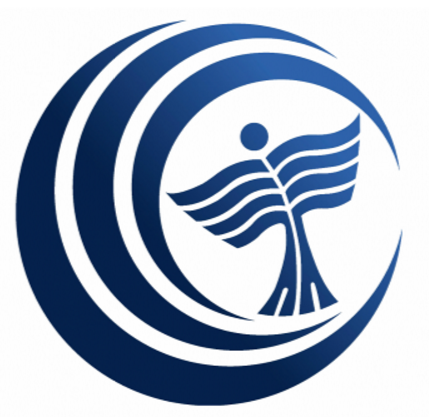 SzakleírásTantervMérnökinformatikus felsőoktatási szakképzési szak kötelező tantárgyainak leírásaiBevezetés a programozásbaSzámítógép- és hálózati architektúrákMérnöki matematika 1.Számítástudomány alapjai 1.Windows operációs rendszerAdatbáziskezelésInformatikaLinux operációs rendszerekInternet technológiákHálózat menedzselés 1.Adatbiztonság, adatvédelemHálózati operációs rendszerek – LinuxSzakdolgozat 1.- Módszertan INFSzakdolgozat 2. - MINFBSCSzakmai gyakorlat - MINFBSCMérnökinformatikus alapképzési szak specializáció tantárgyainak leírásaiHálózat menedzselés 2.Szkript nyelvekWeb programozásMunkaerőpiaci,  kommunikációs és pénzügyi ismeretekSzakmai idegen nyelvi alapszintű ismeretekMunkába állást segítő ismeretek választható tantárgyainak leírásaiMunkaerőpiaci-technikák angol nyelvenPrezentációs technikák angol nyelvenTárgyalási technikák angol nyelvenMérnökinformatikus felsőoktatási szakképzési szakMérnökinformatikus felsőoktatási szakképzési szakKépzésért felelős intézmény Dunaújvárosi Egyetem Intézményi azonosító száma FI60345Címe2400 Dunaújváros, Táncsics Mihály u. 1/AFelelős vezető Dr. habil András István rektor Képzésért felelős vezetők Szakot gondozó Intézet Informatikai IntézetIntézetigazgató (neve, beosztása)Dr. Nagy Bálint PhD, egyetemi docensSzakfelelős (neve, beosztása)Dr. Király Zoltán, egyetemi docensSpecializáció(k) megnevezése, specializáció-felelős neve, beosztása Képzési adatokFelvétel feltételeérettségiKépzés szintjefelsőoktatási szakképzésVégzettségfelsőoktatási szakképzésAz oklevélben szereplő szakképzettség magyarul felsőfokú rendszergazda mérnökinformatikus-asszisztensAz oklevélben szereplő szakképzettség angolul System Administrator Engineer AssistantKépzési idő 4 félévMegszerzendő kreditpontok száma120A szak képzési céljaA képzés célja olyan informatikai szakemberek képzése, akik a vállalati környezetben az informatikai infrastruktúra üzemeltetése során felmerülő egyszerűbb, illetve rutinfeladatokat képesek önállóan vagy csoportban elvégezni, a komplex feladatok megoldásában pedig irányításmutatás mellett részfeladatokat elvégezni. Ezen belül elsődlegesen képesek rendszerek, szoftverek és szolgáltatások telepítésére, paraméterezésére és üzemeltetésére, beleértve az egyszerűbb hibák elhárítását és a felhasználók képzését, támogatását.Specializáció-választás feltétele(i) Specializáció indításának feltétele(i), és a besorolás sorrendjeSzakmai gyakorlatA szakmai gyakorlóhelyeket - a képzés minőségi alapelveit figyelembe véve - a felsőoktatási intézmény jelöli ki. A szakmai gyakorlat külső szakmai gyakorlóhelyen, intézményben, erre alkalmas szervezetnél, vállalkozásnál vagy felsőoktatási intézményi gyakorlóhelyen teljesítendő.Az összefüggő szakmai gyakorlat időtartama teljes idejű képzésben: egy félév, legalább 560 óra; részidős képzésben a szakmai gyakorlat: hat hét, legalább 240 óra, amelyből az összefüggő gyakorlat időtartama három hét.Végbizonyítvány (abszolutórium) kiállításának feltételeDUE TVSz. 36. §„(1)A végbizonyítvány a tantervben előírt vizsgák eredményes letételét és – a nyelvvizsga letételének, szakdolgozat (diplomamunka) elkészítésének, valamint a záróvizsga kivételével – más tanulmányi követelmények teljesítését, illetve a képzési és kimeneti követelményekben vagy a képesítési követelményekben előírt kreditpontok (ezen belül a kötelező és a kötelezően választható tantárgyakhoz rendelt összes kreditpont) megszerzését igazolja, amely minősítés és értékelés nélkül tanúsítja, hogy a hallgató a tantervben előírt tanulmányi és vizsgakövetelményeknek – beleértve a szakmai  gyakorlatot is – mindenben eleget tett.”A végbizonyítvány (abszolutórium) kiállításnak feltétele 2011. évi CCIV törvény 108. §:„(47) a tantervben előírt vizsgák eredményes letételét és – a nyelvvizsga letételének és szakdolgozat (diplomamunka) elkészítésének kivételével – más tanulmányi követelmények teljesítését, illetve a képzési és kimeneti követelményekben előírt kreditpontok megszerzését igazolja, amely minősítés és értékelés nélkül tanúsítja, hogy a hallgató a tantervben előírt tanulmányi és vizsgakövetelménynek mindenben eleget tett;”SzakdolgozatA szakdolgozat olyan konkrét szakterületen adódó mérnökinformatikus feladat megoldása vagy kutatási feladat kidolgozása, amely a hallgató tanulmányai során megszerzett ismereteire támaszkodva, kiegészítő szakirodalmak tanulmányozásával a belső és külső konzulensek irányításával két félév alatt elkészíthető. A jelölt a szakdolgozattal igazolja, hogy kellő jártasságot szerzett a tanult ismeretanyag gyakorlati alkalmazásában, képes a mérnökinformatikus feladatainak elvégzésére és a tananyagon túl jártas egyéb szakirodalomban is, amelyet értékteremtő módon képes alkalmazni. Záróvizsgára bocsátás feltétele(i)A záróvizsgára bocsátás feltétele a végbizonyítvány (abszolutórium) megszerzése és bírálatra elfogadott szakdolgozat. ZáróvizsgaA záróvizsga az oklevél megszerzéséhez szükséges ismeretek, készségek és képességek ellenőrzése és értékelése, amelynek során a hallgatónak arról is tanúságot kell tennie, hogy a tanult ismereteket alkalmazni tudja. A záróvizsga a szakdolgozat megvédéséből és a tantervben meghatározottak tantárgyak szóbeli vizsgájából áll. ZáróvizsgatárgyakZV1: ISR-118 Számítógép és hálózati architektúrákISF-112 Internet technológiákISR-250 Adatbiztonság, adatvédelemZV2: ISF-210 AdatbáziskezelésISR-257 Windows operációs rendszerISR-159 Linux operációs rendszerekOklevélátlagAz oklevél eredményét következőképpen kell kiszámítani: (ZV + D + TA)/3.A záróvizsgatantárgy(ak) (ZV) érdemjegyeinek számtani átlaga, szakdolgozat (D) Záróvizsga Bizottság által adott érdemjegye, a teljes tanulmányi időszakban megszerzett összes kreditpontra - a szakdolgozat készítés kivételével - vonatkozó súlyozott tanulmányi átlaga (TA). Oklevél minősítésekiváló 4,51 - 5,00; jó 3,51 - 4,50; közepes 2,51 - 3,50; elégséges 2,00 - 2,50Oklevélkiadás feltételeA felsőoktatási szakképzési szint megszerzéséhez egy idegen nyelvből államilag elismert, középfokú (B2), komplex típusú nyelvvizsga vagy azzal egyenértékű érettségi bizonyítvány vagy oklevél szükséges.Nyelvi képzésAngol TestnevelésMinden félévben heti 1 óra (csak nappali tagozaton )MunkarendTeljes munkaidős (nappali); részmunkaidős (levelező)Elvárt kompetenciákElvárt kompetenciákTudás:Ismeri az informatika alapvető technikáit, az informatikai rendszerkomponensek szerepét, feladatát és működését.Tisztában van az informatikai szolgáltatások típusaival és azok szerepével.Ismeri a fejlesztési módszertanok szerepét, legalább egy fontos módszertant használ.Ismeri a dokumentálás és a folyamatok ábrázolásnak általánosan használt eszközeit, jelölési-ábrázolási rendszerét.Ismeri az IT-biztonság alapelveit, a feladatához kapcsolódó biztonsági elemeket.Tudás:Ismeri az informatika alapvető technikáit, az informatikai rendszerkomponensek szerepét, feladatát és működését.Tisztában van az informatikai szolgáltatások típusaival és azok szerepével.Ismeri a fejlesztési módszertanok szerepét, legalább egy fontos módszertant használ.Ismeri a dokumentálás és a folyamatok ábrázolásnak általánosan használt eszközeit, jelölési-ábrázolási rendszerét.Ismeri az IT-biztonság alapelveit, a feladatához kapcsolódó biztonsági elemeket.Képesség:Képes az új ismeretek, programnyelvek befogadására, alkalmazására.Képes informatikai rendszerek komponenseit installálni, működtetni és karbantartani.Képes programok implementációjára legalább egy programnyelven és fejlesztési környezetben.Képes együttműködni a felhasználókkal és a szakember-kollégákkal.Képes az informatikus szakma fogalmainak és szaknyelvének használatára.Legalább egy meghatározó programozási környezetben képes készség szintjén programozni, és a fontosabb algoritmusokat alkalmazni.Képesség:Képes az új ismeretek, programnyelvek befogadására, alkalmazására.Képes informatikai rendszerek komponenseit installálni, működtetni és karbantartani.Képes programok implementációjára legalább egy programnyelven és fejlesztési környezetben.Képes együttműködni a felhasználókkal és a szakember-kollégákkal.Képes az informatikus szakma fogalmainak és szaknyelvének használatára.Legalább egy meghatározó programozási környezetben képes készség szintjén programozni, és a fontosabb algoritmusokat alkalmazni.Attitűd: Nyitott az új informatikai technológiák, programnyelvek és módszerek megismerésére.Nyitott a megbízók szakmai üzemeltetési, fejlesztési környezetének megismerésére.Szolgáltatóként viszonyul a felhasználókhoz.Minden területen törekszik a hatékony és minőségi munkavégzésre.Attitűd: Nyitott az új informatikai technológiák, programnyelvek és módszerek megismerésére.Nyitott a megbízók szakmai üzemeltetési, fejlesztési környezetének megismerésére.Szolgáltatóként viszonyul a felhasználókhoz.Minden területen törekszik a hatékony és minőségi munkavégzésre.Autonómia és felelősség:Felelősséget vállal az általa menedzselt eszközök megfelelő állapotáért, valamint az önállóan és csapatban végzett munkájáért.Fokozottan figyeli a rendszerek biztonsági állapotát, intézkedik, kezdeményezi a hiányosságok megszüntetését.Önállóan és csapatban is dolgozik, ismeri korlátait.Az informatikai fejlesztésekben irányítás alatt tevékenykedik.Autonómia és felelősség:Felelősséget vállal az általa menedzselt eszközök megfelelő állapotáért, valamint az önállóan és csapatban végzett munkájáért.Fokozottan figyeli a rendszerek biztonsági állapotát, intézkedik, kezdeményezi a hiányosságok megszüntetését.Önállóan és csapatban is dolgozik, ismeri korlátait.Az informatikai fejlesztésekben irányítás alatt tevékenykedik.Mérnökinformatikus felsőoktatási szakképzés - nappaliMérnökinformatikus felsőoktatási szakképzés - nappaliMérnökinformatikus felsőoktatási szakképzés - nappaliMérnökinformatikus felsőoktatási szakképzés - nappaliMérnökinformatikus felsőoktatási szakképzés - nappaliMérnökinformatikus felsőoktatási szakképzés - nappaliMérnökinformatikus felsőoktatási szakképzés - nappaliMérnökinformatikus felsőoktatási szakképzés - nappaliMérnökinformatikus felsőoktatási szakképzés - nappaliMérnökinformatikus felsőoktatási szakképzés - nappaliMérnökinformatikus felsőoktatási szakképzés - nappaliMérnökinformatikus felsőoktatási szakképzés - nappaliMérnökinformatikus felsőoktatási szakképzés - nappaliMérnökinformatikus felsőoktatási szakképzés - nappaliMérnökinformatikus felsőoktatási szakképzés - nappaliTantárgykódTantárgynévKreditKövetelményFélévek - heti óraszámFélévek - heti óraszámFélévek - heti óraszámFélévek - heti óraszámFélévek - heti óraszámFélévek - heti óraszámFélévek - heti óraszámFélévek - heti óraszámFélévek - heti óraszámFélévek - heti óraszámFélévek - heti óraszámFélévek - heti óraszámElőfeltételTantárgykódTantárgynévKreditKövetelmény111222333444ElőfeltételTantárgykódTantárgynévKreditKövetelményeagy l eagy l eagy l eagy l ElőfeltételDUEN-ISF-111Bevezetés a programozásba5F102DUEN-ISR-118Számítógép és hálózati architektúrák5F201DUEN-ISF-112Internet technológiák5F003DUEN-ISR-159Linux operációs rendszerek5V102DUEN-IMA-152Mérnöki matematika 1.5V030DUEN-IMA-153Számítástudomány alapjai 1.5F102DUEN-ISF-210Adatbáziskezelés5V102DUEN-ISR-250Adatbiztonság, adatvédelem5V200DUEN-ISR-118, DUEN-IMA-153DUEN-ISR-258Hálózat menedzselés 1.5V201DUEN-ISR-118DUEN-ISR-257Windows operációs rendszer5V102DUEN-ISF-253Web programozás5V003DUEN-ISF-112DUEN-ISF-010Informatika5F003DUEN-ISR-116Szkript nyelvek5F102DUEN-ISF-111DUEN-ISR-214Hálózati operációs rendszerek - Linux5F 102DUEN-ISR-120Hálózat menedzselés 2.5V102DUEN-ISR-258--Szabadon választható [1 db]50111DUEN-TKM-122Szakmai idegen nyelvű alapszintű ismeretek5F 21DUEN-TKT-113Munkaerőpiaci, kommunikációs és pénzügyi ismeretek 5F210DUEN-ISF-090Szakdolgozat 1. - Módszertan INF0A100DUEN-ISF-093Szakdolgozat 2. - MINFFSZ0A090DUEN-ISF-090DUEN-ISF-098Szakmai gyakorlat MINFFSZ30A000Heti EA, GY, L,5310601110580100Heti össz óra181818171717191919999Összkredit:120120120120120120120120120120120120120Munkába állást segítő ismeretek választható [1 db]DUEN-TKM-081Munkaerőpiaci technikák angol nyelven0F 020DUEN-TKM-082Prezentációs technikák angol nyelven0F 020DUEN-TKM-083Tárgyalástechnikák angol nyelven0F 020Mérnökinformatikus felsőoktatási szakképzés - levelezőMérnökinformatikus felsőoktatási szakképzés - levelezőMérnökinformatikus felsőoktatási szakképzés - levelezőMérnökinformatikus felsőoktatási szakképzés - levelezőMérnökinformatikus felsőoktatási szakképzés - levelezőMérnökinformatikus felsőoktatási szakképzés - levelezőMérnökinformatikus felsőoktatási szakképzés - levelezőMérnökinformatikus felsőoktatási szakképzés - levelezőMérnökinformatikus felsőoktatási szakképzés - levelezőMérnökinformatikus felsőoktatási szakképzés - levelezőMérnökinformatikus felsőoktatási szakképzés - levelezőMérnökinformatikus felsőoktatási szakképzés - levelezőMérnökinformatikus felsőoktatási szakképzés - levelezőMérnökinformatikus felsőoktatási szakképzés - levelezőMérnökinformatikus felsőoktatási szakképzés - levelezőÚj tárgykódTantárgynévKreditKövetelményFélévek - heti óraszámFélévek - heti óraszámFélévek - heti óraszámFélévek - heti óraszámFélévek - heti óraszámFélévek - heti óraszámFélévek - heti óraszámFélévek - heti óraszámFélévek - heti óraszámFélévek - heti óraszámFélévek - heti óraszámFélévek - heti óraszámElőfeltételÚj tárgykódTantárgynévKreditKövetelmény111222333444ElőfeltételÚj tárgykódTantárgynévKreditKövetelményeagy l eagy l eagy l eagy l ElőfeltételDUEL-ISF-111Bevezetés a programozásba5F5010DUEL-ISR-118Számítógép és hálózati architektúrák5F1005DUEL-ISF-112Internet technológiák5F0015DUEL-ISR-159Linux operációs rendszerek5V5010DUEL-IMA-152Mérnöki matematika 1.5V0150DUEL-IMA-153Számítástudomány alapjai 1.5F5010DUEL-ISF-210Adatbáziskezelés5V5010DUEL-ISR-250Adatbiztonság, adatvédelem5V1000DUEL-ISR-118, DUEL-IMA-153DUEL-ISR-258Hálózat menedzselés 1.5V1005DUEL-ISR-118DUEL-ISR-257Windows operációs rendszer5V5010DUEL-ISF-253Web programozás5V0015DUEL-ISF-112DUEL-ISF-010Informatika5F0015DUEL-ISR-116Szkript nyelvek5F5010DUEL-ISF-111DUEL-ISR-214Hálózati operációs rendszerek - Linux5F 5010DUEL-ISR-120Hálózat menedzselés 2.5V5010DUEL-ISR-258--Szabadon választható [1 db]50555DUEL-TKM-122Szakmai idegen nyelvű alapszintű ismeretek5F 0105DUEL-TKT-112Munkaerőpiaci, kommunikációs és pénzügyi ismeretek 5F1050DUEL-ISF-090Szakdolgozat 1. - Módszertan INF0A500DUEL-ISF-093Szakdolgozat 2. - MINFFSZ0A0100DUEL-ISF-090DUEL-ISF-098Szakmai gyakorlat MINFFSZ30A000Heti EA, GY, L,25155030055502540090Heti össz óra909090858585100100100101010Összkredit:120120120120120120120120120120120120120Munkába állást segítő ismeretek választható [1 db]DUEL-TKM-081Munkaerőpiaci technikák angol nyelven00100DUEL-TKM-082Prezentációs technikák angol nyelven00100DUEL-TKM-083Tárgyalástechnikák angol nyelven00100A tantárgy neveA tantárgy nevemagyarulmagyarulBevezetés a programozásbaBevezetés a programozásbaBevezetés a programozásbaBevezetés a programozásbaBevezetés a programozásbaSzintjeBScA tantárgy neveA tantárgy neveangolulangolulIntroduction to programmingIntroduction to programmingIntroduction to programmingIntroduction to programmingIntroduction to programmingKódjaISF-111Felelős oktatási egységFelelős oktatási egységFelelős oktatási egységFelelős oktatási egységInformatika IntézetInformatika IntézetInformatika IntézetInformatika IntézetInformatika IntézetInformatika IntézetInformatika IntézetTípusTípusHeti óraszámokHeti óraszámokHeti óraszámokHeti óraszámokHeti óraszámokHeti óraszámokKövetelményKreditOktatás nyelveTípusTípusElőadásElőadásGyakorlatGyakorlatLaborLaborKövetelményKreditOktatás nyelveNappali150/39102F5magyarLevelező150/15Féléves5Féléves0Féléves10F5magyarTárgyfelelős oktatóTárgyfelelős oktatóTárgyfelelős oktatóTárgyfelelős oktatóneveneveDr. Király ZoltánDr. Király ZoltánDr. Király Zoltánbeosztásaegyetemi docensA kurzus képzési céljaA kurzus képzési céljaA kurzus képzési céljaA kurzus képzési céljaCélok, fejlesztési célkitűzésCélok, fejlesztési célkitűzésCélok, fejlesztési célkitűzésCélok, fejlesztési célkitűzésCélok, fejlesztési célkitűzésCélok, fejlesztési célkitűzésCélok, fejlesztési célkitűzésA kurzus képzési céljaA kurzus képzési céljaA kurzus képzési céljaA kurzus képzési céljaA hallgató legyen tisztában olyan alapvető definíciókkal, mint például az információ, adat, szintaktika, szemantika, implementáció, fordító, értelmező, forrásprogram, tárgyprogram és gépi kódú program. Továbbá legyen képes a specifikálásra, algoritmustervezésre és magabiztosan használja az algoritmus-leíró eszközöket (pl.: mondatszerű leírás, pszeudokód, folyamatábra, Jackson ábra és stuktogram). Ismerje a programozáshoz használt környezetet és legyen képes egy megtervezett program megvalósítására valamilyen programozási nyelv felhasználásával. Ismerje meg az imperatívszerkezetű és procedurális működésű, felülről lefelé (top-down) elvű programozás alapjait és elemeit.A követett képzési alapmódszer, az elmélet elsajátítása az elméleti órák keretében. Labor gyakorlaton a hallgatók rövid programok írása keretében tanulják meg a programozás fogásait.A tantárgy elméleti és gyakorlati ismereteket ad át. Megalapozza a további programozás képzést.A hallgató legyen tisztában olyan alapvető definíciókkal, mint például az információ, adat, szintaktika, szemantika, implementáció, fordító, értelmező, forrásprogram, tárgyprogram és gépi kódú program. Továbbá legyen képes a specifikálásra, algoritmustervezésre és magabiztosan használja az algoritmus-leíró eszközöket (pl.: mondatszerű leírás, pszeudokód, folyamatábra, Jackson ábra és stuktogram). Ismerje a programozáshoz használt környezetet és legyen képes egy megtervezett program megvalósítására valamilyen programozási nyelv felhasználásával. Ismerje meg az imperatívszerkezetű és procedurális működésű, felülről lefelé (top-down) elvű programozás alapjait és elemeit.A követett képzési alapmódszer, az elmélet elsajátítása az elméleti órák keretében. Labor gyakorlaton a hallgatók rövid programok írása keretében tanulják meg a programozás fogásait.A tantárgy elméleti és gyakorlati ismereteket ad át. Megalapozza a további programozás képzést.A hallgató legyen tisztában olyan alapvető definíciókkal, mint például az információ, adat, szintaktika, szemantika, implementáció, fordító, értelmező, forrásprogram, tárgyprogram és gépi kódú program. Továbbá legyen képes a specifikálásra, algoritmustervezésre és magabiztosan használja az algoritmus-leíró eszközöket (pl.: mondatszerű leírás, pszeudokód, folyamatábra, Jackson ábra és stuktogram). Ismerje a programozáshoz használt környezetet és legyen képes egy megtervezett program megvalósítására valamilyen programozási nyelv felhasználásával. Ismerje meg az imperatívszerkezetű és procedurális működésű, felülről lefelé (top-down) elvű programozás alapjait és elemeit.A követett képzési alapmódszer, az elmélet elsajátítása az elméleti órák keretében. Labor gyakorlaton a hallgatók rövid programok írása keretében tanulják meg a programozás fogásait.A tantárgy elméleti és gyakorlati ismereteket ad át. Megalapozza a további programozás képzést.A hallgató legyen tisztában olyan alapvető definíciókkal, mint például az információ, adat, szintaktika, szemantika, implementáció, fordító, értelmező, forrásprogram, tárgyprogram és gépi kódú program. Továbbá legyen képes a specifikálásra, algoritmustervezésre és magabiztosan használja az algoritmus-leíró eszközöket (pl.: mondatszerű leírás, pszeudokód, folyamatábra, Jackson ábra és stuktogram). Ismerje a programozáshoz használt környezetet és legyen képes egy megtervezett program megvalósítására valamilyen programozási nyelv felhasználásával. Ismerje meg az imperatívszerkezetű és procedurális működésű, felülről lefelé (top-down) elvű programozás alapjait és elemeit.A követett képzési alapmódszer, az elmélet elsajátítása az elméleti órák keretében. Labor gyakorlaton a hallgatók rövid programok írása keretében tanulják meg a programozás fogásait.A tantárgy elméleti és gyakorlati ismereteket ad át. Megalapozza a további programozás képzést.A hallgató legyen tisztában olyan alapvető definíciókkal, mint például az információ, adat, szintaktika, szemantika, implementáció, fordító, értelmező, forrásprogram, tárgyprogram és gépi kódú program. Továbbá legyen képes a specifikálásra, algoritmustervezésre és magabiztosan használja az algoritmus-leíró eszközöket (pl.: mondatszerű leírás, pszeudokód, folyamatábra, Jackson ábra és stuktogram). Ismerje a programozáshoz használt környezetet és legyen képes egy megtervezett program megvalósítására valamilyen programozási nyelv felhasználásával. Ismerje meg az imperatívszerkezetű és procedurális működésű, felülről lefelé (top-down) elvű programozás alapjait és elemeit.A követett képzési alapmódszer, az elmélet elsajátítása az elméleti órák keretében. Labor gyakorlaton a hallgatók rövid programok írása keretében tanulják meg a programozás fogásait.A tantárgy elméleti és gyakorlati ismereteket ad át. Megalapozza a további programozás képzést.A hallgató legyen tisztában olyan alapvető definíciókkal, mint például az információ, adat, szintaktika, szemantika, implementáció, fordító, értelmező, forrásprogram, tárgyprogram és gépi kódú program. Továbbá legyen képes a specifikálásra, algoritmustervezésre és magabiztosan használja az algoritmus-leíró eszközöket (pl.: mondatszerű leírás, pszeudokód, folyamatábra, Jackson ábra és stuktogram). Ismerje a programozáshoz használt környezetet és legyen képes egy megtervezett program megvalósítására valamilyen programozási nyelv felhasználásával. Ismerje meg az imperatívszerkezetű és procedurális működésű, felülről lefelé (top-down) elvű programozás alapjait és elemeit.A követett képzési alapmódszer, az elmélet elsajátítása az elméleti órák keretében. Labor gyakorlaton a hallgatók rövid programok írása keretében tanulják meg a programozás fogásait.A tantárgy elméleti és gyakorlati ismereteket ad át. Megalapozza a további programozás képzést.A hallgató legyen tisztában olyan alapvető definíciókkal, mint például az információ, adat, szintaktika, szemantika, implementáció, fordító, értelmező, forrásprogram, tárgyprogram és gépi kódú program. Továbbá legyen képes a specifikálásra, algoritmustervezésre és magabiztosan használja az algoritmus-leíró eszközöket (pl.: mondatszerű leírás, pszeudokód, folyamatábra, Jackson ábra és stuktogram). Ismerje a programozáshoz használt környezetet és legyen képes egy megtervezett program megvalósítására valamilyen programozási nyelv felhasználásával. Ismerje meg az imperatívszerkezetű és procedurális működésű, felülről lefelé (top-down) elvű programozás alapjait és elemeit.A követett képzési alapmódszer, az elmélet elsajátítása az elméleti órák keretében. Labor gyakorlaton a hallgatók rövid programok írása keretében tanulják meg a programozás fogásait.A tantárgy elméleti és gyakorlati ismereteket ad át. Megalapozza a további programozás képzést.Jellemző átadási módokJellemző átadási módokJellemző átadási módokJellemző átadási módokElőadásMinden hallgatónak nagy előadóban előadás.Az előadáson mintafeladatok az elméleti fogalmak megvalósításáról.Projektor és tanári gép használata minden elméleti órán.On-line tananyag (jegyzet, előadásvideók, előadás slideok), tesztkérdések, illetve kontaktóra keretében konzultációk.Minden hallgatónak nagy előadóban előadás.Az előadáson mintafeladatok az elméleti fogalmak megvalósításáról.Projektor és tanári gép használata minden elméleti órán.On-line tananyag (jegyzet, előadásvideók, előadás slideok), tesztkérdések, illetve kontaktóra keretében konzultációk.Minden hallgatónak nagy előadóban előadás.Az előadáson mintafeladatok az elméleti fogalmak megvalósításáról.Projektor és tanári gép használata minden elméleti órán.On-line tananyag (jegyzet, előadásvideók, előadás slideok), tesztkérdések, illetve kontaktóra keretében konzultációk.Minden hallgatónak nagy előadóban előadás.Az előadáson mintafeladatok az elméleti fogalmak megvalósításáról.Projektor és tanári gép használata minden elméleti órán.On-line tananyag (jegyzet, előadásvideók, előadás slideok), tesztkérdések, illetve kontaktóra keretében konzultációk.Minden hallgatónak nagy előadóban előadás.Az előadáson mintafeladatok az elméleti fogalmak megvalósításáról.Projektor és tanári gép használata minden elméleti órán.On-line tananyag (jegyzet, előadásvideók, előadás slideok), tesztkérdések, illetve kontaktóra keretében konzultációk.Minden hallgatónak nagy előadóban előadás.Az előadáson mintafeladatok az elméleti fogalmak megvalósításáról.Projektor és tanári gép használata minden elméleti órán.On-line tananyag (jegyzet, előadásvideók, előadás slideok), tesztkérdések, illetve kontaktóra keretében konzultációk.Jellemző átadási módokJellemző átadási módokJellemző átadási módokJellemző átadási módokGyakorlatJellemző átadási módokJellemző átadási módokJellemző átadási módokJellemző átadási módokLaborLaboron a gyakorlatvezetők irányításával feladatmegoldás és programozási példafeladatok implementálása.Projektor és tanári gép használata minden gyakorlati órán.Az átadás történhet kontaktórák keretében vagy on-line tananyag (jegyzet, előadásvideók, előadás slide-ok, tesztkérdések) segítségével, utóbbi esetben kiegészítve kontaktóra keretében megtartott laborkonzultációkkal.Laboron a gyakorlatvezetők irányításával feladatmegoldás és programozási példafeladatok implementálása.Projektor és tanári gép használata minden gyakorlati órán.Az átadás történhet kontaktórák keretében vagy on-line tananyag (jegyzet, előadásvideók, előadás slide-ok, tesztkérdések) segítségével, utóbbi esetben kiegészítve kontaktóra keretében megtartott laborkonzultációkkal.Laboron a gyakorlatvezetők irányításával feladatmegoldás és programozási példafeladatok implementálása.Projektor és tanári gép használata minden gyakorlati órán.Az átadás történhet kontaktórák keretében vagy on-line tananyag (jegyzet, előadásvideók, előadás slide-ok, tesztkérdések) segítségével, utóbbi esetben kiegészítve kontaktóra keretében megtartott laborkonzultációkkal.Laboron a gyakorlatvezetők irányításával feladatmegoldás és programozási példafeladatok implementálása.Projektor és tanári gép használata minden gyakorlati órán.Az átadás történhet kontaktórák keretében vagy on-line tananyag (jegyzet, előadásvideók, előadás slide-ok, tesztkérdések) segítségével, utóbbi esetben kiegészítve kontaktóra keretében megtartott laborkonzultációkkal.Laboron a gyakorlatvezetők irányításával feladatmegoldás és programozási példafeladatok implementálása.Projektor és tanári gép használata minden gyakorlati órán.Az átadás történhet kontaktórák keretében vagy on-line tananyag (jegyzet, előadásvideók, előadás slide-ok, tesztkérdések) segítségével, utóbbi esetben kiegészítve kontaktóra keretében megtartott laborkonzultációkkal.Laboron a gyakorlatvezetők irányításával feladatmegoldás és programozási példafeladatok implementálása.Projektor és tanári gép használata minden gyakorlati órán.Az átadás történhet kontaktórák keretében vagy on-line tananyag (jegyzet, előadásvideók, előadás slide-ok, tesztkérdések) segítségével, utóbbi esetben kiegészítve kontaktóra keretében megtartott laborkonzultációkkal.Jellemző átadási módokJellemző átadási módokJellemző átadási módokJellemző átadási módokEgyébA kurzus képzési célja (kompetenciákban kifejezve)A kurzus képzési célja (kompetenciákban kifejezve)A kurzus képzési célja (kompetenciákban kifejezve)A kurzus képzési célja (kompetenciákban kifejezve)TudásTudásTudásTudásTudásTudásTudásA kurzus képzési célja (kompetenciákban kifejezve)A kurzus képzési célja (kompetenciákban kifejezve)A kurzus képzési célja (kompetenciákban kifejezve)A kurzus képzési célja (kompetenciákban kifejezve)Ismerje az alapvető definíciókat.Magabiztosan tudjon specifikálni és algoritmust tervezni, valamint magasszinten legyen képes alkalmazni különböző algoritmus-leíró eszközöket.Ismerje a programozáshoz használt környezetet és egy megtervezett programot tudjon valamilyen programozási nyelv felhasználásával implementálni.Tudja alkalmazni az imperatív szerkezetű és procedurális működésű, felülről lefelé (top-down) elvű programozás alapjait és elemeit.Ismerje az alapvető definíciókat.Magabiztosan tudjon specifikálni és algoritmust tervezni, valamint magasszinten legyen képes alkalmazni különböző algoritmus-leíró eszközöket.Ismerje a programozáshoz használt környezetet és egy megtervezett programot tudjon valamilyen programozási nyelv felhasználásával implementálni.Tudja alkalmazni az imperatív szerkezetű és procedurális működésű, felülről lefelé (top-down) elvű programozás alapjait és elemeit.Ismerje az alapvető definíciókat.Magabiztosan tudjon specifikálni és algoritmust tervezni, valamint magasszinten legyen képes alkalmazni különböző algoritmus-leíró eszközöket.Ismerje a programozáshoz használt környezetet és egy megtervezett programot tudjon valamilyen programozási nyelv felhasználásával implementálni.Tudja alkalmazni az imperatív szerkezetű és procedurális működésű, felülről lefelé (top-down) elvű programozás alapjait és elemeit.Ismerje az alapvető definíciókat.Magabiztosan tudjon specifikálni és algoritmust tervezni, valamint magasszinten legyen képes alkalmazni különböző algoritmus-leíró eszközöket.Ismerje a programozáshoz használt környezetet és egy megtervezett programot tudjon valamilyen programozási nyelv felhasználásával implementálni.Tudja alkalmazni az imperatív szerkezetű és procedurális működésű, felülről lefelé (top-down) elvű programozás alapjait és elemeit.Ismerje az alapvető definíciókat.Magabiztosan tudjon specifikálni és algoritmust tervezni, valamint magasszinten legyen képes alkalmazni különböző algoritmus-leíró eszközöket.Ismerje a programozáshoz használt környezetet és egy megtervezett programot tudjon valamilyen programozási nyelv felhasználásával implementálni.Tudja alkalmazni az imperatív szerkezetű és procedurális működésű, felülről lefelé (top-down) elvű programozás alapjait és elemeit.Ismerje az alapvető definíciókat.Magabiztosan tudjon specifikálni és algoritmust tervezni, valamint magasszinten legyen képes alkalmazni különböző algoritmus-leíró eszközöket.Ismerje a programozáshoz használt környezetet és egy megtervezett programot tudjon valamilyen programozási nyelv felhasználásával implementálni.Tudja alkalmazni az imperatív szerkezetű és procedurális működésű, felülről lefelé (top-down) elvű programozás alapjait és elemeit.Ismerje az alapvető definíciókat.Magabiztosan tudjon specifikálni és algoritmust tervezni, valamint magasszinten legyen képes alkalmazni különböző algoritmus-leíró eszközöket.Ismerje a programozáshoz használt környezetet és egy megtervezett programot tudjon valamilyen programozási nyelv felhasználásával implementálni.Tudja alkalmazni az imperatív szerkezetű és procedurális működésű, felülről lefelé (top-down) elvű programozás alapjait és elemeit.A kurzus képzési célja (kompetenciákban kifejezve)A kurzus képzési célja (kompetenciákban kifejezve)A kurzus képzési célja (kompetenciákban kifejezve)A kurzus képzési célja (kompetenciákban kifejezve)KépességKépességKépességKépességKépességKépességKépességA kurzus képzési célja (kompetenciákban kifejezve)A kurzus képzési célja (kompetenciákban kifejezve)A kurzus képzési célja (kompetenciákban kifejezve)A kurzus képzési célja (kompetenciákban kifejezve)Legyen képes rövid programok specifikálására.Legyen képes egyszerű algoritmusok leírására.Tudjon egyszerűbb programokat megvalósítani.Használja készség szinten a fejlesztőkörnyezetet.Legyen képes rövid programok specifikálására.Legyen képes egyszerű algoritmusok leírására.Tudjon egyszerűbb programokat megvalósítani.Használja készség szinten a fejlesztőkörnyezetet.Legyen képes rövid programok specifikálására.Legyen képes egyszerű algoritmusok leírására.Tudjon egyszerűbb programokat megvalósítani.Használja készség szinten a fejlesztőkörnyezetet.Legyen képes rövid programok specifikálására.Legyen képes egyszerű algoritmusok leírására.Tudjon egyszerűbb programokat megvalósítani.Használja készség szinten a fejlesztőkörnyezetet.Legyen képes rövid programok specifikálására.Legyen képes egyszerű algoritmusok leírására.Tudjon egyszerűbb programokat megvalósítani.Használja készség szinten a fejlesztőkörnyezetet.Legyen képes rövid programok specifikálására.Legyen képes egyszerű algoritmusok leírására.Tudjon egyszerűbb programokat megvalósítani.Használja készség szinten a fejlesztőkörnyezetet.Legyen képes rövid programok specifikálására.Legyen képes egyszerű algoritmusok leírására.Tudjon egyszerűbb programokat megvalósítani.Használja készség szinten a fejlesztőkörnyezetet.A kurzus képzési célja (kompetenciákban kifejezve)A kurzus képzési célja (kompetenciákban kifejezve)A kurzus képzési célja (kompetenciákban kifejezve)A kurzus képzési célja (kompetenciákban kifejezve)AttitűdAttitűdAttitűdAttitűdAttitűdAttitűdAttitűdA kurzus képzési célja (kompetenciákban kifejezve)A kurzus képzési célja (kompetenciákban kifejezve)A kurzus képzési célja (kompetenciákban kifejezve)A kurzus képzési célja (kompetenciákban kifejezve)Érdeklődés a programozás iránt. Önfejlesztés az elérhető magyar és angol nyelvű szakirodalom felhasználásával. A megoldás adásának (kihívás) kényszere.Érdeklődés a programozás iránt. Önfejlesztés az elérhető magyar és angol nyelvű szakirodalom felhasználásával. A megoldás adásának (kihívás) kényszere.Érdeklődés a programozás iránt. Önfejlesztés az elérhető magyar és angol nyelvű szakirodalom felhasználásával. A megoldás adásának (kihívás) kényszere.Érdeklődés a programozás iránt. Önfejlesztés az elérhető magyar és angol nyelvű szakirodalom felhasználásával. A megoldás adásának (kihívás) kényszere.Érdeklődés a programozás iránt. Önfejlesztés az elérhető magyar és angol nyelvű szakirodalom felhasználásával. A megoldás adásának (kihívás) kényszere.Érdeklődés a programozás iránt. Önfejlesztés az elérhető magyar és angol nyelvű szakirodalom felhasználásával. A megoldás adásának (kihívás) kényszere.Érdeklődés a programozás iránt. Önfejlesztés az elérhető magyar és angol nyelvű szakirodalom felhasználásával. A megoldás adásának (kihívás) kényszere.A kurzus képzési célja (kompetenciákban kifejezve)A kurzus képzési célja (kompetenciákban kifejezve)A kurzus képzési célja (kompetenciákban kifejezve)A kurzus képzési célja (kompetenciákban kifejezve)Autonómia és felelősségvállalásAutonómia és felelősségvállalásAutonómia és felelősségvállalásAutonómia és felelősségvállalásAutonómia és felelősségvállalásAutonómia és felelősségvállalásAutonómia és felelősségvállalásA kurzus képzési célja (kompetenciákban kifejezve)A kurzus képzési célja (kompetenciákban kifejezve)A kurzus képzési célja (kompetenciákban kifejezve)A kurzus képzési célja (kompetenciákban kifejezve)Önálló gondolkodás és feladatmegoldás.A feladat nehézségének felmérése, felvállalása vagy elutasítása.Önálló gondolkodás és feladatmegoldás.A feladat nehézségének felmérése, felvállalása vagy elutasítása.Önálló gondolkodás és feladatmegoldás.A feladat nehézségének felmérése, felvállalása vagy elutasítása.Önálló gondolkodás és feladatmegoldás.A feladat nehézségének felmérése, felvállalása vagy elutasítása.Önálló gondolkodás és feladatmegoldás.A feladat nehézségének felmérése, felvállalása vagy elutasítása.Önálló gondolkodás és feladatmegoldás.A feladat nehézségének felmérése, felvállalása vagy elutasítása.Önálló gondolkodás és feladatmegoldás.A feladat nehézségének felmérése, felvállalása vagy elutasítása.Tantárgy tartalmának rövid leírásaTantárgy tartalmának rövid leírásaTantárgy tartalmának rövid leírásaTantárgy tartalmának rövid leírásaA hallgatók megismerkednek a programozás kezdő lépéseivel, az algoritmus és a szoftver fogalmával, a programozáshoz szükséges alapvető eszközökkel. Az elméleti órákon az algoritmizálási alaptételeket, az egyszerű adatstruktúrákat, valamint a függvényalkotást ismerik meg a hallgatók.A hallgatók megismerkednek a programozás kezdő lépéseivel, az algoritmus és a szoftver fogalmával, a programozáshoz szükséges alapvető eszközökkel. Az elméleti órákon az algoritmizálási alaptételeket, az egyszerű adatstruktúrákat, valamint a függvényalkotást ismerik meg a hallgatók.A hallgatók megismerkednek a programozás kezdő lépéseivel, az algoritmus és a szoftver fogalmával, a programozáshoz szükséges alapvető eszközökkel. Az elméleti órákon az algoritmizálási alaptételeket, az egyszerű adatstruktúrákat, valamint a függvényalkotást ismerik meg a hallgatók.A hallgatók megismerkednek a programozás kezdő lépéseivel, az algoritmus és a szoftver fogalmával, a programozáshoz szükséges alapvető eszközökkel. Az elméleti órákon az algoritmizálási alaptételeket, az egyszerű adatstruktúrákat, valamint a függvényalkotást ismerik meg a hallgatók.A hallgatók megismerkednek a programozás kezdő lépéseivel, az algoritmus és a szoftver fogalmával, a programozáshoz szükséges alapvető eszközökkel. Az elméleti órákon az algoritmizálási alaptételeket, az egyszerű adatstruktúrákat, valamint a függvényalkotást ismerik meg a hallgatók.A hallgatók megismerkednek a programozás kezdő lépéseivel, az algoritmus és a szoftver fogalmával, a programozáshoz szükséges alapvető eszközökkel. Az elméleti órákon az algoritmizálási alaptételeket, az egyszerű adatstruktúrákat, valamint a függvényalkotást ismerik meg a hallgatók.A hallgatók megismerkednek a programozás kezdő lépéseivel, az algoritmus és a szoftver fogalmával, a programozáshoz szükséges alapvető eszközökkel. Az elméleti órákon az algoritmizálási alaptételeket, az egyszerű adatstruktúrákat, valamint a függvényalkotást ismerik meg a hallgatók.Tanulói tevékenységformákTanulói tevékenységformákTanulói tevékenységformákTanulói tevékenységformákHallott szöveg feldolgozása jegyzeteléssel: 20%Információk feladattal vezetett rendszerezése: 30%Feladatok önálló feldolgozása: 50%Hallott szöveg feldolgozása jegyzeteléssel: 20%Információk feladattal vezetett rendszerezése: 30%Feladatok önálló feldolgozása: 50%Hallott szöveg feldolgozása jegyzeteléssel: 20%Információk feladattal vezetett rendszerezése: 30%Feladatok önálló feldolgozása: 50%Hallott szöveg feldolgozása jegyzeteléssel: 20%Információk feladattal vezetett rendszerezése: 30%Feladatok önálló feldolgozása: 50%Hallott szöveg feldolgozása jegyzeteléssel: 20%Információk feladattal vezetett rendszerezése: 30%Feladatok önálló feldolgozása: 50%Hallott szöveg feldolgozása jegyzeteléssel: 20%Információk feladattal vezetett rendszerezése: 30%Feladatok önálló feldolgozása: 50%Hallott szöveg feldolgozása jegyzeteléssel: 20%Információk feladattal vezetett rendszerezése: 30%Feladatok önálló feldolgozása: 50%Kötelező irodalom és elérhetőségeKötelező irodalom és elérhetőségeKötelező irodalom és elérhetőségeKötelező irodalom és elérhetőségeJ. Sharp, Microsoft Visual C# 2005 lépésről lépésre. Szak kiadó Kft., Bicske, 2005.J. Sharp, Microsoft Visual C# Step by Step (9th Edition). Microsoft Press, 2018.Troelsen and P. Japikse, Pro C# 7: With .NET and .NET Core. Berkeley, CA: Apress, 2017.C# nyelvvel kapcsolatos, az oktatók által készített és összeállított elektronikus tananyagok. Elérhetőség a Moodle rendszeren keresztül.J. Sharp, Microsoft Visual C# 2005 lépésről lépésre. Szak kiadó Kft., Bicske, 2005.J. Sharp, Microsoft Visual C# Step by Step (9th Edition). Microsoft Press, 2018.Troelsen and P. Japikse, Pro C# 7: With .NET and .NET Core. Berkeley, CA: Apress, 2017.C# nyelvvel kapcsolatos, az oktatók által készített és összeállított elektronikus tananyagok. Elérhetőség a Moodle rendszeren keresztül.J. Sharp, Microsoft Visual C# 2005 lépésről lépésre. Szak kiadó Kft., Bicske, 2005.J. Sharp, Microsoft Visual C# Step by Step (9th Edition). Microsoft Press, 2018.Troelsen and P. Japikse, Pro C# 7: With .NET and .NET Core. Berkeley, CA: Apress, 2017.C# nyelvvel kapcsolatos, az oktatók által készített és összeállított elektronikus tananyagok. Elérhetőség a Moodle rendszeren keresztül.J. Sharp, Microsoft Visual C# 2005 lépésről lépésre. Szak kiadó Kft., Bicske, 2005.J. Sharp, Microsoft Visual C# Step by Step (9th Edition). Microsoft Press, 2018.Troelsen and P. Japikse, Pro C# 7: With .NET and .NET Core. Berkeley, CA: Apress, 2017.C# nyelvvel kapcsolatos, az oktatók által készített és összeállított elektronikus tananyagok. Elérhetőség a Moodle rendszeren keresztül.J. Sharp, Microsoft Visual C# 2005 lépésről lépésre. Szak kiadó Kft., Bicske, 2005.J. Sharp, Microsoft Visual C# Step by Step (9th Edition). Microsoft Press, 2018.Troelsen and P. Japikse, Pro C# 7: With .NET and .NET Core. Berkeley, CA: Apress, 2017.C# nyelvvel kapcsolatos, az oktatók által készített és összeállított elektronikus tananyagok. Elérhetőség a Moodle rendszeren keresztül.J. Sharp, Microsoft Visual C# 2005 lépésről lépésre. Szak kiadó Kft., Bicske, 2005.J. Sharp, Microsoft Visual C# Step by Step (9th Edition). Microsoft Press, 2018.Troelsen and P. Japikse, Pro C# 7: With .NET and .NET Core. Berkeley, CA: Apress, 2017.C# nyelvvel kapcsolatos, az oktatók által készített és összeállított elektronikus tananyagok. Elérhetőség a Moodle rendszeren keresztül.J. Sharp, Microsoft Visual C# 2005 lépésről lépésre. Szak kiadó Kft., Bicske, 2005.J. Sharp, Microsoft Visual C# Step by Step (9th Edition). Microsoft Press, 2018.Troelsen and P. Japikse, Pro C# 7: With .NET and .NET Core. Berkeley, CA: Apress, 2017.C# nyelvvel kapcsolatos, az oktatók által készített és összeállított elektronikus tananyagok. Elérhetőség a Moodle rendszeren keresztül.Ajánlott irodalom és elérhetőségeAjánlott irodalom és elérhetőségeAjánlott irodalom és elérhetőségeAjánlott irodalom és elérhetőségeBármilyen írott vagy online, a C# nyelvvel összefüggő szakirodalom.Bármilyen írott vagy online, a C# nyelvvel összefüggő szakirodalom.Bármilyen írott vagy online, a C# nyelvvel összefüggő szakirodalom.Bármilyen írott vagy online, a C# nyelvvel összefüggő szakirodalom.Bármilyen írott vagy online, a C# nyelvvel összefüggő szakirodalom.Bármilyen írott vagy online, a C# nyelvvel összefüggő szakirodalom.Bármilyen írott vagy online, a C# nyelvvel összefüggő szakirodalom.Beadandó feladatok/mérési jegyzőkönyvek leírásaBeadandó feladatok/mérési jegyzőkönyvek leírásaBeadandó feladatok/mérési jegyzőkönyvek leírásaBeadandó feladatok/mérési jegyzőkönyvek leírásaNincsenek kötelezően beadandó feladatok. Esetenként házi feladat kiírása előfordul.Nincsenek kötelezően beadandó feladatok. Esetenként házi feladat kiírása előfordul.Nincsenek kötelezően beadandó feladatok. Esetenként házi feladat kiírása előfordul.Nincsenek kötelezően beadandó feladatok. Esetenként házi feladat kiírása előfordul.Nincsenek kötelezően beadandó feladatok. Esetenként házi feladat kiírása előfordul.Nincsenek kötelezően beadandó feladatok. Esetenként házi feladat kiírása előfordul.Nincsenek kötelezően beadandó feladatok. Esetenként házi feladat kiírása előfordul.Zárthelyik leírása, időbeosztásaZárthelyik leírása, időbeosztásaZárthelyik leírása, időbeosztásaZárthelyik leírása, időbeosztásaZH: 6,12 hét, pót ZH: 13. hétZH: 6,12 hét, pót ZH: 13. hétZH: 6,12 hét, pót ZH: 13. hétZH: 6,12 hét, pót ZH: 13. hétZH: 6,12 hét, pót ZH: 13. hétZH: 6,12 hét, pót ZH: 13. hétZH: 6,12 hét, pót ZH: 13. hétA tantárgy neveA tantárgy nevemagyarulmagyarulSzámítógép és hálózati architektúrákSzámítógép és hálózati architektúrákSzámítógép és hálózati architektúrákSzámítógép és hálózati architektúrákSzámítógép és hálózati architektúrákSzámítógép és hálózati architektúrákSzintjeA tantárgy neveA tantárgy neveangolulangolulComputer and Network ArchitecturesComputer and Network ArchitecturesComputer and Network ArchitecturesComputer and Network ArchitecturesComputer and Network ArchitecturesComputer and Network ArchitecturesISR-118ISR-118ISR-118Felelős oktatási egységFelelős oktatási egységFelelős oktatási egységFelelős oktatási egységInformatikai IntézetInformatikai IntézetInformatikai IntézetInformatikai IntézetInformatikai IntézetInformatikai IntézetInformatikai IntézetInformatikai IntézetInformatikai IntézetInformatikai IntézetKötelező előtanulmány neveKötelező előtanulmány neveKötelező előtanulmány neveKötelező előtanulmány neveTípusTípusHeti óraszámokHeti óraszámokHeti óraszámokHeti óraszámokHeti óraszámokHeti óraszámokKövetelményKövetelményKreditOktatás nyelveOktatás nyelveOktatás nyelveTípusTípusElőadásElőadásGyakorlatGyakorlatLaborLaborKövetelményKövetelményKreditOktatás nyelveOktatás nyelveOktatás nyelveNappali150/39201FF5magyarmagyarmagyarLevelező150/15Féléves10Féléves0Féléves5FF5magyarmagyarmagyarTárgyfelelős oktatóTárgyfelelős oktatóTárgyfelelős oktatóTárgyfelelős oktatóneveneveDr. Szabó IstvánDr. Szabó IstvánDr. Szabó IstvánDr. Szabó Istvánbeosztásafőiskolai docensfőiskolai docensfőiskolai docensA kurzus képzési célja, indokoltságaA kurzus képzési célja, indokoltságaA kurzus képzési célja, indokoltságaA kurzus képzési célja, indokoltságaCélok, fejlesztési célkitűzésCélok, fejlesztési célkitűzésCélok, fejlesztési célkitűzésCélok, fejlesztési célkitűzésCélok, fejlesztési célkitűzésCélok, fejlesztési célkitűzésCélok, fejlesztési célkitűzésCélok, fejlesztési célkitűzésCélok, fejlesztési célkitűzésCélok, fejlesztési célkitűzésA kurzus képzési célja, indokoltságaA kurzus képzési célja, indokoltságaA kurzus képzési célja, indokoltságaA kurzus képzési célja, indokoltságaA hallgatók ismerkedjenek meg a számítógépek felépítésével, hardver architektúrákkal, valamint hálózati architektúrákkal, alhálózatok és hálózati végberendezések konfigurálásával.
Legyenek képesek a számítógépek alkatrészeinek cseréjére, a Microsoft Windows operációs rendszer telepítésére, továbbá otthoni, kisvállalati hálózati eszközök beállítására.A hallgatók ismerkedjenek meg a számítógépek felépítésével, hardver architektúrákkal, valamint hálózati architektúrákkal, alhálózatok és hálózati végberendezések konfigurálásával.
Legyenek képesek a számítógépek alkatrészeinek cseréjére, a Microsoft Windows operációs rendszer telepítésére, továbbá otthoni, kisvállalati hálózati eszközök beállítására.A hallgatók ismerkedjenek meg a számítógépek felépítésével, hardver architektúrákkal, valamint hálózati architektúrákkal, alhálózatok és hálózati végberendezések konfigurálásával.
Legyenek képesek a számítógépek alkatrészeinek cseréjére, a Microsoft Windows operációs rendszer telepítésére, továbbá otthoni, kisvállalati hálózati eszközök beállítására.A hallgatók ismerkedjenek meg a számítógépek felépítésével, hardver architektúrákkal, valamint hálózati architektúrákkal, alhálózatok és hálózati végberendezések konfigurálásával.
Legyenek képesek a számítógépek alkatrészeinek cseréjére, a Microsoft Windows operációs rendszer telepítésére, továbbá otthoni, kisvállalati hálózati eszközök beállítására.A hallgatók ismerkedjenek meg a számítógépek felépítésével, hardver architektúrákkal, valamint hálózati architektúrákkal, alhálózatok és hálózati végberendezések konfigurálásával.
Legyenek képesek a számítógépek alkatrészeinek cseréjére, a Microsoft Windows operációs rendszer telepítésére, továbbá otthoni, kisvállalati hálózati eszközök beállítására.A hallgatók ismerkedjenek meg a számítógépek felépítésével, hardver architektúrákkal, valamint hálózati architektúrákkal, alhálózatok és hálózati végberendezések konfigurálásával.
Legyenek képesek a számítógépek alkatrészeinek cseréjére, a Microsoft Windows operációs rendszer telepítésére, továbbá otthoni, kisvállalati hálózati eszközök beállítására.A hallgatók ismerkedjenek meg a számítógépek felépítésével, hardver architektúrákkal, valamint hálózati architektúrákkal, alhálózatok és hálózati végberendezések konfigurálásával.
Legyenek képesek a számítógépek alkatrészeinek cseréjére, a Microsoft Windows operációs rendszer telepítésére, továbbá otthoni, kisvállalati hálózati eszközök beállítására.A hallgatók ismerkedjenek meg a számítógépek felépítésével, hardver architektúrákkal, valamint hálózati architektúrákkal, alhálózatok és hálózati végberendezések konfigurálásával.
Legyenek képesek a számítógépek alkatrészeinek cseréjére, a Microsoft Windows operációs rendszer telepítésére, továbbá otthoni, kisvállalati hálózati eszközök beállítására.A hallgatók ismerkedjenek meg a számítógépek felépítésével, hardver architektúrákkal, valamint hálózati architektúrákkal, alhálózatok és hálózati végberendezések konfigurálásával.
Legyenek képesek a számítógépek alkatrészeinek cseréjére, a Microsoft Windows operációs rendszer telepítésére, továbbá otthoni, kisvállalati hálózati eszközök beállítására.A hallgatók ismerkedjenek meg a számítógépek felépítésével, hardver architektúrákkal, valamint hálózati architektúrákkal, alhálózatok és hálózati végberendezések konfigurálásával.
Legyenek képesek a számítógépek alkatrészeinek cseréjére, a Microsoft Windows operációs rendszer telepítésére, továbbá otthoni, kisvállalati hálózati eszközök beállítására.Jellemző átadási módokJellemző átadási módokJellemző átadási módokJellemző átadási módokElőadásElőadás, előadó teremben, tábla, számítógép és projektor használatával.Előadás, előadó teremben, tábla, számítógép és projektor használatával.Előadás, előadó teremben, tábla, számítógép és projektor használatával.Előadás, előadó teremben, tábla, számítógép és projektor használatával.Előadás, előadó teremben, tábla, számítógép és projektor használatával.Előadás, előadó teremben, tábla, számítógép és projektor használatával.Előadás, előadó teremben, tábla, számítógép és projektor használatával.Előadás, előadó teremben, tábla, számítógép és projektor használatával.Előadás, előadó teremben, tábla, számítógép és projektor használatával.Jellemző átadási módokJellemző átadási módokJellemző átadási módokJellemző átadási módokGyakorlatJellemző átadási módokJellemző átadási módokJellemző átadási módokJellemző átadási módokLaborMegfelelő szoftverrel ellátott laborokban számítógépes gyakorlat, projektor és számítógép használata.Megfelelő szoftverrel ellátott laborokban számítógépes gyakorlat, projektor és számítógép használata.Megfelelő szoftverrel ellátott laborokban számítógépes gyakorlat, projektor és számítógép használata.Megfelelő szoftverrel ellátott laborokban számítógépes gyakorlat, projektor és számítógép használata.Megfelelő szoftverrel ellátott laborokban számítógépes gyakorlat, projektor és számítógép használata.Megfelelő szoftverrel ellátott laborokban számítógépes gyakorlat, projektor és számítógép használata.Megfelelő szoftverrel ellátott laborokban számítógépes gyakorlat, projektor és számítógép használata.Megfelelő szoftverrel ellátott laborokban számítógépes gyakorlat, projektor és számítógép használata.Megfelelő szoftverrel ellátott laborokban számítógépes gyakorlat, projektor és számítógép használata.Jellemző átadási módokJellemző átadási módokJellemző átadási módokJellemző átadási módokEgyébKövetelmények (tanulmányi eredményekben kifejezve)Követelmények (tanulmányi eredményekben kifejezve)Követelmények (tanulmányi eredményekben kifejezve)Követelmények (tanulmányi eredményekben kifejezve)TudásTudásTudásTudásTudásTudásTudásTudásTudásTudásKövetelmények (tanulmányi eredményekben kifejezve)Követelmények (tanulmányi eredményekben kifejezve)Követelmények (tanulmányi eredményekben kifejezve)Követelmények (tanulmányi eredményekben kifejezve)Ismeri a számítógépek, az operációs rendszerek és a hálózatok működésének általános alapelveit. Kiemelten az IBM PC kompatibilis számítógépekét és a Cisco otthoni, kisvállalati eszközeit.Ismeri a számítógépek, az operációs rendszerek és a hálózatok működésének általános alapelveit. Kiemelten az IBM PC kompatibilis számítógépekét és a Cisco otthoni, kisvállalati eszközeit.Ismeri a számítógépek, az operációs rendszerek és a hálózatok működésének általános alapelveit. Kiemelten az IBM PC kompatibilis számítógépekét és a Cisco otthoni, kisvállalati eszközeit.Ismeri a számítógépek, az operációs rendszerek és a hálózatok működésének általános alapelveit. Kiemelten az IBM PC kompatibilis számítógépekét és a Cisco otthoni, kisvállalati eszközeit.Ismeri a számítógépek, az operációs rendszerek és a hálózatok működésének általános alapelveit. Kiemelten az IBM PC kompatibilis számítógépekét és a Cisco otthoni, kisvállalati eszközeit.Ismeri a számítógépek, az operációs rendszerek és a hálózatok működésének általános alapelveit. Kiemelten az IBM PC kompatibilis számítógépekét és a Cisco otthoni, kisvállalati eszközeit.Ismeri a számítógépek, az operációs rendszerek és a hálózatok működésének általános alapelveit. Kiemelten az IBM PC kompatibilis számítógépekét és a Cisco otthoni, kisvállalati eszközeit.Ismeri a számítógépek, az operációs rendszerek és a hálózatok működésének általános alapelveit. Kiemelten az IBM PC kompatibilis számítógépekét és a Cisco otthoni, kisvállalati eszközeit.Ismeri a számítógépek, az operációs rendszerek és a hálózatok működésének általános alapelveit. Kiemelten az IBM PC kompatibilis számítógépekét és a Cisco otthoni, kisvállalati eszközeit.Ismeri a számítógépek, az operációs rendszerek és a hálózatok működésének általános alapelveit. Kiemelten az IBM PC kompatibilis számítógépekét és a Cisco otthoni, kisvállalati eszközeit.Követelmények (tanulmányi eredményekben kifejezve)Követelmények (tanulmányi eredményekben kifejezve)Követelmények (tanulmányi eredményekben kifejezve)Követelmények (tanulmányi eredményekben kifejezve)KépességKépességKépességKépességKépességKépességKépességKépességKépességKépességKövetelmények (tanulmányi eredményekben kifejezve)Követelmények (tanulmányi eredményekben kifejezve)Követelmények (tanulmányi eredményekben kifejezve)Követelmények (tanulmányi eredményekben kifejezve)Képes IBM PC kompatibilis személyi számítógép alkatrészeit meghatározni, számítógépet összeépíteni, továbbá a Cisco otthoni, kisvállalati eszközeit beüzemelni, velük egyszerű helyi hálózatot kialakítani.Képes IBM PC kompatibilis személyi számítógép alkatrészeit meghatározni, számítógépet összeépíteni, továbbá a Cisco otthoni, kisvállalati eszközeit beüzemelni, velük egyszerű helyi hálózatot kialakítani.Képes IBM PC kompatibilis személyi számítógép alkatrészeit meghatározni, számítógépet összeépíteni, továbbá a Cisco otthoni, kisvállalati eszközeit beüzemelni, velük egyszerű helyi hálózatot kialakítani.Képes IBM PC kompatibilis személyi számítógép alkatrészeit meghatározni, számítógépet összeépíteni, továbbá a Cisco otthoni, kisvállalati eszközeit beüzemelni, velük egyszerű helyi hálózatot kialakítani.Képes IBM PC kompatibilis személyi számítógép alkatrészeit meghatározni, számítógépet összeépíteni, továbbá a Cisco otthoni, kisvállalati eszközeit beüzemelni, velük egyszerű helyi hálózatot kialakítani.Képes IBM PC kompatibilis személyi számítógép alkatrészeit meghatározni, számítógépet összeépíteni, továbbá a Cisco otthoni, kisvállalati eszközeit beüzemelni, velük egyszerű helyi hálózatot kialakítani.Képes IBM PC kompatibilis személyi számítógép alkatrészeit meghatározni, számítógépet összeépíteni, továbbá a Cisco otthoni, kisvállalati eszközeit beüzemelni, velük egyszerű helyi hálózatot kialakítani.Képes IBM PC kompatibilis személyi számítógép alkatrészeit meghatározni, számítógépet összeépíteni, továbbá a Cisco otthoni, kisvállalati eszközeit beüzemelni, velük egyszerű helyi hálózatot kialakítani.Képes IBM PC kompatibilis személyi számítógép alkatrészeit meghatározni, számítógépet összeépíteni, továbbá a Cisco otthoni, kisvállalati eszközeit beüzemelni, velük egyszerű helyi hálózatot kialakítani.Képes IBM PC kompatibilis személyi számítógép alkatrészeit meghatározni, számítógépet összeépíteni, továbbá a Cisco otthoni, kisvállalati eszközeit beüzemelni, velük egyszerű helyi hálózatot kialakítani.Követelmények (tanulmányi eredményekben kifejezve)Követelmények (tanulmányi eredményekben kifejezve)Követelmények (tanulmányi eredményekben kifejezve)Követelmények (tanulmányi eredményekben kifejezve)AttitűdAttitűdAttitűdAttitűdAttitűdAttitűdAttitűdAttitűdAttitűdAttitűdKövetelmények (tanulmányi eredményekben kifejezve)Követelmények (tanulmányi eredményekben kifejezve)Követelmények (tanulmányi eredményekben kifejezve)Követelmények (tanulmányi eredményekben kifejezve)Nyitott az új operációs rendszerek és azokban alkalmazott technológiák megismerésére és befogadására.Érdeklődő az új operációs rendszerek és azokban alkalmazott technológiákkal kapcsolatban. Törekszik az életen át tartó tanulás megvalósítására, folyamatos szakmai képzésre és önképzésre.Nyitott az új operációs rendszerek és azokban alkalmazott technológiák megismerésére és befogadására.Érdeklődő az új operációs rendszerek és azokban alkalmazott technológiákkal kapcsolatban. Törekszik az életen át tartó tanulás megvalósítására, folyamatos szakmai képzésre és önképzésre.Nyitott az új operációs rendszerek és azokban alkalmazott technológiák megismerésére és befogadására.Érdeklődő az új operációs rendszerek és azokban alkalmazott technológiákkal kapcsolatban. Törekszik az életen át tartó tanulás megvalósítására, folyamatos szakmai képzésre és önképzésre.Nyitott az új operációs rendszerek és azokban alkalmazott technológiák megismerésére és befogadására.Érdeklődő az új operációs rendszerek és azokban alkalmazott technológiákkal kapcsolatban. Törekszik az életen át tartó tanulás megvalósítására, folyamatos szakmai képzésre és önképzésre.Nyitott az új operációs rendszerek és azokban alkalmazott technológiák megismerésére és befogadására.Érdeklődő az új operációs rendszerek és azokban alkalmazott technológiákkal kapcsolatban. Törekszik az életen át tartó tanulás megvalósítására, folyamatos szakmai képzésre és önképzésre.Nyitott az új operációs rendszerek és azokban alkalmazott technológiák megismerésére és befogadására.Érdeklődő az új operációs rendszerek és azokban alkalmazott technológiákkal kapcsolatban. Törekszik az életen át tartó tanulás megvalósítására, folyamatos szakmai képzésre és önképzésre.Nyitott az új operációs rendszerek és azokban alkalmazott technológiák megismerésére és befogadására.Érdeklődő az új operációs rendszerek és azokban alkalmazott technológiákkal kapcsolatban. Törekszik az életen át tartó tanulás megvalósítására, folyamatos szakmai képzésre és önképzésre.Nyitott az új operációs rendszerek és azokban alkalmazott technológiák megismerésére és befogadására.Érdeklődő az új operációs rendszerek és azokban alkalmazott technológiákkal kapcsolatban. Törekszik az életen át tartó tanulás megvalósítására, folyamatos szakmai képzésre és önképzésre.Nyitott az új operációs rendszerek és azokban alkalmazott technológiák megismerésére és befogadására.Érdeklődő az új operációs rendszerek és azokban alkalmazott technológiákkal kapcsolatban. Törekszik az életen át tartó tanulás megvalósítására, folyamatos szakmai képzésre és önképzésre.Nyitott az új operációs rendszerek és azokban alkalmazott technológiák megismerésére és befogadására.Érdeklődő az új operációs rendszerek és azokban alkalmazott technológiákkal kapcsolatban. Törekszik az életen át tartó tanulás megvalósítására, folyamatos szakmai képzésre és önképzésre.Követelmények (tanulmányi eredményekben kifejezve)Követelmények (tanulmányi eredményekben kifejezve)Követelmények (tanulmányi eredményekben kifejezve)Követelmények (tanulmányi eredményekben kifejezve)Autonómia és felelősségvállalásAutonómia és felelősségvállalásAutonómia és felelősségvállalásAutonómia és felelősségvállalásAutonómia és felelősségvállalásAutonómia és felelősségvállalásAutonómia és felelősségvállalásAutonómia és felelősségvállalásAutonómia és felelősségvállalásAutonómia és felelősségvállalásKövetelmények (tanulmányi eredményekben kifejezve)Követelmények (tanulmányi eredményekben kifejezve)Követelmények (tanulmányi eredményekben kifejezve)Követelmények (tanulmányi eredményekben kifejezve)Felelős az önállóan és a csoportban végzett szakmai tevékenységért.Törekszik a minőségi munkavégzésre.Felelős az önállóan és a csoportban végzett szakmai tevékenységért.Törekszik a minőségi munkavégzésre.Felelős az önállóan és a csoportban végzett szakmai tevékenységért.Törekszik a minőségi munkavégzésre.Felelős az önállóan és a csoportban végzett szakmai tevékenységért.Törekszik a minőségi munkavégzésre.Felelős az önállóan és a csoportban végzett szakmai tevékenységért.Törekszik a minőségi munkavégzésre.Felelős az önállóan és a csoportban végzett szakmai tevékenységért.Törekszik a minőségi munkavégzésre.Felelős az önállóan és a csoportban végzett szakmai tevékenységért.Törekszik a minőségi munkavégzésre.Felelős az önállóan és a csoportban végzett szakmai tevékenységért.Törekszik a minőségi munkavégzésre.Felelős az önállóan és a csoportban végzett szakmai tevékenységért.Törekszik a minőségi munkavégzésre.Felelős az önállóan és a csoportban végzett szakmai tevékenységért.Törekszik a minőségi munkavégzésre.Tantárgy tartalmának rövid leírásaTantárgy tartalmának rövid leírásaTantárgy tartalmának rövid leírásaTantárgy tartalmának rövid leírásaElmélet: Számítógépek kialakulása. Számítógépek főbb elemei, és az integrációs folyamat (kártyák -> IC-k -> SoC). Processzorok felépítése (CISC/RISC, magok, szálak, cache szintek). Buszrendszerek és foglalatok szerepe, típua (BCLK és sávszélesség az alaplapokon). RAM/ROM típusok, adatméret és buszméret közti különbségek, időzítések. Tárolók és csatolóik (verziók közti különbségek). Videó kimenetek (GPU-k, memóriák, csatoló típusok) és perifériák (csatlakozó típusok). Tápgységek felépítése (csatlakozók, feszültség szintek, teljesítmény kalkulálása). Hálózatok kialakulása (protokollok, interfészek), LAN/MAN/WAN, ISO OSI, TCP/IP. IP és ICMP verziók és forgalom irányításról általánosságban. UDP-ről, TCP-ről általános alapismeretek.Labor: PC alkatrészek cseréje, UEFI beállítások, frissítési lehetőségek. Microsoft Windows telepítése, partícionálás, fájlrendszerek, jogosultságok. Registry használata, eszközök, felhasználók, szolgáltatások menedzselése. Feladatok ütemezése. Mappák, nyomtatók megosztása. Eseménynapló, teljesítménymonitorozás. PowerShell alapparancsok, szkriptek írása. Microsoft Windows hálózati konfigurálása. Hálózati kábeltípusok, készítésük, tesztelésük. Otthoni, kisvállalati ISR-ek elérése, konfigurálása.Elmélet: Számítógépek kialakulása. Számítógépek főbb elemei, és az integrációs folyamat (kártyák -> IC-k -> SoC). Processzorok felépítése (CISC/RISC, magok, szálak, cache szintek). Buszrendszerek és foglalatok szerepe, típua (BCLK és sávszélesség az alaplapokon). RAM/ROM típusok, adatméret és buszméret közti különbségek, időzítések. Tárolók és csatolóik (verziók közti különbségek). Videó kimenetek (GPU-k, memóriák, csatoló típusok) és perifériák (csatlakozó típusok). Tápgységek felépítése (csatlakozók, feszültség szintek, teljesítmény kalkulálása). Hálózatok kialakulása (protokollok, interfészek), LAN/MAN/WAN, ISO OSI, TCP/IP. IP és ICMP verziók és forgalom irányításról általánosságban. UDP-ről, TCP-ről általános alapismeretek.Labor: PC alkatrészek cseréje, UEFI beállítások, frissítési lehetőségek. Microsoft Windows telepítése, partícionálás, fájlrendszerek, jogosultságok. Registry használata, eszközök, felhasználók, szolgáltatások menedzselése. Feladatok ütemezése. Mappák, nyomtatók megosztása. Eseménynapló, teljesítménymonitorozás. PowerShell alapparancsok, szkriptek írása. Microsoft Windows hálózati konfigurálása. Hálózati kábeltípusok, készítésük, tesztelésük. Otthoni, kisvállalati ISR-ek elérése, konfigurálása.Elmélet: Számítógépek kialakulása. Számítógépek főbb elemei, és az integrációs folyamat (kártyák -> IC-k -> SoC). Processzorok felépítése (CISC/RISC, magok, szálak, cache szintek). Buszrendszerek és foglalatok szerepe, típua (BCLK és sávszélesség az alaplapokon). RAM/ROM típusok, adatméret és buszméret közti különbségek, időzítések. Tárolók és csatolóik (verziók közti különbségek). Videó kimenetek (GPU-k, memóriák, csatoló típusok) és perifériák (csatlakozó típusok). Tápgységek felépítése (csatlakozók, feszültség szintek, teljesítmény kalkulálása). Hálózatok kialakulása (protokollok, interfészek), LAN/MAN/WAN, ISO OSI, TCP/IP. IP és ICMP verziók és forgalom irányításról általánosságban. UDP-ről, TCP-ről általános alapismeretek.Labor: PC alkatrészek cseréje, UEFI beállítások, frissítési lehetőségek. Microsoft Windows telepítése, partícionálás, fájlrendszerek, jogosultságok. Registry használata, eszközök, felhasználók, szolgáltatások menedzselése. Feladatok ütemezése. Mappák, nyomtatók megosztása. Eseménynapló, teljesítménymonitorozás. PowerShell alapparancsok, szkriptek írása. Microsoft Windows hálózati konfigurálása. Hálózati kábeltípusok, készítésük, tesztelésük. Otthoni, kisvállalati ISR-ek elérése, konfigurálása.Elmélet: Számítógépek kialakulása. Számítógépek főbb elemei, és az integrációs folyamat (kártyák -> IC-k -> SoC). Processzorok felépítése (CISC/RISC, magok, szálak, cache szintek). Buszrendszerek és foglalatok szerepe, típua (BCLK és sávszélesség az alaplapokon). RAM/ROM típusok, adatméret és buszméret közti különbségek, időzítések. Tárolók és csatolóik (verziók közti különbségek). Videó kimenetek (GPU-k, memóriák, csatoló típusok) és perifériák (csatlakozó típusok). Tápgységek felépítése (csatlakozók, feszültség szintek, teljesítmény kalkulálása). Hálózatok kialakulása (protokollok, interfészek), LAN/MAN/WAN, ISO OSI, TCP/IP. IP és ICMP verziók és forgalom irányításról általánosságban. UDP-ről, TCP-ről általános alapismeretek.Labor: PC alkatrészek cseréje, UEFI beállítások, frissítési lehetőségek. Microsoft Windows telepítése, partícionálás, fájlrendszerek, jogosultságok. Registry használata, eszközök, felhasználók, szolgáltatások menedzselése. Feladatok ütemezése. Mappák, nyomtatók megosztása. Eseménynapló, teljesítménymonitorozás. PowerShell alapparancsok, szkriptek írása. Microsoft Windows hálózati konfigurálása. Hálózati kábeltípusok, készítésük, tesztelésük. Otthoni, kisvállalati ISR-ek elérése, konfigurálása.Elmélet: Számítógépek kialakulása. Számítógépek főbb elemei, és az integrációs folyamat (kártyák -> IC-k -> SoC). Processzorok felépítése (CISC/RISC, magok, szálak, cache szintek). Buszrendszerek és foglalatok szerepe, típua (BCLK és sávszélesség az alaplapokon). RAM/ROM típusok, adatméret és buszméret közti különbségek, időzítések. Tárolók és csatolóik (verziók közti különbségek). Videó kimenetek (GPU-k, memóriák, csatoló típusok) és perifériák (csatlakozó típusok). Tápgységek felépítése (csatlakozók, feszültség szintek, teljesítmény kalkulálása). Hálózatok kialakulása (protokollok, interfészek), LAN/MAN/WAN, ISO OSI, TCP/IP. IP és ICMP verziók és forgalom irányításról általánosságban. UDP-ről, TCP-ről általános alapismeretek.Labor: PC alkatrészek cseréje, UEFI beállítások, frissítési lehetőségek. Microsoft Windows telepítése, partícionálás, fájlrendszerek, jogosultságok. Registry használata, eszközök, felhasználók, szolgáltatások menedzselése. Feladatok ütemezése. Mappák, nyomtatók megosztása. Eseménynapló, teljesítménymonitorozás. PowerShell alapparancsok, szkriptek írása. Microsoft Windows hálózati konfigurálása. Hálózati kábeltípusok, készítésük, tesztelésük. Otthoni, kisvállalati ISR-ek elérése, konfigurálása.Elmélet: Számítógépek kialakulása. Számítógépek főbb elemei, és az integrációs folyamat (kártyák -> IC-k -> SoC). Processzorok felépítése (CISC/RISC, magok, szálak, cache szintek). Buszrendszerek és foglalatok szerepe, típua (BCLK és sávszélesség az alaplapokon). RAM/ROM típusok, adatméret és buszméret közti különbségek, időzítések. Tárolók és csatolóik (verziók közti különbségek). Videó kimenetek (GPU-k, memóriák, csatoló típusok) és perifériák (csatlakozó típusok). Tápgységek felépítése (csatlakozók, feszültség szintek, teljesítmény kalkulálása). Hálózatok kialakulása (protokollok, interfészek), LAN/MAN/WAN, ISO OSI, TCP/IP. IP és ICMP verziók és forgalom irányításról általánosságban. UDP-ről, TCP-ről általános alapismeretek.Labor: PC alkatrészek cseréje, UEFI beállítások, frissítési lehetőségek. Microsoft Windows telepítése, partícionálás, fájlrendszerek, jogosultságok. Registry használata, eszközök, felhasználók, szolgáltatások menedzselése. Feladatok ütemezése. Mappák, nyomtatók megosztása. Eseménynapló, teljesítménymonitorozás. PowerShell alapparancsok, szkriptek írása. Microsoft Windows hálózati konfigurálása. Hálózati kábeltípusok, készítésük, tesztelésük. Otthoni, kisvállalati ISR-ek elérése, konfigurálása.Elmélet: Számítógépek kialakulása. Számítógépek főbb elemei, és az integrációs folyamat (kártyák -> IC-k -> SoC). Processzorok felépítése (CISC/RISC, magok, szálak, cache szintek). Buszrendszerek és foglalatok szerepe, típua (BCLK és sávszélesség az alaplapokon). RAM/ROM típusok, adatméret és buszméret közti különbségek, időzítések. Tárolók és csatolóik (verziók közti különbségek). Videó kimenetek (GPU-k, memóriák, csatoló típusok) és perifériák (csatlakozó típusok). Tápgységek felépítése (csatlakozók, feszültség szintek, teljesítmény kalkulálása). Hálózatok kialakulása (protokollok, interfészek), LAN/MAN/WAN, ISO OSI, TCP/IP. IP és ICMP verziók és forgalom irányításról általánosságban. UDP-ről, TCP-ről általános alapismeretek.Labor: PC alkatrészek cseréje, UEFI beállítások, frissítési lehetőségek. Microsoft Windows telepítése, partícionálás, fájlrendszerek, jogosultságok. Registry használata, eszközök, felhasználók, szolgáltatások menedzselése. Feladatok ütemezése. Mappák, nyomtatók megosztása. Eseménynapló, teljesítménymonitorozás. PowerShell alapparancsok, szkriptek írása. Microsoft Windows hálózati konfigurálása. Hálózati kábeltípusok, készítésük, tesztelésük. Otthoni, kisvállalati ISR-ek elérése, konfigurálása.Elmélet: Számítógépek kialakulása. Számítógépek főbb elemei, és az integrációs folyamat (kártyák -> IC-k -> SoC). Processzorok felépítése (CISC/RISC, magok, szálak, cache szintek). Buszrendszerek és foglalatok szerepe, típua (BCLK és sávszélesség az alaplapokon). RAM/ROM típusok, adatméret és buszméret közti különbségek, időzítések. Tárolók és csatolóik (verziók közti különbségek). Videó kimenetek (GPU-k, memóriák, csatoló típusok) és perifériák (csatlakozó típusok). Tápgységek felépítése (csatlakozók, feszültség szintek, teljesítmény kalkulálása). Hálózatok kialakulása (protokollok, interfészek), LAN/MAN/WAN, ISO OSI, TCP/IP. IP és ICMP verziók és forgalom irányításról általánosságban. UDP-ről, TCP-ről általános alapismeretek.Labor: PC alkatrészek cseréje, UEFI beállítások, frissítési lehetőségek. Microsoft Windows telepítése, partícionálás, fájlrendszerek, jogosultságok. Registry használata, eszközök, felhasználók, szolgáltatások menedzselése. Feladatok ütemezése. Mappák, nyomtatók megosztása. Eseménynapló, teljesítménymonitorozás. PowerShell alapparancsok, szkriptek írása. Microsoft Windows hálózati konfigurálása. Hálózati kábeltípusok, készítésük, tesztelésük. Otthoni, kisvállalati ISR-ek elérése, konfigurálása.Elmélet: Számítógépek kialakulása. Számítógépek főbb elemei, és az integrációs folyamat (kártyák -> IC-k -> SoC). Processzorok felépítése (CISC/RISC, magok, szálak, cache szintek). Buszrendszerek és foglalatok szerepe, típua (BCLK és sávszélesség az alaplapokon). RAM/ROM típusok, adatméret és buszméret közti különbségek, időzítések. Tárolók és csatolóik (verziók közti különbségek). Videó kimenetek (GPU-k, memóriák, csatoló típusok) és perifériák (csatlakozó típusok). Tápgységek felépítése (csatlakozók, feszültség szintek, teljesítmény kalkulálása). Hálózatok kialakulása (protokollok, interfészek), LAN/MAN/WAN, ISO OSI, TCP/IP. IP és ICMP verziók és forgalom irányításról általánosságban. UDP-ről, TCP-ről általános alapismeretek.Labor: PC alkatrészek cseréje, UEFI beállítások, frissítési lehetőségek. Microsoft Windows telepítése, partícionálás, fájlrendszerek, jogosultságok. Registry használata, eszközök, felhasználók, szolgáltatások menedzselése. Feladatok ütemezése. Mappák, nyomtatók megosztása. Eseménynapló, teljesítménymonitorozás. PowerShell alapparancsok, szkriptek írása. Microsoft Windows hálózati konfigurálása. Hálózati kábeltípusok, készítésük, tesztelésük. Otthoni, kisvállalati ISR-ek elérése, konfigurálása.Elmélet: Számítógépek kialakulása. Számítógépek főbb elemei, és az integrációs folyamat (kártyák -> IC-k -> SoC). Processzorok felépítése (CISC/RISC, magok, szálak, cache szintek). Buszrendszerek és foglalatok szerepe, típua (BCLK és sávszélesség az alaplapokon). RAM/ROM típusok, adatméret és buszméret közti különbségek, időzítések. Tárolók és csatolóik (verziók közti különbségek). Videó kimenetek (GPU-k, memóriák, csatoló típusok) és perifériák (csatlakozó típusok). Tápgységek felépítése (csatlakozók, feszültség szintek, teljesítmény kalkulálása). Hálózatok kialakulása (protokollok, interfészek), LAN/MAN/WAN, ISO OSI, TCP/IP. IP és ICMP verziók és forgalom irányításról általánosságban. UDP-ről, TCP-ről általános alapismeretek.Labor: PC alkatrészek cseréje, UEFI beállítások, frissítési lehetőségek. Microsoft Windows telepítése, partícionálás, fájlrendszerek, jogosultságok. Registry használata, eszközök, felhasználók, szolgáltatások menedzselése. Feladatok ütemezése. Mappák, nyomtatók megosztása. Eseménynapló, teljesítménymonitorozás. PowerShell alapparancsok, szkriptek írása. Microsoft Windows hálózati konfigurálása. Hálózati kábeltípusok, készítésük, tesztelésük. Otthoni, kisvállalati ISR-ek elérése, konfigurálása.Tanulói tevékenységformákTanulói tevékenységformákTanulói tevékenységformákTanulói tevékenységformák- Hallott szöveg feldolgozása jegyzeteléssel. - Információk rendszerezése. - Feladatok önálló megoldása. - Feladatok csoportban történő megoldása.- Hallott szöveg feldolgozása jegyzeteléssel. - Információk rendszerezése. - Feladatok önálló megoldása. - Feladatok csoportban történő megoldása.- Hallott szöveg feldolgozása jegyzeteléssel. - Információk rendszerezése. - Feladatok önálló megoldása. - Feladatok csoportban történő megoldása.- Hallott szöveg feldolgozása jegyzeteléssel. - Információk rendszerezése. - Feladatok önálló megoldása. - Feladatok csoportban történő megoldása.- Hallott szöveg feldolgozása jegyzeteléssel. - Információk rendszerezése. - Feladatok önálló megoldása. - Feladatok csoportban történő megoldása.- Hallott szöveg feldolgozása jegyzeteléssel. - Információk rendszerezése. - Feladatok önálló megoldása. - Feladatok csoportban történő megoldása.- Hallott szöveg feldolgozása jegyzeteléssel. - Információk rendszerezése. - Feladatok önálló megoldása. - Feladatok csoportban történő megoldása.- Hallott szöveg feldolgozása jegyzeteléssel. - Információk rendszerezése. - Feladatok önálló megoldása. - Feladatok csoportban történő megoldása.- Hallott szöveg feldolgozása jegyzeteléssel. - Információk rendszerezése. - Feladatok önálló megoldása. - Feladatok csoportban történő megoldása.- Hallott szöveg feldolgozása jegyzeteléssel. - Információk rendszerezése. - Feladatok önálló megoldása. - Feladatok csoportban történő megoldása.Kötelező irodalom és elérhetőségeKötelező irodalom és elérhetőségeKötelező irodalom és elérhetőségeKötelező irodalom és elérhetősége - Tanenbaum, Andrew S.: Számítógép-architektúrák 2., átdolgozott, bővített kiadás, Panem kiadó, Budapest, 2006. - Tanenbaum, Andrew S. – Woodhull, Albert S.: Operációs rendszerek; tervezés és implementáció, Panem kiadó, Budapest, 2007 - Tanenbaum, Andrew S.: Számítógép-hálózatok (2. kiadás), Panem kiadó, Budapest, 2004 - Tanenbaum, Andrew S.: Számítógép-architektúrák 2., átdolgozott, bővített kiadás, Panem kiadó, Budapest, 2006. - Tanenbaum, Andrew S. – Woodhull, Albert S.: Operációs rendszerek; tervezés és implementáció, Panem kiadó, Budapest, 2007 - Tanenbaum, Andrew S.: Számítógép-hálózatok (2. kiadás), Panem kiadó, Budapest, 2004 - Tanenbaum, Andrew S.: Számítógép-architektúrák 2., átdolgozott, bővített kiadás, Panem kiadó, Budapest, 2006. - Tanenbaum, Andrew S. – Woodhull, Albert S.: Operációs rendszerek; tervezés és implementáció, Panem kiadó, Budapest, 2007 - Tanenbaum, Andrew S.: Számítógép-hálózatok (2. kiadás), Panem kiadó, Budapest, 2004 - Tanenbaum, Andrew S.: Számítógép-architektúrák 2., átdolgozott, bővített kiadás, Panem kiadó, Budapest, 2006. - Tanenbaum, Andrew S. – Woodhull, Albert S.: Operációs rendszerek; tervezés és implementáció, Panem kiadó, Budapest, 2007 - Tanenbaum, Andrew S.: Számítógép-hálózatok (2. kiadás), Panem kiadó, Budapest, 2004 - Tanenbaum, Andrew S.: Számítógép-architektúrák 2., átdolgozott, bővített kiadás, Panem kiadó, Budapest, 2006. - Tanenbaum, Andrew S. – Woodhull, Albert S.: Operációs rendszerek; tervezés és implementáció, Panem kiadó, Budapest, 2007 - Tanenbaum, Andrew S.: Számítógép-hálózatok (2. kiadás), Panem kiadó, Budapest, 2004 - Tanenbaum, Andrew S.: Számítógép-architektúrák 2., átdolgozott, bővített kiadás, Panem kiadó, Budapest, 2006. - Tanenbaum, Andrew S. – Woodhull, Albert S.: Operációs rendszerek; tervezés és implementáció, Panem kiadó, Budapest, 2007 - Tanenbaum, Andrew S.: Számítógép-hálózatok (2. kiadás), Panem kiadó, Budapest, 2004 - Tanenbaum, Andrew S.: Számítógép-architektúrák 2., átdolgozott, bővített kiadás, Panem kiadó, Budapest, 2006. - Tanenbaum, Andrew S. – Woodhull, Albert S.: Operációs rendszerek; tervezés és implementáció, Panem kiadó, Budapest, 2007 - Tanenbaum, Andrew S.: Számítógép-hálózatok (2. kiadás), Panem kiadó, Budapest, 2004 - Tanenbaum, Andrew S.: Számítógép-architektúrák 2., átdolgozott, bővített kiadás, Panem kiadó, Budapest, 2006. - Tanenbaum, Andrew S. – Woodhull, Albert S.: Operációs rendszerek; tervezés és implementáció, Panem kiadó, Budapest, 2007 - Tanenbaum, Andrew S.: Számítógép-hálózatok (2. kiadás), Panem kiadó, Budapest, 2004 - Tanenbaum, Andrew S.: Számítógép-architektúrák 2., átdolgozott, bővített kiadás, Panem kiadó, Budapest, 2006. - Tanenbaum, Andrew S. – Woodhull, Albert S.: Operációs rendszerek; tervezés és implementáció, Panem kiadó, Budapest, 2007 - Tanenbaum, Andrew S.: Számítógép-hálózatok (2. kiadás), Panem kiadó, Budapest, 2004 - Tanenbaum, Andrew S.: Számítógép-architektúrák 2., átdolgozott, bővített kiadás, Panem kiadó, Budapest, 2006. - Tanenbaum, Andrew S. – Woodhull, Albert S.: Operációs rendszerek; tervezés és implementáció, Panem kiadó, Budapest, 2007 - Tanenbaum, Andrew S.: Számítógép-hálózatok (2. kiadás), Panem kiadó, Budapest, 2004Ajánlott irodalom és elérhetőségeAjánlott irodalom és elérhetőségeAjánlott irodalom és elérhetőségeAjánlott irodalom és elérhetőségeElektronikus anyagok a Moodle vagy Neptun rendszerekben.Elektronikus anyagok a Moodle vagy Neptun rendszerekben.Elektronikus anyagok a Moodle vagy Neptun rendszerekben.Elektronikus anyagok a Moodle vagy Neptun rendszerekben.Elektronikus anyagok a Moodle vagy Neptun rendszerekben.Elektronikus anyagok a Moodle vagy Neptun rendszerekben.Elektronikus anyagok a Moodle vagy Neptun rendszerekben.Elektronikus anyagok a Moodle vagy Neptun rendszerekben.Elektronikus anyagok a Moodle vagy Neptun rendszerekben.Elektronikus anyagok a Moodle vagy Neptun rendszerekben.Beadandó feladatok/mérési jegyzőkönyvek leírásaBeadandó feladatok/mérési jegyzőkönyvek leírásaBeadandó feladatok/mérési jegyzőkönyvek leírásaBeadandó feladatok/mérési jegyzőkönyvek leírásaNincsenek.Nincsenek.Nincsenek.Nincsenek.Nincsenek.Nincsenek.Nincsenek.Nincsenek.Nincsenek.Nincsenek.Zárthelyik leírása, időbeosztásaZárthelyik leírása, időbeosztásaZárthelyik leírása, időbeosztásaZárthelyik leírása, időbeosztásaFélév közben a laborokon kettő zárthelyi dolgozat, amiből az első helyben kerül értékelésre, míg a másodikban elkészült fájlokat a Moodle rendszerbe kell feltölteni. Javítani, pótolni az utolsó gyakorlati órán lehetséges őket (de csupán egy ideje áll a kettő rendelkezésére):
 - 1. ZH témája: Számítógép főbb elemei, összeszerelése
 - 2. ZH témája: Cisco PacketTracer-ben feladatmegoldásFélév közben a laborokon kettő zárthelyi dolgozat, amiből az első helyben kerül értékelésre, míg a másodikban elkészült fájlokat a Moodle rendszerbe kell feltölteni. Javítani, pótolni az utolsó gyakorlati órán lehetséges őket (de csupán egy ideje áll a kettő rendelkezésére):
 - 1. ZH témája: Számítógép főbb elemei, összeszerelése
 - 2. ZH témája: Cisco PacketTracer-ben feladatmegoldásFélév közben a laborokon kettő zárthelyi dolgozat, amiből az első helyben kerül értékelésre, míg a másodikban elkészült fájlokat a Moodle rendszerbe kell feltölteni. Javítani, pótolni az utolsó gyakorlati órán lehetséges őket (de csupán egy ideje áll a kettő rendelkezésére):
 - 1. ZH témája: Számítógép főbb elemei, összeszerelése
 - 2. ZH témája: Cisco PacketTracer-ben feladatmegoldásFélév közben a laborokon kettő zárthelyi dolgozat, amiből az első helyben kerül értékelésre, míg a másodikban elkészült fájlokat a Moodle rendszerbe kell feltölteni. Javítani, pótolni az utolsó gyakorlati órán lehetséges őket (de csupán egy ideje áll a kettő rendelkezésére):
 - 1. ZH témája: Számítógép főbb elemei, összeszerelése
 - 2. ZH témája: Cisco PacketTracer-ben feladatmegoldásFélév közben a laborokon kettő zárthelyi dolgozat, amiből az első helyben kerül értékelésre, míg a másodikban elkészült fájlokat a Moodle rendszerbe kell feltölteni. Javítani, pótolni az utolsó gyakorlati órán lehetséges őket (de csupán egy ideje áll a kettő rendelkezésére):
 - 1. ZH témája: Számítógép főbb elemei, összeszerelése
 - 2. ZH témája: Cisco PacketTracer-ben feladatmegoldásFélév közben a laborokon kettő zárthelyi dolgozat, amiből az első helyben kerül értékelésre, míg a másodikban elkészült fájlokat a Moodle rendszerbe kell feltölteni. Javítani, pótolni az utolsó gyakorlati órán lehetséges őket (de csupán egy ideje áll a kettő rendelkezésére):
 - 1. ZH témája: Számítógép főbb elemei, összeszerelése
 - 2. ZH témája: Cisco PacketTracer-ben feladatmegoldásFélév közben a laborokon kettő zárthelyi dolgozat, amiből az első helyben kerül értékelésre, míg a másodikban elkészült fájlokat a Moodle rendszerbe kell feltölteni. Javítani, pótolni az utolsó gyakorlati órán lehetséges őket (de csupán egy ideje áll a kettő rendelkezésére):
 - 1. ZH témája: Számítógép főbb elemei, összeszerelése
 - 2. ZH témája: Cisco PacketTracer-ben feladatmegoldásFélév közben a laborokon kettő zárthelyi dolgozat, amiből az első helyben kerül értékelésre, míg a másodikban elkészült fájlokat a Moodle rendszerbe kell feltölteni. Javítani, pótolni az utolsó gyakorlati órán lehetséges őket (de csupán egy ideje áll a kettő rendelkezésére):
 - 1. ZH témája: Számítógép főbb elemei, összeszerelése
 - 2. ZH témája: Cisco PacketTracer-ben feladatmegoldásFélév közben a laborokon kettő zárthelyi dolgozat, amiből az első helyben kerül értékelésre, míg a másodikban elkészült fájlokat a Moodle rendszerbe kell feltölteni. Javítani, pótolni az utolsó gyakorlati órán lehetséges őket (de csupán egy ideje áll a kettő rendelkezésére):
 - 1. ZH témája: Számítógép főbb elemei, összeszerelése
 - 2. ZH témája: Cisco PacketTracer-ben feladatmegoldásFélév közben a laborokon kettő zárthelyi dolgozat, amiből az első helyben kerül értékelésre, míg a másodikban elkészült fájlokat a Moodle rendszerbe kell feltölteni. Javítani, pótolni az utolsó gyakorlati órán lehetséges őket (de csupán egy ideje áll a kettő rendelkezésére):
 - 1. ZH témája: Számítógép főbb elemei, összeszerelése
 - 2. ZH témája: Cisco PacketTracer-ben feladatmegoldásA tantárgy neveA tantárgy nevemagyarulmagyarulMérnöki matematika I.Mérnöki matematika I.Mérnöki matematika I.Mérnöki matematika I.Mérnöki matematika I.SzintjeA tantárgy neveA tantárgy neveangolulangolulEngineering Mathematics I. Engineering Mathematics I. Engineering Mathematics I. Engineering Mathematics I. Engineering Mathematics I. IMA-1522020/21/12020/21/12020/21/12020/21/12020/21/12020/21/12020/21/12020/21/12020/21/12020/21/12020/21/1Felelős oktatási egységFelelős oktatási egységFelelős oktatási egységFelelős oktatási egységInformatikai IntézetInformatikai IntézetInformatikai IntézetInformatikai IntézetInformatikai IntézetInformatikai IntézetInformatikai IntézetTípusTípusHeti óraszámokHeti óraszámokHeti óraszámokHeti óraszámokHeti óraszámokHeti óraszámokKövetelményKreditOktatás nyelveTípusTípusElőadásElőadásGyakorlatGyakorlatLaborLaborKövetelményKreditOktatás nyelveNappali150/39030V5magyarLevelező150/15Féléves0Féléves15Féléves0V5magyarTárgyfelelős oktatóTárgyfelelős oktatóTárgyfelelős oktatóTárgyfelelős oktatóneveneveDr. Joós AntalDr. Joós AntalDr. Joós Antalbeosztásaegyetemi docensA kurzus képzési célja, indokoltsága (tartalom, kimenet, tantervi hely)A kurzus képzési célja, indokoltsága (tartalom, kimenet, tantervi hely)A kurzus képzési célja, indokoltsága (tartalom, kimenet, tantervi hely)A kurzus képzési célja, indokoltsága (tartalom, kimenet, tantervi hely)Rövid célkitűzésRövid célkitűzésRövid célkitűzésRövid célkitűzésRövid célkitűzésRövid célkitűzésRövid célkitűzésA kurzus képzési célja, indokoltsága (tartalom, kimenet, tantervi hely)A kurzus képzési célja, indokoltsága (tartalom, kimenet, tantervi hely)A kurzus képzési célja, indokoltsága (tartalom, kimenet, tantervi hely)A kurzus képzési célja, indokoltsága (tartalom, kimenet, tantervi hely)A további tanulmányokhoz nélkülözhetetlen matematikai alapok megszerzése.A további tanulmányokhoz nélkülözhetetlen matematikai alapok megszerzése.A további tanulmányokhoz nélkülözhetetlen matematikai alapok megszerzése.A további tanulmányokhoz nélkülözhetetlen matematikai alapok megszerzése.A további tanulmányokhoz nélkülözhetetlen matematikai alapok megszerzése.A további tanulmányokhoz nélkülözhetetlen matematikai alapok megszerzése.A további tanulmányokhoz nélkülözhetetlen matematikai alapok megszerzése.A kurzus képzési célja, indokoltsága (tartalom, kimenet, tantervi hely)A kurzus képzési célja, indokoltsága (tartalom, kimenet, tantervi hely)A kurzus képzési célja, indokoltsága (tartalom, kimenet, tantervi hely)A kurzus képzési célja, indokoltsága (tartalom, kimenet, tantervi hely)Képzési előzménye, fejlesztési célokKépzési előzménye, fejlesztési célokKépzési előzménye, fejlesztési célokKépzési előzménye, fejlesztési célokKépzési előzménye, fejlesztési célokKépzési előzménye, fejlesztési célokKépzési előzménye, fejlesztési célokA kurzus képzési célja, indokoltsága (tartalom, kimenet, tantervi hely)A kurzus képzési célja, indokoltsága (tartalom, kimenet, tantervi hely)A kurzus képzési célja, indokoltsága (tartalom, kimenet, tantervi hely)A kurzus képzési célja, indokoltsága (tartalom, kimenet, tantervi hely)Képzési előzménye a közoktatásban elsajátított tudás, ismeret.
Ráépülő tantárgyak: Mérnöki matematika 2, Matematika 3, Operációkutatás és döntéselmélet, Ráépülő célok a lineáris algebrai, valószínűségszámítási, statisztika fogalmak, összefüggések megismerése, melyek a szakterület műveléséhez nélkülözhetetlenek.

A követett képzési alapmódszer, különösen a gyakorlat / szeminárium stb. megoldása és ha különleges, akkor annak célja. Mindez hogyan “támasztja alá” a szak szemléletet, fő célját.Képzési előzménye a közoktatásban elsajátított tudás, ismeret.
Ráépülő tantárgyak: Mérnöki matematika 2, Matematika 3, Operációkutatás és döntéselmélet, Ráépülő célok a lineáris algebrai, valószínűségszámítási, statisztika fogalmak, összefüggések megismerése, melyek a szakterület műveléséhez nélkülözhetetlenek.

A követett képzési alapmódszer, különösen a gyakorlat / szeminárium stb. megoldása és ha különleges, akkor annak célja. Mindez hogyan “támasztja alá” a szak szemléletet, fő célját.Képzési előzménye a közoktatásban elsajátított tudás, ismeret.
Ráépülő tantárgyak: Mérnöki matematika 2, Matematika 3, Operációkutatás és döntéselmélet, Ráépülő célok a lineáris algebrai, valószínűségszámítási, statisztika fogalmak, összefüggések megismerése, melyek a szakterület műveléséhez nélkülözhetetlenek.

A követett képzési alapmódszer, különösen a gyakorlat / szeminárium stb. megoldása és ha különleges, akkor annak célja. Mindez hogyan “támasztja alá” a szak szemléletet, fő célját.Képzési előzménye a közoktatásban elsajátított tudás, ismeret.
Ráépülő tantárgyak: Mérnöki matematika 2, Matematika 3, Operációkutatás és döntéselmélet, Ráépülő célok a lineáris algebrai, valószínűségszámítási, statisztika fogalmak, összefüggések megismerése, melyek a szakterület műveléséhez nélkülözhetetlenek.

A követett képzési alapmódszer, különösen a gyakorlat / szeminárium stb. megoldása és ha különleges, akkor annak célja. Mindez hogyan “támasztja alá” a szak szemléletet, fő célját.Képzési előzménye a közoktatásban elsajátított tudás, ismeret.
Ráépülő tantárgyak: Mérnöki matematika 2, Matematika 3, Operációkutatás és döntéselmélet, Ráépülő célok a lineáris algebrai, valószínűségszámítási, statisztika fogalmak, összefüggések megismerése, melyek a szakterület műveléséhez nélkülözhetetlenek.

A követett képzési alapmódszer, különösen a gyakorlat / szeminárium stb. megoldása és ha különleges, akkor annak célja. Mindez hogyan “támasztja alá” a szak szemléletet, fő célját.Képzési előzménye a közoktatásban elsajátított tudás, ismeret.
Ráépülő tantárgyak: Mérnöki matematika 2, Matematika 3, Operációkutatás és döntéselmélet, Ráépülő célok a lineáris algebrai, valószínűségszámítási, statisztika fogalmak, összefüggések megismerése, melyek a szakterület műveléséhez nélkülözhetetlenek.

A követett képzési alapmódszer, különösen a gyakorlat / szeminárium stb. megoldása és ha különleges, akkor annak célja. Mindez hogyan “támasztja alá” a szak szemléletet, fő célját.Képzési előzménye a közoktatásban elsajátított tudás, ismeret.
Ráépülő tantárgyak: Mérnöki matematika 2, Matematika 3, Operációkutatás és döntéselmélet, Ráépülő célok a lineáris algebrai, valószínűségszámítási, statisztika fogalmak, összefüggések megismerése, melyek a szakterület műveléséhez nélkülözhetetlenek.

A követett képzési alapmódszer, különösen a gyakorlat / szeminárium stb. megoldása és ha különleges, akkor annak célja. Mindez hogyan “támasztja alá” a szak szemléletet, fő célját.Jellemző átadási módokJellemző átadási módokJellemző átadási módokJellemző átadási módokElőadásJellemző átadási módokJellemző átadási módokJellemző átadási módokJellemző átadási módokGyakorlatTantermi gyakorlat, hallgatói megszerkesztett hozzászólás, prezentáció, esettanulmányok feldolgozásaTantermi gyakorlat, hallgatói megszerkesztett hozzászólás, prezentáció, esettanulmányok feldolgozásaTantermi gyakorlat, hallgatói megszerkesztett hozzászólás, prezentáció, esettanulmányok feldolgozásaTantermi gyakorlat, hallgatói megszerkesztett hozzászólás, prezentáció, esettanulmányok feldolgozásaTantermi gyakorlat, hallgatói megszerkesztett hozzászólás, prezentáció, esettanulmányok feldolgozásaTantermi gyakorlat, hallgatói megszerkesztett hozzászólás, prezentáció, esettanulmányok feldolgozásaJellemző átadási módokJellemző átadási módokJellemző átadási módokJellemző átadási módokLaborJellemző átadási módokJellemző átadási módokJellemző átadási módokJellemző átadási módokEgyébKövetelmények (tanulmányi eredményekben kifejezve)Követelmények (tanulmányi eredményekben kifejezve)Követelmények (tanulmányi eredményekben kifejezve)Követelmények (tanulmányi eredményekben kifejezve)TudásTudásTudásTudásTudásTudásTudásKövetelmények (tanulmányi eredményekben kifejezve)Követelmények (tanulmányi eredményekben kifejezve)Követelmények (tanulmányi eredményekben kifejezve)Követelmények (tanulmányi eredményekben kifejezve)Ismeri a szakterületének megfelelő matematikai feladatok megoldásához szükséges módszereket, eljárásokat. Rendelkezik a szakterületéhez szükséges matematikai, függvénytani, lineáris algebrai műveltség ismeretköreivel, annak tudásával.Ismeri a szakterületének megfelelő matematikai feladatok megoldásához szükséges módszereket, eljárásokat. Rendelkezik a szakterületéhez szükséges matematikai, függvénytani, lineáris algebrai műveltség ismeretköreivel, annak tudásával.Ismeri a szakterületének megfelelő matematikai feladatok megoldásához szükséges módszereket, eljárásokat. Rendelkezik a szakterületéhez szükséges matematikai, függvénytani, lineáris algebrai műveltség ismeretköreivel, annak tudásával.Ismeri a szakterületének megfelelő matematikai feladatok megoldásához szükséges módszereket, eljárásokat. Rendelkezik a szakterületéhez szükséges matematikai, függvénytani, lineáris algebrai műveltség ismeretköreivel, annak tudásával.Ismeri a szakterületének megfelelő matematikai feladatok megoldásához szükséges módszereket, eljárásokat. Rendelkezik a szakterületéhez szükséges matematikai, függvénytani, lineáris algebrai műveltség ismeretköreivel, annak tudásával.Ismeri a szakterületének megfelelő matematikai feladatok megoldásához szükséges módszereket, eljárásokat. Rendelkezik a szakterületéhez szükséges matematikai, függvénytani, lineáris algebrai műveltség ismeretköreivel, annak tudásával.Ismeri a szakterületének megfelelő matematikai feladatok megoldásához szükséges módszereket, eljárásokat. Rendelkezik a szakterületéhez szükséges matematikai, függvénytani, lineáris algebrai műveltség ismeretköreivel, annak tudásával.Követelmények (tanulmányi eredményekben kifejezve)Követelmények (tanulmányi eredményekben kifejezve)Követelmények (tanulmányi eredményekben kifejezve)Követelmények (tanulmányi eredményekben kifejezve)KépességKépességKépességKépességKépességKépességKépességKövetelmények (tanulmányi eredményekben kifejezve)Követelmények (tanulmányi eredményekben kifejezve)Követelmények (tanulmányi eredményekben kifejezve)Követelmények (tanulmányi eredményekben kifejezve)Képes a tanult matematikai ismeret- és tevékenységrendszer alkalmazására. A tanult probléma-megoldási módszereket és eljárásokat alkalmazza. Képes saját megoldási tervet készíteni és annak vitákban való megvédésére (érvelő vitakészség) a tanult matematikai fogalmak kapcsán. Képes saját tanulási folyamatának hatékony megszervezésére, a különböző tanulási forrásokat (nyomatott, elektronikus) megkeresni és felhasználni.Képes a tanult matematikai ismeret- és tevékenységrendszer alkalmazására. A tanult probléma-megoldási módszereket és eljárásokat alkalmazza. Képes saját megoldási tervet készíteni és annak vitákban való megvédésére (érvelő vitakészség) a tanult matematikai fogalmak kapcsán. Képes saját tanulási folyamatának hatékony megszervezésére, a különböző tanulási forrásokat (nyomatott, elektronikus) megkeresni és felhasználni.Képes a tanult matematikai ismeret- és tevékenységrendszer alkalmazására. A tanult probléma-megoldási módszereket és eljárásokat alkalmazza. Képes saját megoldási tervet készíteni és annak vitákban való megvédésére (érvelő vitakészség) a tanult matematikai fogalmak kapcsán. Képes saját tanulási folyamatának hatékony megszervezésére, a különböző tanulási forrásokat (nyomatott, elektronikus) megkeresni és felhasználni.Képes a tanult matematikai ismeret- és tevékenységrendszer alkalmazására. A tanult probléma-megoldási módszereket és eljárásokat alkalmazza. Képes saját megoldási tervet készíteni és annak vitákban való megvédésére (érvelő vitakészség) a tanult matematikai fogalmak kapcsán. Képes saját tanulási folyamatának hatékony megszervezésére, a különböző tanulási forrásokat (nyomatott, elektronikus) megkeresni és felhasználni.Képes a tanult matematikai ismeret- és tevékenységrendszer alkalmazására. A tanult probléma-megoldási módszereket és eljárásokat alkalmazza. Képes saját megoldási tervet készíteni és annak vitákban való megvédésére (érvelő vitakészség) a tanult matematikai fogalmak kapcsán. Képes saját tanulási folyamatának hatékony megszervezésére, a különböző tanulási forrásokat (nyomatott, elektronikus) megkeresni és felhasználni.Képes a tanult matematikai ismeret- és tevékenységrendszer alkalmazására. A tanult probléma-megoldási módszereket és eljárásokat alkalmazza. Képes saját megoldási tervet készíteni és annak vitákban való megvédésére (érvelő vitakészség) a tanult matematikai fogalmak kapcsán. Képes saját tanulási folyamatának hatékony megszervezésére, a különböző tanulási forrásokat (nyomatott, elektronikus) megkeresni és felhasználni.Képes a tanult matematikai ismeret- és tevékenységrendszer alkalmazására. A tanult probléma-megoldási módszereket és eljárásokat alkalmazza. Képes saját megoldási tervet készíteni és annak vitákban való megvédésére (érvelő vitakészség) a tanult matematikai fogalmak kapcsán. Képes saját tanulási folyamatának hatékony megszervezésére, a különböző tanulási forrásokat (nyomatott, elektronikus) megkeresni és felhasználni.Követelmények (tanulmányi eredményekben kifejezve)Követelmények (tanulmányi eredményekben kifejezve)Követelmények (tanulmányi eredményekben kifejezve)Követelmények (tanulmányi eredményekben kifejezve)AttitűdNyitott a képesítésével, szakterületével kapcsolatos matematikai alapú, alkalmazott matematikai jellegű fejlesztés és innováció megismerésére és befogadására. Érdeklődő a szakterülettel összefüggő új módszerekkel és eszközökkel kapcsolatban.AttitűdNyitott a képesítésével, szakterületével kapcsolatos matematikai alapú, alkalmazott matematikai jellegű fejlesztés és innováció megismerésére és befogadására. Érdeklődő a szakterülettel összefüggő új módszerekkel és eszközökkel kapcsolatban.AttitűdNyitott a képesítésével, szakterületével kapcsolatos matematikai alapú, alkalmazott matematikai jellegű fejlesztés és innováció megismerésére és befogadására. Érdeklődő a szakterülettel összefüggő új módszerekkel és eszközökkel kapcsolatban.AttitűdNyitott a képesítésével, szakterületével kapcsolatos matematikai alapú, alkalmazott matematikai jellegű fejlesztés és innováció megismerésére és befogadására. Érdeklődő a szakterülettel összefüggő új módszerekkel és eszközökkel kapcsolatban.AttitűdNyitott a képesítésével, szakterületével kapcsolatos matematikai alapú, alkalmazott matematikai jellegű fejlesztés és innováció megismerésére és befogadására. Érdeklődő a szakterülettel összefüggő új módszerekkel és eszközökkel kapcsolatban.AttitűdNyitott a képesítésével, szakterületével kapcsolatos matematikai alapú, alkalmazott matematikai jellegű fejlesztés és innováció megismerésére és befogadására. Érdeklődő a szakterülettel összefüggő új módszerekkel és eszközökkel kapcsolatban.AttitűdNyitott a képesítésével, szakterületével kapcsolatos matematikai alapú, alkalmazott matematikai jellegű fejlesztés és innováció megismerésére és befogadására. Érdeklődő a szakterülettel összefüggő új módszerekkel és eszközökkel kapcsolatban.Követelmények (tanulmányi eredményekben kifejezve)Követelmények (tanulmányi eredményekben kifejezve)Követelmények (tanulmányi eredményekben kifejezve)Követelmények (tanulmányi eredményekben kifejezve)Követelmények (tanulmányi eredményekben kifejezve)Követelmények (tanulmányi eredményekben kifejezve)Követelmények (tanulmányi eredményekben kifejezve)Követelmények (tanulmányi eredményekben kifejezve)Autonómia és felelősségvállalásFelelősségvállalás saját munkája és társai munkája iránt.Autonómia és felelősségvállalásFelelősségvállalás saját munkája és társai munkája iránt.Autonómia és felelősségvállalásFelelősségvállalás saját munkája és társai munkája iránt.Autonómia és felelősségvállalásFelelősségvállalás saját munkája és társai munkája iránt.Autonómia és felelősségvállalásFelelősségvállalás saját munkája és társai munkája iránt.Autonómia és felelősségvállalásFelelősségvállalás saját munkája és társai munkája iránt.Autonómia és felelősségvállalásFelelősségvállalás saját munkája és társai munkája iránt.Követelmények (tanulmányi eredményekben kifejezve)Követelmények (tanulmányi eredményekben kifejezve)Követelmények (tanulmányi eredményekben kifejezve)Követelmények (tanulmányi eredményekben kifejezve)Tantárgy tartalmának rövid leírásaTantárgy tartalmának rövid leírásaTantárgy tartalmának rövid leírásaTantárgy tartalmának rövid leírásaLineáris egyenletrendszerek. Mátrixok, műveletek mátrixokkal. Mátrix determinánsa, inverze, rangja. Vektorok, műveletek vektorokkal. Bázistranszformáció. Térelemek, metrikus feladatok. Sajátérték, sajátvektor. Műveletek komplex számokkal. Halmazelméleti ismeretek, a függvény fogalma. Számsorozatok határértéke, konvergenciakritériumok. Egyváltozós valós függvények alaptulajdonságai, határérték, folytonosság. Egyváltozós valós függvények differenciálhányadosának értelmezése, a differenciálhatóság és a folytonosság kapcsolata, a deriváltfüggvény, a differenciálható függvény differenciálja. Általános differenciálási szabályok, elemi függvények differenciálása. A differenciálszámítás középértéktételei, magasabb rendű differenciálhányadosok, L'Hospital-szabály, függvénydiszkusszió. A Riemann-integrál fogalma, az integrálhatóság feltételei, a határozott integrál tulajdonságai, az integrálszámítás középértéktétele, a Newton-Leibniz-formula. A primitív függvény, a határozatlan integrál és néhány tulajdonsága, alapintegrálok. Integrálási módszerek. Improprius integrál. A többváltozós valós függvények alaptulajdonságai, differenciálszámítása, szélsőértékeinek számítása.Lineáris egyenletrendszerek. Mátrixok, műveletek mátrixokkal. Mátrix determinánsa, inverze, rangja. Vektorok, műveletek vektorokkal. Bázistranszformáció. Térelemek, metrikus feladatok. Sajátérték, sajátvektor. Műveletek komplex számokkal. Halmazelméleti ismeretek, a függvény fogalma. Számsorozatok határértéke, konvergenciakritériumok. Egyváltozós valós függvények alaptulajdonságai, határérték, folytonosság. Egyváltozós valós függvények differenciálhányadosának értelmezése, a differenciálhatóság és a folytonosság kapcsolata, a deriváltfüggvény, a differenciálható függvény differenciálja. Általános differenciálási szabályok, elemi függvények differenciálása. A differenciálszámítás középértéktételei, magasabb rendű differenciálhányadosok, L'Hospital-szabály, függvénydiszkusszió. A Riemann-integrál fogalma, az integrálhatóság feltételei, a határozott integrál tulajdonságai, az integrálszámítás középértéktétele, a Newton-Leibniz-formula. A primitív függvény, a határozatlan integrál és néhány tulajdonsága, alapintegrálok. Integrálási módszerek. Improprius integrál. A többváltozós valós függvények alaptulajdonságai, differenciálszámítása, szélsőértékeinek számítása.Lineáris egyenletrendszerek. Mátrixok, műveletek mátrixokkal. Mátrix determinánsa, inverze, rangja. Vektorok, műveletek vektorokkal. Bázistranszformáció. Térelemek, metrikus feladatok. Sajátérték, sajátvektor. Műveletek komplex számokkal. Halmazelméleti ismeretek, a függvény fogalma. Számsorozatok határértéke, konvergenciakritériumok. Egyváltozós valós függvények alaptulajdonságai, határérték, folytonosság. Egyváltozós valós függvények differenciálhányadosának értelmezése, a differenciálhatóság és a folytonosság kapcsolata, a deriváltfüggvény, a differenciálható függvény differenciálja. Általános differenciálási szabályok, elemi függvények differenciálása. A differenciálszámítás középértéktételei, magasabb rendű differenciálhányadosok, L'Hospital-szabály, függvénydiszkusszió. A Riemann-integrál fogalma, az integrálhatóság feltételei, a határozott integrál tulajdonságai, az integrálszámítás középértéktétele, a Newton-Leibniz-formula. A primitív függvény, a határozatlan integrál és néhány tulajdonsága, alapintegrálok. Integrálási módszerek. Improprius integrál. A többváltozós valós függvények alaptulajdonságai, differenciálszámítása, szélsőértékeinek számítása.Lineáris egyenletrendszerek. Mátrixok, műveletek mátrixokkal. Mátrix determinánsa, inverze, rangja. Vektorok, műveletek vektorokkal. Bázistranszformáció. Térelemek, metrikus feladatok. Sajátérték, sajátvektor. Műveletek komplex számokkal. Halmazelméleti ismeretek, a függvény fogalma. Számsorozatok határértéke, konvergenciakritériumok. Egyváltozós valós függvények alaptulajdonságai, határérték, folytonosság. Egyváltozós valós függvények differenciálhányadosának értelmezése, a differenciálhatóság és a folytonosság kapcsolata, a deriváltfüggvény, a differenciálható függvény differenciálja. Általános differenciálási szabályok, elemi függvények differenciálása. A differenciálszámítás középértéktételei, magasabb rendű differenciálhányadosok, L'Hospital-szabály, függvénydiszkusszió. A Riemann-integrál fogalma, az integrálhatóság feltételei, a határozott integrál tulajdonságai, az integrálszámítás középértéktétele, a Newton-Leibniz-formula. A primitív függvény, a határozatlan integrál és néhány tulajdonsága, alapintegrálok. Integrálási módszerek. Improprius integrál. A többváltozós valós függvények alaptulajdonságai, differenciálszámítása, szélsőértékeinek számítása.Lineáris egyenletrendszerek. Mátrixok, műveletek mátrixokkal. Mátrix determinánsa, inverze, rangja. Vektorok, műveletek vektorokkal. Bázistranszformáció. Térelemek, metrikus feladatok. Sajátérték, sajátvektor. Műveletek komplex számokkal. Halmazelméleti ismeretek, a függvény fogalma. Számsorozatok határértéke, konvergenciakritériumok. Egyváltozós valós függvények alaptulajdonságai, határérték, folytonosság. Egyváltozós valós függvények differenciálhányadosának értelmezése, a differenciálhatóság és a folytonosság kapcsolata, a deriváltfüggvény, a differenciálható függvény differenciálja. Általános differenciálási szabályok, elemi függvények differenciálása. A differenciálszámítás középértéktételei, magasabb rendű differenciálhányadosok, L'Hospital-szabály, függvénydiszkusszió. A Riemann-integrál fogalma, az integrálhatóság feltételei, a határozott integrál tulajdonságai, az integrálszámítás középértéktétele, a Newton-Leibniz-formula. A primitív függvény, a határozatlan integrál és néhány tulajdonsága, alapintegrálok. Integrálási módszerek. Improprius integrál. A többváltozós valós függvények alaptulajdonságai, differenciálszámítása, szélsőértékeinek számítása.Lineáris egyenletrendszerek. Mátrixok, műveletek mátrixokkal. Mátrix determinánsa, inverze, rangja. Vektorok, műveletek vektorokkal. Bázistranszformáció. Térelemek, metrikus feladatok. Sajátérték, sajátvektor. Műveletek komplex számokkal. Halmazelméleti ismeretek, a függvény fogalma. Számsorozatok határértéke, konvergenciakritériumok. Egyváltozós valós függvények alaptulajdonságai, határérték, folytonosság. Egyváltozós valós függvények differenciálhányadosának értelmezése, a differenciálhatóság és a folytonosság kapcsolata, a deriváltfüggvény, a differenciálható függvény differenciálja. Általános differenciálási szabályok, elemi függvények differenciálása. A differenciálszámítás középértéktételei, magasabb rendű differenciálhányadosok, L'Hospital-szabály, függvénydiszkusszió. A Riemann-integrál fogalma, az integrálhatóság feltételei, a határozott integrál tulajdonságai, az integrálszámítás középértéktétele, a Newton-Leibniz-formula. A primitív függvény, a határozatlan integrál és néhány tulajdonsága, alapintegrálok. Integrálási módszerek. Improprius integrál. A többváltozós valós függvények alaptulajdonságai, differenciálszámítása, szélsőértékeinek számítása.Lineáris egyenletrendszerek. Mátrixok, műveletek mátrixokkal. Mátrix determinánsa, inverze, rangja. Vektorok, műveletek vektorokkal. Bázistranszformáció. Térelemek, metrikus feladatok. Sajátérték, sajátvektor. Műveletek komplex számokkal. Halmazelméleti ismeretek, a függvény fogalma. Számsorozatok határértéke, konvergenciakritériumok. Egyváltozós valós függvények alaptulajdonságai, határérték, folytonosság. Egyváltozós valós függvények differenciálhányadosának értelmezése, a differenciálhatóság és a folytonosság kapcsolata, a deriváltfüggvény, a differenciálható függvény differenciálja. Általános differenciálási szabályok, elemi függvények differenciálása. A differenciálszámítás középértéktételei, magasabb rendű differenciálhányadosok, L'Hospital-szabály, függvénydiszkusszió. A Riemann-integrál fogalma, az integrálhatóság feltételei, a határozott integrál tulajdonságai, az integrálszámítás középértéktétele, a Newton-Leibniz-formula. A primitív függvény, a határozatlan integrál és néhány tulajdonsága, alapintegrálok. Integrálási módszerek. Improprius integrál. A többváltozós valós függvények alaptulajdonságai, differenciálszámítása, szélsőértékeinek számítása.Tanulói tevékenységformákTanulói tevékenységformákTanulói tevékenységformákTanulói tevékenységformákKötelező irodalom és elérhetőségeKötelező irodalom és elérhetőségeKötelező irodalom és elérhetőségeKötelező irodalom és elérhetőségeKirchner I.: Lineáris algebra és vektoralgebra. Budapest, Nemzeti Tankönyvkiadó, 2007. [1]Kovács J. - Takács G. - Takács M.: Analízis. 16. kiadás. Budapest, Nemzeti Tankönyvkiadó, 2004. Dr. Takács M. (szerk.): Analízis példatár. 3. javított kiadás. Dunaújváros, Dunaújvárosi Főiskola Kiadói Hivatala, 2010.Kirchner I.: Lineáris algebra és vektoralgebra. Budapest, Nemzeti Tankönyvkiadó, 2007. [1]Kovács J. - Takács G. - Takács M.: Analízis. 16. kiadás. Budapest, Nemzeti Tankönyvkiadó, 2004. Dr. Takács M. (szerk.): Analízis példatár. 3. javított kiadás. Dunaújváros, Dunaújvárosi Főiskola Kiadói Hivatala, 2010.Kirchner I.: Lineáris algebra és vektoralgebra. Budapest, Nemzeti Tankönyvkiadó, 2007. [1]Kovács J. - Takács G. - Takács M.: Analízis. 16. kiadás. Budapest, Nemzeti Tankönyvkiadó, 2004. Dr. Takács M. (szerk.): Analízis példatár. 3. javított kiadás. Dunaújváros, Dunaújvárosi Főiskola Kiadói Hivatala, 2010.Kirchner I.: Lineáris algebra és vektoralgebra. Budapest, Nemzeti Tankönyvkiadó, 2007. [1]Kovács J. - Takács G. - Takács M.: Analízis. 16. kiadás. Budapest, Nemzeti Tankönyvkiadó, 2004. Dr. Takács M. (szerk.): Analízis példatár. 3. javított kiadás. Dunaújváros, Dunaújvárosi Főiskola Kiadói Hivatala, 2010.Kirchner I.: Lineáris algebra és vektoralgebra. Budapest, Nemzeti Tankönyvkiadó, 2007. [1]Kovács J. - Takács G. - Takács M.: Analízis. 16. kiadás. Budapest, Nemzeti Tankönyvkiadó, 2004. Dr. Takács M. (szerk.): Analízis példatár. 3. javított kiadás. Dunaújváros, Dunaújvárosi Főiskola Kiadói Hivatala, 2010.Kirchner I.: Lineáris algebra és vektoralgebra. Budapest, Nemzeti Tankönyvkiadó, 2007. [1]Kovács J. - Takács G. - Takács M.: Analízis. 16. kiadás. Budapest, Nemzeti Tankönyvkiadó, 2004. Dr. Takács M. (szerk.): Analízis példatár. 3. javított kiadás. Dunaújváros, Dunaújvárosi Főiskola Kiadói Hivatala, 2010.Kirchner I.: Lineáris algebra és vektoralgebra. Budapest, Nemzeti Tankönyvkiadó, 2007. [1]Kovács J. - Takács G. - Takács M.: Analízis. 16. kiadás. Budapest, Nemzeti Tankönyvkiadó, 2004. Dr. Takács M. (szerk.): Analízis példatár. 3. javított kiadás. Dunaújváros, Dunaújvárosi Főiskola Kiadói Hivatala, 2010.Ajánlott irodalom és elérhetőségeAjánlott irodalom és elérhetőségeAjánlott irodalom és elérhetőségeAjánlott irodalom és elérhetőségeHorváth P.: Feleletválasztásos feladatok a matematika gyakorlatokhoz. 2. javított kiadás. Dunaújváros, Dunaújvárosi Főiskola Kiadói Hivatala, 2008. Dr. Takács M.: Komplex számok példatár. 3. javított kiadás. Dunaújváros, Dunaújvárosi Főiskola Kiadói Hivatala, 2009.Horváth P.: Feleletválasztásos feladatok a matematika gyakorlatokhoz. 2. javított kiadás. Dunaújváros, Dunaújvárosi Főiskola Kiadói Hivatala, 2008. Dr. Takács M.: Komplex számok példatár. 3. javított kiadás. Dunaújváros, Dunaújvárosi Főiskola Kiadói Hivatala, 2009.Horváth P.: Feleletválasztásos feladatok a matematika gyakorlatokhoz. 2. javított kiadás. Dunaújváros, Dunaújvárosi Főiskola Kiadói Hivatala, 2008. Dr. Takács M.: Komplex számok példatár. 3. javított kiadás. Dunaújváros, Dunaújvárosi Főiskola Kiadói Hivatala, 2009.Horváth P.: Feleletválasztásos feladatok a matematika gyakorlatokhoz. 2. javított kiadás. Dunaújváros, Dunaújvárosi Főiskola Kiadói Hivatala, 2008. Dr. Takács M.: Komplex számok példatár. 3. javított kiadás. Dunaújváros, Dunaújvárosi Főiskola Kiadói Hivatala, 2009.Horváth P.: Feleletválasztásos feladatok a matematika gyakorlatokhoz. 2. javított kiadás. Dunaújváros, Dunaújvárosi Főiskola Kiadói Hivatala, 2008. Dr. Takács M.: Komplex számok példatár. 3. javított kiadás. Dunaújváros, Dunaújvárosi Főiskola Kiadói Hivatala, 2009.Horváth P.: Feleletválasztásos feladatok a matematika gyakorlatokhoz. 2. javított kiadás. Dunaújváros, Dunaújvárosi Főiskola Kiadói Hivatala, 2008. Dr. Takács M.: Komplex számok példatár. 3. javított kiadás. Dunaújváros, Dunaújvárosi Főiskola Kiadói Hivatala, 2009.Horváth P.: Feleletválasztásos feladatok a matematika gyakorlatokhoz. 2. javított kiadás. Dunaújváros, Dunaújvárosi Főiskola Kiadói Hivatala, 2008. Dr. Takács M.: Komplex számok példatár. 3. javított kiadás. Dunaújváros, Dunaújvárosi Főiskola Kiadói Hivatala, 2009.Beadandó feladatok/mérési jegyzőkönyvek leírásaBeadandó feladatok/mérési jegyzőkönyvek leírásaBeadandó feladatok/mérési jegyzőkönyvek leírásaBeadandó feladatok/mérési jegyzőkönyvek leírásaZárthelyik leírása, időbeosztásaZárthelyik leírása, időbeosztásaZárthelyik leírása, időbeosztásaZárthelyik leírása, időbeosztásaNappali tagozatos hallgatóknak négy zárthelyi dolgozatot, a levelezős hallgatók két zárthelyi dolgozatot írnak a szorgalmi időszakban.Nappali tagozatos hallgatóknak négy zárthelyi dolgozatot, a levelezős hallgatók két zárthelyi dolgozatot írnak a szorgalmi időszakban.Nappali tagozatos hallgatóknak négy zárthelyi dolgozatot, a levelezős hallgatók két zárthelyi dolgozatot írnak a szorgalmi időszakban.Nappali tagozatos hallgatóknak négy zárthelyi dolgozatot, a levelezős hallgatók két zárthelyi dolgozatot írnak a szorgalmi időszakban.Nappali tagozatos hallgatóknak négy zárthelyi dolgozatot, a levelezős hallgatók két zárthelyi dolgozatot írnak a szorgalmi időszakban.Nappali tagozatos hallgatóknak négy zárthelyi dolgozatot, a levelezős hallgatók két zárthelyi dolgozatot írnak a szorgalmi időszakban.Nappali tagozatos hallgatóknak négy zárthelyi dolgozatot, a levelezős hallgatók két zárthelyi dolgozatot írnak a szorgalmi időszakban.A tantárgy neveA tantárgy nevemagyarulmagyarulSzámitástudomány alapjai 1.Számitástudomány alapjai 1.Számitástudomány alapjai 1.Számitástudomány alapjai 1.Számitástudomány alapjai 1.SzintjeA (alap)A tantárgy neveA tantárgy neveangolulangolulBasics of Computer Sciences 1.Basics of Computer Sciences 1.Basics of Computer Sciences 1.Basics of Computer Sciences 1.Basics of Computer Sciences 1.KódjaIMA-153Felelős oktatási egységFelelős oktatási egységFelelős oktatási egységFelelős oktatási egységInformatikai IntézetInformatikai IntézetInformatikai IntézetInformatikai IntézetInformatikai IntézetInformatikai IntézetInformatikai IntézetTípusTípusHeti óraszámokHeti óraszámokHeti óraszámokHeti óraszámokHeti óraszámokHeti óraszámokKövetelményKreditOktatás nyelveTípusTípusElőadásElőadásGyakorlatGyakorlatLaborLaborKövetelményKreditOktatás nyelveNappali150/39Heti1Heti0Heti2F5magyarLevelező150/15Féléves5Féléves0Féléves10F5magyarTárgyfelelős oktatóTárgyfelelős oktatóTárgyfelelős oktatóTárgyfelelős oktatóneveneveDr. Strauber GyörgyiDr. Strauber GyörgyiDr. Strauber Györgyibeosztásafőiskolai tanárA kurzus képzési célja, indokoltsága (tartalom, kimenet, tantervi hely)A kurzus képzési célja, indokoltsága (tartalom, kimenet, tantervi hely)A kurzus képzési célja, indokoltsága (tartalom, kimenet, tantervi hely)A kurzus képzési célja, indokoltsága (tartalom, kimenet, tantervi hely)Rövid célkitűzésRövid célkitűzésRövid célkitűzésRövid célkitűzésRövid célkitűzésRövid célkitűzésRövid célkitűzésA kurzus képzési célja, indokoltsága (tartalom, kimenet, tantervi hely)A kurzus képzési célja, indokoltsága (tartalom, kimenet, tantervi hely)A kurzus képzési célja, indokoltsága (tartalom, kimenet, tantervi hely)A kurzus képzési célja, indokoltsága (tartalom, kimenet, tantervi hely)A kurzus célja megismertetni a hallgatókkal azokat a speciális matematikai alapismereteket, melyek az informatikai szaktárgyak elsajátításához nélkülözhetetlenek. A hallgatók megismerik a diszkrét matematika alapjait és olyan alapvető algoritmusokat, melyek későbbi programozási ismereteik alapjául szolgálnak.A kurzus célja megismertetni a hallgatókkal azokat a speciális matematikai alapismereteket, melyek az informatikai szaktárgyak elsajátításához nélkülözhetetlenek. A hallgatók megismerik a diszkrét matematika alapjait és olyan alapvető algoritmusokat, melyek későbbi programozási ismereteik alapjául szolgálnak.A kurzus célja megismertetni a hallgatókkal azokat a speciális matematikai alapismereteket, melyek az informatikai szaktárgyak elsajátításához nélkülözhetetlenek. A hallgatók megismerik a diszkrét matematika alapjait és olyan alapvető algoritmusokat, melyek későbbi programozási ismereteik alapjául szolgálnak.A kurzus célja megismertetni a hallgatókkal azokat a speciális matematikai alapismereteket, melyek az informatikai szaktárgyak elsajátításához nélkülözhetetlenek. A hallgatók megismerik a diszkrét matematika alapjait és olyan alapvető algoritmusokat, melyek későbbi programozási ismereteik alapjául szolgálnak.A kurzus célja megismertetni a hallgatókkal azokat a speciális matematikai alapismereteket, melyek az informatikai szaktárgyak elsajátításához nélkülözhetetlenek. A hallgatók megismerik a diszkrét matematika alapjait és olyan alapvető algoritmusokat, melyek későbbi programozási ismereteik alapjául szolgálnak.A kurzus célja megismertetni a hallgatókkal azokat a speciális matematikai alapismereteket, melyek az informatikai szaktárgyak elsajátításához nélkülözhetetlenek. A hallgatók megismerik a diszkrét matematika alapjait és olyan alapvető algoritmusokat, melyek későbbi programozási ismereteik alapjául szolgálnak.A kurzus célja megismertetni a hallgatókkal azokat a speciális matematikai alapismereteket, melyek az informatikai szaktárgyak elsajátításához nélkülözhetetlenek. A hallgatók megismerik a diszkrét matematika alapjait és olyan alapvető algoritmusokat, melyek későbbi programozási ismereteik alapjául szolgálnak.A kurzus képzési célja, indokoltsága (tartalom, kimenet, tantervi hely)A kurzus képzési célja, indokoltsága (tartalom, kimenet, tantervi hely)A kurzus képzési célja, indokoltsága (tartalom, kimenet, tantervi hely)A kurzus képzési célja, indokoltsága (tartalom, kimenet, tantervi hely)Képzési előzménye, fejlesztési célokKépzési előzménye, fejlesztési célokKépzési előzménye, fejlesztési célokKépzési előzménye, fejlesztési célokKépzési előzménye, fejlesztési célokKépzési előzménye, fejlesztési célokKépzési előzménye, fejlesztési célokA kurzus képzési célja, indokoltsága (tartalom, kimenet, tantervi hely)A kurzus képzési célja, indokoltsága (tartalom, kimenet, tantervi hely)A kurzus képzési célja, indokoltsága (tartalom, kimenet, tantervi hely)A kurzus képzési célja, indokoltsága (tartalom, kimenet, tantervi hely)A tárgy csak középiskolai tudásanyagot feltételez. A kurzus elvégzésével a hallgató alkalmassá válik a későbbi, matematikai alapokra építő informatikai tantárgyak befogadására, bonyolultabb algoritmusok megértésére.A tárgy csak középiskolai tudásanyagot feltételez. A kurzus elvégzésével a hallgató alkalmassá válik a későbbi, matematikai alapokra építő informatikai tantárgyak befogadására, bonyolultabb algoritmusok megértésére.A tárgy csak középiskolai tudásanyagot feltételez. A kurzus elvégzésével a hallgató alkalmassá válik a későbbi, matematikai alapokra építő informatikai tantárgyak befogadására, bonyolultabb algoritmusok megértésére.A tárgy csak középiskolai tudásanyagot feltételez. A kurzus elvégzésével a hallgató alkalmassá válik a későbbi, matematikai alapokra építő informatikai tantárgyak befogadására, bonyolultabb algoritmusok megértésére.A tárgy csak középiskolai tudásanyagot feltételez. A kurzus elvégzésével a hallgató alkalmassá válik a későbbi, matematikai alapokra építő informatikai tantárgyak befogadására, bonyolultabb algoritmusok megértésére.A tárgy csak középiskolai tudásanyagot feltételez. A kurzus elvégzésével a hallgató alkalmassá válik a későbbi, matematikai alapokra építő informatikai tantárgyak befogadására, bonyolultabb algoritmusok megértésére.A tárgy csak középiskolai tudásanyagot feltételez. A kurzus elvégzésével a hallgató alkalmassá válik a későbbi, matematikai alapokra építő informatikai tantárgyak befogadására, bonyolultabb algoritmusok megértésére.Jellemző átadási módokJellemző átadási módokJellemző átadási módokJellemző átadási módokElőadásElőadás nagy előadóban, projektor használatávalElőadás nagy előadóban, projektor használatávalElőadás nagy előadóban, projektor használatávalElőadás nagy előadóban, projektor használatávalElőadás nagy előadóban, projektor használatávalElőadás nagy előadóban, projektor használatávalJellemző átadási módokJellemző átadási módokJellemző átadási módokJellemző átadási módokGyakorlatEgyénileg végzett feladatok megoldásaEgyénileg végzett feladatok megoldásaEgyénileg végzett feladatok megoldásaEgyénileg végzett feladatok megoldásaEgyénileg végzett feladatok megoldásaEgyénileg végzett feladatok megoldásaJellemző átadási módokJellemző átadási módokJellemző átadási módokJellemző átadási módokLaborJellemző átadási módokJellemző átadási módokJellemző átadási módokJellemző átadási módokEgyébKövetelmények (tanulmányi eredményekben kifejezve)Követelmények (tanulmányi eredményekben kifejezve)Követelmények (tanulmányi eredményekben kifejezve)Követelmények (tanulmányi eredményekben kifejezve)TudásTudásTudásTudásTudásTudásTudásKövetelmények (tanulmányi eredményekben kifejezve)Követelmények (tanulmányi eredményekben kifejezve)Követelmények (tanulmányi eredményekben kifejezve)Követelmények (tanulmányi eredményekben kifejezve)Ismeri a diszkrét matematika alapvető fogalmait, tételeit, összefüggéseit. Ismeri az informatikában és matematikában használt jelölésmódot, nyelvezetet, bizonyítási módszereket. Érti az alapvető algoritmusok működésének elvét, ismeri leírásuk lehetséges módjait.Ismeri a diszkrét matematika alapvető fogalmait, tételeit, összefüggéseit. Ismeri az informatikában és matematikában használt jelölésmódot, nyelvezetet, bizonyítási módszereket. Érti az alapvető algoritmusok működésének elvét, ismeri leírásuk lehetséges módjait.Ismeri a diszkrét matematika alapvető fogalmait, tételeit, összefüggéseit. Ismeri az informatikában és matematikában használt jelölésmódot, nyelvezetet, bizonyítási módszereket. Érti az alapvető algoritmusok működésének elvét, ismeri leírásuk lehetséges módjait.Ismeri a diszkrét matematika alapvető fogalmait, tételeit, összefüggéseit. Ismeri az informatikában és matematikában használt jelölésmódot, nyelvezetet, bizonyítási módszereket. Érti az alapvető algoritmusok működésének elvét, ismeri leírásuk lehetséges módjait.Ismeri a diszkrét matematika alapvető fogalmait, tételeit, összefüggéseit. Ismeri az informatikában és matematikában használt jelölésmódot, nyelvezetet, bizonyítási módszereket. Érti az alapvető algoritmusok működésének elvét, ismeri leírásuk lehetséges módjait.Ismeri a diszkrét matematika alapvető fogalmait, tételeit, összefüggéseit. Ismeri az informatikában és matematikában használt jelölésmódot, nyelvezetet, bizonyítási módszereket. Érti az alapvető algoritmusok működésének elvét, ismeri leírásuk lehetséges módjait.Ismeri a diszkrét matematika alapvető fogalmait, tételeit, összefüggéseit. Ismeri az informatikában és matematikában használt jelölésmódot, nyelvezetet, bizonyítási módszereket. Érti az alapvető algoritmusok működésének elvét, ismeri leírásuk lehetséges módjait.Követelmények (tanulmányi eredményekben kifejezve)Követelmények (tanulmányi eredményekben kifejezve)Követelmények (tanulmányi eredményekben kifejezve)Követelmények (tanulmányi eredményekben kifejezve)KépességKépességKépességKépességKépességKépességKépességKövetelmények (tanulmányi eredményekben kifejezve)Követelmények (tanulmányi eredményekben kifejezve)Követelmények (tanulmányi eredményekben kifejezve)Követelmények (tanulmányi eredményekben kifejezve)Képes a megszerzett matematikai ismeretei alkalmazására, feladatok megoldására, a megismert módszerek, fogalmak felhasználására későbbi informatikai ismereteinek megszerzése során. Képes a megismert alapvető algoritmusok továbbfejlesztésére, bonyolultabb programokba illesztésére. Képes matematikai szövegek olvasására és megértésére.Képes a megszerzett matematikai ismeretei alkalmazására, feladatok megoldására, a megismert módszerek, fogalmak felhasználására későbbi informatikai ismereteinek megszerzése során. Képes a megismert alapvető algoritmusok továbbfejlesztésére, bonyolultabb programokba illesztésére. Képes matematikai szövegek olvasására és megértésére.Képes a megszerzett matematikai ismeretei alkalmazására, feladatok megoldására, a megismert módszerek, fogalmak felhasználására későbbi informatikai ismereteinek megszerzése során. Képes a megismert alapvető algoritmusok továbbfejlesztésére, bonyolultabb programokba illesztésére. Képes matematikai szövegek olvasására és megértésére.Képes a megszerzett matematikai ismeretei alkalmazására, feladatok megoldására, a megismert módszerek, fogalmak felhasználására későbbi informatikai ismereteinek megszerzése során. Képes a megismert alapvető algoritmusok továbbfejlesztésére, bonyolultabb programokba illesztésére. Képes matematikai szövegek olvasására és megértésére.Képes a megszerzett matematikai ismeretei alkalmazására, feladatok megoldására, a megismert módszerek, fogalmak felhasználására későbbi informatikai ismereteinek megszerzése során. Képes a megismert alapvető algoritmusok továbbfejlesztésére, bonyolultabb programokba illesztésére. Képes matematikai szövegek olvasására és megértésére.Képes a megszerzett matematikai ismeretei alkalmazására, feladatok megoldására, a megismert módszerek, fogalmak felhasználására későbbi informatikai ismereteinek megszerzése során. Képes a megismert alapvető algoritmusok továbbfejlesztésére, bonyolultabb programokba illesztésére. Képes matematikai szövegek olvasására és megértésére.Képes a megszerzett matematikai ismeretei alkalmazására, feladatok megoldására, a megismert módszerek, fogalmak felhasználására későbbi informatikai ismereteinek megszerzése során. Képes a megismert alapvető algoritmusok továbbfejlesztésére, bonyolultabb programokba illesztésére. Képes matematikai szövegek olvasására és megértésére.Követelmények (tanulmányi eredményekben kifejezve)Követelmények (tanulmányi eredményekben kifejezve)Követelmények (tanulmányi eredményekben kifejezve)Követelmények (tanulmányi eredményekben kifejezve)AttitűdAttitűdAttitűdAttitűdAttitűdAttitűdAttitűdKövetelmények (tanulmányi eredményekben kifejezve)Követelmények (tanulmányi eredményekben kifejezve)Követelmények (tanulmányi eredményekben kifejezve)Követelmények (tanulmányi eredményekben kifejezve)Képes a megszerzett matematikai ismeretei alkalmazására, feladatok megoldására, a megismert módszerek, fogalmak felhasználására későbbi informatikai ismereteinek megszerzése során. Képes a megismert alapvető algoritmusok továbbfejlesztésére, bonyolultabb programokba illesztésére. Képes matematikai szövegek olvasására és megértésére. Nyitott a matematikai ismeretek befogadására, önálló feladatmegoldásra, logikus gondolkodásra, a megszerzett ismeretek felhasználására bonyolultabb feladatok megoldása során. Képes a megszerzett matematikai ismeretei alkalmazására, feladatok megoldására, a megismert módszerek, fogalmak felhasználására későbbi informatikai ismereteinek megszerzése során. Képes a megismert alapvető algoritmusok továbbfejlesztésére, bonyolultabb programokba illesztésére. Képes matematikai szövegek olvasására és megértésére. Nyitott a matematikai ismeretek befogadására, önálló feladatmegoldásra, logikus gondolkodásra, a megszerzett ismeretek felhasználására bonyolultabb feladatok megoldása során. Képes a megszerzett matematikai ismeretei alkalmazására, feladatok megoldására, a megismert módszerek, fogalmak felhasználására későbbi informatikai ismereteinek megszerzése során. Képes a megismert alapvető algoritmusok továbbfejlesztésére, bonyolultabb programokba illesztésére. Képes matematikai szövegek olvasására és megértésére. Nyitott a matematikai ismeretek befogadására, önálló feladatmegoldásra, logikus gondolkodásra, a megszerzett ismeretek felhasználására bonyolultabb feladatok megoldása során. Képes a megszerzett matematikai ismeretei alkalmazására, feladatok megoldására, a megismert módszerek, fogalmak felhasználására későbbi informatikai ismereteinek megszerzése során. Képes a megismert alapvető algoritmusok továbbfejlesztésére, bonyolultabb programokba illesztésére. Képes matematikai szövegek olvasására és megértésére. Nyitott a matematikai ismeretek befogadására, önálló feladatmegoldásra, logikus gondolkodásra, a megszerzett ismeretek felhasználására bonyolultabb feladatok megoldása során. Képes a megszerzett matematikai ismeretei alkalmazására, feladatok megoldására, a megismert módszerek, fogalmak felhasználására későbbi informatikai ismereteinek megszerzése során. Képes a megismert alapvető algoritmusok továbbfejlesztésére, bonyolultabb programokba illesztésére. Képes matematikai szövegek olvasására és megértésére. Nyitott a matematikai ismeretek befogadására, önálló feladatmegoldásra, logikus gondolkodásra, a megszerzett ismeretek felhasználására bonyolultabb feladatok megoldása során. Képes a megszerzett matematikai ismeretei alkalmazására, feladatok megoldására, a megismert módszerek, fogalmak felhasználására későbbi informatikai ismereteinek megszerzése során. Képes a megismert alapvető algoritmusok továbbfejlesztésére, bonyolultabb programokba illesztésére. Képes matematikai szövegek olvasására és megértésére. Nyitott a matematikai ismeretek befogadására, önálló feladatmegoldásra, logikus gondolkodásra, a megszerzett ismeretek felhasználására bonyolultabb feladatok megoldása során. Képes a megszerzett matematikai ismeretei alkalmazására, feladatok megoldására, a megismert módszerek, fogalmak felhasználására későbbi informatikai ismereteinek megszerzése során. Képes a megismert alapvető algoritmusok továbbfejlesztésére, bonyolultabb programokba illesztésére. Képes matematikai szövegek olvasására és megértésére. Nyitott a matematikai ismeretek befogadására, önálló feladatmegoldásra, logikus gondolkodásra, a megszerzett ismeretek felhasználására bonyolultabb feladatok megoldása során. Követelmények (tanulmányi eredményekben kifejezve)Követelmények (tanulmányi eredményekben kifejezve)Követelmények (tanulmányi eredményekben kifejezve)Követelmények (tanulmányi eredményekben kifejezve)Autonómia és felelősségvállalásAutonómia és felelősségvállalásAutonómia és felelősségvállalásAutonómia és felelősségvállalásAutonómia és felelősségvállalásAutonómia és felelősségvállalásAutonómia és felelősségvállalásKövetelmények (tanulmányi eredményekben kifejezve)Követelmények (tanulmányi eredményekben kifejezve)Követelmények (tanulmányi eredményekben kifejezve)Követelmények (tanulmányi eredményekben kifejezve)Önállóan végzi a rá kiosztott feladatok megoldását, végiggondolja a megoldási lehetőségeket. Felelősséget vállal a munkájáért.Önállóan végzi a rá kiosztott feladatok megoldását, végiggondolja a megoldási lehetőségeket. Felelősséget vállal a munkájáért.Önállóan végzi a rá kiosztott feladatok megoldását, végiggondolja a megoldási lehetőségeket. Felelősséget vállal a munkájáért.Önállóan végzi a rá kiosztott feladatok megoldását, végiggondolja a megoldási lehetőségeket. Felelősséget vállal a munkájáért.Önállóan végzi a rá kiosztott feladatok megoldását, végiggondolja a megoldási lehetőségeket. Felelősséget vállal a munkájáért.Önállóan végzi a rá kiosztott feladatok megoldását, végiggondolja a megoldási lehetőségeket. Felelősséget vállal a munkájáért.Önállóan végzi a rá kiosztott feladatok megoldását, végiggondolja a megoldási lehetőségeket. Felelősséget vállal a munkájáért.Tantárgy tartalmának rövid leírásaTantárgy tartalmának rövid leírásaTantárgy tartalmának rövid leírásaTantárgy tartalmának rövid leírásaElmélet:Halmazok alapműveletei. Matematikai logika alapjai: kijelentéskalkulus, logikai műveletek, diszjunktív és konjunktív normálformák. Relációk: bináris relációk, ekvivalenciareláció, teljes és parciális rendezési reláció. Matematikai indukció. Végtelen számosságok: halmazok ekvivalenciája, megszámlálhatóan végtelen és kontinuum számosság. Algebrai struktúrák, Boole algebra. Információelméleti alapok, információtartalom mérése. Átlagos információtartalom, entrópia. Kódoláselmélet: információs csatorna, betű szerinti kódolás, optimális kódok, hibajavító kódolás, lineáris kódok, Hamming kódok. Gyakorlat: Számrendszerek, Algoritmusok alapjai. Programozási tételek: összegzés, minimum-maximumkeresés, megszámlálás, lineáris-, logaritmikus keresés. Egyszerű rendezési algoritmusok, buborékrendezés, beszúró rendezés, közvetlen kiválasztó rendezés. Két halmaz metszetének, uniójának meghatározása. Összefésülési algoritmus. Pszeudókódos leírás, folyamatábra. Elmélet:Halmazok alapműveletei. Matematikai logika alapjai: kijelentéskalkulus, logikai műveletek, diszjunktív és konjunktív normálformák. Relációk: bináris relációk, ekvivalenciareláció, teljes és parciális rendezési reláció. Matematikai indukció. Végtelen számosságok: halmazok ekvivalenciája, megszámlálhatóan végtelen és kontinuum számosság. Algebrai struktúrák, Boole algebra. Információelméleti alapok, információtartalom mérése. Átlagos információtartalom, entrópia. Kódoláselmélet: információs csatorna, betű szerinti kódolás, optimális kódok, hibajavító kódolás, lineáris kódok, Hamming kódok. Gyakorlat: Számrendszerek, Algoritmusok alapjai. Programozási tételek: összegzés, minimum-maximumkeresés, megszámlálás, lineáris-, logaritmikus keresés. Egyszerű rendezési algoritmusok, buborékrendezés, beszúró rendezés, közvetlen kiválasztó rendezés. Két halmaz metszetének, uniójának meghatározása. Összefésülési algoritmus. Pszeudókódos leírás, folyamatábra. Elmélet:Halmazok alapműveletei. Matematikai logika alapjai: kijelentéskalkulus, logikai műveletek, diszjunktív és konjunktív normálformák. Relációk: bináris relációk, ekvivalenciareláció, teljes és parciális rendezési reláció. Matematikai indukció. Végtelen számosságok: halmazok ekvivalenciája, megszámlálhatóan végtelen és kontinuum számosság. Algebrai struktúrák, Boole algebra. Információelméleti alapok, információtartalom mérése. Átlagos információtartalom, entrópia. Kódoláselmélet: információs csatorna, betű szerinti kódolás, optimális kódok, hibajavító kódolás, lineáris kódok, Hamming kódok. Gyakorlat: Számrendszerek, Algoritmusok alapjai. Programozási tételek: összegzés, minimum-maximumkeresés, megszámlálás, lineáris-, logaritmikus keresés. Egyszerű rendezési algoritmusok, buborékrendezés, beszúró rendezés, közvetlen kiválasztó rendezés. Két halmaz metszetének, uniójának meghatározása. Összefésülési algoritmus. Pszeudókódos leírás, folyamatábra. Elmélet:Halmazok alapműveletei. Matematikai logika alapjai: kijelentéskalkulus, logikai műveletek, diszjunktív és konjunktív normálformák. Relációk: bináris relációk, ekvivalenciareláció, teljes és parciális rendezési reláció. Matematikai indukció. Végtelen számosságok: halmazok ekvivalenciája, megszámlálhatóan végtelen és kontinuum számosság. Algebrai struktúrák, Boole algebra. Információelméleti alapok, információtartalom mérése. Átlagos információtartalom, entrópia. Kódoláselmélet: információs csatorna, betű szerinti kódolás, optimális kódok, hibajavító kódolás, lineáris kódok, Hamming kódok. Gyakorlat: Számrendszerek, Algoritmusok alapjai. Programozási tételek: összegzés, minimum-maximumkeresés, megszámlálás, lineáris-, logaritmikus keresés. Egyszerű rendezési algoritmusok, buborékrendezés, beszúró rendezés, közvetlen kiválasztó rendezés. Két halmaz metszetének, uniójának meghatározása. Összefésülési algoritmus. Pszeudókódos leírás, folyamatábra. Elmélet:Halmazok alapműveletei. Matematikai logika alapjai: kijelentéskalkulus, logikai műveletek, diszjunktív és konjunktív normálformák. Relációk: bináris relációk, ekvivalenciareláció, teljes és parciális rendezési reláció. Matematikai indukció. Végtelen számosságok: halmazok ekvivalenciája, megszámlálhatóan végtelen és kontinuum számosság. Algebrai struktúrák, Boole algebra. Információelméleti alapok, információtartalom mérése. Átlagos információtartalom, entrópia. Kódoláselmélet: információs csatorna, betű szerinti kódolás, optimális kódok, hibajavító kódolás, lineáris kódok, Hamming kódok. Gyakorlat: Számrendszerek, Algoritmusok alapjai. Programozási tételek: összegzés, minimum-maximumkeresés, megszámlálás, lineáris-, logaritmikus keresés. Egyszerű rendezési algoritmusok, buborékrendezés, beszúró rendezés, közvetlen kiválasztó rendezés. Két halmaz metszetének, uniójának meghatározása. Összefésülési algoritmus. Pszeudókódos leírás, folyamatábra. Elmélet:Halmazok alapműveletei. Matematikai logika alapjai: kijelentéskalkulus, logikai műveletek, diszjunktív és konjunktív normálformák. Relációk: bináris relációk, ekvivalenciareláció, teljes és parciális rendezési reláció. Matematikai indukció. Végtelen számosságok: halmazok ekvivalenciája, megszámlálhatóan végtelen és kontinuum számosság. Algebrai struktúrák, Boole algebra. Információelméleti alapok, információtartalom mérése. Átlagos információtartalom, entrópia. Kódoláselmélet: információs csatorna, betű szerinti kódolás, optimális kódok, hibajavító kódolás, lineáris kódok, Hamming kódok. Gyakorlat: Számrendszerek, Algoritmusok alapjai. Programozási tételek: összegzés, minimum-maximumkeresés, megszámlálás, lineáris-, logaritmikus keresés. Egyszerű rendezési algoritmusok, buborékrendezés, beszúró rendezés, közvetlen kiválasztó rendezés. Két halmaz metszetének, uniójának meghatározása. Összefésülési algoritmus. Pszeudókódos leírás, folyamatábra. Elmélet:Halmazok alapműveletei. Matematikai logika alapjai: kijelentéskalkulus, logikai műveletek, diszjunktív és konjunktív normálformák. Relációk: bináris relációk, ekvivalenciareláció, teljes és parciális rendezési reláció. Matematikai indukció. Végtelen számosságok: halmazok ekvivalenciája, megszámlálhatóan végtelen és kontinuum számosság. Algebrai struktúrák, Boole algebra. Információelméleti alapok, információtartalom mérése. Átlagos információtartalom, entrópia. Kódoláselmélet: információs csatorna, betű szerinti kódolás, optimális kódok, hibajavító kódolás, lineáris kódok, Hamming kódok. Gyakorlat: Számrendszerek, Algoritmusok alapjai. Programozási tételek: összegzés, minimum-maximumkeresés, megszámlálás, lineáris-, logaritmikus keresés. Egyszerű rendezési algoritmusok, buborékrendezés, beszúró rendezés, közvetlen kiválasztó rendezés. Két halmaz metszetének, uniójának meghatározása. Összefésülési algoritmus. Pszeudókódos leírás, folyamatábra. Tanulói tevékenységformákTanulói tevékenységformákTanulói tevékenységformákTanulói tevékenységformák- Hallott és olvasott szöveg feldolgozása jegyzeteléssel - Feladatok önálló megoldása - Írásbeli dolgozat készítése- Hallott és olvasott szöveg feldolgozása jegyzeteléssel - Feladatok önálló megoldása - Írásbeli dolgozat készítése- Hallott és olvasott szöveg feldolgozása jegyzeteléssel - Feladatok önálló megoldása - Írásbeli dolgozat készítése- Hallott és olvasott szöveg feldolgozása jegyzeteléssel - Feladatok önálló megoldása - Írásbeli dolgozat készítése- Hallott és olvasott szöveg feldolgozása jegyzeteléssel - Feladatok önálló megoldása - Írásbeli dolgozat készítése- Hallott és olvasott szöveg feldolgozása jegyzeteléssel - Feladatok önálló megoldása - Írásbeli dolgozat készítése- Hallott és olvasott szöveg feldolgozása jegyzeteléssel - Feladatok önálló megoldása - Írásbeli dolgozat készítéseKötelező irodalom és elérhetőségeKötelező irodalom és elérhetőségeKötelező irodalom és elérhetőségeKötelező irodalom és elérhetőségeStrauber Gy. , Sóti Lné.: A számítástudomány alapjai I, DF, Dunaújváros, 2009. Strauber Gy. , Sóti Lné.: A számítástudomány alapjai I, Gyakorlati feladatok gyűjteménye, DF, Dunaújváros, 2009. Strauber Gy. , Sóti Lné., Johanné Dukai Klára: A számítástudomány alapjai II, Gyakorlati feladatok gyűjteménye, DF, Dunaújváros, 2010. Moodle keretrendszerben elérhető.Strauber Gy. , Sóti Lné.: A számítástudomány alapjai I, DF, Dunaújváros, 2009. Strauber Gy. , Sóti Lné.: A számítástudomány alapjai I, Gyakorlati feladatok gyűjteménye, DF, Dunaújváros, 2009. Strauber Gy. , Sóti Lné., Johanné Dukai Klára: A számítástudomány alapjai II, Gyakorlati feladatok gyűjteménye, DF, Dunaújváros, 2010. Moodle keretrendszerben elérhető.Strauber Gy. , Sóti Lné.: A számítástudomány alapjai I, DF, Dunaújváros, 2009. Strauber Gy. , Sóti Lné.: A számítástudomány alapjai I, Gyakorlati feladatok gyűjteménye, DF, Dunaújváros, 2009. Strauber Gy. , Sóti Lné., Johanné Dukai Klára: A számítástudomány alapjai II, Gyakorlati feladatok gyűjteménye, DF, Dunaújváros, 2010. Moodle keretrendszerben elérhető.Strauber Gy. , Sóti Lné.: A számítástudomány alapjai I, DF, Dunaújváros, 2009. Strauber Gy. , Sóti Lné.: A számítástudomány alapjai I, Gyakorlati feladatok gyűjteménye, DF, Dunaújváros, 2009. Strauber Gy. , Sóti Lné., Johanné Dukai Klára: A számítástudomány alapjai II, Gyakorlati feladatok gyűjteménye, DF, Dunaújváros, 2010. Moodle keretrendszerben elérhető.Strauber Gy. , Sóti Lné.: A számítástudomány alapjai I, DF, Dunaújváros, 2009. Strauber Gy. , Sóti Lné.: A számítástudomány alapjai I, Gyakorlati feladatok gyűjteménye, DF, Dunaújváros, 2009. Strauber Gy. , Sóti Lné., Johanné Dukai Klára: A számítástudomány alapjai II, Gyakorlati feladatok gyűjteménye, DF, Dunaújváros, 2010. Moodle keretrendszerben elérhető.Strauber Gy. , Sóti Lné.: A számítástudomány alapjai I, DF, Dunaújváros, 2009. Strauber Gy. , Sóti Lné.: A számítástudomány alapjai I, Gyakorlati feladatok gyűjteménye, DF, Dunaújváros, 2009. Strauber Gy. , Sóti Lné., Johanné Dukai Klára: A számítástudomány alapjai II, Gyakorlati feladatok gyűjteménye, DF, Dunaújváros, 2010. Moodle keretrendszerben elérhető.Strauber Gy. , Sóti Lné.: A számítástudomány alapjai I, DF, Dunaújváros, 2009. Strauber Gy. , Sóti Lné.: A számítástudomány alapjai I, Gyakorlati feladatok gyűjteménye, DF, Dunaújváros, 2009. Strauber Gy. , Sóti Lné., Johanné Dukai Klára: A számítástudomány alapjai II, Gyakorlati feladatok gyűjteménye, DF, Dunaújváros, 2010. Moodle keretrendszerben elérhető.Ajánlott irodalom és elérhetőségeAjánlott irodalom és elérhetőségeAjánlott irodalom és elérhetőségeAjánlott irodalom és elérhetőségeDemetrovics J. , Denev, J. , Pavlov, R.: A számítástudomány matematikai alapjai. Nemzeti Tankönyvkiadó, Budapest, 1999. 374 p. (4. kiad.)Demetrovics J. , Denev, J. , Pavlov, R.: A számítástudomány matematikai alapjai. Nemzeti Tankönyvkiadó, Budapest, 1999. 374 p. (4. kiad.)Demetrovics J. , Denev, J. , Pavlov, R.: A számítástudomány matematikai alapjai. Nemzeti Tankönyvkiadó, Budapest, 1999. 374 p. (4. kiad.)Demetrovics J. , Denev, J. , Pavlov, R.: A számítástudomány matematikai alapjai. Nemzeti Tankönyvkiadó, Budapest, 1999. 374 p. (4. kiad.)Demetrovics J. , Denev, J. , Pavlov, R.: A számítástudomány matematikai alapjai. Nemzeti Tankönyvkiadó, Budapest, 1999. 374 p. (4. kiad.)Demetrovics J. , Denev, J. , Pavlov, R.: A számítástudomány matematikai alapjai. Nemzeti Tankönyvkiadó, Budapest, 1999. 374 p. (4. kiad.)Demetrovics J. , Denev, J. , Pavlov, R.: A számítástudomány matematikai alapjai. Nemzeti Tankönyvkiadó, Budapest, 1999. 374 p. (4. kiad.)Beadandó feladatok/mérési jegyzőkönyvek leírásaBeadandó feladatok/mérési jegyzőkönyvek leírásaBeadandó feladatok/mérési jegyzőkönyvek leírásaBeadandó feladatok/mérési jegyzőkönyvek leírásaNincsenek beadandó házi feladatok.Nincsenek beadandó házi feladatok.Nincsenek beadandó házi feladatok.Nincsenek beadandó házi feladatok.Nincsenek beadandó házi feladatok.Nincsenek beadandó házi feladatok.Nincsenek beadandó házi feladatok.Zárthelyik leírása, időbeosztásaZárthelyik leírása, időbeosztásaZárthelyik leírása, időbeosztásaZárthelyik leírása, időbeosztásaNappali hallgatók:A hallgatók az előadás anyagából a félév során 2 alkalommal zárthelyi dolgozatot írnak a 6.és 12. héten.A hallgatók a gyakorlat anyagából a félév során 4 alkalommal zárthelyi dolgozatot írnak a 3., 5., 8., 10 héten.A hallgatók a gyakorlaton 1 projektfeladatot oldanak meg kis csoportban, melynek leadási határideje a 12. hét. Az időponttól az adott félév időbeosztásának megfelelően egy-egy héttel el lehet térni.A dolgozatok és projekt célja az alapvető fogalmak és összefüggések elsajátításának ellenőrzése, valamint a rendszeres tanulás motiválása. Az elérhető maximális pontszám: 25 - 25 pont az elméleti ZH-k esetében,10-10  pont a gyakorlati  ZH-k esetében,10 pont a projektfeladat esetében.A zárthelyi dolgozatokat kötelező megírni, a projektfeladatot kötelező leadni.Levelező hallgatók:1 elméleti és 1 gyakorlati ZH-t írnak a szorgalmi időszakban. Az elérhető maximális pontszám: 50 - 50 pont. A zárthelyi dolgozatok összpontszámából adódik a félévközi jegy: 0-50% elégtelen 51-60% elégséges 61-70% közepes 71-80% jó 81%- jeles Igazolt hiányzás esetén egy zárthelyi pótlása 1 alkalommal, a 13.héten (levelezők esetében a vizsgaidőszak első hetében) lehetséges. A projektfeladat nem pótolható. A vizsgaidőszakban javítási lehetőség biztosított mind a 6 (levelező esetben 2) zárthelyi együttes megírásával. Nappali hallgatók:A hallgatók az előadás anyagából a félév során 2 alkalommal zárthelyi dolgozatot írnak a 6.és 12. héten.A hallgatók a gyakorlat anyagából a félév során 4 alkalommal zárthelyi dolgozatot írnak a 3., 5., 8., 10 héten.A hallgatók a gyakorlaton 1 projektfeladatot oldanak meg kis csoportban, melynek leadási határideje a 12. hét. Az időponttól az adott félév időbeosztásának megfelelően egy-egy héttel el lehet térni.A dolgozatok és projekt célja az alapvető fogalmak és összefüggések elsajátításának ellenőrzése, valamint a rendszeres tanulás motiválása. Az elérhető maximális pontszám: 25 - 25 pont az elméleti ZH-k esetében,10-10  pont a gyakorlati  ZH-k esetében,10 pont a projektfeladat esetében.A zárthelyi dolgozatokat kötelező megírni, a projektfeladatot kötelező leadni.Levelező hallgatók:1 elméleti és 1 gyakorlati ZH-t írnak a szorgalmi időszakban. Az elérhető maximális pontszám: 50 - 50 pont. A zárthelyi dolgozatok összpontszámából adódik a félévközi jegy: 0-50% elégtelen 51-60% elégséges 61-70% közepes 71-80% jó 81%- jeles Igazolt hiányzás esetén egy zárthelyi pótlása 1 alkalommal, a 13.héten (levelezők esetében a vizsgaidőszak első hetében) lehetséges. A projektfeladat nem pótolható. A vizsgaidőszakban javítási lehetőség biztosított mind a 6 (levelező esetben 2) zárthelyi együttes megírásával. Nappali hallgatók:A hallgatók az előadás anyagából a félév során 2 alkalommal zárthelyi dolgozatot írnak a 6.és 12. héten.A hallgatók a gyakorlat anyagából a félév során 4 alkalommal zárthelyi dolgozatot írnak a 3., 5., 8., 10 héten.A hallgatók a gyakorlaton 1 projektfeladatot oldanak meg kis csoportban, melynek leadási határideje a 12. hét. Az időponttól az adott félév időbeosztásának megfelelően egy-egy héttel el lehet térni.A dolgozatok és projekt célja az alapvető fogalmak és összefüggések elsajátításának ellenőrzése, valamint a rendszeres tanulás motiválása. Az elérhető maximális pontszám: 25 - 25 pont az elméleti ZH-k esetében,10-10  pont a gyakorlati  ZH-k esetében,10 pont a projektfeladat esetében.A zárthelyi dolgozatokat kötelező megírni, a projektfeladatot kötelező leadni.Levelező hallgatók:1 elméleti és 1 gyakorlati ZH-t írnak a szorgalmi időszakban. Az elérhető maximális pontszám: 50 - 50 pont. A zárthelyi dolgozatok összpontszámából adódik a félévközi jegy: 0-50% elégtelen 51-60% elégséges 61-70% közepes 71-80% jó 81%- jeles Igazolt hiányzás esetén egy zárthelyi pótlása 1 alkalommal, a 13.héten (levelezők esetében a vizsgaidőszak első hetében) lehetséges. A projektfeladat nem pótolható. A vizsgaidőszakban javítási lehetőség biztosított mind a 6 (levelező esetben 2) zárthelyi együttes megírásával. Nappali hallgatók:A hallgatók az előadás anyagából a félév során 2 alkalommal zárthelyi dolgozatot írnak a 6.és 12. héten.A hallgatók a gyakorlat anyagából a félév során 4 alkalommal zárthelyi dolgozatot írnak a 3., 5., 8., 10 héten.A hallgatók a gyakorlaton 1 projektfeladatot oldanak meg kis csoportban, melynek leadási határideje a 12. hét. Az időponttól az adott félév időbeosztásának megfelelően egy-egy héttel el lehet térni.A dolgozatok és projekt célja az alapvető fogalmak és összefüggések elsajátításának ellenőrzése, valamint a rendszeres tanulás motiválása. Az elérhető maximális pontszám: 25 - 25 pont az elméleti ZH-k esetében,10-10  pont a gyakorlati  ZH-k esetében,10 pont a projektfeladat esetében.A zárthelyi dolgozatokat kötelező megírni, a projektfeladatot kötelező leadni.Levelező hallgatók:1 elméleti és 1 gyakorlati ZH-t írnak a szorgalmi időszakban. Az elérhető maximális pontszám: 50 - 50 pont. A zárthelyi dolgozatok összpontszámából adódik a félévközi jegy: 0-50% elégtelen 51-60% elégséges 61-70% közepes 71-80% jó 81%- jeles Igazolt hiányzás esetén egy zárthelyi pótlása 1 alkalommal, a 13.héten (levelezők esetében a vizsgaidőszak első hetében) lehetséges. A projektfeladat nem pótolható. A vizsgaidőszakban javítási lehetőség biztosított mind a 6 (levelező esetben 2) zárthelyi együttes megírásával. Nappali hallgatók:A hallgatók az előadás anyagából a félév során 2 alkalommal zárthelyi dolgozatot írnak a 6.és 12. héten.A hallgatók a gyakorlat anyagából a félév során 4 alkalommal zárthelyi dolgozatot írnak a 3., 5., 8., 10 héten.A hallgatók a gyakorlaton 1 projektfeladatot oldanak meg kis csoportban, melynek leadási határideje a 12. hét. Az időponttól az adott félév időbeosztásának megfelelően egy-egy héttel el lehet térni.A dolgozatok és projekt célja az alapvető fogalmak és összefüggések elsajátításának ellenőrzése, valamint a rendszeres tanulás motiválása. Az elérhető maximális pontszám: 25 - 25 pont az elméleti ZH-k esetében,10-10  pont a gyakorlati  ZH-k esetében,10 pont a projektfeladat esetében.A zárthelyi dolgozatokat kötelező megírni, a projektfeladatot kötelező leadni.Levelező hallgatók:1 elméleti és 1 gyakorlati ZH-t írnak a szorgalmi időszakban. Az elérhető maximális pontszám: 50 - 50 pont. A zárthelyi dolgozatok összpontszámából adódik a félévközi jegy: 0-50% elégtelen 51-60% elégséges 61-70% közepes 71-80% jó 81%- jeles Igazolt hiányzás esetén egy zárthelyi pótlása 1 alkalommal, a 13.héten (levelezők esetében a vizsgaidőszak első hetében) lehetséges. A projektfeladat nem pótolható. A vizsgaidőszakban javítási lehetőség biztosított mind a 6 (levelező esetben 2) zárthelyi együttes megírásával. Nappali hallgatók:A hallgatók az előadás anyagából a félév során 2 alkalommal zárthelyi dolgozatot írnak a 6.és 12. héten.A hallgatók a gyakorlat anyagából a félév során 4 alkalommal zárthelyi dolgozatot írnak a 3., 5., 8., 10 héten.A hallgatók a gyakorlaton 1 projektfeladatot oldanak meg kis csoportban, melynek leadási határideje a 12. hét. Az időponttól az adott félév időbeosztásának megfelelően egy-egy héttel el lehet térni.A dolgozatok és projekt célja az alapvető fogalmak és összefüggések elsajátításának ellenőrzése, valamint a rendszeres tanulás motiválása. Az elérhető maximális pontszám: 25 - 25 pont az elméleti ZH-k esetében,10-10  pont a gyakorlati  ZH-k esetében,10 pont a projektfeladat esetében.A zárthelyi dolgozatokat kötelező megírni, a projektfeladatot kötelező leadni.Levelező hallgatók:1 elméleti és 1 gyakorlati ZH-t írnak a szorgalmi időszakban. Az elérhető maximális pontszám: 50 - 50 pont. A zárthelyi dolgozatok összpontszámából adódik a félévközi jegy: 0-50% elégtelen 51-60% elégséges 61-70% közepes 71-80% jó 81%- jeles Igazolt hiányzás esetén egy zárthelyi pótlása 1 alkalommal, a 13.héten (levelezők esetében a vizsgaidőszak első hetében) lehetséges. A projektfeladat nem pótolható. A vizsgaidőszakban javítási lehetőség biztosított mind a 6 (levelező esetben 2) zárthelyi együttes megírásával. Nappali hallgatók:A hallgatók az előadás anyagából a félév során 2 alkalommal zárthelyi dolgozatot írnak a 6.és 12. héten.A hallgatók a gyakorlat anyagából a félév során 4 alkalommal zárthelyi dolgozatot írnak a 3., 5., 8., 10 héten.A hallgatók a gyakorlaton 1 projektfeladatot oldanak meg kis csoportban, melynek leadási határideje a 12. hét. Az időponttól az adott félév időbeosztásának megfelelően egy-egy héttel el lehet térni.A dolgozatok és projekt célja az alapvető fogalmak és összefüggések elsajátításának ellenőrzése, valamint a rendszeres tanulás motiválása. Az elérhető maximális pontszám: 25 - 25 pont az elméleti ZH-k esetében,10-10  pont a gyakorlati  ZH-k esetében,10 pont a projektfeladat esetében.A zárthelyi dolgozatokat kötelező megírni, a projektfeladatot kötelező leadni.Levelező hallgatók:1 elméleti és 1 gyakorlati ZH-t írnak a szorgalmi időszakban. Az elérhető maximális pontszám: 50 - 50 pont. A zárthelyi dolgozatok összpontszámából adódik a félévközi jegy: 0-50% elégtelen 51-60% elégséges 61-70% közepes 71-80% jó 81%- jeles Igazolt hiányzás esetén egy zárthelyi pótlása 1 alkalommal, a 13.héten (levelezők esetében a vizsgaidőszak első hetében) lehetséges. A projektfeladat nem pótolható. A vizsgaidőszakban javítási lehetőség biztosított mind a 6 (levelező esetben 2) zárthelyi együttes megírásával. A tantárgy neveA tantárgy nevemagyarulmagyarulWindows operációs rendszerWindows operációs rendszerWindows operációs rendszerWindows operációs rendszerWindows operációs rendszerSzintjeA tantárgy neveA tantárgy neveangolulangolulWindows Operating SystemsWindows Operating SystemsWindows Operating SystemsWindows Operating SystemsWindows Operating SystemsISR-257Felelős oktatási egységFelelős oktatási egységFelelős oktatási egységFelelős oktatási egységInformatikai IntézetInformatikai IntézetInformatikai IntézetInformatikai IntézetInformatikai IntézetInformatikai IntézetInformatikai IntézetKötelező előtanulmány neveKötelező előtanulmány neveKötelező előtanulmány neveKötelező előtanulmány neveTípusTípusHeti óraszámokHeti óraszámokHeti óraszámokHeti óraszámokHeti óraszámokHeti óraszámokKövetelményKreditOktatás nyelveTípusTípusElőadásElőadásGyakorlatGyakorlatLaborLaborKövetelményKreditOktatás nyelveNappali150/39102V5magyarLevelező150/15Féléves5Féléves0Féléves10V5magyarTárgyfelelős oktatóTárgyfelelős oktatóTárgyfelelős oktatóTárgyfelelős oktatóneveneveDr. Ágoston GyörgyDr. Ágoston GyörgyDr. Ágoston GyörgybeosztásaFőiskolai tanárA kurzus képzési céljaA kurzus képzési céljaA kurzus képzési céljaA kurzus képzési céljaCélok, fejlesztési célkitűzésCélok, fejlesztési célkitűzésCélok, fejlesztési célkitűzésCélok, fejlesztési célkitűzésCélok, fejlesztési célkitűzésCélok, fejlesztési célkitűzésCélok, fejlesztési célkitűzésA kurzus képzési céljaA kurzus képzési céljaA kurzus képzési céljaA kurzus képzési céljaA tantárgy célja a Windows operációs rendszerek sajátosságainak megismertetése, illetve készség szintű alkalmazásának elősegítése, támogatása. A tárgy hallgatói ismerjék meg a Windows operációs rendszerek alatt futó fontosabb alkalmazásokat, ezek főbb jellemzőit, lehetőségeit. Képesek legyenek saját munkakörnyezetet kialakítani, feladatokat automatizálni saját parancsfájlok (szkriptek) segítségével. A tantárgy célja a Windows operációs rendszerek sajátosságainak megismertetése, illetve készség szintű alkalmazásának elősegítése, támogatása. A tárgy hallgatói ismerjék meg a Windows operációs rendszerek alatt futó fontosabb alkalmazásokat, ezek főbb jellemzőit, lehetőségeit. Képesek legyenek saját munkakörnyezetet kialakítani, feladatokat automatizálni saját parancsfájlok (szkriptek) segítségével. A tantárgy célja a Windows operációs rendszerek sajátosságainak megismertetése, illetve készség szintű alkalmazásának elősegítése, támogatása. A tárgy hallgatói ismerjék meg a Windows operációs rendszerek alatt futó fontosabb alkalmazásokat, ezek főbb jellemzőit, lehetőségeit. Képesek legyenek saját munkakörnyezetet kialakítani, feladatokat automatizálni saját parancsfájlok (szkriptek) segítségével. A tantárgy célja a Windows operációs rendszerek sajátosságainak megismertetése, illetve készség szintű alkalmazásának elősegítése, támogatása. A tárgy hallgatói ismerjék meg a Windows operációs rendszerek alatt futó fontosabb alkalmazásokat, ezek főbb jellemzőit, lehetőségeit. Képesek legyenek saját munkakörnyezetet kialakítani, feladatokat automatizálni saját parancsfájlok (szkriptek) segítségével. A tantárgy célja a Windows operációs rendszerek sajátosságainak megismertetése, illetve készség szintű alkalmazásának elősegítése, támogatása. A tárgy hallgatói ismerjék meg a Windows operációs rendszerek alatt futó fontosabb alkalmazásokat, ezek főbb jellemzőit, lehetőségeit. Képesek legyenek saját munkakörnyezetet kialakítani, feladatokat automatizálni saját parancsfájlok (szkriptek) segítségével. A tantárgy célja a Windows operációs rendszerek sajátosságainak megismertetése, illetve készség szintű alkalmazásának elősegítése, támogatása. A tárgy hallgatói ismerjék meg a Windows operációs rendszerek alatt futó fontosabb alkalmazásokat, ezek főbb jellemzőit, lehetőségeit. Képesek legyenek saját munkakörnyezetet kialakítani, feladatokat automatizálni saját parancsfájlok (szkriptek) segítségével. A tantárgy célja a Windows operációs rendszerek sajátosságainak megismertetése, illetve készség szintű alkalmazásának elősegítése, támogatása. A tárgy hallgatói ismerjék meg a Windows operációs rendszerek alatt futó fontosabb alkalmazásokat, ezek főbb jellemzőit, lehetőségeit. Képesek legyenek saját munkakörnyezetet kialakítani, feladatokat automatizálni saját parancsfájlok (szkriptek) segítségével. Jellemző átadási módokJellemző átadási módokJellemző átadási módokJellemző átadási módokElőadásElőadás nagy előadóban, projektor használatával.Előadás nagy előadóban, projektor használatával.Előadás nagy előadóban, projektor használatával.Előadás nagy előadóban, projektor használatával.Előadás nagy előadóban, projektor használatával.Előadás nagy előadóban, projektor használatával.Jellemző átadási módokJellemző átadási módokJellemző átadási módokJellemző átadási módokGyakorlatJellemző átadási módokJellemző átadási módokJellemző átadási módokJellemző átadási módokLaborSzámítógépes laborban, projektor használatával.Számítógépes laborban, projektor használatával.Számítógépes laborban, projektor használatával.Számítógépes laborban, projektor használatával.Számítógépes laborban, projektor használatával.Számítógépes laborban, projektor használatával.Jellemző átadási módokJellemző átadási módokJellemző átadási módokJellemző átadási módokEgyébKövetelmények (tanulmányi eredményekben kifejezve)Követelmények (tanulmányi eredményekben kifejezve)Követelmények (tanulmányi eredményekben kifejezve)Követelmények (tanulmányi eredményekben kifejezve)TudásTudásTudásTudásTudásTudásTudásKövetelmények (tanulmányi eredményekben kifejezve)Követelmények (tanulmányi eredményekben kifejezve)Követelmények (tanulmányi eredményekben kifejezve)Követelmények (tanulmányi eredményekben kifejezve)Ismeri az informatikai szakterület lehetőségeit és eszközeit. Szakterület és szakmaspecifikus tudással rendelkezik a Windows  rendszerekkel kapcsolatban. Ismeri az informatikai szakterületnek megfelelő gyakran előforduló problémák/feladatok megoldásához szükséges módszereket, eljárások forrásait. Rendelkezik az informatikai részszakterületnek megfelelő a szak-specifikus esz-közök ismeretével feladatok elvégzéséhez.Ismeri az informatikai szakterület lehetőségeit és eszközeit. Szakterület és szakmaspecifikus tudással rendelkezik a Windows  rendszerekkel kapcsolatban. Ismeri az informatikai szakterületnek megfelelő gyakran előforduló problémák/feladatok megoldásához szükséges módszereket, eljárások forrásait. Rendelkezik az informatikai részszakterületnek megfelelő a szak-specifikus esz-közök ismeretével feladatok elvégzéséhez.Ismeri az informatikai szakterület lehetőségeit és eszközeit. Szakterület és szakmaspecifikus tudással rendelkezik a Windows  rendszerekkel kapcsolatban. Ismeri az informatikai szakterületnek megfelelő gyakran előforduló problémák/feladatok megoldásához szükséges módszereket, eljárások forrásait. Rendelkezik az informatikai részszakterületnek megfelelő a szak-specifikus esz-közök ismeretével feladatok elvégzéséhez.Ismeri az informatikai szakterület lehetőségeit és eszközeit. Szakterület és szakmaspecifikus tudással rendelkezik a Windows  rendszerekkel kapcsolatban. Ismeri az informatikai szakterületnek megfelelő gyakran előforduló problémák/feladatok megoldásához szükséges módszereket, eljárások forrásait. Rendelkezik az informatikai részszakterületnek megfelelő a szak-specifikus esz-közök ismeretével feladatok elvégzéséhez.Ismeri az informatikai szakterület lehetőségeit és eszközeit. Szakterület és szakmaspecifikus tudással rendelkezik a Windows  rendszerekkel kapcsolatban. Ismeri az informatikai szakterületnek megfelelő gyakran előforduló problémák/feladatok megoldásához szükséges módszereket, eljárások forrásait. Rendelkezik az informatikai részszakterületnek megfelelő a szak-specifikus esz-közök ismeretével feladatok elvégzéséhez.Ismeri az informatikai szakterület lehetőségeit és eszközeit. Szakterület és szakmaspecifikus tudással rendelkezik a Windows  rendszerekkel kapcsolatban. Ismeri az informatikai szakterületnek megfelelő gyakran előforduló problémák/feladatok megoldásához szükséges módszereket, eljárások forrásait. Rendelkezik az informatikai részszakterületnek megfelelő a szak-specifikus esz-közök ismeretével feladatok elvégzéséhez.Ismeri az informatikai szakterület lehetőségeit és eszközeit. Szakterület és szakmaspecifikus tudással rendelkezik a Windows  rendszerekkel kapcsolatban. Ismeri az informatikai szakterületnek megfelelő gyakran előforduló problémák/feladatok megoldásához szükséges módszereket, eljárások forrásait. Rendelkezik az informatikai részszakterületnek megfelelő a szak-specifikus esz-közök ismeretével feladatok elvégzéséhez.Követelmények (tanulmányi eredményekben kifejezve)Követelmények (tanulmányi eredményekben kifejezve)Követelmények (tanulmányi eredményekben kifejezve)Követelmények (tanulmányi eredményekben kifejezve)KépességKépességKépességKépességKépességKépességKépességKövetelmények (tanulmányi eredményekben kifejezve)Követelmények (tanulmányi eredményekben kifejezve)Követelmények (tanulmányi eredményekben kifejezve)Követelmények (tanulmányi eredményekben kifejezve)- Képes az informatikai szakterületen üzemeltetési rutin feladatok ellátására, tervek alapján fejlesztési részfeladatok ellátására. - A tanult probléma-megoldási módszereket és eljárásokat alkalmazza szakterületi feladatainak ellátása érdekében.- Képes az informatikai szakterületen üzemeltetési rutin feladatok ellátására, tervek alapján fejlesztési részfeladatok ellátására. - A tanult probléma-megoldási módszereket és eljárásokat alkalmazza szakterületi feladatainak ellátása érdekében.- Képes az informatikai szakterületen üzemeltetési rutin feladatok ellátására, tervek alapján fejlesztési részfeladatok ellátására. - A tanult probléma-megoldási módszereket és eljárásokat alkalmazza szakterületi feladatainak ellátása érdekében.- Képes az informatikai szakterületen üzemeltetési rutin feladatok ellátására, tervek alapján fejlesztési részfeladatok ellátására. - A tanult probléma-megoldási módszereket és eljárásokat alkalmazza szakterületi feladatainak ellátása érdekében.- Képes az informatikai szakterületen üzemeltetési rutin feladatok ellátására, tervek alapján fejlesztési részfeladatok ellátására. - A tanult probléma-megoldási módszereket és eljárásokat alkalmazza szakterületi feladatainak ellátása érdekében.- Képes az informatikai szakterületen üzemeltetési rutin feladatok ellátására, tervek alapján fejlesztési részfeladatok ellátására. - A tanult probléma-megoldási módszereket és eljárásokat alkalmazza szakterületi feladatainak ellátása érdekében.- Képes az informatikai szakterületen üzemeltetési rutin feladatok ellátására, tervek alapján fejlesztési részfeladatok ellátására. - A tanult probléma-megoldási módszereket és eljárásokat alkalmazza szakterületi feladatainak ellátása érdekében.Követelmények (tanulmányi eredményekben kifejezve)Követelmények (tanulmányi eredményekben kifejezve)Követelmények (tanulmányi eredményekben kifejezve)Követelmények (tanulmányi eredményekben kifejezve)AttitűdAttitűdAttitűdAttitűdAttitűdAttitűdAttitűdKövetelmények (tanulmányi eredményekben kifejezve)Követelmények (tanulmányi eredményekben kifejezve)Követelmények (tanulmányi eredményekben kifejezve)Követelmények (tanulmányi eredményekben kifejezve)- Érdeklődő a szakterülettel összefüggő új módszerekkel és eszközökkel kapcsolatban. - Törekszik a Windows rendszerekkel kapcsolatos tudásának szinten tartására és folyamatos szakmai képzésre, önképzésre.- Érdeklődő a szakterülettel összefüggő új módszerekkel és eszközökkel kapcsolatban. - Törekszik a Windows rendszerekkel kapcsolatos tudásának szinten tartására és folyamatos szakmai képzésre, önképzésre.- Érdeklődő a szakterülettel összefüggő új módszerekkel és eszközökkel kapcsolatban. - Törekszik a Windows rendszerekkel kapcsolatos tudásának szinten tartására és folyamatos szakmai képzésre, önképzésre.- Érdeklődő a szakterülettel összefüggő új módszerekkel és eszközökkel kapcsolatban. - Törekszik a Windows rendszerekkel kapcsolatos tudásának szinten tartására és folyamatos szakmai képzésre, önképzésre.- Érdeklődő a szakterülettel összefüggő új módszerekkel és eszközökkel kapcsolatban. - Törekszik a Windows rendszerekkel kapcsolatos tudásának szinten tartására és folyamatos szakmai képzésre, önképzésre.- Érdeklődő a szakterülettel összefüggő új módszerekkel és eszközökkel kapcsolatban. - Törekszik a Windows rendszerekkel kapcsolatos tudásának szinten tartására és folyamatos szakmai képzésre, önképzésre.- Érdeklődő a szakterülettel összefüggő új módszerekkel és eszközökkel kapcsolatban. - Törekszik a Windows rendszerekkel kapcsolatos tudásának szinten tartására és folyamatos szakmai képzésre, önképzésre.Követelmények (tanulmányi eredményekben kifejezve)Követelmények (tanulmányi eredményekben kifejezve)Követelmények (tanulmányi eredményekben kifejezve)Követelmények (tanulmányi eredményekben kifejezve)Autonómia és felelősségvállalásAutonómia és felelősségvállalásAutonómia és felelősségvállalásAutonómia és felelősségvállalásAutonómia és felelősségvállalásAutonómia és felelősségvállalásAutonómia és felelősségvállalásKövetelmények (tanulmányi eredményekben kifejezve)Követelmények (tanulmányi eredményekben kifejezve)Követelmények (tanulmányi eredményekben kifejezve)Követelmények (tanulmányi eredményekben kifejezve)- Irányított informatikai munkakör betöltésére alkalmas, melyben önállóan végzi munkaköri feladatait. - Felelősséget vállal a saját munkájáért. (Önállóan és csoportban végzett munkájáért, döntéseiért, eredményeiért.) - Önállóan dönt saját tudásának fejlesztéséről, tervezi és megszervezi azt.- Irányított informatikai munkakör betöltésére alkalmas, melyben önállóan végzi munkaköri feladatait. - Felelősséget vállal a saját munkájáért. (Önállóan és csoportban végzett munkájáért, döntéseiért, eredményeiért.) - Önállóan dönt saját tudásának fejlesztéséről, tervezi és megszervezi azt.- Irányított informatikai munkakör betöltésére alkalmas, melyben önállóan végzi munkaköri feladatait. - Felelősséget vállal a saját munkájáért. (Önállóan és csoportban végzett munkájáért, döntéseiért, eredményeiért.) - Önállóan dönt saját tudásának fejlesztéséről, tervezi és megszervezi azt.- Irányított informatikai munkakör betöltésére alkalmas, melyben önállóan végzi munkaköri feladatait. - Felelősséget vállal a saját munkájáért. (Önállóan és csoportban végzett munkájáért, döntéseiért, eredményeiért.) - Önállóan dönt saját tudásának fejlesztéséről, tervezi és megszervezi azt.- Irányított informatikai munkakör betöltésére alkalmas, melyben önállóan végzi munkaköri feladatait. - Felelősséget vállal a saját munkájáért. (Önállóan és csoportban végzett munkájáért, döntéseiért, eredményeiért.) - Önállóan dönt saját tudásának fejlesztéséről, tervezi és megszervezi azt.- Irányított informatikai munkakör betöltésére alkalmas, melyben önállóan végzi munkaköri feladatait. - Felelősséget vállal a saját munkájáért. (Önállóan és csoportban végzett munkájáért, döntéseiért, eredményeiért.) - Önállóan dönt saját tudásának fejlesztéséről, tervezi és megszervezi azt.- Irányított informatikai munkakör betöltésére alkalmas, melyben önállóan végzi munkaköri feladatait. - Felelősséget vállal a saját munkájáért. (Önállóan és csoportban végzett munkájáért, döntéseiért, eredményeiért.) - Önállóan dönt saját tudásának fejlesztéséről, tervezi és megszervezi azt.Tantárgy tartalmának rövid leírásaTantárgy tartalmának rövid leírásaTantárgy tartalmának rövid leírásaTantárgy tartalmának rövid leírásaWindowstörténete, kialakulása, általános jellemzői, működési filozófia. A Windows fájlrendszerek felépítése, jellemzői, a könyvtár hierarchia áttekintése, a fájl és könyvtár hivatkozások felépítése és használata. Folyamatok kezelése, a folyamatok általános jellemzői. Folyamatok, szálak, címterek, portok, memóriakezelés, lapozás, virtuális memória, fájlrendszerek. MS Windows: kialakulása, felépítése, jogosultsági rendszer, fájlrendszer, registry, fájlrendszer és registry jogosultságokkal ismerkedés, eszközök, felhasználók, szolgáltatások, lemezek kezelése, feladatok ütemezése, mappák és nyomtatók megosztása, eseménynapló, teljesítménymonitorozás.PowerShell alapparancsok, szkriptek.Windowstörténete, kialakulása, általános jellemzői, működési filozófia. A Windows fájlrendszerek felépítése, jellemzői, a könyvtár hierarchia áttekintése, a fájl és könyvtár hivatkozások felépítése és használata. Folyamatok kezelése, a folyamatok általános jellemzői. Folyamatok, szálak, címterek, portok, memóriakezelés, lapozás, virtuális memória, fájlrendszerek. MS Windows: kialakulása, felépítése, jogosultsági rendszer, fájlrendszer, registry, fájlrendszer és registry jogosultságokkal ismerkedés, eszközök, felhasználók, szolgáltatások, lemezek kezelése, feladatok ütemezése, mappák és nyomtatók megosztása, eseménynapló, teljesítménymonitorozás.PowerShell alapparancsok, szkriptek.Windowstörténete, kialakulása, általános jellemzői, működési filozófia. A Windows fájlrendszerek felépítése, jellemzői, a könyvtár hierarchia áttekintése, a fájl és könyvtár hivatkozások felépítése és használata. Folyamatok kezelése, a folyamatok általános jellemzői. Folyamatok, szálak, címterek, portok, memóriakezelés, lapozás, virtuális memória, fájlrendszerek. MS Windows: kialakulása, felépítése, jogosultsági rendszer, fájlrendszer, registry, fájlrendszer és registry jogosultságokkal ismerkedés, eszközök, felhasználók, szolgáltatások, lemezek kezelése, feladatok ütemezése, mappák és nyomtatók megosztása, eseménynapló, teljesítménymonitorozás.PowerShell alapparancsok, szkriptek.Windowstörténete, kialakulása, általános jellemzői, működési filozófia. A Windows fájlrendszerek felépítése, jellemzői, a könyvtár hierarchia áttekintése, a fájl és könyvtár hivatkozások felépítése és használata. Folyamatok kezelése, a folyamatok általános jellemzői. Folyamatok, szálak, címterek, portok, memóriakezelés, lapozás, virtuális memória, fájlrendszerek. MS Windows: kialakulása, felépítése, jogosultsági rendszer, fájlrendszer, registry, fájlrendszer és registry jogosultságokkal ismerkedés, eszközök, felhasználók, szolgáltatások, lemezek kezelése, feladatok ütemezése, mappák és nyomtatók megosztása, eseménynapló, teljesítménymonitorozás.PowerShell alapparancsok, szkriptek.Windowstörténete, kialakulása, általános jellemzői, működési filozófia. A Windows fájlrendszerek felépítése, jellemzői, a könyvtár hierarchia áttekintése, a fájl és könyvtár hivatkozások felépítése és használata. Folyamatok kezelése, a folyamatok általános jellemzői. Folyamatok, szálak, címterek, portok, memóriakezelés, lapozás, virtuális memória, fájlrendszerek. MS Windows: kialakulása, felépítése, jogosultsági rendszer, fájlrendszer, registry, fájlrendszer és registry jogosultságokkal ismerkedés, eszközök, felhasználók, szolgáltatások, lemezek kezelése, feladatok ütemezése, mappák és nyomtatók megosztása, eseménynapló, teljesítménymonitorozás.PowerShell alapparancsok, szkriptek.Windowstörténete, kialakulása, általános jellemzői, működési filozófia. A Windows fájlrendszerek felépítése, jellemzői, a könyvtár hierarchia áttekintése, a fájl és könyvtár hivatkozások felépítése és használata. Folyamatok kezelése, a folyamatok általános jellemzői. Folyamatok, szálak, címterek, portok, memóriakezelés, lapozás, virtuális memória, fájlrendszerek. MS Windows: kialakulása, felépítése, jogosultsági rendszer, fájlrendszer, registry, fájlrendszer és registry jogosultságokkal ismerkedés, eszközök, felhasználók, szolgáltatások, lemezek kezelése, feladatok ütemezése, mappák és nyomtatók megosztása, eseménynapló, teljesítménymonitorozás.PowerShell alapparancsok, szkriptek.Windowstörténete, kialakulása, általános jellemzői, működési filozófia. A Windows fájlrendszerek felépítése, jellemzői, a könyvtár hierarchia áttekintése, a fájl és könyvtár hivatkozások felépítése és használata. Folyamatok kezelése, a folyamatok általános jellemzői. Folyamatok, szálak, címterek, portok, memóriakezelés, lapozás, virtuális memória, fájlrendszerek. MS Windows: kialakulása, felépítése, jogosultsági rendszer, fájlrendszer, registry, fájlrendszer és registry jogosultságokkal ismerkedés, eszközök, felhasználók, szolgáltatások, lemezek kezelése, feladatok ütemezése, mappák és nyomtatók megosztása, eseménynapló, teljesítménymonitorozás.PowerShell alapparancsok, szkriptek.Tanulói tevékenységformákTanulói tevékenységformákTanulói tevékenységformákTanulói tevékenységformák- Hallott szöveg feldolgozása jegyzeteléssel. 
- Információk rendszerezése. - Feladatok önálló megoldása. 
- Feladatok csoportban történő megoldása.- Hallott szöveg feldolgozása jegyzeteléssel. 
- Információk rendszerezése. - Feladatok önálló megoldása. 
- Feladatok csoportban történő megoldása.- Hallott szöveg feldolgozása jegyzeteléssel. 
- Információk rendszerezése. - Feladatok önálló megoldása. 
- Feladatok csoportban történő megoldása.- Hallott szöveg feldolgozása jegyzeteléssel. 
- Információk rendszerezése. - Feladatok önálló megoldása. 
- Feladatok csoportban történő megoldása.- Hallott szöveg feldolgozása jegyzeteléssel. 
- Információk rendszerezése. - Feladatok önálló megoldása. 
- Feladatok csoportban történő megoldása.- Hallott szöveg feldolgozása jegyzeteléssel. 
- Információk rendszerezése. - Feladatok önálló megoldása. 
- Feladatok csoportban történő megoldása.- Hallott szöveg feldolgozása jegyzeteléssel. 
- Információk rendszerezése. - Feladatok önálló megoldása. 
- Feladatok csoportban történő megoldása.Kötelező irodalom és elérhetőségeKötelező irodalom és elérhetőségeKötelező irodalom és elérhetőségeKötelező irodalom és elérhetősége
Előadás és labor órákon használt prezentációk PDF formátumban a Moodle keretrendszerben
Előadás és labor órákon használt prezentációk PDF formátumban a Moodle keretrendszerben
Előadás és labor órákon használt prezentációk PDF formátumban a Moodle keretrendszerben
Előadás és labor órákon használt prezentációk PDF formátumban a Moodle keretrendszerben
Előadás és labor órákon használt prezentációk PDF formátumban a Moodle keretrendszerben
Előadás és labor órákon használt prezentációk PDF formátumban a Moodle keretrendszerben
Előadás és labor órákon használt prezentációk PDF formátumban a Moodle keretrendszerbenAjánlott irodalom és elérhetőségeAjánlott irodalom és elérhetőségeAjánlott irodalom és elérhetőségeAjánlott irodalom és elérhetőségeBeadandó feladatok/mérési jegyzőkönyvek leírásaBeadandó feladatok/mérési jegyzőkönyvek leírásaBeadandó feladatok/mérési jegyzőkönyvek leírásaBeadandó feladatok/mérési jegyzőkönyvek leírásaElméleti ismeretek számonkérési szóbeli felelettel tételsor alapján. Gyakorlati ismeretek számonkérése labor órákon számítógépen feladatok megoldásával.Elméleti ismeretek számonkérési szóbeli felelettel tételsor alapján. Gyakorlati ismeretek számonkérése labor órákon számítógépen feladatok megoldásával.Elméleti ismeretek számonkérési szóbeli felelettel tételsor alapján. Gyakorlati ismeretek számonkérése labor órákon számítógépen feladatok megoldásával.Elméleti ismeretek számonkérési szóbeli felelettel tételsor alapján. Gyakorlati ismeretek számonkérése labor órákon számítógépen feladatok megoldásával.Elméleti ismeretek számonkérési szóbeli felelettel tételsor alapján. Gyakorlati ismeretek számonkérése labor órákon számítógépen feladatok megoldásával.Elméleti ismeretek számonkérési szóbeli felelettel tételsor alapján. Gyakorlati ismeretek számonkérése labor órákon számítógépen feladatok megoldásával.Elméleti ismeretek számonkérési szóbeli felelettel tételsor alapján. Gyakorlati ismeretek számonkérése labor órákon számítógépen feladatok megoldásával.Zárthelyik leírása, időbeosztásaZárthelyik leírása, időbeosztásaZárthelyik leírása, időbeosztásaZárthelyik leírása, időbeosztása1. Zárthelyi: 6.hét elmélet és gyakorlat egyaránt 2. Zárthelyi: 12.hét elmélet és gyakorlat egyaránt Pótlási és javítási lehetőség a szorgalmi időszak utolsó hetében.1. Zárthelyi: 6.hét elmélet és gyakorlat egyaránt 2. Zárthelyi: 12.hét elmélet és gyakorlat egyaránt Pótlási és javítási lehetőség a szorgalmi időszak utolsó hetében.1. Zárthelyi: 6.hét elmélet és gyakorlat egyaránt 2. Zárthelyi: 12.hét elmélet és gyakorlat egyaránt Pótlási és javítási lehetőség a szorgalmi időszak utolsó hetében.1. Zárthelyi: 6.hét elmélet és gyakorlat egyaránt 2. Zárthelyi: 12.hét elmélet és gyakorlat egyaránt Pótlási és javítási lehetőség a szorgalmi időszak utolsó hetében.1. Zárthelyi: 6.hét elmélet és gyakorlat egyaránt 2. Zárthelyi: 12.hét elmélet és gyakorlat egyaránt Pótlási és javítási lehetőség a szorgalmi időszak utolsó hetében.1. Zárthelyi: 6.hét elmélet és gyakorlat egyaránt 2. Zárthelyi: 12.hét elmélet és gyakorlat egyaránt Pótlási és javítási lehetőség a szorgalmi időszak utolsó hetében.1. Zárthelyi: 6.hét elmélet és gyakorlat egyaránt 2. Zárthelyi: 12.hét elmélet és gyakorlat egyaránt Pótlási és javítási lehetőség a szorgalmi időszak utolsó hetében.A tantárgy neve:A tantárgy neve:A tantárgy neve:magyarul:magyarul:Adatbáziskezelés Adatbáziskezelés Adatbáziskezelés Adatbáziskezelés Adatbáziskezelés Adatbáziskezelés Adatbáziskezelés Kódja:DUEN-ISF-210DUEL-ISF-210A tantárgy neve:A tantárgy neve:A tantárgy neve:angolul:angolul:Database systemsDatabase systemsDatabase systemsDatabase systemsDatabase systemsDatabase systemsDatabase systemsKódja:DUEN-ISF-210DUEL-ISF-210Felelős oktatási egység:Felelős oktatási egység:Felelős oktatási egység:Felelős oktatási egység:Felelős oktatási egység:Dunaújvárosi Egyetem, Informatikai Intézet, Szoftverfejlesztési és Alkalmazási TanszékDunaújvárosi Egyetem, Informatikai Intézet, Szoftverfejlesztési és Alkalmazási TanszékDunaújvárosi Egyetem, Informatikai Intézet, Szoftverfejlesztési és Alkalmazási TanszékDunaújvárosi Egyetem, Informatikai Intézet, Szoftverfejlesztési és Alkalmazási TanszékDunaújvárosi Egyetem, Informatikai Intézet, Szoftverfejlesztési és Alkalmazási TanszékDunaújvárosi Egyetem, Informatikai Intézet, Szoftverfejlesztési és Alkalmazási TanszékDunaújvárosi Egyetem, Informatikai Intézet, Szoftverfejlesztési és Alkalmazási TanszékDunaújvárosi Egyetem, Informatikai Intézet, Szoftverfejlesztési és Alkalmazási TanszékDunaújvárosi Egyetem, Informatikai Intézet, Szoftverfejlesztési és Alkalmazási TanszékKötelező előtanulmány neve:Kötelező előtanulmány neve:Kötelező előtanulmány neve:Kötelező előtanulmány neve:Kötelező előtanulmány neve:-------Kódja:-TípusTípusHeti óraszámokHeti óraszámokHeti óraszámokHeti óraszámokHeti óraszámokHeti óraszámokHeti óraszámokHeti óraszámokHeti óraszámokKövetelményKreditOktatás nyelveTípusTípusElőadásElőadásElőadásElőadásGyakorlatGyakorlatGyakorlatLaborLaborKövetelményKreditOktatás nyelveNappali150/39HetiHeti11Heti--Heti2V5magyarLevelező150/15FélévesFéléves55Féléves--Féléves10V5magyarTantárgyfelelős oktatóTantárgyfelelős oktatóTantárgyfelelős oktatóTantárgyfelelős oktatóTantárgyfelelős oktatóTantárgyfelelős oktatóneve:neve:neve:Dr. Váraljai MariannDr. Váraljai MariannDr. Váraljai Mariannbeosztása:főiskolai docensA kurzus képzési célja, indokoltsága (tartalom, kimenet és tantervi hely)A kurzus képzési célja, indokoltsága (tartalom, kimenet és tantervi hely)A kurzus képzési célja, indokoltsága (tartalom, kimenet és tantervi hely)A kurzus képzési célja, indokoltsága (tartalom, kimenet és tantervi hely)A kurzus képzési célja, indokoltsága (tartalom, kimenet és tantervi hely)A kurzus képzési célja, indokoltsága (tartalom, kimenet és tantervi hely)Rövid célkitűzés: Az informatikai rendszerek túlnyomó többsége adatok kezelésével is foglalkozik, ennek legfőbb eszköze pedig az adatbáziskezelő rendszer. Fontos tehát, hogy ezek használatát az informatikus szakember magas szinten ismerje és gyakorolja.A tárgy oktatásának célja, hogy a hallgatók megismerjék az adatbázisrendszerek feladatait, a feladatok megoldási módszereit. Ennek ismeretében képesek lesznek adatmodellezésre, relációs és féligstruktrált adatbázisok használatára. Képzési előzménye, ráépülő fejlesztési célokA tárgy hatékony tanulmányozásának előfeltétele a programozási és matematikai logikai alapismeretek megléte.A tárgyban oktatott ismeretekre számítanak mindazon más tantárgyak, amelyekben komplex programozási, rendszertervezési és megvalósítási feladatokkal foglalkoznak.Rövid célkitűzés: Az informatikai rendszerek túlnyomó többsége adatok kezelésével is foglalkozik, ennek legfőbb eszköze pedig az adatbáziskezelő rendszer. Fontos tehát, hogy ezek használatát az informatikus szakember magas szinten ismerje és gyakorolja.A tárgy oktatásának célja, hogy a hallgatók megismerjék az adatbázisrendszerek feladatait, a feladatok megoldási módszereit. Ennek ismeretében képesek lesznek adatmodellezésre, relációs és féligstruktrált adatbázisok használatára. Képzési előzménye, ráépülő fejlesztési célokA tárgy hatékony tanulmányozásának előfeltétele a programozási és matematikai logikai alapismeretek megléte.A tárgyban oktatott ismeretekre számítanak mindazon más tantárgyak, amelyekben komplex programozási, rendszertervezési és megvalósítási feladatokkal foglalkoznak.Rövid célkitűzés: Az informatikai rendszerek túlnyomó többsége adatok kezelésével is foglalkozik, ennek legfőbb eszköze pedig az adatbáziskezelő rendszer. Fontos tehát, hogy ezek használatát az informatikus szakember magas szinten ismerje és gyakorolja.A tárgy oktatásának célja, hogy a hallgatók megismerjék az adatbázisrendszerek feladatait, a feladatok megoldási módszereit. Ennek ismeretében képesek lesznek adatmodellezésre, relációs és féligstruktrált adatbázisok használatára. Képzési előzménye, ráépülő fejlesztési célokA tárgy hatékony tanulmányozásának előfeltétele a programozási és matematikai logikai alapismeretek megléte.A tárgyban oktatott ismeretekre számítanak mindazon más tantárgyak, amelyekben komplex programozási, rendszertervezési és megvalósítási feladatokkal foglalkoznak.Rövid célkitűzés: Az informatikai rendszerek túlnyomó többsége adatok kezelésével is foglalkozik, ennek legfőbb eszköze pedig az adatbáziskezelő rendszer. Fontos tehát, hogy ezek használatát az informatikus szakember magas szinten ismerje és gyakorolja.A tárgy oktatásának célja, hogy a hallgatók megismerjék az adatbázisrendszerek feladatait, a feladatok megoldási módszereit. Ennek ismeretében képesek lesznek adatmodellezésre, relációs és féligstruktrált adatbázisok használatára. Képzési előzménye, ráépülő fejlesztési célokA tárgy hatékony tanulmányozásának előfeltétele a programozási és matematikai logikai alapismeretek megléte.A tárgyban oktatott ismeretekre számítanak mindazon más tantárgyak, amelyekben komplex programozási, rendszertervezési és megvalósítási feladatokkal foglalkoznak.Rövid célkitűzés: Az informatikai rendszerek túlnyomó többsége adatok kezelésével is foglalkozik, ennek legfőbb eszköze pedig az adatbáziskezelő rendszer. Fontos tehát, hogy ezek használatát az informatikus szakember magas szinten ismerje és gyakorolja.A tárgy oktatásának célja, hogy a hallgatók megismerjék az adatbázisrendszerek feladatait, a feladatok megoldási módszereit. Ennek ismeretében képesek lesznek adatmodellezésre, relációs és féligstruktrált adatbázisok használatára. Képzési előzménye, ráépülő fejlesztési célokA tárgy hatékony tanulmányozásának előfeltétele a programozási és matematikai logikai alapismeretek megléte.A tárgyban oktatott ismeretekre számítanak mindazon más tantárgyak, amelyekben komplex programozási, rendszertervezési és megvalósítási feladatokkal foglalkoznak.Rövid célkitűzés: Az informatikai rendszerek túlnyomó többsége adatok kezelésével is foglalkozik, ennek legfőbb eszköze pedig az adatbáziskezelő rendszer. Fontos tehát, hogy ezek használatát az informatikus szakember magas szinten ismerje és gyakorolja.A tárgy oktatásának célja, hogy a hallgatók megismerjék az adatbázisrendszerek feladatait, a feladatok megoldási módszereit. Ennek ismeretében képesek lesznek adatmodellezésre, relációs és féligstruktrált adatbázisok használatára. Képzési előzménye, ráépülő fejlesztési célokA tárgy hatékony tanulmányozásának előfeltétele a programozási és matematikai logikai alapismeretek megléte.A tárgyban oktatott ismeretekre számítanak mindazon más tantárgyak, amelyekben komplex programozási, rendszertervezési és megvalósítási feladatokkal foglalkoznak.Rövid célkitűzés: Az informatikai rendszerek túlnyomó többsége adatok kezelésével is foglalkozik, ennek legfőbb eszköze pedig az adatbáziskezelő rendszer. Fontos tehát, hogy ezek használatát az informatikus szakember magas szinten ismerje és gyakorolja.A tárgy oktatásának célja, hogy a hallgatók megismerjék az adatbázisrendszerek feladatait, a feladatok megoldási módszereit. Ennek ismeretében képesek lesznek adatmodellezésre, relációs és féligstruktrált adatbázisok használatára. Képzési előzménye, ráépülő fejlesztési célokA tárgy hatékony tanulmányozásának előfeltétele a programozási és matematikai logikai alapismeretek megléte.A tárgyban oktatott ismeretekre számítanak mindazon más tantárgyak, amelyekben komplex programozási, rendszertervezési és megvalósítási feladatokkal foglalkoznak.Rövid célkitűzés: Az informatikai rendszerek túlnyomó többsége adatok kezelésével is foglalkozik, ennek legfőbb eszköze pedig az adatbáziskezelő rendszer. Fontos tehát, hogy ezek használatát az informatikus szakember magas szinten ismerje és gyakorolja.A tárgy oktatásának célja, hogy a hallgatók megismerjék az adatbázisrendszerek feladatait, a feladatok megoldási módszereit. Ennek ismeretében képesek lesznek adatmodellezésre, relációs és féligstruktrált adatbázisok használatára. Képzési előzménye, ráépülő fejlesztési célokA tárgy hatékony tanulmányozásának előfeltétele a programozási és matematikai logikai alapismeretek megléte.A tárgyban oktatott ismeretekre számítanak mindazon más tantárgyak, amelyekben komplex programozási, rendszertervezési és megvalósítási feladatokkal foglalkoznak.Jellemző átadási módokJellemző átadási módokJellemző átadási módokJellemző átadási módokJellemző átadási módokJellemző átadási módokElőadás:Előadás:Előadás, előadó teremben, tábla, számítógép és projektor használatával, valamint online tananyag (jegyzetek és előadás diák) áll a hallgatók rendelkezésére.Előadás, előadó teremben, tábla, számítógép és projektor használatával, valamint online tananyag (jegyzetek és előadás diák) áll a hallgatók rendelkezésére.Előadás, előadó teremben, tábla, számítógép és projektor használatával, valamint online tananyag (jegyzetek és előadás diák) áll a hallgatók rendelkezésére.Előadás, előadó teremben, tábla, számítógép és projektor használatával, valamint online tananyag (jegyzetek és előadás diák) áll a hallgatók rendelkezésére.Előadás, előadó teremben, tábla, számítógép és projektor használatával, valamint online tananyag (jegyzetek és előadás diák) áll a hallgatók rendelkezésére.Előadás, előadó teremben, tábla, számítógép és projektor használatával, valamint online tananyag (jegyzetek és előadás diák) áll a hallgatók rendelkezésére.Jellemző átadási módokJellemző átadási módokJellemző átadási módokJellemző átadási módokJellemző átadási módokJellemző átadási módokGyakorlat:Gyakorlat: - - - - - -Jellemző átadási módokJellemző átadási módokJellemző átadási módokJellemző átadási módokJellemző átadási módokJellemző átadási módokLaborLaborMegfelelő szoftverrel ellátott laborokban számítógépes gyakorlat, projektor és számítógép használata, valamint online tananyag áll a hallgatók rendelkezésére.Megfelelő szoftverrel ellátott laborokban számítógépes gyakorlat, projektor és számítógép használata, valamint online tananyag áll a hallgatók rendelkezésére.Megfelelő szoftverrel ellátott laborokban számítógépes gyakorlat, projektor és számítógép használata, valamint online tananyag áll a hallgatók rendelkezésére.Megfelelő szoftverrel ellátott laborokban számítógépes gyakorlat, projektor és számítógép használata, valamint online tananyag áll a hallgatók rendelkezésére.Megfelelő szoftverrel ellátott laborokban számítógépes gyakorlat, projektor és számítógép használata, valamint online tananyag áll a hallgatók rendelkezésére.Megfelelő szoftverrel ellátott laborokban számítógépes gyakorlat, projektor és számítógép használata, valamint online tananyag áll a hallgatók rendelkezésére.Oktatási cél(tanulmányi eredményekben kifejezve)Oktatási cél(tanulmányi eredményekben kifejezve)Oktatási cél(tanulmányi eredményekben kifejezve)Oktatási cél(tanulmányi eredményekben kifejezve)Oktatási cél(tanulmányi eredményekben kifejezve)Oktatási cél(tanulmányi eredményekben kifejezve)TudásIsmeri az adatbázisrendszerek működését és használatát.Ismeri az adatbázisok tervezési módszereit, azok lehetőségeit és korlátait. KépességAdatbázisok tervezésére és használatára önállóan képes.Csoport munkára képes.Komplex feladat áttekintésére, elemzésére és megoldására képes.AttitűdNyitott az új adatbázisrendszerek és az azokban alkalmazott technológiák megismerésére és befogadására.Érdeklődő az adatbázisokkal összefüggő új technológiákkal kapcsolatban.Törekszik az életen át tartó tanulás megvalósítására, folyamatos szakmai képzésre és önképzésre.Autonómia és felelősségvállalásFelelős az önállóan és a csoportban végzett szakmai tevékenységért.Törekszik a minőségi munkavégzésre.TudásIsmeri az adatbázisrendszerek működését és használatát.Ismeri az adatbázisok tervezési módszereit, azok lehetőségeit és korlátait. KépességAdatbázisok tervezésére és használatára önállóan képes.Csoport munkára képes.Komplex feladat áttekintésére, elemzésére és megoldására képes.AttitűdNyitott az új adatbázisrendszerek és az azokban alkalmazott technológiák megismerésére és befogadására.Érdeklődő az adatbázisokkal összefüggő új technológiákkal kapcsolatban.Törekszik az életen át tartó tanulás megvalósítására, folyamatos szakmai képzésre és önképzésre.Autonómia és felelősségvállalásFelelős az önállóan és a csoportban végzett szakmai tevékenységért.Törekszik a minőségi munkavégzésre.TudásIsmeri az adatbázisrendszerek működését és használatát.Ismeri az adatbázisok tervezési módszereit, azok lehetőségeit és korlátait. KépességAdatbázisok tervezésére és használatára önállóan képes.Csoport munkára képes.Komplex feladat áttekintésére, elemzésére és megoldására képes.AttitűdNyitott az új adatbázisrendszerek és az azokban alkalmazott technológiák megismerésére és befogadására.Érdeklődő az adatbázisokkal összefüggő új technológiákkal kapcsolatban.Törekszik az életen át tartó tanulás megvalósítására, folyamatos szakmai képzésre és önképzésre.Autonómia és felelősségvállalásFelelős az önállóan és a csoportban végzett szakmai tevékenységért.Törekszik a minőségi munkavégzésre.TudásIsmeri az adatbázisrendszerek működését és használatát.Ismeri az adatbázisok tervezési módszereit, azok lehetőségeit és korlátait. KépességAdatbázisok tervezésére és használatára önállóan képes.Csoport munkára képes.Komplex feladat áttekintésére, elemzésére és megoldására képes.AttitűdNyitott az új adatbázisrendszerek és az azokban alkalmazott technológiák megismerésére és befogadására.Érdeklődő az adatbázisokkal összefüggő új technológiákkal kapcsolatban.Törekszik az életen át tartó tanulás megvalósítására, folyamatos szakmai képzésre és önképzésre.Autonómia és felelősségvállalásFelelős az önállóan és a csoportban végzett szakmai tevékenységért.Törekszik a minőségi munkavégzésre.TudásIsmeri az adatbázisrendszerek működését és használatát.Ismeri az adatbázisok tervezési módszereit, azok lehetőségeit és korlátait. KépességAdatbázisok tervezésére és használatára önállóan képes.Csoport munkára képes.Komplex feladat áttekintésére, elemzésére és megoldására képes.AttitűdNyitott az új adatbázisrendszerek és az azokban alkalmazott technológiák megismerésére és befogadására.Érdeklődő az adatbázisokkal összefüggő új technológiákkal kapcsolatban.Törekszik az életen át tartó tanulás megvalósítására, folyamatos szakmai képzésre és önképzésre.Autonómia és felelősségvállalásFelelős az önállóan és a csoportban végzett szakmai tevékenységért.Törekszik a minőségi munkavégzésre.TudásIsmeri az adatbázisrendszerek működését és használatát.Ismeri az adatbázisok tervezési módszereit, azok lehetőségeit és korlátait. KépességAdatbázisok tervezésére és használatára önállóan képes.Csoport munkára képes.Komplex feladat áttekintésére, elemzésére és megoldására képes.AttitűdNyitott az új adatbázisrendszerek és az azokban alkalmazott technológiák megismerésére és befogadására.Érdeklődő az adatbázisokkal összefüggő új technológiákkal kapcsolatban.Törekszik az életen át tartó tanulás megvalósítására, folyamatos szakmai képzésre és önképzésre.Autonómia és felelősségvállalásFelelős az önállóan és a csoportban végzett szakmai tevékenységért.Törekszik a minőségi munkavégzésre.TudásIsmeri az adatbázisrendszerek működését és használatát.Ismeri az adatbázisok tervezési módszereit, azok lehetőségeit és korlátait. KépességAdatbázisok tervezésére és használatára önállóan képes.Csoport munkára képes.Komplex feladat áttekintésére, elemzésére és megoldására képes.AttitűdNyitott az új adatbázisrendszerek és az azokban alkalmazott technológiák megismerésére és befogadására.Érdeklődő az adatbázisokkal összefüggő új technológiákkal kapcsolatban.Törekszik az életen át tartó tanulás megvalósítására, folyamatos szakmai képzésre és önképzésre.Autonómia és felelősségvállalásFelelős az önállóan és a csoportban végzett szakmai tevékenységért.Törekszik a minőségi munkavégzésre.TudásIsmeri az adatbázisrendszerek működését és használatát.Ismeri az adatbázisok tervezési módszereit, azok lehetőségeit és korlátait. KépességAdatbázisok tervezésére és használatára önállóan képes.Csoport munkára képes.Komplex feladat áttekintésére, elemzésére és megoldására képes.AttitűdNyitott az új adatbázisrendszerek és az azokban alkalmazott technológiák megismerésére és befogadására.Érdeklődő az adatbázisokkal összefüggő új technológiákkal kapcsolatban.Törekszik az életen át tartó tanulás megvalósítására, folyamatos szakmai képzésre és önképzésre.Autonómia és felelősségvállalásFelelős az önállóan és a csoportban végzett szakmai tevékenységért.Törekszik a minőségi munkavégzésre.Tantárgy tartalmának rövid leírásaTantárgy tartalmának rövid leírásaTantárgy tartalmának rövid leírásaTantárgy tartalmának rövid leírásaTantárgy tartalmának rövid leírásaTantárgy tartalmának rövid leírásaAdatbázis tervezés, modellezésAdatmodellezés, ODL, E/K, UML áttekintés. A relációs adatmodell. ODL, E/K és UML sémák átírása relációsémákká. Funkcionális függőségek, rájuk vonatkozó szabályok. Attribútumhalmaz lezártja és annak kiszámítása. Többértékű függőségek. Normálformák, normalizálás lépései. Relációs algebra. Az SQL nyelv használata. Megszorítások, triggerek. Beágyazott SQL, dinamikus SQL. Az SQL injection és a védekezés módszerei. Tranzakció, atomosság, piszkos adatok kezelése. Egyidejű módosítások problémái, elkülönítési szintek. Az adatbázisrendszerek megvalósítása, a felmerülő problémák és megvalósításaik. A lekérdezés optimalizálás lépései. Hibakezelés, naplózási módszerek. A félig strukturált adatok kezelése. Elosztott adatbázisrendszerek. Több adatbázisból álló rendszerek. Adattárház, adatbázisszövetség. OLAP, OLTP. Gyakorlatokon: Működő adatbázisrendszerek használata. megismerése. Élőben gyakorolhatók a normális használat módszerei és a különböző hiba helyzetek keletkezésének és elhárításának a módszerei.Adatbázis tervezés, modellezésAdatmodellezés, ODL, E/K, UML áttekintés. A relációs adatmodell. ODL, E/K és UML sémák átírása relációsémákká. Funkcionális függőségek, rájuk vonatkozó szabályok. Attribútumhalmaz lezártja és annak kiszámítása. Többértékű függőségek. Normálformák, normalizálás lépései. Relációs algebra. Az SQL nyelv használata. Megszorítások, triggerek. Beágyazott SQL, dinamikus SQL. Az SQL injection és a védekezés módszerei. Tranzakció, atomosság, piszkos adatok kezelése. Egyidejű módosítások problémái, elkülönítési szintek. Az adatbázisrendszerek megvalósítása, a felmerülő problémák és megvalósításaik. A lekérdezés optimalizálás lépései. Hibakezelés, naplózási módszerek. A félig strukturált adatok kezelése. Elosztott adatbázisrendszerek. Több adatbázisból álló rendszerek. Adattárház, adatbázisszövetség. OLAP, OLTP. Gyakorlatokon: Működő adatbázisrendszerek használata. megismerése. Élőben gyakorolhatók a normális használat módszerei és a különböző hiba helyzetek keletkezésének és elhárításának a módszerei.Adatbázis tervezés, modellezésAdatmodellezés, ODL, E/K, UML áttekintés. A relációs adatmodell. ODL, E/K és UML sémák átírása relációsémákká. Funkcionális függőségek, rájuk vonatkozó szabályok. Attribútumhalmaz lezártja és annak kiszámítása. Többértékű függőségek. Normálformák, normalizálás lépései. Relációs algebra. Az SQL nyelv használata. Megszorítások, triggerek. Beágyazott SQL, dinamikus SQL. Az SQL injection és a védekezés módszerei. Tranzakció, atomosság, piszkos adatok kezelése. Egyidejű módosítások problémái, elkülönítési szintek. Az adatbázisrendszerek megvalósítása, a felmerülő problémák és megvalósításaik. A lekérdezés optimalizálás lépései. Hibakezelés, naplózási módszerek. A félig strukturált adatok kezelése. Elosztott adatbázisrendszerek. Több adatbázisból álló rendszerek. Adattárház, adatbázisszövetség. OLAP, OLTP. Gyakorlatokon: Működő adatbázisrendszerek használata. megismerése. Élőben gyakorolhatók a normális használat módszerei és a különböző hiba helyzetek keletkezésének és elhárításának a módszerei.Adatbázis tervezés, modellezésAdatmodellezés, ODL, E/K, UML áttekintés. A relációs adatmodell. ODL, E/K és UML sémák átírása relációsémákká. Funkcionális függőségek, rájuk vonatkozó szabályok. Attribútumhalmaz lezártja és annak kiszámítása. Többértékű függőségek. Normálformák, normalizálás lépései. Relációs algebra. Az SQL nyelv használata. Megszorítások, triggerek. Beágyazott SQL, dinamikus SQL. Az SQL injection és a védekezés módszerei. Tranzakció, atomosság, piszkos adatok kezelése. Egyidejű módosítások problémái, elkülönítési szintek. Az adatbázisrendszerek megvalósítása, a felmerülő problémák és megvalósításaik. A lekérdezés optimalizálás lépései. Hibakezelés, naplózási módszerek. A félig strukturált adatok kezelése. Elosztott adatbázisrendszerek. Több adatbázisból álló rendszerek. Adattárház, adatbázisszövetség. OLAP, OLTP. Gyakorlatokon: Működő adatbázisrendszerek használata. megismerése. Élőben gyakorolhatók a normális használat módszerei és a különböző hiba helyzetek keletkezésének és elhárításának a módszerei.Adatbázis tervezés, modellezésAdatmodellezés, ODL, E/K, UML áttekintés. A relációs adatmodell. ODL, E/K és UML sémák átírása relációsémákká. Funkcionális függőségek, rájuk vonatkozó szabályok. Attribútumhalmaz lezártja és annak kiszámítása. Többértékű függőségek. Normálformák, normalizálás lépései. Relációs algebra. Az SQL nyelv használata. Megszorítások, triggerek. Beágyazott SQL, dinamikus SQL. Az SQL injection és a védekezés módszerei. Tranzakció, atomosság, piszkos adatok kezelése. Egyidejű módosítások problémái, elkülönítési szintek. Az adatbázisrendszerek megvalósítása, a felmerülő problémák és megvalósításaik. A lekérdezés optimalizálás lépései. Hibakezelés, naplózási módszerek. A félig strukturált adatok kezelése. Elosztott adatbázisrendszerek. Több adatbázisból álló rendszerek. Adattárház, adatbázisszövetség. OLAP, OLTP. Gyakorlatokon: Működő adatbázisrendszerek használata. megismerése. Élőben gyakorolhatók a normális használat módszerei és a különböző hiba helyzetek keletkezésének és elhárításának a módszerei.Adatbázis tervezés, modellezésAdatmodellezés, ODL, E/K, UML áttekintés. A relációs adatmodell. ODL, E/K és UML sémák átírása relációsémákká. Funkcionális függőségek, rájuk vonatkozó szabályok. Attribútumhalmaz lezártja és annak kiszámítása. Többértékű függőségek. Normálformák, normalizálás lépései. Relációs algebra. Az SQL nyelv használata. Megszorítások, triggerek. Beágyazott SQL, dinamikus SQL. Az SQL injection és a védekezés módszerei. Tranzakció, atomosság, piszkos adatok kezelése. Egyidejű módosítások problémái, elkülönítési szintek. Az adatbázisrendszerek megvalósítása, a felmerülő problémák és megvalósításaik. A lekérdezés optimalizálás lépései. Hibakezelés, naplózási módszerek. A félig strukturált adatok kezelése. Elosztott adatbázisrendszerek. Több adatbázisból álló rendszerek. Adattárház, adatbázisszövetség. OLAP, OLTP. Gyakorlatokon: Működő adatbázisrendszerek használata. megismerése. Élőben gyakorolhatók a normális használat módszerei és a különböző hiba helyzetek keletkezésének és elhárításának a módszerei.Adatbázis tervezés, modellezésAdatmodellezés, ODL, E/K, UML áttekintés. A relációs adatmodell. ODL, E/K és UML sémák átírása relációsémákká. Funkcionális függőségek, rájuk vonatkozó szabályok. Attribútumhalmaz lezártja és annak kiszámítása. Többértékű függőségek. Normálformák, normalizálás lépései. Relációs algebra. Az SQL nyelv használata. Megszorítások, triggerek. Beágyazott SQL, dinamikus SQL. Az SQL injection és a védekezés módszerei. Tranzakció, atomosság, piszkos adatok kezelése. Egyidejű módosítások problémái, elkülönítési szintek. Az adatbázisrendszerek megvalósítása, a felmerülő problémák és megvalósításaik. A lekérdezés optimalizálás lépései. Hibakezelés, naplózási módszerek. A félig strukturált adatok kezelése. Elosztott adatbázisrendszerek. Több adatbázisból álló rendszerek. Adattárház, adatbázisszövetség. OLAP, OLTP. Gyakorlatokon: Működő adatbázisrendszerek használata. megismerése. Élőben gyakorolhatók a normális használat módszerei és a különböző hiba helyzetek keletkezésének és elhárításának a módszerei.Adatbázis tervezés, modellezésAdatmodellezés, ODL, E/K, UML áttekintés. A relációs adatmodell. ODL, E/K és UML sémák átírása relációsémákká. Funkcionális függőségek, rájuk vonatkozó szabályok. Attribútumhalmaz lezártja és annak kiszámítása. Többértékű függőségek. Normálformák, normalizálás lépései. Relációs algebra. Az SQL nyelv használata. Megszorítások, triggerek. Beágyazott SQL, dinamikus SQL. Az SQL injection és a védekezés módszerei. Tranzakció, atomosság, piszkos adatok kezelése. Egyidejű módosítások problémái, elkülönítési szintek. Az adatbázisrendszerek megvalósítása, a felmerülő problémák és megvalósításaik. A lekérdezés optimalizálás lépései. Hibakezelés, naplózási módszerek. A félig strukturált adatok kezelése. Elosztott adatbázisrendszerek. Több adatbázisból álló rendszerek. Adattárház, adatbázisszövetség. OLAP, OLTP. Gyakorlatokon: Működő adatbázisrendszerek használata. megismerése. Élőben gyakorolhatók a normális használat módszerei és a különböző hiba helyzetek keletkezésének és elhárításának a módszerei.Tanulói tevékenységformákTanulói tevékenységformákTanulói tevékenységformákTanulói tevékenységformákTanulói tevékenységformákTanulói tevékenységformákHallott szöveg feldolgozása jegyzeteléssel. Információk rendszerezése. Feladatok önálló megoldása. Feladatok csoportban történő megoldása.Hallott szöveg feldolgozása jegyzeteléssel. Információk rendszerezése. Feladatok önálló megoldása. Feladatok csoportban történő megoldása.Hallott szöveg feldolgozása jegyzeteléssel. Információk rendszerezése. Feladatok önálló megoldása. Feladatok csoportban történő megoldása.Hallott szöveg feldolgozása jegyzeteléssel. Információk rendszerezése. Feladatok önálló megoldása. Feladatok csoportban történő megoldása.Hallott szöveg feldolgozása jegyzeteléssel. Információk rendszerezése. Feladatok önálló megoldása. Feladatok csoportban történő megoldása.Hallott szöveg feldolgozása jegyzeteléssel. Információk rendszerezése. Feladatok önálló megoldása. Feladatok csoportban történő megoldása.Hallott szöveg feldolgozása jegyzeteléssel. Információk rendszerezése. Feladatok önálló megoldása. Feladatok csoportban történő megoldása.Hallott szöveg feldolgozása jegyzeteléssel. Információk rendszerezése. Feladatok önálló megoldása. Feladatok csoportban történő megoldása.Kötelező irodalom és elérhetőségeKötelező irodalom és elérhetőségeKötelező irodalom és elérhetőségeKötelező irodalom és elérhetőségeKötelező irodalom és elérhetőségeKötelező irodalom és elérhetősége - - - - - - - -Ajánlott irodalom és elérhetőségeAjánlott irodalom és elérhetőségeAjánlott irodalom és elérhetőségeAjánlott irodalom és elérhetőségeAjánlott irodalom és elérhetőségeAjánlott irodalom és elérhetőségeBuza A.: Az adatbáziskezelés alapjai, Dunaújváros, 2015.Rabóczky Vné - Hajnal T.: Adatbázis példatár, DF Kiadó, Dunaújváros, 2007.Békessy A, - Demetrovics J.: Adatbázis-szerkezetek, Akadémiai Kiadó, Budapest, 2005Celko, J.: SQL felsőfokon, Kiskapu Kiadó, Budapest, 2002.Stolnicki Gy.: SQL kézikönyv, ComputerBooks kiadó, Budapest, 1998.Szelezsán J.: Adatbázisok, LSI Kiadó, Budapest, 1997.Ullman, J.D. - Widom,J.: Adatbázisrendszerek, megvalósítása, Panem kiadó, Budapest, 2000. Ullman, J.D. - Widom, J.: Adatbázisrendszerek, alapvetés, Panem kiadó, Budapest, 2009. MySQL, DB/2, ORACLE szoftverek leírása. Internet (www.mysql.com, stb.)w3schools References and Tutorial: https://www.w3schools.com/sql/default.aspBuza A.: Az adatbáziskezelés alapjai, Dunaújváros, 2015.Rabóczky Vné - Hajnal T.: Adatbázis példatár, DF Kiadó, Dunaújváros, 2007.Békessy A, - Demetrovics J.: Adatbázis-szerkezetek, Akadémiai Kiadó, Budapest, 2005Celko, J.: SQL felsőfokon, Kiskapu Kiadó, Budapest, 2002.Stolnicki Gy.: SQL kézikönyv, ComputerBooks kiadó, Budapest, 1998.Szelezsán J.: Adatbázisok, LSI Kiadó, Budapest, 1997.Ullman, J.D. - Widom,J.: Adatbázisrendszerek, megvalósítása, Panem kiadó, Budapest, 2000. Ullman, J.D. - Widom, J.: Adatbázisrendszerek, alapvetés, Panem kiadó, Budapest, 2009. MySQL, DB/2, ORACLE szoftverek leírása. Internet (www.mysql.com, stb.)w3schools References and Tutorial: https://www.w3schools.com/sql/default.aspBuza A.: Az adatbáziskezelés alapjai, Dunaújváros, 2015.Rabóczky Vné - Hajnal T.: Adatbázis példatár, DF Kiadó, Dunaújváros, 2007.Békessy A, - Demetrovics J.: Adatbázis-szerkezetek, Akadémiai Kiadó, Budapest, 2005Celko, J.: SQL felsőfokon, Kiskapu Kiadó, Budapest, 2002.Stolnicki Gy.: SQL kézikönyv, ComputerBooks kiadó, Budapest, 1998.Szelezsán J.: Adatbázisok, LSI Kiadó, Budapest, 1997.Ullman, J.D. - Widom,J.: Adatbázisrendszerek, megvalósítása, Panem kiadó, Budapest, 2000. Ullman, J.D. - Widom, J.: Adatbázisrendszerek, alapvetés, Panem kiadó, Budapest, 2009. MySQL, DB/2, ORACLE szoftverek leírása. Internet (www.mysql.com, stb.)w3schools References and Tutorial: https://www.w3schools.com/sql/default.aspBuza A.: Az adatbáziskezelés alapjai, Dunaújváros, 2015.Rabóczky Vné - Hajnal T.: Adatbázis példatár, DF Kiadó, Dunaújváros, 2007.Békessy A, - Demetrovics J.: Adatbázis-szerkezetek, Akadémiai Kiadó, Budapest, 2005Celko, J.: SQL felsőfokon, Kiskapu Kiadó, Budapest, 2002.Stolnicki Gy.: SQL kézikönyv, ComputerBooks kiadó, Budapest, 1998.Szelezsán J.: Adatbázisok, LSI Kiadó, Budapest, 1997.Ullman, J.D. - Widom,J.: Adatbázisrendszerek, megvalósítása, Panem kiadó, Budapest, 2000. Ullman, J.D. - Widom, J.: Adatbázisrendszerek, alapvetés, Panem kiadó, Budapest, 2009. MySQL, DB/2, ORACLE szoftverek leírása. Internet (www.mysql.com, stb.)w3schools References and Tutorial: https://www.w3schools.com/sql/default.aspBuza A.: Az adatbáziskezelés alapjai, Dunaújváros, 2015.Rabóczky Vné - Hajnal T.: Adatbázis példatár, DF Kiadó, Dunaújváros, 2007.Békessy A, - Demetrovics J.: Adatbázis-szerkezetek, Akadémiai Kiadó, Budapest, 2005Celko, J.: SQL felsőfokon, Kiskapu Kiadó, Budapest, 2002.Stolnicki Gy.: SQL kézikönyv, ComputerBooks kiadó, Budapest, 1998.Szelezsán J.: Adatbázisok, LSI Kiadó, Budapest, 1997.Ullman, J.D. - Widom,J.: Adatbázisrendszerek, megvalósítása, Panem kiadó, Budapest, 2000. Ullman, J.D. - Widom, J.: Adatbázisrendszerek, alapvetés, Panem kiadó, Budapest, 2009. MySQL, DB/2, ORACLE szoftverek leírása. Internet (www.mysql.com, stb.)w3schools References and Tutorial: https://www.w3schools.com/sql/default.aspBuza A.: Az adatbáziskezelés alapjai, Dunaújváros, 2015.Rabóczky Vné - Hajnal T.: Adatbázis példatár, DF Kiadó, Dunaújváros, 2007.Békessy A, - Demetrovics J.: Adatbázis-szerkezetek, Akadémiai Kiadó, Budapest, 2005Celko, J.: SQL felsőfokon, Kiskapu Kiadó, Budapest, 2002.Stolnicki Gy.: SQL kézikönyv, ComputerBooks kiadó, Budapest, 1998.Szelezsán J.: Adatbázisok, LSI Kiadó, Budapest, 1997.Ullman, J.D. - Widom,J.: Adatbázisrendszerek, megvalósítása, Panem kiadó, Budapest, 2000. Ullman, J.D. - Widom, J.: Adatbázisrendszerek, alapvetés, Panem kiadó, Budapest, 2009. MySQL, DB/2, ORACLE szoftverek leírása. Internet (www.mysql.com, stb.)w3schools References and Tutorial: https://www.w3schools.com/sql/default.aspBuza A.: Az adatbáziskezelés alapjai, Dunaújváros, 2015.Rabóczky Vné - Hajnal T.: Adatbázis példatár, DF Kiadó, Dunaújváros, 2007.Békessy A, - Demetrovics J.: Adatbázis-szerkezetek, Akadémiai Kiadó, Budapest, 2005Celko, J.: SQL felsőfokon, Kiskapu Kiadó, Budapest, 2002.Stolnicki Gy.: SQL kézikönyv, ComputerBooks kiadó, Budapest, 1998.Szelezsán J.: Adatbázisok, LSI Kiadó, Budapest, 1997.Ullman, J.D. - Widom,J.: Adatbázisrendszerek, megvalósítása, Panem kiadó, Budapest, 2000. Ullman, J.D. - Widom, J.: Adatbázisrendszerek, alapvetés, Panem kiadó, Budapest, 2009. MySQL, DB/2, ORACLE szoftverek leírása. Internet (www.mysql.com, stb.)w3schools References and Tutorial: https://www.w3schools.com/sql/default.aspBuza A.: Az adatbáziskezelés alapjai, Dunaújváros, 2015.Rabóczky Vné - Hajnal T.: Adatbázis példatár, DF Kiadó, Dunaújváros, 2007.Békessy A, - Demetrovics J.: Adatbázis-szerkezetek, Akadémiai Kiadó, Budapest, 2005Celko, J.: SQL felsőfokon, Kiskapu Kiadó, Budapest, 2002.Stolnicki Gy.: SQL kézikönyv, ComputerBooks kiadó, Budapest, 1998.Szelezsán J.: Adatbázisok, LSI Kiadó, Budapest, 1997.Ullman, J.D. - Widom,J.: Adatbázisrendszerek, megvalósítása, Panem kiadó, Budapest, 2000. Ullman, J.D. - Widom, J.: Adatbázisrendszerek, alapvetés, Panem kiadó, Budapest, 2009. MySQL, DB/2, ORACLE szoftverek leírása. Internet (www.mysql.com, stb.)w3schools References and Tutorial: https://www.w3schools.com/sql/default.aspBeadandó feladatok/mérési jegyzőkönyvek egyéb számonkérés leírásaBeadandó feladatok/mérési jegyzőkönyvek egyéb számonkérés leírásaBeadandó feladatok/mérési jegyzőkönyvek egyéb számonkérés leírásaBeadandó feladatok/mérési jegyzőkönyvek egyéb számonkérés leírásaBeadandó feladatok/mérési jegyzőkönyvek egyéb számonkérés leírásaBeadandó feladatok/mérési jegyzőkönyvek egyéb számonkérés leírásaA gyakorlatvezető által kiadott feladatok megoldása. A feladat egy a valóságos igényeknek megfelelő adatbázis tervezése, megvalósítása és néhány lekérdezés megvalósítása.A gyakorlatvezető által kiadott feladatok megoldása. A feladat egy a valóságos igényeknek megfelelő adatbázis tervezése, megvalósítása és néhány lekérdezés megvalósítása.A gyakorlatvezető által kiadott feladatok megoldása. A feladat egy a valóságos igényeknek megfelelő adatbázis tervezése, megvalósítása és néhány lekérdezés megvalósítása.A gyakorlatvezető által kiadott feladatok megoldása. A feladat egy a valóságos igényeknek megfelelő adatbázis tervezése, megvalósítása és néhány lekérdezés megvalósítása.A gyakorlatvezető által kiadott feladatok megoldása. A feladat egy a valóságos igényeknek megfelelő adatbázis tervezése, megvalósítása és néhány lekérdezés megvalósítása.A gyakorlatvezető által kiadott feladatok megoldása. A feladat egy a valóságos igényeknek megfelelő adatbázis tervezése, megvalósítása és néhány lekérdezés megvalósítása.A gyakorlatvezető által kiadott feladatok megoldása. A feladat egy a valóságos igényeknek megfelelő adatbázis tervezése, megvalósítása és néhány lekérdezés megvalósítása.A gyakorlatvezető által kiadott feladatok megoldása. A feladat egy a valóságos igényeknek megfelelő adatbázis tervezése, megvalósítása és néhány lekérdezés megvalósítása.Számonkérési formákSzámonkérési formákSzámonkérési formákSzámonkérési formákSzámonkérési formákSzámonkérési formákElmélet: Félév során egy zárthelyi dolgozat.Gyakorlat: Félév közben legalább két zárthelyi dolgozat az addig feldolgozott tananyagból. Esetenként 10 perces röpZH az előadás anyagából.Elmélet: Félév során egy zárthelyi dolgozat.Gyakorlat: Félév közben legalább két zárthelyi dolgozat az addig feldolgozott tananyagból. Esetenként 10 perces röpZH az előadás anyagából.Elmélet: Félév során egy zárthelyi dolgozat.Gyakorlat: Félév közben legalább két zárthelyi dolgozat az addig feldolgozott tananyagból. Esetenként 10 perces röpZH az előadás anyagából.Elmélet: Félév során egy zárthelyi dolgozat.Gyakorlat: Félév közben legalább két zárthelyi dolgozat az addig feldolgozott tananyagból. Esetenként 10 perces röpZH az előadás anyagából.Elmélet: Félév során egy zárthelyi dolgozat.Gyakorlat: Félév közben legalább két zárthelyi dolgozat az addig feldolgozott tananyagból. Esetenként 10 perces röpZH az előadás anyagából.Elmélet: Félév során egy zárthelyi dolgozat.Gyakorlat: Félév közben legalább két zárthelyi dolgozat az addig feldolgozott tananyagból. Esetenként 10 perces röpZH az előadás anyagából.Elmélet: Félév során egy zárthelyi dolgozat.Gyakorlat: Félév közben legalább két zárthelyi dolgozat az addig feldolgozott tananyagból. Esetenként 10 perces röpZH az előadás anyagából.Elmélet: Félév során egy zárthelyi dolgozat.Gyakorlat: Félév közben legalább két zárthelyi dolgozat az addig feldolgozott tananyagból. Esetenként 10 perces röpZH az előadás anyagából.A tantárgy neveA tantárgy nevemagyarulmagyarulInformatika Informatika Informatika Informatika Informatika SzintjeBScA tantárgy neveA tantárgy neveangolulangolulInformaticsInformaticsInformaticsInformaticsInformaticsISF-010Felelős oktatási egységFelelős oktatási egységFelelős oktatási egységFelelős oktatási egységInformatikai Intézet, Szoftverfejlesztési és Alkalmazási TanszékInformatikai Intézet, Szoftverfejlesztési és Alkalmazási TanszékInformatikai Intézet, Szoftverfejlesztési és Alkalmazási TanszékInformatikai Intézet, Szoftverfejlesztési és Alkalmazási TanszékInformatikai Intézet, Szoftverfejlesztési és Alkalmazási TanszékInformatikai Intézet, Szoftverfejlesztési és Alkalmazási TanszékInformatikai Intézet, Szoftverfejlesztési és Alkalmazási TanszékTípusTípusHeti óraszámokHeti óraszámokHeti óraszámokHeti óraszámokHeti óraszámokHeti óraszámokKövetelményKreditOktatás nyelveTípusTípusElőadásElőadásGyakorlatGyakorlatLaborLaborKövetelményKreditOktatás nyelveNappali 150/39003F5magyarLevelező 150/15Féléves0Féléves0Féléves15F5magyarTárgyfelelős oktatóTárgyfelelős oktatóTárgyfelelős oktatóTárgyfelelős oktatóneveneveDr. Váraljai MariannDr. Váraljai MariannDr. Váraljai Mariannbeosztásafőiskolai docensA kurzus képzési célja, indokoltságaA kurzus képzési célja, indokoltságaA kurzus képzési célja, indokoltságaA kurzus képzési célja, indokoltságaCélok, fejlesztési célkitűzésCélok, fejlesztési célkitűzésCélok, fejlesztési célkitűzésCélok, fejlesztési célkitűzésCélok, fejlesztési célkitűzésCélok, fejlesztési célkitűzésCélok, fejlesztési célkitűzésA kurzus képzési célja, indokoltságaA kurzus képzési célja, indokoltságaA kurzus képzési célja, indokoltságaA kurzus képzési célja, indokoltságaA hallgatók szerezzenek olyan alapvető informatikai ismereteket, amely a nemzetközileg meghatározott informatikai írástudás (ECDL) alapmoduljainak elsajátításához szükséges. Legyenek képesek egy grafikus operációs rendszer biztos kezelésére. 
Tudjanak az Interneten böngészni és levelezni.
Tudjanak tetszőleges szöveges dokumentumot elkészíteni szövegszerkesztő programmal és táblázatot táblázatkezelő programmal. 
Legyenek képesek egyszerű adatbázisok elkészítésére és kezelésére. Legyenek képesek egyszerű bemutatók készítésére.A hallgatók szerezzenek olyan alapvető informatikai ismereteket, amely a nemzetközileg meghatározott informatikai írástudás (ECDL) alapmoduljainak elsajátításához szükséges. Legyenek képesek egy grafikus operációs rendszer biztos kezelésére. 
Tudjanak az Interneten böngészni és levelezni.
Tudjanak tetszőleges szöveges dokumentumot elkészíteni szövegszerkesztő programmal és táblázatot táblázatkezelő programmal. 
Legyenek képesek egyszerű adatbázisok elkészítésére és kezelésére. Legyenek képesek egyszerű bemutatók készítésére.A hallgatók szerezzenek olyan alapvető informatikai ismereteket, amely a nemzetközileg meghatározott informatikai írástudás (ECDL) alapmoduljainak elsajátításához szükséges. Legyenek képesek egy grafikus operációs rendszer biztos kezelésére. 
Tudjanak az Interneten böngészni és levelezni.
Tudjanak tetszőleges szöveges dokumentumot elkészíteni szövegszerkesztő programmal és táblázatot táblázatkezelő programmal. 
Legyenek képesek egyszerű adatbázisok elkészítésére és kezelésére. Legyenek képesek egyszerű bemutatók készítésére.A hallgatók szerezzenek olyan alapvető informatikai ismereteket, amely a nemzetközileg meghatározott informatikai írástudás (ECDL) alapmoduljainak elsajátításához szükséges. Legyenek képesek egy grafikus operációs rendszer biztos kezelésére. 
Tudjanak az Interneten böngészni és levelezni.
Tudjanak tetszőleges szöveges dokumentumot elkészíteni szövegszerkesztő programmal és táblázatot táblázatkezelő programmal. 
Legyenek képesek egyszerű adatbázisok elkészítésére és kezelésére. Legyenek képesek egyszerű bemutatók készítésére.A hallgatók szerezzenek olyan alapvető informatikai ismereteket, amely a nemzetközileg meghatározott informatikai írástudás (ECDL) alapmoduljainak elsajátításához szükséges. Legyenek képesek egy grafikus operációs rendszer biztos kezelésére. 
Tudjanak az Interneten böngészni és levelezni.
Tudjanak tetszőleges szöveges dokumentumot elkészíteni szövegszerkesztő programmal és táblázatot táblázatkezelő programmal. 
Legyenek képesek egyszerű adatbázisok elkészítésére és kezelésére. Legyenek képesek egyszerű bemutatók készítésére.A hallgatók szerezzenek olyan alapvető informatikai ismereteket, amely a nemzetközileg meghatározott informatikai írástudás (ECDL) alapmoduljainak elsajátításához szükséges. Legyenek képesek egy grafikus operációs rendszer biztos kezelésére. 
Tudjanak az Interneten böngészni és levelezni.
Tudjanak tetszőleges szöveges dokumentumot elkészíteni szövegszerkesztő programmal és táblázatot táblázatkezelő programmal. 
Legyenek képesek egyszerű adatbázisok elkészítésére és kezelésére. Legyenek képesek egyszerű bemutatók készítésére.A hallgatók szerezzenek olyan alapvető informatikai ismereteket, amely a nemzetközileg meghatározott informatikai írástudás (ECDL) alapmoduljainak elsajátításához szükséges. Legyenek képesek egy grafikus operációs rendszer biztos kezelésére. 
Tudjanak az Interneten böngészni és levelezni.
Tudjanak tetszőleges szöveges dokumentumot elkészíteni szövegszerkesztő programmal és táblázatot táblázatkezelő programmal. 
Legyenek képesek egyszerű adatbázisok elkészítésére és kezelésére. Legyenek képesek egyszerű bemutatók készítésére.Jellemző átadási módokJellemző átadási módokJellemző átadási módokJellemző átadási módokElőadásJellemző átadási módokJellemző átadási módokJellemző átadási módokJellemző átadási módokGyakorlatJellemző átadási módokJellemző átadási módokJellemző átadási módokJellemző átadási módokLaborSzámítógépes termekben egyéni feladatokat oldanak meg a hallgatók tanári segítséggel, valamint online tananyag áll a hallgatók rendelkezésére. Számítógépes termekben egyéni feladatokat oldanak meg a hallgatók tanári segítséggel, valamint online tananyag áll a hallgatók rendelkezésére. Számítógépes termekben egyéni feladatokat oldanak meg a hallgatók tanári segítséggel, valamint online tananyag áll a hallgatók rendelkezésére. Számítógépes termekben egyéni feladatokat oldanak meg a hallgatók tanári segítséggel, valamint online tananyag áll a hallgatók rendelkezésére. Számítógépes termekben egyéni feladatokat oldanak meg a hallgatók tanári segítséggel, valamint online tananyag áll a hallgatók rendelkezésére. Számítógépes termekben egyéni feladatokat oldanak meg a hallgatók tanári segítséggel, valamint online tananyag áll a hallgatók rendelkezésére. Jellemző átadási módokJellemző átadási módokJellemző átadási módokJellemző átadási módokEgyébKövetelmények (tanulmányi eredményekben kifejezve)Követelmények (tanulmányi eredményekben kifejezve)Követelmények (tanulmányi eredményekben kifejezve)Követelmények (tanulmányi eredményekben kifejezve)TudásTudásTudásTudásTudásTudásTudásKövetelmények (tanulmányi eredményekben kifejezve)Követelmények (tanulmányi eredményekben kifejezve)Követelmények (tanulmányi eredményekben kifejezve)Követelmények (tanulmányi eredményekben kifejezve)Ismeri az informatika területén a felhasználói programokkal kapcsolatos általános és specifikus matematikai, informatikai elveket, szabályokat, összefüggéseket, eljárásokat. Rendelkezik az informatikai szakterületének megfelelő szakspecifikus eszközök ismeretével az eszközök kiválasztásához és a feladatok elvégzéséhez.Ismeri az informatika területén a felhasználói programokkal kapcsolatos általános és specifikus matematikai, informatikai elveket, szabályokat, összefüggéseket, eljárásokat. Rendelkezik az informatikai szakterületének megfelelő szakspecifikus eszközök ismeretével az eszközök kiválasztásához és a feladatok elvégzéséhez.Ismeri az informatika területén a felhasználói programokkal kapcsolatos általános és specifikus matematikai, informatikai elveket, szabályokat, összefüggéseket, eljárásokat. Rendelkezik az informatikai szakterületének megfelelő szakspecifikus eszközök ismeretével az eszközök kiválasztásához és a feladatok elvégzéséhez.Ismeri az informatika területén a felhasználói programokkal kapcsolatos általános és specifikus matematikai, informatikai elveket, szabályokat, összefüggéseket, eljárásokat. Rendelkezik az informatikai szakterületének megfelelő szakspecifikus eszközök ismeretével az eszközök kiválasztásához és a feladatok elvégzéséhez.Ismeri az informatika területén a felhasználói programokkal kapcsolatos általános és specifikus matematikai, informatikai elveket, szabályokat, összefüggéseket, eljárásokat. Rendelkezik az informatikai szakterületének megfelelő szakspecifikus eszközök ismeretével az eszközök kiválasztásához és a feladatok elvégzéséhez.Ismeri az informatika területén a felhasználói programokkal kapcsolatos általános és specifikus matematikai, informatikai elveket, szabályokat, összefüggéseket, eljárásokat. Rendelkezik az informatikai szakterületének megfelelő szakspecifikus eszközök ismeretével az eszközök kiválasztásához és a feladatok elvégzéséhez.Ismeri az informatika területén a felhasználói programokkal kapcsolatos általános és specifikus matematikai, informatikai elveket, szabályokat, összefüggéseket, eljárásokat. Rendelkezik az informatikai szakterületének megfelelő szakspecifikus eszközök ismeretével az eszközök kiválasztásához és a feladatok elvégzéséhez.Követelmények (tanulmányi eredményekben kifejezve)Követelmények (tanulmányi eredményekben kifejezve)Követelmények (tanulmányi eredményekben kifejezve)Követelmények (tanulmányi eredményekben kifejezve)KépességKépességKépességKépességKépességKépességKépességKövetelmények (tanulmányi eredményekben kifejezve)Követelmények (tanulmányi eredményekben kifejezve)Követelmények (tanulmányi eredményekben kifejezve)Követelmények (tanulmányi eredményekben kifejezve)Képes komplex rendszerfeladatok megoldásában önállóan végezni résztevékenységeket. A tanult problémamegoldási módszereket és eljárásokat hatékonyan és szakszerűen alkalmazza szakterületi feladataira.Képes komplex rendszerfeladatok megoldásában önállóan végezni résztevékenységeket. A tanult problémamegoldási módszereket és eljárásokat hatékonyan és szakszerűen alkalmazza szakterületi feladataira.Képes komplex rendszerfeladatok megoldásában önállóan végezni résztevékenységeket. A tanult problémamegoldási módszereket és eljárásokat hatékonyan és szakszerűen alkalmazza szakterületi feladataira.Képes komplex rendszerfeladatok megoldásában önállóan végezni résztevékenységeket. A tanult problémamegoldási módszereket és eljárásokat hatékonyan és szakszerűen alkalmazza szakterületi feladataira.Képes komplex rendszerfeladatok megoldásában önállóan végezni résztevékenységeket. A tanult problémamegoldási módszereket és eljárásokat hatékonyan és szakszerűen alkalmazza szakterületi feladataira.Képes komplex rendszerfeladatok megoldásában önállóan végezni résztevékenységeket. A tanult problémamegoldási módszereket és eljárásokat hatékonyan és szakszerűen alkalmazza szakterületi feladataira.Képes komplex rendszerfeladatok megoldásában önállóan végezni résztevékenységeket. A tanult problémamegoldási módszereket és eljárásokat hatékonyan és szakszerűen alkalmazza szakterületi feladataira.Követelmények (tanulmányi eredményekben kifejezve)Követelmények (tanulmányi eredményekben kifejezve)Követelmények (tanulmányi eredményekben kifejezve)Követelmények (tanulmányi eredményekben kifejezve)AttitűdAttitűdAttitűdAttitűdAttitűdAttitűdAttitűdKövetelmények (tanulmányi eredményekben kifejezve)Követelmények (tanulmányi eredményekben kifejezve)Követelmények (tanulmányi eredményekben kifejezve)Követelmények (tanulmányi eredményekben kifejezve)Érdeklődő a szakterülettel összefüggő új módszerekkel és eszközökkel kapcsolatban. Reflektív módon tekint saját szakmai kompetenciáira és tevékenységére. Nyitott a képesítésével, szakterületével kapcsolatos szakmai, technológiai fejlesztés és innováció megismerésére és befogadására.Érdeklődő a szakterülettel összefüggő új módszerekkel és eszközökkel kapcsolatban. Reflektív módon tekint saját szakmai kompetenciáira és tevékenységére. Nyitott a képesítésével, szakterületével kapcsolatos szakmai, technológiai fejlesztés és innováció megismerésére és befogadására.Érdeklődő a szakterülettel összefüggő új módszerekkel és eszközökkel kapcsolatban. Reflektív módon tekint saját szakmai kompetenciáira és tevékenységére. Nyitott a képesítésével, szakterületével kapcsolatos szakmai, technológiai fejlesztés és innováció megismerésére és befogadására.Érdeklődő a szakterülettel összefüggő új módszerekkel és eszközökkel kapcsolatban. Reflektív módon tekint saját szakmai kompetenciáira és tevékenységére. Nyitott a képesítésével, szakterületével kapcsolatos szakmai, technológiai fejlesztés és innováció megismerésére és befogadására.Érdeklődő a szakterülettel összefüggő új módszerekkel és eszközökkel kapcsolatban. Reflektív módon tekint saját szakmai kompetenciáira és tevékenységére. Nyitott a képesítésével, szakterületével kapcsolatos szakmai, technológiai fejlesztés és innováció megismerésére és befogadására.Érdeklődő a szakterülettel összefüggő új módszerekkel és eszközökkel kapcsolatban. Reflektív módon tekint saját szakmai kompetenciáira és tevékenységére. Nyitott a képesítésével, szakterületével kapcsolatos szakmai, technológiai fejlesztés és innováció megismerésére és befogadására.Érdeklődő a szakterülettel összefüggő új módszerekkel és eszközökkel kapcsolatban. Reflektív módon tekint saját szakmai kompetenciáira és tevékenységére. Nyitott a képesítésével, szakterületével kapcsolatos szakmai, technológiai fejlesztés és innováció megismerésére és befogadására.Követelmények (tanulmányi eredményekben kifejezve)Követelmények (tanulmányi eredményekben kifejezve)Követelmények (tanulmányi eredményekben kifejezve)Követelmények (tanulmányi eredményekben kifejezve)Autonómia és felelősségvállalásAutonómia és felelősségvállalásAutonómia és felelősségvállalásAutonómia és felelősségvállalásAutonómia és felelősségvállalásAutonómia és felelősségvállalásAutonómia és felelősségvállalásKövetelmények (tanulmányi eredményekben kifejezve)Követelmények (tanulmányi eredményekben kifejezve)Követelmények (tanulmányi eredményekben kifejezve)Követelmények (tanulmányi eredményekben kifejezve)Törekszik a hatékony és minőségi munkavégzésre. Felelős az önállóan végzett szakmai tevékenységéért.Törekszik a hatékony és minőségi munkavégzésre. Felelős az önállóan végzett szakmai tevékenységéért.Törekszik a hatékony és minőségi munkavégzésre. Felelős az önállóan végzett szakmai tevékenységéért.Törekszik a hatékony és minőségi munkavégzésre. Felelős az önállóan végzett szakmai tevékenységéért.Törekszik a hatékony és minőségi munkavégzésre. Felelős az önállóan végzett szakmai tevékenységéért.Törekszik a hatékony és minőségi munkavégzésre. Felelős az önállóan végzett szakmai tevékenységéért.Törekszik a hatékony és minőségi munkavégzésre. Felelős az önállóan végzett szakmai tevékenységéért.Tantárgy tartalmának rövid leírásaTantárgy tartalmának rövid leírásaTantárgy tartalmának rövid leírásaTantárgy tartalmának rövid leírásaOperációs rendszer kezelése, fájlok, mappák, háttértárak kezelése. Víruskeresés, vírusirtás, naplózás. Tömörített dokumentumok kezelése. A Windows segédprogramjainak (Paint, Jegyzettömb) használata. Internet böngészők beállításai és használata. Keresés az Interneten. Levelezőprogramok beállításai és használata: Levelek küldése, fogadása, mellékletek, címjegyzék, titkos másolat, fontos levél. Szövegszerkesztés szövegszerkesztő programmal: Karakter és bekezdésformázás, hasábok, tabulátorok, élőfej- élőláb használata, különleges karakterek, felsorolás és számozás, táblázatok készítése, stílusok alkalmazása, tartalomjegyzék készítése és körlevélkészítés. Táblázatkezelés táblázatkezelő programmal: Táblázatok feltöltése, formázása, címzések, képletek, függvények használata, diagramok, adattáblák készítése, célérték keresés, adatbázis műveletek alkalmazása, kimutatás készítése. Adatbázis készítés és kezelés adatbázis kezelő programmal: Adattáblák létrehozása, formázása, adattáblák összekapcsolása. Lekérdezések (feltételes választó, paraméteres, csoportosító, táblakészítő, törlő, hozzáfűző, frissítő, kereszttáblás), űrlapok és jelentések készítése. Prezentáció készítés a PowerPoint programmal. Operációs rendszer kezelése, fájlok, mappák, háttértárak kezelése. Víruskeresés, vírusirtás, naplózás. Tömörített dokumentumok kezelése. A Windows segédprogramjainak (Paint, Jegyzettömb) használata. Internet böngészők beállításai és használata. Keresés az Interneten. Levelezőprogramok beállításai és használata: Levelek küldése, fogadása, mellékletek, címjegyzék, titkos másolat, fontos levél. Szövegszerkesztés szövegszerkesztő programmal: Karakter és bekezdésformázás, hasábok, tabulátorok, élőfej- élőláb használata, különleges karakterek, felsorolás és számozás, táblázatok készítése, stílusok alkalmazása, tartalomjegyzék készítése és körlevélkészítés. Táblázatkezelés táblázatkezelő programmal: Táblázatok feltöltése, formázása, címzések, képletek, függvények használata, diagramok, adattáblák készítése, célérték keresés, adatbázis műveletek alkalmazása, kimutatás készítése. Adatbázis készítés és kezelés adatbázis kezelő programmal: Adattáblák létrehozása, formázása, adattáblák összekapcsolása. Lekérdezések (feltételes választó, paraméteres, csoportosító, táblakészítő, törlő, hozzáfűző, frissítő, kereszttáblás), űrlapok és jelentések készítése. Prezentáció készítés a PowerPoint programmal. Operációs rendszer kezelése, fájlok, mappák, háttértárak kezelése. Víruskeresés, vírusirtás, naplózás. Tömörített dokumentumok kezelése. A Windows segédprogramjainak (Paint, Jegyzettömb) használata. Internet böngészők beállításai és használata. Keresés az Interneten. Levelezőprogramok beállításai és használata: Levelek küldése, fogadása, mellékletek, címjegyzék, titkos másolat, fontos levél. Szövegszerkesztés szövegszerkesztő programmal: Karakter és bekezdésformázás, hasábok, tabulátorok, élőfej- élőláb használata, különleges karakterek, felsorolás és számozás, táblázatok készítése, stílusok alkalmazása, tartalomjegyzék készítése és körlevélkészítés. Táblázatkezelés táblázatkezelő programmal: Táblázatok feltöltése, formázása, címzések, képletek, függvények használata, diagramok, adattáblák készítése, célérték keresés, adatbázis műveletek alkalmazása, kimutatás készítése. Adatbázis készítés és kezelés adatbázis kezelő programmal: Adattáblák létrehozása, formázása, adattáblák összekapcsolása. Lekérdezések (feltételes választó, paraméteres, csoportosító, táblakészítő, törlő, hozzáfűző, frissítő, kereszttáblás), űrlapok és jelentések készítése. Prezentáció készítés a PowerPoint programmal. Operációs rendszer kezelése, fájlok, mappák, háttértárak kezelése. Víruskeresés, vírusirtás, naplózás. Tömörített dokumentumok kezelése. A Windows segédprogramjainak (Paint, Jegyzettömb) használata. Internet böngészők beállításai és használata. Keresés az Interneten. Levelezőprogramok beállításai és használata: Levelek küldése, fogadása, mellékletek, címjegyzék, titkos másolat, fontos levél. Szövegszerkesztés szövegszerkesztő programmal: Karakter és bekezdésformázás, hasábok, tabulátorok, élőfej- élőláb használata, különleges karakterek, felsorolás és számozás, táblázatok készítése, stílusok alkalmazása, tartalomjegyzék készítése és körlevélkészítés. Táblázatkezelés táblázatkezelő programmal: Táblázatok feltöltése, formázása, címzések, képletek, függvények használata, diagramok, adattáblák készítése, célérték keresés, adatbázis műveletek alkalmazása, kimutatás készítése. Adatbázis készítés és kezelés adatbázis kezelő programmal: Adattáblák létrehozása, formázása, adattáblák összekapcsolása. Lekérdezések (feltételes választó, paraméteres, csoportosító, táblakészítő, törlő, hozzáfűző, frissítő, kereszttáblás), űrlapok és jelentések készítése. Prezentáció készítés a PowerPoint programmal. Operációs rendszer kezelése, fájlok, mappák, háttértárak kezelése. Víruskeresés, vírusirtás, naplózás. Tömörített dokumentumok kezelése. A Windows segédprogramjainak (Paint, Jegyzettömb) használata. Internet böngészők beállításai és használata. Keresés az Interneten. Levelezőprogramok beállításai és használata: Levelek küldése, fogadása, mellékletek, címjegyzék, titkos másolat, fontos levél. Szövegszerkesztés szövegszerkesztő programmal: Karakter és bekezdésformázás, hasábok, tabulátorok, élőfej- élőláb használata, különleges karakterek, felsorolás és számozás, táblázatok készítése, stílusok alkalmazása, tartalomjegyzék készítése és körlevélkészítés. Táblázatkezelés táblázatkezelő programmal: Táblázatok feltöltése, formázása, címzések, képletek, függvények használata, diagramok, adattáblák készítése, célérték keresés, adatbázis műveletek alkalmazása, kimutatás készítése. Adatbázis készítés és kezelés adatbázis kezelő programmal: Adattáblák létrehozása, formázása, adattáblák összekapcsolása. Lekérdezések (feltételes választó, paraméteres, csoportosító, táblakészítő, törlő, hozzáfűző, frissítő, kereszttáblás), űrlapok és jelentések készítése. Prezentáció készítés a PowerPoint programmal. Operációs rendszer kezelése, fájlok, mappák, háttértárak kezelése. Víruskeresés, vírusirtás, naplózás. Tömörített dokumentumok kezelése. A Windows segédprogramjainak (Paint, Jegyzettömb) használata. Internet böngészők beállításai és használata. Keresés az Interneten. Levelezőprogramok beállításai és használata: Levelek küldése, fogadása, mellékletek, címjegyzék, titkos másolat, fontos levél. Szövegszerkesztés szövegszerkesztő programmal: Karakter és bekezdésformázás, hasábok, tabulátorok, élőfej- élőláb használata, különleges karakterek, felsorolás és számozás, táblázatok készítése, stílusok alkalmazása, tartalomjegyzék készítése és körlevélkészítés. Táblázatkezelés táblázatkezelő programmal: Táblázatok feltöltése, formázása, címzések, képletek, függvények használata, diagramok, adattáblák készítése, célérték keresés, adatbázis műveletek alkalmazása, kimutatás készítése. Adatbázis készítés és kezelés adatbázis kezelő programmal: Adattáblák létrehozása, formázása, adattáblák összekapcsolása. Lekérdezések (feltételes választó, paraméteres, csoportosító, táblakészítő, törlő, hozzáfűző, frissítő, kereszttáblás), űrlapok és jelentések készítése. Prezentáció készítés a PowerPoint programmal. Operációs rendszer kezelése, fájlok, mappák, háttértárak kezelése. Víruskeresés, vírusirtás, naplózás. Tömörített dokumentumok kezelése. A Windows segédprogramjainak (Paint, Jegyzettömb) használata. Internet böngészők beállításai és használata. Keresés az Interneten. Levelezőprogramok beállításai és használata: Levelek küldése, fogadása, mellékletek, címjegyzék, titkos másolat, fontos levél. Szövegszerkesztés szövegszerkesztő programmal: Karakter és bekezdésformázás, hasábok, tabulátorok, élőfej- élőláb használata, különleges karakterek, felsorolás és számozás, táblázatok készítése, stílusok alkalmazása, tartalomjegyzék készítése és körlevélkészítés. Táblázatkezelés táblázatkezelő programmal: Táblázatok feltöltése, formázása, címzések, képletek, függvények használata, diagramok, adattáblák készítése, célérték keresés, adatbázis műveletek alkalmazása, kimutatás készítése. Adatbázis készítés és kezelés adatbázis kezelő programmal: Adattáblák létrehozása, formázása, adattáblák összekapcsolása. Lekérdezések (feltételes választó, paraméteres, csoportosító, táblakészítő, törlő, hozzáfűző, frissítő, kereszttáblás), űrlapok és jelentések készítése. Prezentáció készítés a PowerPoint programmal. Tanulói tevékenységformákTanulói tevékenységformákTanulói tevékenységformákTanulói tevékenységformákHallott szöveg feldolgozása jegyzeteléssel, Információk feladattal vezetett rendszerezése (40%)Feladatok önálló feldolgozása (60%)Hallott szöveg feldolgozása jegyzeteléssel, Információk feladattal vezetett rendszerezése (40%)Feladatok önálló feldolgozása (60%)Hallott szöveg feldolgozása jegyzeteléssel, Információk feladattal vezetett rendszerezése (40%)Feladatok önálló feldolgozása (60%)Hallott szöveg feldolgozása jegyzeteléssel, Információk feladattal vezetett rendszerezése (40%)Feladatok önálló feldolgozása (60%)Hallott szöveg feldolgozása jegyzeteléssel, Információk feladattal vezetett rendszerezése (40%)Feladatok önálló feldolgozása (60%)Hallott szöveg feldolgozása jegyzeteléssel, Információk feladattal vezetett rendszerezése (40%)Feladatok önálló feldolgozása (60%)Hallott szöveg feldolgozása jegyzeteléssel, Információk feladattal vezetett rendszerezése (40%)Feladatok önálló feldolgozása (60%)Kötelező irodalom és elérhetőségeKötelező irodalom és elérhetőségeKötelező irodalom és elérhetőségeKötelező irodalom és elérhetőségeBártfai Barnabás: Office 2016 – Word, Excel, Access, Outlook, PowerPoint; BBS-Info Kft. 2016 ISBN-13 978-615-5477-38-6Kis Ádám: Szöveg a számítógépen – Könyv, cikk, szakdolgozat – Word szövegszerkesztővel; Szak Kiadó Kft, 2016 ISBN-9789639863545Bártfai Barnabás: Excel a gyakorlatban; BBS-Info Kft. 2015 ISNB- 9786155477164CliffAtkinson: Ne vetíts vázlatot! – A hatásos prezentáció; Szak Kiadó Kft. 2008; ISBN-9789639863033Bártfai Barnabás: Office 2016 – Word, Excel, Access, Outlook, PowerPoint; BBS-Info Kft. 2016 ISBN-13 978-615-5477-38-6Kis Ádám: Szöveg a számítógépen – Könyv, cikk, szakdolgozat – Word szövegszerkesztővel; Szak Kiadó Kft, 2016 ISBN-9789639863545Bártfai Barnabás: Excel a gyakorlatban; BBS-Info Kft. 2015 ISNB- 9786155477164CliffAtkinson: Ne vetíts vázlatot! – A hatásos prezentáció; Szak Kiadó Kft. 2008; ISBN-9789639863033Bártfai Barnabás: Office 2016 – Word, Excel, Access, Outlook, PowerPoint; BBS-Info Kft. 2016 ISBN-13 978-615-5477-38-6Kis Ádám: Szöveg a számítógépen – Könyv, cikk, szakdolgozat – Word szövegszerkesztővel; Szak Kiadó Kft, 2016 ISBN-9789639863545Bártfai Barnabás: Excel a gyakorlatban; BBS-Info Kft. 2015 ISNB- 9786155477164CliffAtkinson: Ne vetíts vázlatot! – A hatásos prezentáció; Szak Kiadó Kft. 2008; ISBN-9789639863033Bártfai Barnabás: Office 2016 – Word, Excel, Access, Outlook, PowerPoint; BBS-Info Kft. 2016 ISBN-13 978-615-5477-38-6Kis Ádám: Szöveg a számítógépen – Könyv, cikk, szakdolgozat – Word szövegszerkesztővel; Szak Kiadó Kft, 2016 ISBN-9789639863545Bártfai Barnabás: Excel a gyakorlatban; BBS-Info Kft. 2015 ISNB- 9786155477164CliffAtkinson: Ne vetíts vázlatot! – A hatásos prezentáció; Szak Kiadó Kft. 2008; ISBN-9789639863033Bártfai Barnabás: Office 2016 – Word, Excel, Access, Outlook, PowerPoint; BBS-Info Kft. 2016 ISBN-13 978-615-5477-38-6Kis Ádám: Szöveg a számítógépen – Könyv, cikk, szakdolgozat – Word szövegszerkesztővel; Szak Kiadó Kft, 2016 ISBN-9789639863545Bártfai Barnabás: Excel a gyakorlatban; BBS-Info Kft. 2015 ISNB- 9786155477164CliffAtkinson: Ne vetíts vázlatot! – A hatásos prezentáció; Szak Kiadó Kft. 2008; ISBN-9789639863033Bártfai Barnabás: Office 2016 – Word, Excel, Access, Outlook, PowerPoint; BBS-Info Kft. 2016 ISBN-13 978-615-5477-38-6Kis Ádám: Szöveg a számítógépen – Könyv, cikk, szakdolgozat – Word szövegszerkesztővel; Szak Kiadó Kft, 2016 ISBN-9789639863545Bártfai Barnabás: Excel a gyakorlatban; BBS-Info Kft. 2015 ISNB- 9786155477164CliffAtkinson: Ne vetíts vázlatot! – A hatásos prezentáció; Szak Kiadó Kft. 2008; ISBN-9789639863033Bártfai Barnabás: Office 2016 – Word, Excel, Access, Outlook, PowerPoint; BBS-Info Kft. 2016 ISBN-13 978-615-5477-38-6Kis Ádám: Szöveg a számítógépen – Könyv, cikk, szakdolgozat – Word szövegszerkesztővel; Szak Kiadó Kft, 2016 ISBN-9789639863545Bártfai Barnabás: Excel a gyakorlatban; BBS-Info Kft. 2015 ISNB- 9786155477164CliffAtkinson: Ne vetíts vázlatot! – A hatásos prezentáció; Szak Kiadó Kft. 2008; ISBN-9789639863033Ajánlott irodalom és elérhetőségeAjánlott irodalom és elérhetőségeAjánlott irodalom és elérhetőségeAjánlott irodalom és elérhetőségeElektronikus irodalom: Távoktatási anyag a Moodle, vagy a Neptun rendszerben.Elektronikus irodalom: Távoktatási anyag a Moodle, vagy a Neptun rendszerben.Elektronikus irodalom: Távoktatási anyag a Moodle, vagy a Neptun rendszerben.Elektronikus irodalom: Távoktatási anyag a Moodle, vagy a Neptun rendszerben.Elektronikus irodalom: Távoktatási anyag a Moodle, vagy a Neptun rendszerben.Elektronikus irodalom: Távoktatási anyag a Moodle, vagy a Neptun rendszerben.Elektronikus irodalom: Távoktatási anyag a Moodle, vagy a Neptun rendszerben.Beadandó feladatok/mérési jegyzőkönyvek leírásaBeadandó feladatok/mérési jegyzőkönyvek leírásaBeadandó feladatok/mérési jegyzőkönyvek leírásaBeadandó feladatok/mérési jegyzőkönyvek leírásaOktatói feladat meghatározás alapján saját egyéni prezentáció készítése (PowerPoint program segítségével) és bemutatása (Moodle rendszerbe feltöltése) a 10. oktatási hétig.Oktatói feladat meghatározás alapján saját egyéni prezentáció készítése (PowerPoint program segítségével) és bemutatása (Moodle rendszerbe feltöltése) a 10. oktatási hétig.Oktatói feladat meghatározás alapján saját egyéni prezentáció készítése (PowerPoint program segítségével) és bemutatása (Moodle rendszerbe feltöltése) a 10. oktatási hétig.Oktatói feladat meghatározás alapján saját egyéni prezentáció készítése (PowerPoint program segítségével) és bemutatása (Moodle rendszerbe feltöltése) a 10. oktatási hétig.Oktatói feladat meghatározás alapján saját egyéni prezentáció készítése (PowerPoint program segítségével) és bemutatása (Moodle rendszerbe feltöltése) a 10. oktatási hétig.Oktatói feladat meghatározás alapján saját egyéni prezentáció készítése (PowerPoint program segítségével) és bemutatása (Moodle rendszerbe feltöltése) a 10. oktatási hétig.Oktatói feladat meghatározás alapján saját egyéni prezentáció készítése (PowerPoint program segítségével) és bemutatása (Moodle rendszerbe feltöltése) a 10. oktatási hétig.Zárthelyik leírása, időbeosztásaZárthelyik leírása, időbeosztásaZárthelyik leírása, időbeosztásaZárthelyik leírása, időbeosztása4. hét: Szövegszerkesztés zárthelyi dolgozat 8. hét: Táblázatkezelés zárthelyi dolgozat 12. hét: Adatbázis kezelés zárthelyi dolgozat 13. hét: bármelyik zárthelyi dolgozat pótolható4. hét: Szövegszerkesztés zárthelyi dolgozat 8. hét: Táblázatkezelés zárthelyi dolgozat 12. hét: Adatbázis kezelés zárthelyi dolgozat 13. hét: bármelyik zárthelyi dolgozat pótolható4. hét: Szövegszerkesztés zárthelyi dolgozat 8. hét: Táblázatkezelés zárthelyi dolgozat 12. hét: Adatbázis kezelés zárthelyi dolgozat 13. hét: bármelyik zárthelyi dolgozat pótolható4. hét: Szövegszerkesztés zárthelyi dolgozat 8. hét: Táblázatkezelés zárthelyi dolgozat 12. hét: Adatbázis kezelés zárthelyi dolgozat 13. hét: bármelyik zárthelyi dolgozat pótolható4. hét: Szövegszerkesztés zárthelyi dolgozat 8. hét: Táblázatkezelés zárthelyi dolgozat 12. hét: Adatbázis kezelés zárthelyi dolgozat 13. hét: bármelyik zárthelyi dolgozat pótolható4. hét: Szövegszerkesztés zárthelyi dolgozat 8. hét: Táblázatkezelés zárthelyi dolgozat 12. hét: Adatbázis kezelés zárthelyi dolgozat 13. hét: bármelyik zárthelyi dolgozat pótolható4. hét: Szövegszerkesztés zárthelyi dolgozat 8. hét: Táblázatkezelés zárthelyi dolgozat 12. hét: Adatbázis kezelés zárthelyi dolgozat 13. hét: bármelyik zárthelyi dolgozat pótolhatóA tantárgy neveA tantárgy nevemagyarulmagyarulLinux rendszerekLinux rendszerekLinux rendszerekLinux rendszerekLinux rendszerekSzintjeA tantárgy neveA tantárgy neveangolulangolulLinux Operating SystemsLinux Operating SystemsLinux Operating SystemsLinux Operating SystemsLinux Operating SystemsISR-159Felelős oktatási egységFelelős oktatási egységFelelős oktatási egységFelelős oktatási egységInformatikai IntézetInformatikai IntézetInformatikai IntézetInformatikai IntézetInformatikai IntézetInformatikai IntézetInformatikai IntézetKötelező előtanulmány neveKötelező előtanulmány neveKötelező előtanulmány neveKötelező előtanulmány neveTípusTípusHeti óraszámokHeti óraszámokHeti óraszámokHeti óraszámokHeti óraszámokHeti óraszámokKövetelményKreditOktatás nyelveTípusTípusElőadásElőadásGyakorlatGyakorlatLaborLaborKövetelményKreditOktatás nyelveNappali150/39102V5magyarLevelező150/15Féléves5Féléves0Féléves10V5magyarTárgyfelelős oktatóTárgyfelelős oktatóTárgyfelelős oktatóTárgyfelelős oktatóneveneveDr. Ágoston GyörgyDr. Ágoston GyörgyDr. Ágoston GyörgybeosztásaFőiskolai tanárA kurzus képzési céljaA kurzus képzési céljaA kurzus képzési céljaA kurzus képzési céljaCélok, fejlesztési célkitűzésCélok, fejlesztési célkitűzésCélok, fejlesztési célkitűzésCélok, fejlesztési célkitűzésCélok, fejlesztési célkitűzésCélok, fejlesztési célkitűzésCélok, fejlesztési célkitűzésA kurzus képzési céljaA kurzus képzési céljaA kurzus képzési céljaA kurzus képzési céljaA tantárgy célja a Unix/Linux operációs rendszerek sajátosságainak megismertetése, illetve készség szintű alkalmazásának elősegítése, támogatása. A tárgy hallgatói ismerjék meg a Unix/Linux operációs rendszerek alatt futó fontosabb alkalmazásokat, ezek főbb jellemzőit, lehetőségeit. Képesek legyenek saját munkakörnyezetet kialakítani, feladatokat automatizálni saját parancsfájlok (szkriptek) segítségével. Tudjanak munkát végezni, gondolkodni, feladatokat ellátni Linux operációs rendszerben.
A tárgy valamennyi informatikai képzési területen tanuló hallgató kötelező tárgya, a képzésük középső szakaszában ajánlott elhelyezni!A tantárgy célja a Unix/Linux operációs rendszerek sajátosságainak megismertetése, illetve készség szintű alkalmazásának elősegítése, támogatása. A tárgy hallgatói ismerjék meg a Unix/Linux operációs rendszerek alatt futó fontosabb alkalmazásokat, ezek főbb jellemzőit, lehetőségeit. Képesek legyenek saját munkakörnyezetet kialakítani, feladatokat automatizálni saját parancsfájlok (szkriptek) segítségével. Tudjanak munkát végezni, gondolkodni, feladatokat ellátni Linux operációs rendszerben.
A tárgy valamennyi informatikai képzési területen tanuló hallgató kötelező tárgya, a képzésük középső szakaszában ajánlott elhelyezni!A tantárgy célja a Unix/Linux operációs rendszerek sajátosságainak megismertetése, illetve készség szintű alkalmazásának elősegítése, támogatása. A tárgy hallgatói ismerjék meg a Unix/Linux operációs rendszerek alatt futó fontosabb alkalmazásokat, ezek főbb jellemzőit, lehetőségeit. Képesek legyenek saját munkakörnyezetet kialakítani, feladatokat automatizálni saját parancsfájlok (szkriptek) segítségével. Tudjanak munkát végezni, gondolkodni, feladatokat ellátni Linux operációs rendszerben.
A tárgy valamennyi informatikai képzési területen tanuló hallgató kötelező tárgya, a képzésük középső szakaszában ajánlott elhelyezni!A tantárgy célja a Unix/Linux operációs rendszerek sajátosságainak megismertetése, illetve készség szintű alkalmazásának elősegítése, támogatása. A tárgy hallgatói ismerjék meg a Unix/Linux operációs rendszerek alatt futó fontosabb alkalmazásokat, ezek főbb jellemzőit, lehetőségeit. Képesek legyenek saját munkakörnyezetet kialakítani, feladatokat automatizálni saját parancsfájlok (szkriptek) segítségével. Tudjanak munkát végezni, gondolkodni, feladatokat ellátni Linux operációs rendszerben.
A tárgy valamennyi informatikai képzési területen tanuló hallgató kötelező tárgya, a képzésük középső szakaszában ajánlott elhelyezni!A tantárgy célja a Unix/Linux operációs rendszerek sajátosságainak megismertetése, illetve készség szintű alkalmazásának elősegítése, támogatása. A tárgy hallgatói ismerjék meg a Unix/Linux operációs rendszerek alatt futó fontosabb alkalmazásokat, ezek főbb jellemzőit, lehetőségeit. Képesek legyenek saját munkakörnyezetet kialakítani, feladatokat automatizálni saját parancsfájlok (szkriptek) segítségével. Tudjanak munkát végezni, gondolkodni, feladatokat ellátni Linux operációs rendszerben.
A tárgy valamennyi informatikai képzési területen tanuló hallgató kötelező tárgya, a képzésük középső szakaszában ajánlott elhelyezni!A tantárgy célja a Unix/Linux operációs rendszerek sajátosságainak megismertetése, illetve készség szintű alkalmazásának elősegítése, támogatása. A tárgy hallgatói ismerjék meg a Unix/Linux operációs rendszerek alatt futó fontosabb alkalmazásokat, ezek főbb jellemzőit, lehetőségeit. Képesek legyenek saját munkakörnyezetet kialakítani, feladatokat automatizálni saját parancsfájlok (szkriptek) segítségével. Tudjanak munkát végezni, gondolkodni, feladatokat ellátni Linux operációs rendszerben.
A tárgy valamennyi informatikai képzési területen tanuló hallgató kötelező tárgya, a képzésük középső szakaszában ajánlott elhelyezni!A tantárgy célja a Unix/Linux operációs rendszerek sajátosságainak megismertetése, illetve készség szintű alkalmazásának elősegítése, támogatása. A tárgy hallgatói ismerjék meg a Unix/Linux operációs rendszerek alatt futó fontosabb alkalmazásokat, ezek főbb jellemzőit, lehetőségeit. Képesek legyenek saját munkakörnyezetet kialakítani, feladatokat automatizálni saját parancsfájlok (szkriptek) segítségével. Tudjanak munkát végezni, gondolkodni, feladatokat ellátni Linux operációs rendszerben.
A tárgy valamennyi informatikai képzési területen tanuló hallgató kötelező tárgya, a képzésük középső szakaszában ajánlott elhelyezni!Jellemző átadási módokJellemző átadási módokJellemző átadási módokJellemző átadási módokElőadásElőadás nagy előadóban, projektor használatával.Előadás nagy előadóban, projektor használatával.Előadás nagy előadóban, projektor használatával.Előadás nagy előadóban, projektor használatával.Előadás nagy előadóban, projektor használatával.Előadás nagy előadóban, projektor használatával.Jellemző átadási módokJellemző átadási módokJellemző átadási módokJellemző átadási módokGyakorlatJellemző átadási módokJellemző átadási módokJellemző átadási módokJellemző átadási módokLaborSzámítógépes laborban, projektor használatával.Számítógépes laborban, projektor használatával.Számítógépes laborban, projektor használatával.Számítógépes laborban, projektor használatával.Számítógépes laborban, projektor használatával.Számítógépes laborban, projektor használatával.Jellemző átadási módokJellemző átadási módokJellemző átadási módokJellemző átadási módokEgyébKövetelmények (tanulmányi eredményekben kifejezve)Követelmények (tanulmányi eredményekben kifejezve)Követelmények (tanulmányi eredményekben kifejezve)Követelmények (tanulmányi eredményekben kifejezve)TudásTudásTudásTudásTudásTudásTudásKövetelmények (tanulmányi eredményekben kifejezve)Követelmények (tanulmányi eredményekben kifejezve)Követelmények (tanulmányi eredményekben kifejezve)Követelmények (tanulmányi eredményekben kifejezve)- Ismeri az informatikai szakterület lehetőségeit és eszközeit. - Szakterület és szakmaspecifikus tudással rendelkezik a Unix/Linux rendszerekkel kapcsolatban. - Ismeri az informatikai szakterületnek megfelelő gyakran előforduló problémák/feladatok megoldásához szükséges módszereket, eljárások forrásait. - Rendelkezik az informatikai részszakterületnek megfelelő a szak-specifikus esz-közök ismeretével feladatok elvégzéséhez.- Ismeri az informatikai szakterület lehetőségeit és eszközeit. - Szakterület és szakmaspecifikus tudással rendelkezik a Unix/Linux rendszerekkel kapcsolatban. - Ismeri az informatikai szakterületnek megfelelő gyakran előforduló problémák/feladatok megoldásához szükséges módszereket, eljárások forrásait. - Rendelkezik az informatikai részszakterületnek megfelelő a szak-specifikus esz-közök ismeretével feladatok elvégzéséhez.- Ismeri az informatikai szakterület lehetőségeit és eszközeit. - Szakterület és szakmaspecifikus tudással rendelkezik a Unix/Linux rendszerekkel kapcsolatban. - Ismeri az informatikai szakterületnek megfelelő gyakran előforduló problémák/feladatok megoldásához szükséges módszereket, eljárások forrásait. - Rendelkezik az informatikai részszakterületnek megfelelő a szak-specifikus esz-közök ismeretével feladatok elvégzéséhez.- Ismeri az informatikai szakterület lehetőségeit és eszközeit. - Szakterület és szakmaspecifikus tudással rendelkezik a Unix/Linux rendszerekkel kapcsolatban. - Ismeri az informatikai szakterületnek megfelelő gyakran előforduló problémák/feladatok megoldásához szükséges módszereket, eljárások forrásait. - Rendelkezik az informatikai részszakterületnek megfelelő a szak-specifikus esz-közök ismeretével feladatok elvégzéséhez.- Ismeri az informatikai szakterület lehetőségeit és eszközeit. - Szakterület és szakmaspecifikus tudással rendelkezik a Unix/Linux rendszerekkel kapcsolatban. - Ismeri az informatikai szakterületnek megfelelő gyakran előforduló problémák/feladatok megoldásához szükséges módszereket, eljárások forrásait. - Rendelkezik az informatikai részszakterületnek megfelelő a szak-specifikus esz-közök ismeretével feladatok elvégzéséhez.- Ismeri az informatikai szakterület lehetőségeit és eszközeit. - Szakterület és szakmaspecifikus tudással rendelkezik a Unix/Linux rendszerekkel kapcsolatban. - Ismeri az informatikai szakterületnek megfelelő gyakran előforduló problémák/feladatok megoldásához szükséges módszereket, eljárások forrásait. - Rendelkezik az informatikai részszakterületnek megfelelő a szak-specifikus esz-közök ismeretével feladatok elvégzéséhez.- Ismeri az informatikai szakterület lehetőségeit és eszközeit. - Szakterület és szakmaspecifikus tudással rendelkezik a Unix/Linux rendszerekkel kapcsolatban. - Ismeri az informatikai szakterületnek megfelelő gyakran előforduló problémák/feladatok megoldásához szükséges módszereket, eljárások forrásait. - Rendelkezik az informatikai részszakterületnek megfelelő a szak-specifikus esz-közök ismeretével feladatok elvégzéséhez.Követelmények (tanulmányi eredményekben kifejezve)Követelmények (tanulmányi eredményekben kifejezve)Követelmények (tanulmányi eredményekben kifejezve)Követelmények (tanulmányi eredményekben kifejezve)KépességKépességKépességKépességKépességKépességKépességKövetelmények (tanulmányi eredményekben kifejezve)Követelmények (tanulmányi eredményekben kifejezve)Követelmények (tanulmányi eredményekben kifejezve)Követelmények (tanulmányi eredményekben kifejezve)- Képes az informatikai szakterületen üzemeltetési rutin feladatok ellátására, tervek alapján fejlesztési részfeladatok ellátására. - A tanult probléma-megoldási módszereket és eljárásokat alkalmazza szakterületi feladatainak ellátása érdekében.- Képes az informatikai szakterületen üzemeltetési rutin feladatok ellátására, tervek alapján fejlesztési részfeladatok ellátására. - A tanult probléma-megoldási módszereket és eljárásokat alkalmazza szakterületi feladatainak ellátása érdekében.- Képes az informatikai szakterületen üzemeltetési rutin feladatok ellátására, tervek alapján fejlesztési részfeladatok ellátására. - A tanult probléma-megoldási módszereket és eljárásokat alkalmazza szakterületi feladatainak ellátása érdekében.- Képes az informatikai szakterületen üzemeltetési rutin feladatok ellátására, tervek alapján fejlesztési részfeladatok ellátására. - A tanult probléma-megoldási módszereket és eljárásokat alkalmazza szakterületi feladatainak ellátása érdekében.- Képes az informatikai szakterületen üzemeltetési rutin feladatok ellátására, tervek alapján fejlesztési részfeladatok ellátására. - A tanult probléma-megoldási módszereket és eljárásokat alkalmazza szakterületi feladatainak ellátása érdekében.- Képes az informatikai szakterületen üzemeltetési rutin feladatok ellátására, tervek alapján fejlesztési részfeladatok ellátására. - A tanult probléma-megoldási módszereket és eljárásokat alkalmazza szakterületi feladatainak ellátása érdekében.- Képes az informatikai szakterületen üzemeltetési rutin feladatok ellátására, tervek alapján fejlesztési részfeladatok ellátására. - A tanult probléma-megoldási módszereket és eljárásokat alkalmazza szakterületi feladatainak ellátása érdekében.Követelmények (tanulmányi eredményekben kifejezve)Követelmények (tanulmányi eredményekben kifejezve)Követelmények (tanulmányi eredményekben kifejezve)Követelmények (tanulmányi eredményekben kifejezve)AttitűdAttitűdAttitűdAttitűdAttitűdAttitűdAttitűdKövetelmények (tanulmányi eredményekben kifejezve)Követelmények (tanulmányi eredményekben kifejezve)Követelmények (tanulmányi eredményekben kifejezve)Követelmények (tanulmányi eredményekben kifejezve)- Érdeklődő a szakterülettel összefüggő új módszerekkel és eszközökkel kapcsolat-ban. - Törekszik a Unix/Linux rendszerekkel kapcsolatos tudásának szinten tartására és folyamatos szakmai képzésre, önképzésre.- Érdeklődő a szakterülettel összefüggő új módszerekkel és eszközökkel kapcsolat-ban. - Törekszik a Unix/Linux rendszerekkel kapcsolatos tudásának szinten tartására és folyamatos szakmai képzésre, önképzésre.- Érdeklődő a szakterülettel összefüggő új módszerekkel és eszközökkel kapcsolat-ban. - Törekszik a Unix/Linux rendszerekkel kapcsolatos tudásának szinten tartására és folyamatos szakmai képzésre, önképzésre.- Érdeklődő a szakterülettel összefüggő új módszerekkel és eszközökkel kapcsolat-ban. - Törekszik a Unix/Linux rendszerekkel kapcsolatos tudásának szinten tartására és folyamatos szakmai képzésre, önképzésre.- Érdeklődő a szakterülettel összefüggő új módszerekkel és eszközökkel kapcsolat-ban. - Törekszik a Unix/Linux rendszerekkel kapcsolatos tudásának szinten tartására és folyamatos szakmai képzésre, önképzésre.- Érdeklődő a szakterülettel összefüggő új módszerekkel és eszközökkel kapcsolat-ban. - Törekszik a Unix/Linux rendszerekkel kapcsolatos tudásának szinten tartására és folyamatos szakmai képzésre, önképzésre.- Érdeklődő a szakterülettel összefüggő új módszerekkel és eszközökkel kapcsolat-ban. - Törekszik a Unix/Linux rendszerekkel kapcsolatos tudásának szinten tartására és folyamatos szakmai képzésre, önképzésre.Követelmények (tanulmányi eredményekben kifejezve)Követelmények (tanulmányi eredményekben kifejezve)Követelmények (tanulmányi eredményekben kifejezve)Követelmények (tanulmányi eredményekben kifejezve)Autonómia és felelősségvállalásAutonómia és felelősségvállalásAutonómia és felelősségvállalásAutonómia és felelősségvállalásAutonómia és felelősségvállalásAutonómia és felelősségvállalásAutonómia és felelősségvállalásKövetelmények (tanulmányi eredményekben kifejezve)Követelmények (tanulmányi eredményekben kifejezve)Követelmények (tanulmányi eredményekben kifejezve)Követelmények (tanulmányi eredményekben kifejezve)- Irányított informatikai munkakör betöltésére alkalmas, melyben önállóan végzi munkaköri feladatait. - Felelősséget vállal a saját munkájáért. (Önállóan és csoportban végzett munkájá-ért, döntéseiért, eredményeiért.) - Önállóan dönt saját tudásának fejlesztéséről, tervezi és megszervezi azt.- Irányított informatikai munkakör betöltésére alkalmas, melyben önállóan végzi munkaköri feladatait. - Felelősséget vállal a saját munkájáért. (Önállóan és csoportban végzett munkájá-ért, döntéseiért, eredményeiért.) - Önállóan dönt saját tudásának fejlesztéséről, tervezi és megszervezi azt.- Irányított informatikai munkakör betöltésére alkalmas, melyben önállóan végzi munkaköri feladatait. - Felelősséget vállal a saját munkájáért. (Önállóan és csoportban végzett munkájá-ért, döntéseiért, eredményeiért.) - Önállóan dönt saját tudásának fejlesztéséről, tervezi és megszervezi azt.- Irányított informatikai munkakör betöltésére alkalmas, melyben önállóan végzi munkaköri feladatait. - Felelősséget vállal a saját munkájáért. (Önállóan és csoportban végzett munkájá-ért, döntéseiért, eredményeiért.) - Önállóan dönt saját tudásának fejlesztéséről, tervezi és megszervezi azt.- Irányított informatikai munkakör betöltésére alkalmas, melyben önállóan végzi munkaköri feladatait. - Felelősséget vállal a saját munkájáért. (Önállóan és csoportban végzett munkájá-ért, döntéseiért, eredményeiért.) - Önállóan dönt saját tudásának fejlesztéséről, tervezi és megszervezi azt.- Irányított informatikai munkakör betöltésére alkalmas, melyben önállóan végzi munkaköri feladatait. - Felelősséget vállal a saját munkájáért. (Önállóan és csoportban végzett munkájá-ért, döntéseiért, eredményeiért.) - Önállóan dönt saját tudásának fejlesztéséről, tervezi és megszervezi azt.- Irányított informatikai munkakör betöltésére alkalmas, melyben önállóan végzi munkaköri feladatait. - Felelősséget vállal a saját munkájáért. (Önállóan és csoportban végzett munkájá-ért, döntéseiért, eredményeiért.) - Önállóan dönt saját tudásának fejlesztéséről, tervezi és megszervezi azt.Tantárgy tartalmának rövid leírásaTantárgy tartalmának rövid leírásaTantárgy tartalmának rövid leírásaTantárgy tartalmának rövid leírásaUnix/Linux története, kialakulása, általános jellemzői, koncepciók és működési filozófia. A Linux fájlrendszerek felépítése, jellemzői, a könyvtár hierarchia áttekintése, a fájl és könyvtár hivatkozások felépítése és használata. Az "alap" jogosultsági rend-szer és POSIX ACL-ek használata, a felhasználók kezelése és azonosítása. Az I/O át-irányítás és I/O ütemezés. Reguláris kifejezések használata. A 2.6-os vagy újabb Linux kernel és lehetőségei. Folyamatok kezelése, a folyamatok általános jellemzői. A Linux rendszerindítási folyamata. A Linux hálózatkezelése. Az X Window System felépítése és működése. A legismertebb Linux disztribúciók és jellemzőik. A Linux jelentősége, képességei, használati köre.Unix/Linux története, kialakulása, általános jellemzői, koncepciók és működési filozófia. A Linux fájlrendszerek felépítése, jellemzői, a könyvtár hierarchia áttekintése, a fájl és könyvtár hivatkozások felépítése és használata. Az "alap" jogosultsági rend-szer és POSIX ACL-ek használata, a felhasználók kezelése és azonosítása. Az I/O át-irányítás és I/O ütemezés. Reguláris kifejezések használata. A 2.6-os vagy újabb Linux kernel és lehetőségei. Folyamatok kezelése, a folyamatok általános jellemzői. A Linux rendszerindítási folyamata. A Linux hálózatkezelése. Az X Window System felépítése és működése. A legismertebb Linux disztribúciók és jellemzőik. A Linux jelentősége, képességei, használati köre.Unix/Linux története, kialakulása, általános jellemzői, koncepciók és működési filozófia. A Linux fájlrendszerek felépítése, jellemzői, a könyvtár hierarchia áttekintése, a fájl és könyvtár hivatkozások felépítése és használata. Az "alap" jogosultsági rend-szer és POSIX ACL-ek használata, a felhasználók kezelése és azonosítása. Az I/O át-irányítás és I/O ütemezés. Reguláris kifejezések használata. A 2.6-os vagy újabb Linux kernel és lehetőségei. Folyamatok kezelése, a folyamatok általános jellemzői. A Linux rendszerindítási folyamata. A Linux hálózatkezelése. Az X Window System felépítése és működése. A legismertebb Linux disztribúciók és jellemzőik. A Linux jelentősége, képességei, használati köre.Unix/Linux története, kialakulása, általános jellemzői, koncepciók és működési filozófia. A Linux fájlrendszerek felépítése, jellemzői, a könyvtár hierarchia áttekintése, a fájl és könyvtár hivatkozások felépítése és használata. Az "alap" jogosultsági rend-szer és POSIX ACL-ek használata, a felhasználók kezelése és azonosítása. Az I/O át-irányítás és I/O ütemezés. Reguláris kifejezések használata. A 2.6-os vagy újabb Linux kernel és lehetőségei. Folyamatok kezelése, a folyamatok általános jellemzői. A Linux rendszerindítási folyamata. A Linux hálózatkezelése. Az X Window System felépítése és működése. A legismertebb Linux disztribúciók és jellemzőik. A Linux jelentősége, képességei, használati köre.Unix/Linux története, kialakulása, általános jellemzői, koncepciók és működési filozófia. A Linux fájlrendszerek felépítése, jellemzői, a könyvtár hierarchia áttekintése, a fájl és könyvtár hivatkozások felépítése és használata. Az "alap" jogosultsági rend-szer és POSIX ACL-ek használata, a felhasználók kezelése és azonosítása. Az I/O át-irányítás és I/O ütemezés. Reguláris kifejezések használata. A 2.6-os vagy újabb Linux kernel és lehetőségei. Folyamatok kezelése, a folyamatok általános jellemzői. A Linux rendszerindítási folyamata. A Linux hálózatkezelése. Az X Window System felépítése és működése. A legismertebb Linux disztribúciók és jellemzőik. A Linux jelentősége, képességei, használati köre.Unix/Linux története, kialakulása, általános jellemzői, koncepciók és működési filozófia. A Linux fájlrendszerek felépítése, jellemzői, a könyvtár hierarchia áttekintése, a fájl és könyvtár hivatkozások felépítése és használata. Az "alap" jogosultsági rend-szer és POSIX ACL-ek használata, a felhasználók kezelése és azonosítása. Az I/O át-irányítás és I/O ütemezés. Reguláris kifejezések használata. A 2.6-os vagy újabb Linux kernel és lehetőségei. Folyamatok kezelése, a folyamatok általános jellemzői. A Linux rendszerindítási folyamata. A Linux hálózatkezelése. Az X Window System felépítése és működése. A legismertebb Linux disztribúciók és jellemzőik. A Linux jelentősége, képességei, használati köre.Unix/Linux története, kialakulása, általános jellemzői, koncepciók és működési filozófia. A Linux fájlrendszerek felépítése, jellemzői, a könyvtár hierarchia áttekintése, a fájl és könyvtár hivatkozások felépítése és használata. Az "alap" jogosultsági rend-szer és POSIX ACL-ek használata, a felhasználók kezelése és azonosítása. Az I/O át-irányítás és I/O ütemezés. Reguláris kifejezések használata. A 2.6-os vagy újabb Linux kernel és lehetőségei. Folyamatok kezelése, a folyamatok általános jellemzői. A Linux rendszerindítási folyamata. A Linux hálózatkezelése. Az X Window System felépítése és működése. A legismertebb Linux disztribúciók és jellemzőik. A Linux jelentősége, képességei, használati köre.Tanulói tevékenységformákTanulói tevékenységformákTanulói tevékenységformákTanulói tevékenységformák- Hallott szöveg feldolgozása jegyzeteléssel. 
- Információk rendszerezése. - Feladatok önálló megoldása. 
- Feladatok csoportban történő megoldása.- Hallott szöveg feldolgozása jegyzeteléssel. 
- Információk rendszerezése. - Feladatok önálló megoldása. 
- Feladatok csoportban történő megoldása.- Hallott szöveg feldolgozása jegyzeteléssel. 
- Információk rendszerezése. - Feladatok önálló megoldása. 
- Feladatok csoportban történő megoldása.- Hallott szöveg feldolgozása jegyzeteléssel. 
- Információk rendszerezése. - Feladatok önálló megoldása. 
- Feladatok csoportban történő megoldása.- Hallott szöveg feldolgozása jegyzeteléssel. 
- Információk rendszerezése. - Feladatok önálló megoldása. 
- Feladatok csoportban történő megoldása.- Hallott szöveg feldolgozása jegyzeteléssel. 
- Információk rendszerezése. - Feladatok önálló megoldása. 
- Feladatok csoportban történő megoldása.- Hallott szöveg feldolgozása jegyzeteléssel. 
- Információk rendszerezése. - Feladatok önálló megoldása. 
- Feladatok csoportban történő megoldása.Kötelező irodalom és elérhetőségeKötelező irodalom és elérhetőségeKötelező irodalom és elérhetőségeKötelező irodalom és elérhetőségeHadarics Kálmán: Operációs rendszerek Linux főiskolai jegyzet, Dunaújváros, 2007 
Előadás és labor órákon használt prezentációk PDF formátumban (moodle.duf.hu)Hadarics Kálmán: Operációs rendszerek Linux főiskolai jegyzet, Dunaújváros, 2007 
Előadás és labor órákon használt prezentációk PDF formátumban (moodle.duf.hu)Hadarics Kálmán: Operációs rendszerek Linux főiskolai jegyzet, Dunaújváros, 2007 
Előadás és labor órákon használt prezentációk PDF formátumban (moodle.duf.hu)Hadarics Kálmán: Operációs rendszerek Linux főiskolai jegyzet, Dunaújváros, 2007 
Előadás és labor órákon használt prezentációk PDF formátumban (moodle.duf.hu)Hadarics Kálmán: Operációs rendszerek Linux főiskolai jegyzet, Dunaújváros, 2007 
Előadás és labor órákon használt prezentációk PDF formátumban (moodle.duf.hu)Hadarics Kálmán: Operációs rendszerek Linux főiskolai jegyzet, Dunaújváros, 2007 
Előadás és labor órákon használt prezentációk PDF formátumban (moodle.duf.hu)Hadarics Kálmán: Operációs rendszerek Linux főiskolai jegyzet, Dunaújváros, 2007 
Előadás és labor órákon használt prezentációk PDF formátumban (moodle.duf.hu)Ajánlott irodalom és elérhetőségeAjánlott irodalom és elérhetőségeAjánlott irodalom és elérhetőségeAjánlott irodalom és elérhetőségeBartók Nagy János - Laufer Judit: UNIX felhasználói ismeretek. Budapest, OpenInfo, 1994. 392 p. 
Ács Zsolt: Linux az alapoktól a felhasználói szintig. Budapest, ComputerBooks, 2002. III, 171 p. 
Pere László: Linux felhasználói ismeretek I.: Az alapok. Budapest, Kiskapu, 2002. 249 p. 
Pere László: Linux felhasználói ismeretek II.: Adatkezelés. Budapest, Kiskapu, 2002. [2], 249 p. 
Büki András: Unix/Linux héjprogramozás, Kiskapu Kft, 2002, 256p.Bartók Nagy János - Laufer Judit: UNIX felhasználói ismeretek. Budapest, OpenInfo, 1994. 392 p. 
Ács Zsolt: Linux az alapoktól a felhasználói szintig. Budapest, ComputerBooks, 2002. III, 171 p. 
Pere László: Linux felhasználói ismeretek I.: Az alapok. Budapest, Kiskapu, 2002. 249 p. 
Pere László: Linux felhasználói ismeretek II.: Adatkezelés. Budapest, Kiskapu, 2002. [2], 249 p. 
Büki András: Unix/Linux héjprogramozás, Kiskapu Kft, 2002, 256p.Bartók Nagy János - Laufer Judit: UNIX felhasználói ismeretek. Budapest, OpenInfo, 1994. 392 p. 
Ács Zsolt: Linux az alapoktól a felhasználói szintig. Budapest, ComputerBooks, 2002. III, 171 p. 
Pere László: Linux felhasználói ismeretek I.: Az alapok. Budapest, Kiskapu, 2002. 249 p. 
Pere László: Linux felhasználói ismeretek II.: Adatkezelés. Budapest, Kiskapu, 2002. [2], 249 p. 
Büki András: Unix/Linux héjprogramozás, Kiskapu Kft, 2002, 256p.Bartók Nagy János - Laufer Judit: UNIX felhasználói ismeretek. Budapest, OpenInfo, 1994. 392 p. 
Ács Zsolt: Linux az alapoktól a felhasználói szintig. Budapest, ComputerBooks, 2002. III, 171 p. 
Pere László: Linux felhasználói ismeretek I.: Az alapok. Budapest, Kiskapu, 2002. 249 p. 
Pere László: Linux felhasználói ismeretek II.: Adatkezelés. Budapest, Kiskapu, 2002. [2], 249 p. 
Büki András: Unix/Linux héjprogramozás, Kiskapu Kft, 2002, 256p.Bartók Nagy János - Laufer Judit: UNIX felhasználói ismeretek. Budapest, OpenInfo, 1994. 392 p. 
Ács Zsolt: Linux az alapoktól a felhasználói szintig. Budapest, ComputerBooks, 2002. III, 171 p. 
Pere László: Linux felhasználói ismeretek I.: Az alapok. Budapest, Kiskapu, 2002. 249 p. 
Pere László: Linux felhasználói ismeretek II.: Adatkezelés. Budapest, Kiskapu, 2002. [2], 249 p. 
Büki András: Unix/Linux héjprogramozás, Kiskapu Kft, 2002, 256p.Bartók Nagy János - Laufer Judit: UNIX felhasználói ismeretek. Budapest, OpenInfo, 1994. 392 p. 
Ács Zsolt: Linux az alapoktól a felhasználói szintig. Budapest, ComputerBooks, 2002. III, 171 p. 
Pere László: Linux felhasználói ismeretek I.: Az alapok. Budapest, Kiskapu, 2002. 249 p. 
Pere László: Linux felhasználói ismeretek II.: Adatkezelés. Budapest, Kiskapu, 2002. [2], 249 p. 
Büki András: Unix/Linux héjprogramozás, Kiskapu Kft, 2002, 256p.Bartók Nagy János - Laufer Judit: UNIX felhasználói ismeretek. Budapest, OpenInfo, 1994. 392 p. 
Ács Zsolt: Linux az alapoktól a felhasználói szintig. Budapest, ComputerBooks, 2002. III, 171 p. 
Pere László: Linux felhasználói ismeretek I.: Az alapok. Budapest, Kiskapu, 2002. 249 p. 
Pere László: Linux felhasználói ismeretek II.: Adatkezelés. Budapest, Kiskapu, 2002. [2], 249 p. 
Büki András: Unix/Linux héjprogramozás, Kiskapu Kft, 2002, 256p.Beadandó feladatok/mérési jegyzőkönyvek leírásaBeadandó feladatok/mérési jegyzőkönyvek leírásaBeadandó feladatok/mérési jegyzőkönyvek leírásaBeadandó feladatok/mérési jegyzőkönyvek leírásaElméleti ismeretek számonkérési szóbeli felelettel tételsor alapján. Gyakorlati ismeretek számonkérése labor órákon számítógépen feladatok megoldásával.Elméleti ismeretek számonkérési szóbeli felelettel tételsor alapján. Gyakorlati ismeretek számonkérése labor órákon számítógépen feladatok megoldásával.Elméleti ismeretek számonkérési szóbeli felelettel tételsor alapján. Gyakorlati ismeretek számonkérése labor órákon számítógépen feladatok megoldásával.Elméleti ismeretek számonkérési szóbeli felelettel tételsor alapján. Gyakorlati ismeretek számonkérése labor órákon számítógépen feladatok megoldásával.Elméleti ismeretek számonkérési szóbeli felelettel tételsor alapján. Gyakorlati ismeretek számonkérése labor órákon számítógépen feladatok megoldásával.Elméleti ismeretek számonkérési szóbeli felelettel tételsor alapján. Gyakorlati ismeretek számonkérése labor órákon számítógépen feladatok megoldásával.Elméleti ismeretek számonkérési szóbeli felelettel tételsor alapján. Gyakorlati ismeretek számonkérése labor órákon számítógépen feladatok megoldásával.Zárthelyik leírása, időbeosztásaZárthelyik leírása, időbeosztásaZárthelyik leírása, időbeosztásaZárthelyik leírása, időbeosztása1. Zárthelyi: 6.hét elmélet és gyakorlat egyaránt 2. Zárthelyi: 12.hét elmélet és gyakorlat egyaránt Pótlási és javítási lehetőség a szorgalmi időszak utolsó hetében.1. Zárthelyi: 6.hét elmélet és gyakorlat egyaránt 2. Zárthelyi: 12.hét elmélet és gyakorlat egyaránt Pótlási és javítási lehetőség a szorgalmi időszak utolsó hetében.1. Zárthelyi: 6.hét elmélet és gyakorlat egyaránt 2. Zárthelyi: 12.hét elmélet és gyakorlat egyaránt Pótlási és javítási lehetőség a szorgalmi időszak utolsó hetében.1. Zárthelyi: 6.hét elmélet és gyakorlat egyaránt 2. Zárthelyi: 12.hét elmélet és gyakorlat egyaránt Pótlási és javítási lehetőség a szorgalmi időszak utolsó hetében.1. Zárthelyi: 6.hét elmélet és gyakorlat egyaránt 2. Zárthelyi: 12.hét elmélet és gyakorlat egyaránt Pótlási és javítási lehetőség a szorgalmi időszak utolsó hetében.1. Zárthelyi: 6.hét elmélet és gyakorlat egyaránt 2. Zárthelyi: 12.hét elmélet és gyakorlat egyaránt Pótlási és javítási lehetőség a szorgalmi időszak utolsó hetében.1. Zárthelyi: 6.hét elmélet és gyakorlat egyaránt 2. Zárthelyi: 12.hét elmélet és gyakorlat egyaránt Pótlási és javítási lehetőség a szorgalmi időszak utolsó hetében.A tantárgy neveA tantárgy nevemagyarulmagyarulInternet technológiákInternet technológiákInternet technológiákInternet technológiákInternet technológiákInternet technológiákSzintjeA (alap)A (alap)A (alap)A tantárgy neveA tantárgy neveangolulangolulInternet technologiesInternet technologiesInternet technologiesInternet technologiesInternet technologiesInternet technologiesISF-112ISF-112ISF-112Felelős oktatási egységFelelős oktatási egységFelelős oktatási egységFelelős oktatási egységInformatikai IntézetInformatikai IntézetInformatikai IntézetInformatikai IntézetInformatikai IntézetInformatikai IntézetInformatikai IntézetInformatikai IntézetInformatikai IntézetInformatikai IntézetKötelező előtanulmány neveKötelező előtanulmány neveKötelező előtanulmány neveKötelező előtanulmány neve-TípusTípusHeti óraszámokHeti óraszámokHeti óraszámokHeti óraszámokHeti óraszámokHeti óraszámokKövetelményKövetelményKreditOktatás nyelveOktatás nyelveOktatás nyelveTípusTípusElőadásElőadásGyakorlatGyakorlatLaborLaborKövetelményKövetelményKreditOktatás nyelveOktatás nyelveOktatás nyelveNappali150/39003FF5magyarmagyarmagyarLevelező150/15Féléves0Féléves0Féléves15FF5magyarmagyarmagyarTárgyfelelős oktatóTárgyfelelős oktatóTárgyfelelős oktatóTárgyfelelős oktatóneveneveDr. Váraljai MariannDr. Váraljai MariannDr. Váraljai MariannDr. Váraljai Mariannbeosztásafőisk. docensfőisk. docensfőisk. docensA kurzus képzési célja, indokoltsága (tartalom, kimenet, tantervi hely)A kurzus képzési célja, indokoltsága (tartalom, kimenet, tantervi hely)A kurzus képzési célja, indokoltsága (tartalom, kimenet, tantervi hely)A kurzus képzési célja, indokoltsága (tartalom, kimenet, tantervi hely)Rövid célkitűzésRövid célkitűzésRövid célkitűzésRövid célkitűzésRövid célkitűzésRövid célkitűzésRövid célkitűzésRövid célkitűzésRövid célkitűzésRövid célkitűzésA kurzus képzési célja, indokoltsága (tartalom, kimenet, tantervi hely)A kurzus képzési célja, indokoltsága (tartalom, kimenet, tantervi hely)A kurzus képzési célja, indokoltsága (tartalom, kimenet, tantervi hely)A kurzus képzési célja, indokoltsága (tartalom, kimenet, tantervi hely)Az Internet technológiák tantárgy tananyagának elsajátítása közben a hallgató kellően alapos ismeretet szerez weboldalak készítéséhez. Megismeri a weboldalak készítése során használt HTML és JavaScript nyelvet, valamint a CSS technológiát. Képes lesz internetes oldalak fejlesztésére.

A tárgy valamennyi informatikai képzési területen tanuló hallgató választható tárgya.Az Internet technológiák tantárgy tananyagának elsajátítása közben a hallgató kellően alapos ismeretet szerez weboldalak készítéséhez. Megismeri a weboldalak készítése során használt HTML és JavaScript nyelvet, valamint a CSS technológiát. Képes lesz internetes oldalak fejlesztésére.

A tárgy valamennyi informatikai képzési területen tanuló hallgató választható tárgya.Az Internet technológiák tantárgy tananyagának elsajátítása közben a hallgató kellően alapos ismeretet szerez weboldalak készítéséhez. Megismeri a weboldalak készítése során használt HTML és JavaScript nyelvet, valamint a CSS technológiát. Képes lesz internetes oldalak fejlesztésére.

A tárgy valamennyi informatikai képzési területen tanuló hallgató választható tárgya.Az Internet technológiák tantárgy tananyagának elsajátítása közben a hallgató kellően alapos ismeretet szerez weboldalak készítéséhez. Megismeri a weboldalak készítése során használt HTML és JavaScript nyelvet, valamint a CSS technológiát. Képes lesz internetes oldalak fejlesztésére.

A tárgy valamennyi informatikai képzési területen tanuló hallgató választható tárgya.Az Internet technológiák tantárgy tananyagának elsajátítása közben a hallgató kellően alapos ismeretet szerez weboldalak készítéséhez. Megismeri a weboldalak készítése során használt HTML és JavaScript nyelvet, valamint a CSS technológiát. Képes lesz internetes oldalak fejlesztésére.

A tárgy valamennyi informatikai képzési területen tanuló hallgató választható tárgya.Az Internet technológiák tantárgy tananyagának elsajátítása közben a hallgató kellően alapos ismeretet szerez weboldalak készítéséhez. Megismeri a weboldalak készítése során használt HTML és JavaScript nyelvet, valamint a CSS technológiát. Képes lesz internetes oldalak fejlesztésére.

A tárgy valamennyi informatikai képzési területen tanuló hallgató választható tárgya.Az Internet technológiák tantárgy tananyagának elsajátítása közben a hallgató kellően alapos ismeretet szerez weboldalak készítéséhez. Megismeri a weboldalak készítése során használt HTML és JavaScript nyelvet, valamint a CSS technológiát. Képes lesz internetes oldalak fejlesztésére.

A tárgy valamennyi informatikai képzési területen tanuló hallgató választható tárgya.Az Internet technológiák tantárgy tananyagának elsajátítása közben a hallgató kellően alapos ismeretet szerez weboldalak készítéséhez. Megismeri a weboldalak készítése során használt HTML és JavaScript nyelvet, valamint a CSS technológiát. Képes lesz internetes oldalak fejlesztésére.

A tárgy valamennyi informatikai képzési területen tanuló hallgató választható tárgya.Az Internet technológiák tantárgy tananyagának elsajátítása közben a hallgató kellően alapos ismeretet szerez weboldalak készítéséhez. Megismeri a weboldalak készítése során használt HTML és JavaScript nyelvet, valamint a CSS technológiát. Képes lesz internetes oldalak fejlesztésére.

A tárgy valamennyi informatikai képzési területen tanuló hallgató választható tárgya.Az Internet technológiák tantárgy tananyagának elsajátítása közben a hallgató kellően alapos ismeretet szerez weboldalak készítéséhez. Megismeri a weboldalak készítése során használt HTML és JavaScript nyelvet, valamint a CSS technológiát. Képes lesz internetes oldalak fejlesztésére.

A tárgy valamennyi informatikai képzési területen tanuló hallgató választható tárgya.A kurzus képzési célja, indokoltsága (tartalom, kimenet, tantervi hely)A kurzus képzési célja, indokoltsága (tartalom, kimenet, tantervi hely)A kurzus képzési célja, indokoltsága (tartalom, kimenet, tantervi hely)A kurzus képzési célja, indokoltsága (tartalom, kimenet, tantervi hely)Képzési előzménye, fejlesztési célokKépzési előzménye, fejlesztési célokKépzési előzménye, fejlesztési célokKépzési előzménye, fejlesztési célokKépzési előzménye, fejlesztési célokKépzési előzménye, fejlesztési célokKépzési előzménye, fejlesztési célokKépzési előzménye, fejlesztési célokKépzési előzménye, fejlesztési célokKépzési előzménye, fejlesztési célokA kurzus képzési célja, indokoltsága (tartalom, kimenet, tantervi hely)A kurzus képzési célja, indokoltsága (tartalom, kimenet, tantervi hely)A kurzus képzési célja, indokoltsága (tartalom, kimenet, tantervi hely)A kurzus képzési célja, indokoltsága (tartalom, kimenet, tantervi hely)Képzési előzménye a közoktatásban, vagy felsőoktatási tanulmányai során elsajátított informatikai és programozási alapismeretek.Képzési előzménye a közoktatásban, vagy felsőoktatási tanulmányai során elsajátított informatikai és programozási alapismeretek.Képzési előzménye a közoktatásban, vagy felsőoktatási tanulmányai során elsajátított informatikai és programozási alapismeretek.Képzési előzménye a közoktatásban, vagy felsőoktatási tanulmányai során elsajátított informatikai és programozási alapismeretek.Képzési előzménye a közoktatásban, vagy felsőoktatási tanulmányai során elsajátított informatikai és programozási alapismeretek.Képzési előzménye a közoktatásban, vagy felsőoktatási tanulmányai során elsajátított informatikai és programozási alapismeretek.Képzési előzménye a közoktatásban, vagy felsőoktatási tanulmányai során elsajátított informatikai és programozási alapismeretek.Képzési előzménye a közoktatásban, vagy felsőoktatási tanulmányai során elsajátított informatikai és programozási alapismeretek.Képzési előzménye a közoktatásban, vagy felsőoktatási tanulmányai során elsajátított informatikai és programozási alapismeretek.Képzési előzménye a közoktatásban, vagy felsőoktatási tanulmányai során elsajátított informatikai és programozási alapismeretek.Jellemző átadási módokJellemző átadási módokJellemző átadási módokJellemző átadási módokElőadásJellemző átadási módokJellemző átadási módokJellemző átadási módokJellemző átadási módokGyakorlatJellemző átadási módokJellemző átadási módokJellemző átadási módokJellemző átadási módokLaborSzámítógépes laborban, projektor használatával, valamint online tananyag áll a hallgatók rendelkezésére.Számítógépes laborban, projektor használatával, valamint online tananyag áll a hallgatók rendelkezésére.Számítógépes laborban, projektor használatával, valamint online tananyag áll a hallgatók rendelkezésére.Számítógépes laborban, projektor használatával, valamint online tananyag áll a hallgatók rendelkezésére.Számítógépes laborban, projektor használatával, valamint online tananyag áll a hallgatók rendelkezésére.Számítógépes laborban, projektor használatával, valamint online tananyag áll a hallgatók rendelkezésére.Számítógépes laborban, projektor használatával, valamint online tananyag áll a hallgatók rendelkezésére.Számítógépes laborban, projektor használatával, valamint online tananyag áll a hallgatók rendelkezésére.Számítógépes laborban, projektor használatával, valamint online tananyag áll a hallgatók rendelkezésére.Jellemző átadási módokJellemző átadási módokJellemző átadási módokJellemző átadási módokEgyébKövetelmények (tanulmányi eredményekben kifejezve)Követelmények (tanulmányi eredményekben kifejezve)Követelmények (tanulmányi eredményekben kifejezve)Követelmények (tanulmányi eredményekben kifejezve)TudásTudásTudásTudásTudásTudásTudásTudásTudásTudásKövetelmények (tanulmányi eredményekben kifejezve)Követelmények (tanulmányi eredményekben kifejezve)Követelmények (tanulmányi eredményekben kifejezve)Követelmények (tanulmányi eredményekben kifejezve)Ismeri az a weboldalak készítése során használt HTML és CSS nyelvet. Rendelkezik JavaScript programozási ismeretekkel a feladatok elvégzéséhez. Ismeri a korszerű formai megjelenés technológiai háttereit.Ismeri az a weboldalak készítése során használt HTML és CSS nyelvet. Rendelkezik JavaScript programozási ismeretekkel a feladatok elvégzéséhez. Ismeri a korszerű formai megjelenés technológiai háttereit.Ismeri az a weboldalak készítése során használt HTML és CSS nyelvet. Rendelkezik JavaScript programozási ismeretekkel a feladatok elvégzéséhez. Ismeri a korszerű formai megjelenés technológiai háttereit.Ismeri az a weboldalak készítése során használt HTML és CSS nyelvet. Rendelkezik JavaScript programozási ismeretekkel a feladatok elvégzéséhez. Ismeri a korszerű formai megjelenés technológiai háttereit.Ismeri az a weboldalak készítése során használt HTML és CSS nyelvet. Rendelkezik JavaScript programozási ismeretekkel a feladatok elvégzéséhez. Ismeri a korszerű formai megjelenés technológiai háttereit.Ismeri az a weboldalak készítése során használt HTML és CSS nyelvet. Rendelkezik JavaScript programozási ismeretekkel a feladatok elvégzéséhez. Ismeri a korszerű formai megjelenés technológiai háttereit.Ismeri az a weboldalak készítése során használt HTML és CSS nyelvet. Rendelkezik JavaScript programozási ismeretekkel a feladatok elvégzéséhez. Ismeri a korszerű formai megjelenés technológiai háttereit.Ismeri az a weboldalak készítése során használt HTML és CSS nyelvet. Rendelkezik JavaScript programozási ismeretekkel a feladatok elvégzéséhez. Ismeri a korszerű formai megjelenés technológiai háttereit.Ismeri az a weboldalak készítése során használt HTML és CSS nyelvet. Rendelkezik JavaScript programozási ismeretekkel a feladatok elvégzéséhez. Ismeri a korszerű formai megjelenés technológiai háttereit.Ismeri az a weboldalak készítése során használt HTML és CSS nyelvet. Rendelkezik JavaScript programozási ismeretekkel a feladatok elvégzéséhez. Ismeri a korszerű formai megjelenés technológiai háttereit.Követelmények (tanulmányi eredményekben kifejezve)Követelmények (tanulmányi eredményekben kifejezve)Követelmények (tanulmányi eredményekben kifejezve)Követelmények (tanulmányi eredményekben kifejezve)KépességKépességKépességKépességKépességKépességKépességKépességKépességKépességKövetelmények (tanulmányi eredményekben kifejezve)Követelmények (tanulmányi eredményekben kifejezve)Követelmények (tanulmányi eredményekben kifejezve)Követelmények (tanulmányi eredményekben kifejezve)Képes web böngésző számára értelmezhető dokumentumok létrehozására, eseményvezérelt (dinamikus) weboldalak/~tartalmak előállítására. Képes a tantárgy során megszerzett ismereteit valós web szerver környezetben is alkalmazni.Képes web böngésző számára értelmezhető dokumentumok létrehozására, eseményvezérelt (dinamikus) weboldalak/~tartalmak előállítására. Képes a tantárgy során megszerzett ismereteit valós web szerver környezetben is alkalmazni.Képes web böngésző számára értelmezhető dokumentumok létrehozására, eseményvezérelt (dinamikus) weboldalak/~tartalmak előállítására. Képes a tantárgy során megszerzett ismereteit valós web szerver környezetben is alkalmazni.Képes web böngésző számára értelmezhető dokumentumok létrehozására, eseményvezérelt (dinamikus) weboldalak/~tartalmak előállítására. Képes a tantárgy során megszerzett ismereteit valós web szerver környezetben is alkalmazni.Képes web böngésző számára értelmezhető dokumentumok létrehozására, eseményvezérelt (dinamikus) weboldalak/~tartalmak előállítására. Képes a tantárgy során megszerzett ismereteit valós web szerver környezetben is alkalmazni.Képes web böngésző számára értelmezhető dokumentumok létrehozására, eseményvezérelt (dinamikus) weboldalak/~tartalmak előállítására. Képes a tantárgy során megszerzett ismereteit valós web szerver környezetben is alkalmazni.Képes web böngésző számára értelmezhető dokumentumok létrehozására, eseményvezérelt (dinamikus) weboldalak/~tartalmak előállítására. Képes a tantárgy során megszerzett ismereteit valós web szerver környezetben is alkalmazni.Képes web böngésző számára értelmezhető dokumentumok létrehozására, eseményvezérelt (dinamikus) weboldalak/~tartalmak előállítására. Képes a tantárgy során megszerzett ismereteit valós web szerver környezetben is alkalmazni.Képes web böngésző számára értelmezhető dokumentumok létrehozására, eseményvezérelt (dinamikus) weboldalak/~tartalmak előállítására. Képes a tantárgy során megszerzett ismereteit valós web szerver környezetben is alkalmazni.Képes web böngésző számára értelmezhető dokumentumok létrehozására, eseményvezérelt (dinamikus) weboldalak/~tartalmak előállítására. Képes a tantárgy során megszerzett ismereteit valós web szerver környezetben is alkalmazni.Követelmények (tanulmányi eredményekben kifejezve)Követelmények (tanulmányi eredményekben kifejezve)Követelmények (tanulmányi eredményekben kifejezve)Követelmények (tanulmányi eredményekben kifejezve)AttitűdAttitűdAttitűdAttitűdAttitűdAttitűdAttitűdAttitűdAttitűdAttitűdKövetelmények (tanulmányi eredményekben kifejezve)Követelmények (tanulmányi eredményekben kifejezve)Követelmények (tanulmányi eredményekben kifejezve)Követelmények (tanulmányi eredményekben kifejezve)Érdeklődő a weblapszerkesztéshez kapcsolódó új módszerek és korszerű formai megjelenés iránt. Nyitott a folyamatosan megújuló HTML nyelv és CSS technológia felé, ezáltal törekszik az életen át tartó tanulás megvalósítására, a folyamatos szakmai képzésre és általános önképzésre.Érdeklődő a weblapszerkesztéshez kapcsolódó új módszerek és korszerű formai megjelenés iránt. Nyitott a folyamatosan megújuló HTML nyelv és CSS technológia felé, ezáltal törekszik az életen át tartó tanulás megvalósítására, a folyamatos szakmai képzésre és általános önképzésre.Érdeklődő a weblapszerkesztéshez kapcsolódó új módszerek és korszerű formai megjelenés iránt. Nyitott a folyamatosan megújuló HTML nyelv és CSS technológia felé, ezáltal törekszik az életen át tartó tanulás megvalósítására, a folyamatos szakmai képzésre és általános önképzésre.Érdeklődő a weblapszerkesztéshez kapcsolódó új módszerek és korszerű formai megjelenés iránt. Nyitott a folyamatosan megújuló HTML nyelv és CSS technológia felé, ezáltal törekszik az életen át tartó tanulás megvalósítására, a folyamatos szakmai képzésre és általános önképzésre.Érdeklődő a weblapszerkesztéshez kapcsolódó új módszerek és korszerű formai megjelenés iránt. Nyitott a folyamatosan megújuló HTML nyelv és CSS technológia felé, ezáltal törekszik az életen át tartó tanulás megvalósítására, a folyamatos szakmai képzésre és általános önképzésre.Érdeklődő a weblapszerkesztéshez kapcsolódó új módszerek és korszerű formai megjelenés iránt. Nyitott a folyamatosan megújuló HTML nyelv és CSS technológia felé, ezáltal törekszik az életen át tartó tanulás megvalósítására, a folyamatos szakmai képzésre és általános önképzésre.Érdeklődő a weblapszerkesztéshez kapcsolódó új módszerek és korszerű formai megjelenés iránt. Nyitott a folyamatosan megújuló HTML nyelv és CSS technológia felé, ezáltal törekszik az életen át tartó tanulás megvalósítására, a folyamatos szakmai képzésre és általános önképzésre.Érdeklődő a weblapszerkesztéshez kapcsolódó új módszerek és korszerű formai megjelenés iránt. Nyitott a folyamatosan megújuló HTML nyelv és CSS technológia felé, ezáltal törekszik az életen át tartó tanulás megvalósítására, a folyamatos szakmai képzésre és általános önképzésre.Érdeklődő a weblapszerkesztéshez kapcsolódó új módszerek és korszerű formai megjelenés iránt. Nyitott a folyamatosan megújuló HTML nyelv és CSS technológia felé, ezáltal törekszik az életen át tartó tanulás megvalósítására, a folyamatos szakmai képzésre és általános önképzésre.Érdeklődő a weblapszerkesztéshez kapcsolódó új módszerek és korszerű formai megjelenés iránt. Nyitott a folyamatosan megújuló HTML nyelv és CSS technológia felé, ezáltal törekszik az életen át tartó tanulás megvalósítására, a folyamatos szakmai képzésre és általános önképzésre.Követelmények (tanulmányi eredményekben kifejezve)Követelmények (tanulmányi eredményekben kifejezve)Követelmények (tanulmányi eredményekben kifejezve)Követelmények (tanulmányi eredményekben kifejezve)Autonómia és felelősségvállalásAutonómia és felelősségvállalásAutonómia és felelősségvállalásAutonómia és felelősségvállalásAutonómia és felelősségvállalásAutonómia és felelősségvállalásAutonómia és felelősségvállalásAutonómia és felelősségvállalásAutonómia és felelősségvállalásAutonómia és felelősségvállalásKövetelmények (tanulmányi eredményekben kifejezve)Követelmények (tanulmányi eredményekben kifejezve)Követelmények (tanulmányi eredményekben kifejezve)Követelmények (tanulmányi eredményekben kifejezve)Önálló weblaptervezői és készítői munkakör betöltésére alkalmas, melyben önállóan végzi munkaköri feladatait, szakmai kérdések végiggondolását, kidolgozását. Önállóan dönt saját tudásának fejlesztéséről, tervezi és megszervezi azt. Felelősséget vállal a rábízott honlap elkészítéséért, megfelelő megjelenéséért, és működéséért.Önálló weblaptervezői és készítői munkakör betöltésére alkalmas, melyben önállóan végzi munkaköri feladatait, szakmai kérdések végiggondolását, kidolgozását. Önállóan dönt saját tudásának fejlesztéséről, tervezi és megszervezi azt. Felelősséget vállal a rábízott honlap elkészítéséért, megfelelő megjelenéséért, és működéséért.Önálló weblaptervezői és készítői munkakör betöltésére alkalmas, melyben önállóan végzi munkaköri feladatait, szakmai kérdések végiggondolását, kidolgozását. Önállóan dönt saját tudásának fejlesztéséről, tervezi és megszervezi azt. Felelősséget vállal a rábízott honlap elkészítéséért, megfelelő megjelenéséért, és működéséért.Önálló weblaptervezői és készítői munkakör betöltésére alkalmas, melyben önállóan végzi munkaköri feladatait, szakmai kérdések végiggondolását, kidolgozását. Önállóan dönt saját tudásának fejlesztéséről, tervezi és megszervezi azt. Felelősséget vállal a rábízott honlap elkészítéséért, megfelelő megjelenéséért, és működéséért.Önálló weblaptervezői és készítői munkakör betöltésére alkalmas, melyben önállóan végzi munkaköri feladatait, szakmai kérdések végiggondolását, kidolgozását. Önállóan dönt saját tudásának fejlesztéséről, tervezi és megszervezi azt. Felelősséget vállal a rábízott honlap elkészítéséért, megfelelő megjelenéséért, és működéséért.Önálló weblaptervezői és készítői munkakör betöltésére alkalmas, melyben önállóan végzi munkaköri feladatait, szakmai kérdések végiggondolását, kidolgozását. Önállóan dönt saját tudásának fejlesztéséről, tervezi és megszervezi azt. Felelősséget vállal a rábízott honlap elkészítéséért, megfelelő megjelenéséért, és működéséért.Önálló weblaptervezői és készítői munkakör betöltésére alkalmas, melyben önállóan végzi munkaköri feladatait, szakmai kérdések végiggondolását, kidolgozását. Önállóan dönt saját tudásának fejlesztéséről, tervezi és megszervezi azt. Felelősséget vállal a rábízott honlap elkészítéséért, megfelelő megjelenéséért, és működéséért.Önálló weblaptervezői és készítői munkakör betöltésére alkalmas, melyben önállóan végzi munkaköri feladatait, szakmai kérdések végiggondolását, kidolgozását. Önállóan dönt saját tudásának fejlesztéséről, tervezi és megszervezi azt. Felelősséget vállal a rábízott honlap elkészítéséért, megfelelő megjelenéséért, és működéséért.Önálló weblaptervezői és készítői munkakör betöltésére alkalmas, melyben önállóan végzi munkaköri feladatait, szakmai kérdések végiggondolását, kidolgozását. Önállóan dönt saját tudásának fejlesztéséről, tervezi és megszervezi azt. Felelősséget vállal a rábízott honlap elkészítéséért, megfelelő megjelenéséért, és működéséért.Önálló weblaptervezői és készítői munkakör betöltésére alkalmas, melyben önállóan végzi munkaköri feladatait, szakmai kérdések végiggondolását, kidolgozását. Önállóan dönt saját tudásának fejlesztéséről, tervezi és megszervezi azt. Felelősséget vállal a rábízott honlap elkészítéséért, megfelelő megjelenéséért, és működéséért.Tantárgy tartalmának rövid leírásaTantárgy tartalmának rövid leírásaTantárgy tartalmának rövid leírásaTantárgy tartalmának rövid leírásaA World Wide Web kialakulása, fejlődése. A HTML nyelv fejlődése, alapfogalmai, valamint az Internet általános ismertetésén keresztül a HTML5 nyelv alkalmazása. A HTML dokumentum felépítése, utasításai. A CSS fogalma, használata. CSS3 alapú tartalom formázás. JavaScript programozási nyelv alapjai és alkalmazása Objektumok elérése, használata JavaScriptből. A jQuery JavaScript könyvtár használata és lehetőségei.A World Wide Web kialakulása, fejlődése. A HTML nyelv fejlődése, alapfogalmai, valamint az Internet általános ismertetésén keresztül a HTML5 nyelv alkalmazása. A HTML dokumentum felépítése, utasításai. A CSS fogalma, használata. CSS3 alapú tartalom formázás. JavaScript programozási nyelv alapjai és alkalmazása Objektumok elérése, használata JavaScriptből. A jQuery JavaScript könyvtár használata és lehetőségei.A World Wide Web kialakulása, fejlődése. A HTML nyelv fejlődése, alapfogalmai, valamint az Internet általános ismertetésén keresztül a HTML5 nyelv alkalmazása. A HTML dokumentum felépítése, utasításai. A CSS fogalma, használata. CSS3 alapú tartalom formázás. JavaScript programozási nyelv alapjai és alkalmazása Objektumok elérése, használata JavaScriptből. A jQuery JavaScript könyvtár használata és lehetőségei.A World Wide Web kialakulása, fejlődése. A HTML nyelv fejlődése, alapfogalmai, valamint az Internet általános ismertetésén keresztül a HTML5 nyelv alkalmazása. A HTML dokumentum felépítése, utasításai. A CSS fogalma, használata. CSS3 alapú tartalom formázás. JavaScript programozási nyelv alapjai és alkalmazása Objektumok elérése, használata JavaScriptből. A jQuery JavaScript könyvtár használata és lehetőségei.A World Wide Web kialakulása, fejlődése. A HTML nyelv fejlődése, alapfogalmai, valamint az Internet általános ismertetésén keresztül a HTML5 nyelv alkalmazása. A HTML dokumentum felépítése, utasításai. A CSS fogalma, használata. CSS3 alapú tartalom formázás. JavaScript programozási nyelv alapjai és alkalmazása Objektumok elérése, használata JavaScriptből. A jQuery JavaScript könyvtár használata és lehetőségei.A World Wide Web kialakulása, fejlődése. A HTML nyelv fejlődése, alapfogalmai, valamint az Internet általános ismertetésén keresztül a HTML5 nyelv alkalmazása. A HTML dokumentum felépítése, utasításai. A CSS fogalma, használata. CSS3 alapú tartalom formázás. JavaScript programozási nyelv alapjai és alkalmazása Objektumok elérése, használata JavaScriptből. A jQuery JavaScript könyvtár használata és lehetőségei.A World Wide Web kialakulása, fejlődése. A HTML nyelv fejlődése, alapfogalmai, valamint az Internet általános ismertetésén keresztül a HTML5 nyelv alkalmazása. A HTML dokumentum felépítése, utasításai. A CSS fogalma, használata. CSS3 alapú tartalom formázás. JavaScript programozási nyelv alapjai és alkalmazása Objektumok elérése, használata JavaScriptből. A jQuery JavaScript könyvtár használata és lehetőségei.A World Wide Web kialakulása, fejlődése. A HTML nyelv fejlődése, alapfogalmai, valamint az Internet általános ismertetésén keresztül a HTML5 nyelv alkalmazása. A HTML dokumentum felépítése, utasításai. A CSS fogalma, használata. CSS3 alapú tartalom formázás. JavaScript programozási nyelv alapjai és alkalmazása Objektumok elérése, használata JavaScriptből. A jQuery JavaScript könyvtár használata és lehetőségei.A World Wide Web kialakulása, fejlődése. A HTML nyelv fejlődése, alapfogalmai, valamint az Internet általános ismertetésén keresztül a HTML5 nyelv alkalmazása. A HTML dokumentum felépítése, utasításai. A CSS fogalma, használata. CSS3 alapú tartalom formázás. JavaScript programozási nyelv alapjai és alkalmazása Objektumok elérése, használata JavaScriptből. A jQuery JavaScript könyvtár használata és lehetőségei.A World Wide Web kialakulása, fejlődése. A HTML nyelv fejlődése, alapfogalmai, valamint az Internet általános ismertetésén keresztül a HTML5 nyelv alkalmazása. A HTML dokumentum felépítése, utasításai. A CSS fogalma, használata. CSS3 alapú tartalom formázás. JavaScript programozási nyelv alapjai és alkalmazása Objektumok elérése, használata JavaScriptből. A jQuery JavaScript könyvtár használata és lehetőségei.Tanulói tevékenységformákTanulói tevékenységformákTanulói tevékenységformákTanulói tevékenységformák- Hallott szöveg feldolgozása jegyzeteléssel - Információk feladattal vezetett rendszerezése - Feladatok önálló feldolgozása, megoldása- Hallott szöveg feldolgozása jegyzeteléssel - Információk feladattal vezetett rendszerezése - Feladatok önálló feldolgozása, megoldása- Hallott szöveg feldolgozása jegyzeteléssel - Információk feladattal vezetett rendszerezése - Feladatok önálló feldolgozása, megoldása- Hallott szöveg feldolgozása jegyzeteléssel - Információk feladattal vezetett rendszerezése - Feladatok önálló feldolgozása, megoldása- Hallott szöveg feldolgozása jegyzeteléssel - Információk feladattal vezetett rendszerezése - Feladatok önálló feldolgozása, megoldása- Hallott szöveg feldolgozása jegyzeteléssel - Információk feladattal vezetett rendszerezése - Feladatok önálló feldolgozása, megoldása- Hallott szöveg feldolgozása jegyzeteléssel - Információk feladattal vezetett rendszerezése - Feladatok önálló feldolgozása, megoldása- Hallott szöveg feldolgozása jegyzeteléssel - Információk feladattal vezetett rendszerezése - Feladatok önálló feldolgozása, megoldása- Hallott szöveg feldolgozása jegyzeteléssel - Információk feladattal vezetett rendszerezése - Feladatok önálló feldolgozása, megoldása- Hallott szöveg feldolgozása jegyzeteléssel - Információk feladattal vezetett rendszerezése - Feladatok önálló feldolgozása, megoldásaKötelező irodalom és elérhetőségeKötelező irodalom és elérhetőségeKötelező irodalom és elérhetőségeKötelező irodalom és elérhetősége - Szabványkövető statikus honlapok szerkesztése – HTML5+CSS3+SVG2 (http://www.tutorial.hu/webszerkesztes/html5-css3-osszefoglalo/html5-css3-osszefoglalo-v12.pdf)
 - Nagy Gusztáv: Web programozás alapismeretek Ad Librum Kiadó 2011 Budapest (http://nagygusztav.hu/sites/default/files/csatol/web_programozas_-_szines.pdf) - Szabványkövető statikus honlapok szerkesztése – HTML5+CSS3+SVG2 (http://www.tutorial.hu/webszerkesztes/html5-css3-osszefoglalo/html5-css3-osszefoglalo-v12.pdf)
 - Nagy Gusztáv: Web programozás alapismeretek Ad Librum Kiadó 2011 Budapest (http://nagygusztav.hu/sites/default/files/csatol/web_programozas_-_szines.pdf) - Szabványkövető statikus honlapok szerkesztése – HTML5+CSS3+SVG2 (http://www.tutorial.hu/webszerkesztes/html5-css3-osszefoglalo/html5-css3-osszefoglalo-v12.pdf)
 - Nagy Gusztáv: Web programozás alapismeretek Ad Librum Kiadó 2011 Budapest (http://nagygusztav.hu/sites/default/files/csatol/web_programozas_-_szines.pdf) - Szabványkövető statikus honlapok szerkesztése – HTML5+CSS3+SVG2 (http://www.tutorial.hu/webszerkesztes/html5-css3-osszefoglalo/html5-css3-osszefoglalo-v12.pdf)
 - Nagy Gusztáv: Web programozás alapismeretek Ad Librum Kiadó 2011 Budapest (http://nagygusztav.hu/sites/default/files/csatol/web_programozas_-_szines.pdf) - Szabványkövető statikus honlapok szerkesztése – HTML5+CSS3+SVG2 (http://www.tutorial.hu/webszerkesztes/html5-css3-osszefoglalo/html5-css3-osszefoglalo-v12.pdf)
 - Nagy Gusztáv: Web programozás alapismeretek Ad Librum Kiadó 2011 Budapest (http://nagygusztav.hu/sites/default/files/csatol/web_programozas_-_szines.pdf) - Szabványkövető statikus honlapok szerkesztése – HTML5+CSS3+SVG2 (http://www.tutorial.hu/webszerkesztes/html5-css3-osszefoglalo/html5-css3-osszefoglalo-v12.pdf)
 - Nagy Gusztáv: Web programozás alapismeretek Ad Librum Kiadó 2011 Budapest (http://nagygusztav.hu/sites/default/files/csatol/web_programozas_-_szines.pdf) - Szabványkövető statikus honlapok szerkesztése – HTML5+CSS3+SVG2 (http://www.tutorial.hu/webszerkesztes/html5-css3-osszefoglalo/html5-css3-osszefoglalo-v12.pdf)
 - Nagy Gusztáv: Web programozás alapismeretek Ad Librum Kiadó 2011 Budapest (http://nagygusztav.hu/sites/default/files/csatol/web_programozas_-_szines.pdf) - Szabványkövető statikus honlapok szerkesztése – HTML5+CSS3+SVG2 (http://www.tutorial.hu/webszerkesztes/html5-css3-osszefoglalo/html5-css3-osszefoglalo-v12.pdf)
 - Nagy Gusztáv: Web programozás alapismeretek Ad Librum Kiadó 2011 Budapest (http://nagygusztav.hu/sites/default/files/csatol/web_programozas_-_szines.pdf) - Szabványkövető statikus honlapok szerkesztése – HTML5+CSS3+SVG2 (http://www.tutorial.hu/webszerkesztes/html5-css3-osszefoglalo/html5-css3-osszefoglalo-v12.pdf)
 - Nagy Gusztáv: Web programozás alapismeretek Ad Librum Kiadó 2011 Budapest (http://nagygusztav.hu/sites/default/files/csatol/web_programozas_-_szines.pdf) - Szabványkövető statikus honlapok szerkesztése – HTML5+CSS3+SVG2 (http://www.tutorial.hu/webszerkesztes/html5-css3-osszefoglalo/html5-css3-osszefoglalo-v12.pdf)
 - Nagy Gusztáv: Web programozás alapismeretek Ad Librum Kiadó 2011 Budapest (http://nagygusztav.hu/sites/default/files/csatol/web_programozas_-_szines.pdf)Ajánlott irodalom és elérhetőségeAjánlott irodalom és elérhetőségeAjánlott irodalom és elérhetőségeAjánlott irodalom és elérhetősége - Hadaricsné Dudás Nóra: Internet technológiák - előadás vázlatok 2013. Moodle keretrendszerben elérhető.
 - Hadaricsné Dudás Nóra Erzsébet, Hadarics Kálmán: A JavaScript programozási nyelv alapjai, Dunaújváros, Főiskolai Kiadó, 2004
 - Hadaricsné Dudás Nóra Erzsébet, Váraljai Mariann: Internet technológiák, 2009
 - Hadaricsné Dudás Nóra Erzsébet, Váraljai Mariann: Internet technológiák Példatár, 2009
 - Hadaricsné Dudás Nóra Erzsébet: Hálózatok, Internet, HTML, Dunaújváros, Főiskolai Kiadó, 2002
 - Mark Pilgrim: HTML5 az új szabvány, Kiskapu Kiadó, 2011
 - Sikos L.: Javascript 1.5 - Kliens oldalon; BBS-Info Kft., Győr, 2004; ISBN: 9638639237 - W3C ajánlások (http://www.w3c.org) - Hadaricsné Dudás Nóra: Internet technológiák - előadás vázlatok 2013. Moodle keretrendszerben elérhető.
 - Hadaricsné Dudás Nóra Erzsébet, Hadarics Kálmán: A JavaScript programozási nyelv alapjai, Dunaújváros, Főiskolai Kiadó, 2004
 - Hadaricsné Dudás Nóra Erzsébet, Váraljai Mariann: Internet technológiák, 2009
 - Hadaricsné Dudás Nóra Erzsébet, Váraljai Mariann: Internet technológiák Példatár, 2009
 - Hadaricsné Dudás Nóra Erzsébet: Hálózatok, Internet, HTML, Dunaújváros, Főiskolai Kiadó, 2002
 - Mark Pilgrim: HTML5 az új szabvány, Kiskapu Kiadó, 2011
 - Sikos L.: Javascript 1.5 - Kliens oldalon; BBS-Info Kft., Győr, 2004; ISBN: 9638639237 - W3C ajánlások (http://www.w3c.org) - Hadaricsné Dudás Nóra: Internet technológiák - előadás vázlatok 2013. Moodle keretrendszerben elérhető.
 - Hadaricsné Dudás Nóra Erzsébet, Hadarics Kálmán: A JavaScript programozási nyelv alapjai, Dunaújváros, Főiskolai Kiadó, 2004
 - Hadaricsné Dudás Nóra Erzsébet, Váraljai Mariann: Internet technológiák, 2009
 - Hadaricsné Dudás Nóra Erzsébet, Váraljai Mariann: Internet technológiák Példatár, 2009
 - Hadaricsné Dudás Nóra Erzsébet: Hálózatok, Internet, HTML, Dunaújváros, Főiskolai Kiadó, 2002
 - Mark Pilgrim: HTML5 az új szabvány, Kiskapu Kiadó, 2011
 - Sikos L.: Javascript 1.5 - Kliens oldalon; BBS-Info Kft., Győr, 2004; ISBN: 9638639237 - W3C ajánlások (http://www.w3c.org) - Hadaricsné Dudás Nóra: Internet technológiák - előadás vázlatok 2013. Moodle keretrendszerben elérhető.
 - Hadaricsné Dudás Nóra Erzsébet, Hadarics Kálmán: A JavaScript programozási nyelv alapjai, Dunaújváros, Főiskolai Kiadó, 2004
 - Hadaricsné Dudás Nóra Erzsébet, Váraljai Mariann: Internet technológiák, 2009
 - Hadaricsné Dudás Nóra Erzsébet, Váraljai Mariann: Internet technológiák Példatár, 2009
 - Hadaricsné Dudás Nóra Erzsébet: Hálózatok, Internet, HTML, Dunaújváros, Főiskolai Kiadó, 2002
 - Mark Pilgrim: HTML5 az új szabvány, Kiskapu Kiadó, 2011
 - Sikos L.: Javascript 1.5 - Kliens oldalon; BBS-Info Kft., Győr, 2004; ISBN: 9638639237 - W3C ajánlások (http://www.w3c.org) - Hadaricsné Dudás Nóra: Internet technológiák - előadás vázlatok 2013. Moodle keretrendszerben elérhető.
 - Hadaricsné Dudás Nóra Erzsébet, Hadarics Kálmán: A JavaScript programozási nyelv alapjai, Dunaújváros, Főiskolai Kiadó, 2004
 - Hadaricsné Dudás Nóra Erzsébet, Váraljai Mariann: Internet technológiák, 2009
 - Hadaricsné Dudás Nóra Erzsébet, Váraljai Mariann: Internet technológiák Példatár, 2009
 - Hadaricsné Dudás Nóra Erzsébet: Hálózatok, Internet, HTML, Dunaújváros, Főiskolai Kiadó, 2002
 - Mark Pilgrim: HTML5 az új szabvány, Kiskapu Kiadó, 2011
 - Sikos L.: Javascript 1.5 - Kliens oldalon; BBS-Info Kft., Győr, 2004; ISBN: 9638639237 - W3C ajánlások (http://www.w3c.org) - Hadaricsné Dudás Nóra: Internet technológiák - előadás vázlatok 2013. Moodle keretrendszerben elérhető.
 - Hadaricsné Dudás Nóra Erzsébet, Hadarics Kálmán: A JavaScript programozási nyelv alapjai, Dunaújváros, Főiskolai Kiadó, 2004
 - Hadaricsné Dudás Nóra Erzsébet, Váraljai Mariann: Internet technológiák, 2009
 - Hadaricsné Dudás Nóra Erzsébet, Váraljai Mariann: Internet technológiák Példatár, 2009
 - Hadaricsné Dudás Nóra Erzsébet: Hálózatok, Internet, HTML, Dunaújváros, Főiskolai Kiadó, 2002
 - Mark Pilgrim: HTML5 az új szabvány, Kiskapu Kiadó, 2011
 - Sikos L.: Javascript 1.5 - Kliens oldalon; BBS-Info Kft., Győr, 2004; ISBN: 9638639237 - W3C ajánlások (http://www.w3c.org) - Hadaricsné Dudás Nóra: Internet technológiák - előadás vázlatok 2013. Moodle keretrendszerben elérhető.
 - Hadaricsné Dudás Nóra Erzsébet, Hadarics Kálmán: A JavaScript programozási nyelv alapjai, Dunaújváros, Főiskolai Kiadó, 2004
 - Hadaricsné Dudás Nóra Erzsébet, Váraljai Mariann: Internet technológiák, 2009
 - Hadaricsné Dudás Nóra Erzsébet, Váraljai Mariann: Internet technológiák Példatár, 2009
 - Hadaricsné Dudás Nóra Erzsébet: Hálózatok, Internet, HTML, Dunaújváros, Főiskolai Kiadó, 2002
 - Mark Pilgrim: HTML5 az új szabvány, Kiskapu Kiadó, 2011
 - Sikos L.: Javascript 1.5 - Kliens oldalon; BBS-Info Kft., Győr, 2004; ISBN: 9638639237 - W3C ajánlások (http://www.w3c.org) - Hadaricsné Dudás Nóra: Internet technológiák - előadás vázlatok 2013. Moodle keretrendszerben elérhető.
 - Hadaricsné Dudás Nóra Erzsébet, Hadarics Kálmán: A JavaScript programozási nyelv alapjai, Dunaújváros, Főiskolai Kiadó, 2004
 - Hadaricsné Dudás Nóra Erzsébet, Váraljai Mariann: Internet technológiák, 2009
 - Hadaricsné Dudás Nóra Erzsébet, Váraljai Mariann: Internet technológiák Példatár, 2009
 - Hadaricsné Dudás Nóra Erzsébet: Hálózatok, Internet, HTML, Dunaújváros, Főiskolai Kiadó, 2002
 - Mark Pilgrim: HTML5 az új szabvány, Kiskapu Kiadó, 2011
 - Sikos L.: Javascript 1.5 - Kliens oldalon; BBS-Info Kft., Győr, 2004; ISBN: 9638639237 - W3C ajánlások (http://www.w3c.org) - Hadaricsné Dudás Nóra: Internet technológiák - előadás vázlatok 2013. Moodle keretrendszerben elérhető.
 - Hadaricsné Dudás Nóra Erzsébet, Hadarics Kálmán: A JavaScript programozási nyelv alapjai, Dunaújváros, Főiskolai Kiadó, 2004
 - Hadaricsné Dudás Nóra Erzsébet, Váraljai Mariann: Internet technológiák, 2009
 - Hadaricsné Dudás Nóra Erzsébet, Váraljai Mariann: Internet technológiák Példatár, 2009
 - Hadaricsné Dudás Nóra Erzsébet: Hálózatok, Internet, HTML, Dunaújváros, Főiskolai Kiadó, 2002
 - Mark Pilgrim: HTML5 az új szabvány, Kiskapu Kiadó, 2011
 - Sikos L.: Javascript 1.5 - Kliens oldalon; BBS-Info Kft., Győr, 2004; ISBN: 9638639237 - W3C ajánlások (http://www.w3c.org) - Hadaricsné Dudás Nóra: Internet technológiák - előadás vázlatok 2013. Moodle keretrendszerben elérhető.
 - Hadaricsné Dudás Nóra Erzsébet, Hadarics Kálmán: A JavaScript programozási nyelv alapjai, Dunaújváros, Főiskolai Kiadó, 2004
 - Hadaricsné Dudás Nóra Erzsébet, Váraljai Mariann: Internet technológiák, 2009
 - Hadaricsné Dudás Nóra Erzsébet, Váraljai Mariann: Internet technológiák Példatár, 2009
 - Hadaricsné Dudás Nóra Erzsébet: Hálózatok, Internet, HTML, Dunaújváros, Főiskolai Kiadó, 2002
 - Mark Pilgrim: HTML5 az új szabvány, Kiskapu Kiadó, 2011
 - Sikos L.: Javascript 1.5 - Kliens oldalon; BBS-Info Kft., Győr, 2004; ISBN: 9638639237 - W3C ajánlások (http://www.w3c.org)Beadandó feladatok/mérési jegyzőkönyvek leírásaBeadandó feladatok/mérési jegyzőkönyvek leírásaBeadandó feladatok/mérési jegyzőkönyvek leírásaBeadandó feladatok/mérési jegyzőkönyvek leírásaZárthelyik leírása, időbeosztásaZárthelyik leírása, időbeosztásaZárthelyik leírása, időbeosztásaZárthelyik leírása, időbeosztásaA hallgatók a labor anyagából a félév során 2 alkalommal zárthelyi dolgozatot írnak. - 1. zárthelyi dolgozat: HTML5, CSS3 - 2. zárthelyi dolgozat: JavaScript Időpontjuk: a témakör zárásakor. A félév érvényességének feltétele mindegyik zárthelyinél legalább 51%-os eredmény elérése. Pótlási és javítási lehetőség a szorgalmi időszak utolsó hetében valamint a vizsgaidőszakban.A hallgatók a labor anyagából a félév során 2 alkalommal zárthelyi dolgozatot írnak. - 1. zárthelyi dolgozat: HTML5, CSS3 - 2. zárthelyi dolgozat: JavaScript Időpontjuk: a témakör zárásakor. A félév érvényességének feltétele mindegyik zárthelyinél legalább 51%-os eredmény elérése. Pótlási és javítási lehetőség a szorgalmi időszak utolsó hetében valamint a vizsgaidőszakban.A hallgatók a labor anyagából a félév során 2 alkalommal zárthelyi dolgozatot írnak. - 1. zárthelyi dolgozat: HTML5, CSS3 - 2. zárthelyi dolgozat: JavaScript Időpontjuk: a témakör zárásakor. A félév érvényességének feltétele mindegyik zárthelyinél legalább 51%-os eredmény elérése. Pótlási és javítási lehetőség a szorgalmi időszak utolsó hetében valamint a vizsgaidőszakban.A hallgatók a labor anyagából a félév során 2 alkalommal zárthelyi dolgozatot írnak. - 1. zárthelyi dolgozat: HTML5, CSS3 - 2. zárthelyi dolgozat: JavaScript Időpontjuk: a témakör zárásakor. A félév érvényességének feltétele mindegyik zárthelyinél legalább 51%-os eredmény elérése. Pótlási és javítási lehetőség a szorgalmi időszak utolsó hetében valamint a vizsgaidőszakban.A hallgatók a labor anyagából a félév során 2 alkalommal zárthelyi dolgozatot írnak. - 1. zárthelyi dolgozat: HTML5, CSS3 - 2. zárthelyi dolgozat: JavaScript Időpontjuk: a témakör zárásakor. A félév érvényességének feltétele mindegyik zárthelyinél legalább 51%-os eredmény elérése. Pótlási és javítási lehetőség a szorgalmi időszak utolsó hetében valamint a vizsgaidőszakban.A hallgatók a labor anyagából a félév során 2 alkalommal zárthelyi dolgozatot írnak. - 1. zárthelyi dolgozat: HTML5, CSS3 - 2. zárthelyi dolgozat: JavaScript Időpontjuk: a témakör zárásakor. A félév érvényességének feltétele mindegyik zárthelyinél legalább 51%-os eredmény elérése. Pótlási és javítási lehetőség a szorgalmi időszak utolsó hetében valamint a vizsgaidőszakban.A hallgatók a labor anyagából a félév során 2 alkalommal zárthelyi dolgozatot írnak. - 1. zárthelyi dolgozat: HTML5, CSS3 - 2. zárthelyi dolgozat: JavaScript Időpontjuk: a témakör zárásakor. A félév érvényességének feltétele mindegyik zárthelyinél legalább 51%-os eredmény elérése. Pótlási és javítási lehetőség a szorgalmi időszak utolsó hetében valamint a vizsgaidőszakban.A hallgatók a labor anyagából a félév során 2 alkalommal zárthelyi dolgozatot írnak. - 1. zárthelyi dolgozat: HTML5, CSS3 - 2. zárthelyi dolgozat: JavaScript Időpontjuk: a témakör zárásakor. A félév érvényességének feltétele mindegyik zárthelyinél legalább 51%-os eredmény elérése. Pótlási és javítási lehetőség a szorgalmi időszak utolsó hetében valamint a vizsgaidőszakban.A hallgatók a labor anyagából a félév során 2 alkalommal zárthelyi dolgozatot írnak. - 1. zárthelyi dolgozat: HTML5, CSS3 - 2. zárthelyi dolgozat: JavaScript Időpontjuk: a témakör zárásakor. A félév érvényességének feltétele mindegyik zárthelyinél legalább 51%-os eredmény elérése. Pótlási és javítási lehetőség a szorgalmi időszak utolsó hetében valamint a vizsgaidőszakban.A hallgatók a labor anyagából a félév során 2 alkalommal zárthelyi dolgozatot írnak. - 1. zárthelyi dolgozat: HTML5, CSS3 - 2. zárthelyi dolgozat: JavaScript Időpontjuk: a témakör zárásakor. A félév érvényességének feltétele mindegyik zárthelyinél legalább 51%-os eredmény elérése. Pótlási és javítási lehetőség a szorgalmi időszak utolsó hetében valamint a vizsgaidőszakban.A tantárgy neveA tantárgy nevemagyarulmagyarulHálózat menedzselés 1.Hálózat menedzselés 1.Hálózat menedzselés 1.Hálózat menedzselés 1.Hálózat menedzselés 1.SzintjeBScA tantárgy neveA tantárgy neveangolulangolulNetwork management 1.Network management 1.Network management 1.Network management 1.Network management 1.ISR-258Felelős oktatási egységFelelős oktatási egységFelelős oktatási egységFelelős oktatási egységInformatikai IntézetInformatikai IntézetInformatikai IntézetInformatikai IntézetInformatikai IntézetInformatikai IntézetInformatikai IntézetKötelező előtanulmány neveKötelező előtanulmány neveKötelező előtanulmány neveKötelező előtanulmány neveSzámítógép és hálózati architektúrákSzámítógép és hálózati architektúrákSzámítógép és hálózati architektúrákSzámítógép és hálózati architektúrákSzámítógép és hálózati architektúrákISR-118TípusTípusHeti óraszámokHeti óraszámokHeti óraszámokHeti óraszámokHeti óraszámokHeti óraszámokKövetelményKreditOktatás nyelveTípusTípusElőadásElőadásGyakorlatGyakorlatLaborLaborKövetelményKreditOktatás nyelveNappali150/39201V5magyarLevelező150/15Féléves5Féléves0Féléves10V5magyarTárgyfelelős oktatóTárgyfelelős oktatóTárgyfelelős oktatóTárgyfelelős oktatóneveneveDr. Leitold FerencDr. Leitold FerencDr. Leitold Ferencbeosztásafőiskolai tanárA kurzus képzési célja, indokoltságaA kurzus képzési célja, indokoltságaA kurzus képzési célja, indokoltságaA kurzus képzési célja, indokoltságaCélok, fejlesztési célkitűzésekCélok, fejlesztési célkitűzésekCélok, fejlesztési célkitűzésekCélok, fejlesztési célkitűzésekCélok, fejlesztési célkitűzésekCélok, fejlesztési célkitűzésekCélok, fejlesztési célkitűzésekA kurzus képzési célja, indokoltságaA kurzus képzési célja, indokoltságaA kurzus képzési célja, indokoltságaA kurzus képzési célja, indokoltságaA tárgyat elvégző hallgatók ismerik a számítógépes hálózatok alapvető működését, algoritmusait, képessé válnak kommunikációs hálózatok alapvető kezelésére, létrehozására. A kommunikációs közegek működésétől a számítógépes hálózatok eszközeinek alapvető működéséig képesek a folyamatok átlátására, megértésére.
E tantárgy elsősorban az ISO OSI szabvány első három rétegének alapfunkcióira koncentrál, míg a komplexebb részeik, valamint a felsőbb rétegek a Hálózat menedzselés 2. tárgyban kerülnek ismertetésre.A tárgyat elvégző hallgatók ismerik a számítógépes hálózatok alapvető működését, algoritmusait, képessé válnak kommunikációs hálózatok alapvető kezelésére, létrehozására. A kommunikációs közegek működésétől a számítógépes hálózatok eszközeinek alapvető működéséig képesek a folyamatok átlátására, megértésére.
E tantárgy elsősorban az ISO OSI szabvány első három rétegének alapfunkcióira koncentrál, míg a komplexebb részeik, valamint a felsőbb rétegek a Hálózat menedzselés 2. tárgyban kerülnek ismertetésre.A tárgyat elvégző hallgatók ismerik a számítógépes hálózatok alapvető működését, algoritmusait, képessé válnak kommunikációs hálózatok alapvető kezelésére, létrehozására. A kommunikációs közegek működésétől a számítógépes hálózatok eszközeinek alapvető működéséig képesek a folyamatok átlátására, megértésére.
E tantárgy elsősorban az ISO OSI szabvány első három rétegének alapfunkcióira koncentrál, míg a komplexebb részeik, valamint a felsőbb rétegek a Hálózat menedzselés 2. tárgyban kerülnek ismertetésre.A tárgyat elvégző hallgatók ismerik a számítógépes hálózatok alapvető működését, algoritmusait, képessé válnak kommunikációs hálózatok alapvető kezelésére, létrehozására. A kommunikációs közegek működésétől a számítógépes hálózatok eszközeinek alapvető működéséig képesek a folyamatok átlátására, megértésére.
E tantárgy elsősorban az ISO OSI szabvány első három rétegének alapfunkcióira koncentrál, míg a komplexebb részeik, valamint a felsőbb rétegek a Hálózat menedzselés 2. tárgyban kerülnek ismertetésre.A tárgyat elvégző hallgatók ismerik a számítógépes hálózatok alapvető működését, algoritmusait, képessé válnak kommunikációs hálózatok alapvető kezelésére, létrehozására. A kommunikációs közegek működésétől a számítógépes hálózatok eszközeinek alapvető működéséig képesek a folyamatok átlátására, megértésére.
E tantárgy elsősorban az ISO OSI szabvány első három rétegének alapfunkcióira koncentrál, míg a komplexebb részeik, valamint a felsőbb rétegek a Hálózat menedzselés 2. tárgyban kerülnek ismertetésre.A tárgyat elvégző hallgatók ismerik a számítógépes hálózatok alapvető működését, algoritmusait, képessé válnak kommunikációs hálózatok alapvető kezelésére, létrehozására. A kommunikációs közegek működésétől a számítógépes hálózatok eszközeinek alapvető működéséig képesek a folyamatok átlátására, megértésére.
E tantárgy elsősorban az ISO OSI szabvány első három rétegének alapfunkcióira koncentrál, míg a komplexebb részeik, valamint a felsőbb rétegek a Hálózat menedzselés 2. tárgyban kerülnek ismertetésre.A tárgyat elvégző hallgatók ismerik a számítógépes hálózatok alapvető működését, algoritmusait, képessé válnak kommunikációs hálózatok alapvető kezelésére, létrehozására. A kommunikációs közegek működésétől a számítógépes hálózatok eszközeinek alapvető működéséig képesek a folyamatok átlátására, megértésére.
E tantárgy elsősorban az ISO OSI szabvány első három rétegének alapfunkcióira koncentrál, míg a komplexebb részeik, valamint a felsőbb rétegek a Hálózat menedzselés 2. tárgyban kerülnek ismertetésre.Jellemző átadási módokJellemző átadási módokJellemző átadási módokJellemző átadási módokElőadásOn-line tananyag (jegyzet, előadásvideók, előadás slideok), tesztkérdések, illetve kontaktóra keretében konzultációk.On-line tananyag (jegyzet, előadásvideók, előadás slideok), tesztkérdések, illetve kontaktóra keretében konzultációk.On-line tananyag (jegyzet, előadásvideók, előadás slideok), tesztkérdések, illetve kontaktóra keretében konzultációk.On-line tananyag (jegyzet, előadásvideók, előadás slideok), tesztkérdések, illetve kontaktóra keretében konzultációk.On-line tananyag (jegyzet, előadásvideók, előadás slideok), tesztkérdések, illetve kontaktóra keretében konzultációk.On-line tananyag (jegyzet, előadásvideók, előadás slideok), tesztkérdések, illetve kontaktóra keretében konzultációk.Jellemző átadási módokJellemző átadási módokJellemző átadási módokJellemző átadási módokGyakorlatJellemző átadási módokJellemző átadási módokJellemző átadási módokJellemző átadási módokLaborWireshark és Cisco PacketTracer alkalmazásokat tartalmazó számítógépek használatával. Az átadás történhet kontaktórák keretében vagy on-line tananyag (jegyzet, előadásvideók, előadás slideok, tesztkérdések) segítségével, utóbbi esetben kiegészítve kontaktóra keretében megtartott laborkonzultációkkal.Wireshark és Cisco PacketTracer alkalmazásokat tartalmazó számítógépek használatával. Az átadás történhet kontaktórák keretében vagy on-line tananyag (jegyzet, előadásvideók, előadás slideok, tesztkérdések) segítségével, utóbbi esetben kiegészítve kontaktóra keretében megtartott laborkonzultációkkal.Wireshark és Cisco PacketTracer alkalmazásokat tartalmazó számítógépek használatával. Az átadás történhet kontaktórák keretében vagy on-line tananyag (jegyzet, előadásvideók, előadás slideok, tesztkérdések) segítségével, utóbbi esetben kiegészítve kontaktóra keretében megtartott laborkonzultációkkal.Wireshark és Cisco PacketTracer alkalmazásokat tartalmazó számítógépek használatával. Az átadás történhet kontaktórák keretében vagy on-line tananyag (jegyzet, előadásvideók, előadás slideok, tesztkérdések) segítségével, utóbbi esetben kiegészítve kontaktóra keretében megtartott laborkonzultációkkal.Wireshark és Cisco PacketTracer alkalmazásokat tartalmazó számítógépek használatával. Az átadás történhet kontaktórák keretében vagy on-line tananyag (jegyzet, előadásvideók, előadás slideok, tesztkérdések) segítségével, utóbbi esetben kiegészítve kontaktóra keretében megtartott laborkonzultációkkal.Wireshark és Cisco PacketTracer alkalmazásokat tartalmazó számítógépek használatával. Az átadás történhet kontaktórák keretében vagy on-line tananyag (jegyzet, előadásvideók, előadás slideok, tesztkérdések) segítségével, utóbbi esetben kiegészítve kontaktóra keretében megtartott laborkonzultációkkal.Jellemző átadási módokJellemző átadási módokJellemző átadási módokJellemző átadási módokEgyébKövetelmények (tanulmányi eredményekben kifejezve)Követelmények (tanulmányi eredményekben kifejezve)Követelmények (tanulmányi eredményekben kifejezve)Követelmények (tanulmányi eredményekben kifejezve)TudásTudásTudásTudásTudásTudásTudásKövetelmények (tanulmányi eredményekben kifejezve)Követelmények (tanulmányi eredményekben kifejezve)Követelmények (tanulmányi eredményekben kifejezve)Követelmények (tanulmányi eredményekben kifejezve)A tárgyat elvégző hallgatók ismerik az ISO OSI és TCP/IP modelleket, annak rétegeit és funkcióikat, alapvető eljárások működését. A vezetéses és vezeték nélküli átviteli közegek jellemzőit, használt modulációs eljárásokat. A különböző kapcsolási módok közti lényegi különbségeket, az X.25-ös protokollt, valamint az IPv4 és IPv6 protokollok (és ICMP protokolljaik) működését, a címkiosztási lehetőségeket.
A forgalomirányítás célját, módját, valamint az RIPv2 dinamikus irányító protokoll működését, konfigurálását. Az IP-alapú címfordítást.A tárgyat elvégző hallgatók ismerik az ISO OSI és TCP/IP modelleket, annak rétegeit és funkcióikat, alapvető eljárások működését. A vezetéses és vezeték nélküli átviteli közegek jellemzőit, használt modulációs eljárásokat. A különböző kapcsolási módok közti lényegi különbségeket, az X.25-ös protokollt, valamint az IPv4 és IPv6 protokollok (és ICMP protokolljaik) működését, a címkiosztási lehetőségeket.
A forgalomirányítás célját, módját, valamint az RIPv2 dinamikus irányító protokoll működését, konfigurálását. Az IP-alapú címfordítást.A tárgyat elvégző hallgatók ismerik az ISO OSI és TCP/IP modelleket, annak rétegeit és funkcióikat, alapvető eljárások működését. A vezetéses és vezeték nélküli átviteli közegek jellemzőit, használt modulációs eljárásokat. A különböző kapcsolási módok közti lényegi különbségeket, az X.25-ös protokollt, valamint az IPv4 és IPv6 protokollok (és ICMP protokolljaik) működését, a címkiosztási lehetőségeket.
A forgalomirányítás célját, módját, valamint az RIPv2 dinamikus irányító protokoll működését, konfigurálását. Az IP-alapú címfordítást.A tárgyat elvégző hallgatók ismerik az ISO OSI és TCP/IP modelleket, annak rétegeit és funkcióikat, alapvető eljárások működését. A vezetéses és vezeték nélküli átviteli közegek jellemzőit, használt modulációs eljárásokat. A különböző kapcsolási módok közti lényegi különbségeket, az X.25-ös protokollt, valamint az IPv4 és IPv6 protokollok (és ICMP protokolljaik) működését, a címkiosztási lehetőségeket.
A forgalomirányítás célját, módját, valamint az RIPv2 dinamikus irányító protokoll működését, konfigurálását. Az IP-alapú címfordítást.A tárgyat elvégző hallgatók ismerik az ISO OSI és TCP/IP modelleket, annak rétegeit és funkcióikat, alapvető eljárások működését. A vezetéses és vezeték nélküli átviteli közegek jellemzőit, használt modulációs eljárásokat. A különböző kapcsolási módok közti lényegi különbségeket, az X.25-ös protokollt, valamint az IPv4 és IPv6 protokollok (és ICMP protokolljaik) működését, a címkiosztási lehetőségeket.
A forgalomirányítás célját, módját, valamint az RIPv2 dinamikus irányító protokoll működését, konfigurálását. Az IP-alapú címfordítást.A tárgyat elvégző hallgatók ismerik az ISO OSI és TCP/IP modelleket, annak rétegeit és funkcióikat, alapvető eljárások működését. A vezetéses és vezeték nélküli átviteli közegek jellemzőit, használt modulációs eljárásokat. A különböző kapcsolási módok közti lényegi különbségeket, az X.25-ös protokollt, valamint az IPv4 és IPv6 protokollok (és ICMP protokolljaik) működését, a címkiosztási lehetőségeket.
A forgalomirányítás célját, módját, valamint az RIPv2 dinamikus irányító protokoll működését, konfigurálását. Az IP-alapú címfordítást.A tárgyat elvégző hallgatók ismerik az ISO OSI és TCP/IP modelleket, annak rétegeit és funkcióikat, alapvető eljárások működését. A vezetéses és vezeték nélküli átviteli közegek jellemzőit, használt modulációs eljárásokat. A különböző kapcsolási módok közti lényegi különbségeket, az X.25-ös protokollt, valamint az IPv4 és IPv6 protokollok (és ICMP protokolljaik) működését, a címkiosztási lehetőségeket.
A forgalomirányítás célját, módját, valamint az RIPv2 dinamikus irányító protokoll működését, konfigurálását. Az IP-alapú címfordítást.Követelmények (tanulmányi eredményekben kifejezve)Követelmények (tanulmányi eredményekben kifejezve)Követelmények (tanulmányi eredményekben kifejezve)Követelmények (tanulmányi eredményekben kifejezve)KépességKépességKépességKépességKépességKépességKépességKövetelmények (tanulmányi eredményekben kifejezve)Követelmények (tanulmányi eredményekben kifejezve)Követelmények (tanulmányi eredményekben kifejezve)Követelmények (tanulmányi eredményekben kifejezve)Képesek Cisco IOS operációs rendszerű hálózati eszközöket konfigurálni, rajtuk az interfészeket állítani, X.25-ös típusú kapcsolatot létrehozni, valamint statikus és RIPV2 dinamikus forgalomirányítást konfigurálni. DHCP és NAT szolgáltatásokat beállítani.Képesek Cisco IOS operációs rendszerű hálózati eszközöket konfigurálni, rajtuk az interfészeket állítani, X.25-ös típusú kapcsolatot létrehozni, valamint statikus és RIPV2 dinamikus forgalomirányítást konfigurálni. DHCP és NAT szolgáltatásokat beállítani.Képesek Cisco IOS operációs rendszerű hálózati eszközöket konfigurálni, rajtuk az interfészeket állítani, X.25-ös típusú kapcsolatot létrehozni, valamint statikus és RIPV2 dinamikus forgalomirányítást konfigurálni. DHCP és NAT szolgáltatásokat beállítani.Képesek Cisco IOS operációs rendszerű hálózati eszközöket konfigurálni, rajtuk az interfészeket állítani, X.25-ös típusú kapcsolatot létrehozni, valamint statikus és RIPV2 dinamikus forgalomirányítást konfigurálni. DHCP és NAT szolgáltatásokat beállítani.Képesek Cisco IOS operációs rendszerű hálózati eszközöket konfigurálni, rajtuk az interfészeket állítani, X.25-ös típusú kapcsolatot létrehozni, valamint statikus és RIPV2 dinamikus forgalomirányítást konfigurálni. DHCP és NAT szolgáltatásokat beállítani.Képesek Cisco IOS operációs rendszerű hálózati eszközöket konfigurálni, rajtuk az interfészeket állítani, X.25-ös típusú kapcsolatot létrehozni, valamint statikus és RIPV2 dinamikus forgalomirányítást konfigurálni. DHCP és NAT szolgáltatásokat beállítani.Képesek Cisco IOS operációs rendszerű hálózati eszközöket konfigurálni, rajtuk az interfészeket állítani, X.25-ös típusú kapcsolatot létrehozni, valamint statikus és RIPV2 dinamikus forgalomirányítást konfigurálni. DHCP és NAT szolgáltatásokat beállítani.Követelmények (tanulmányi eredményekben kifejezve)Követelmények (tanulmányi eredményekben kifejezve)Követelmények (tanulmányi eredményekben kifejezve)Követelmények (tanulmányi eredményekben kifejezve)AttitűdAttitűdAttitűdAttitűdAttitűdAttitűdAttitűdKövetelmények (tanulmányi eredményekben kifejezve)Követelmények (tanulmányi eredményekben kifejezve)Követelmények (tanulmányi eredményekben kifejezve)Követelmények (tanulmányi eredményekben kifejezve)Nyitott, érdeklődő, konstruktív, hatékony, kreatív.Nyitott, érdeklődő, konstruktív, hatékony, kreatív.Nyitott, érdeklődő, konstruktív, hatékony, kreatív.Nyitott, érdeklődő, konstruktív, hatékony, kreatív.Nyitott, érdeklődő, konstruktív, hatékony, kreatív.Nyitott, érdeklődő, konstruktív, hatékony, kreatív.Nyitott, érdeklődő, konstruktív, hatékony, kreatív.Követelmények (tanulmányi eredményekben kifejezve)Követelmények (tanulmányi eredményekben kifejezve)Követelmények (tanulmányi eredményekben kifejezve)Követelmények (tanulmányi eredményekben kifejezve)Autonómia és felelősségvállalásAutonómia és felelősségvállalásAutonómia és felelősségvállalásAutonómia és felelősségvállalásAutonómia és felelősségvállalásAutonómia és felelősségvállalásAutonómia és felelősségvállalásKövetelmények (tanulmányi eredményekben kifejezve)Követelmények (tanulmányi eredményekben kifejezve)Követelmények (tanulmányi eredményekben kifejezve)Követelmények (tanulmányi eredményekben kifejezve)Felelősséget vállal, önállóan dönt és irányít az adott szakterületenFelelősséget vállal, önállóan dönt és irányít az adott szakterületenFelelősséget vállal, önállóan dönt és irányít az adott szakterületenFelelősséget vállal, önállóan dönt és irányít az adott szakterületenFelelősséget vállal, önállóan dönt és irányít az adott szakterületenFelelősséget vállal, önállóan dönt és irányít az adott szakterületenFelelősséget vállal, önállóan dönt és irányít az adott szakterületenTantárgy tartalmának rövid leírásaTantárgy tartalmának rövid leírásaTantárgy tartalmának rövid leírásaTantárgy tartalmának rövid leírásaElmélet:ISO OSI és TCP/IP struktúra felelevenítése, párhuzamba állítása. Az OSI modell egyes rétegeinek feladatai, jellemző eljárásai, azok működése.Vezetékes és vezeték nélküli átviteli közegek és jellemzőik. Adatkapcsolati módok ismertetése, összehasonlítása. IP és ICMP verziók, X.25 részletesen és többesküldés. Címkiosztási módok. Forgalomirányításról általánosságban, és statikus dinamikus forgalomirányítás. Irányítási algoritmusok, protokollok. Hálózati címfordítás. Felsőbb rétegek alapvető protokolljai.Labor:Előfeltétel tárgy ismereteinek felelevenítése. Hálózati eszköz operációs rendszerének felépítése, alapparancsok megismerése. Csatlakozási módok, interfészek címzése. X.25-ös kapcsolat kiépítése, alapértelmezett útvonal állítása, statikus forgalomirányítás gyakorlása. Dinamikus forgalomirányítás gyakorlása. DHCP és statikus címfordítás. Komplex gyakorlófeladatok megoldása.Elmélet:ISO OSI és TCP/IP struktúra felelevenítése, párhuzamba állítása. Az OSI modell egyes rétegeinek feladatai, jellemző eljárásai, azok működése.Vezetékes és vezeték nélküli átviteli közegek és jellemzőik. Adatkapcsolati módok ismertetése, összehasonlítása. IP és ICMP verziók, X.25 részletesen és többesküldés. Címkiosztási módok. Forgalomirányításról általánosságban, és statikus dinamikus forgalomirányítás. Irányítási algoritmusok, protokollok. Hálózati címfordítás. Felsőbb rétegek alapvető protokolljai.Labor:Előfeltétel tárgy ismereteinek felelevenítése. Hálózati eszköz operációs rendszerének felépítése, alapparancsok megismerése. Csatlakozási módok, interfészek címzése. X.25-ös kapcsolat kiépítése, alapértelmezett útvonal állítása, statikus forgalomirányítás gyakorlása. Dinamikus forgalomirányítás gyakorlása. DHCP és statikus címfordítás. Komplex gyakorlófeladatok megoldása.Elmélet:ISO OSI és TCP/IP struktúra felelevenítése, párhuzamba állítása. Az OSI modell egyes rétegeinek feladatai, jellemző eljárásai, azok működése.Vezetékes és vezeték nélküli átviteli közegek és jellemzőik. Adatkapcsolati módok ismertetése, összehasonlítása. IP és ICMP verziók, X.25 részletesen és többesküldés. Címkiosztási módok. Forgalomirányításról általánosságban, és statikus dinamikus forgalomirányítás. Irányítási algoritmusok, protokollok. Hálózati címfordítás. Felsőbb rétegek alapvető protokolljai.Labor:Előfeltétel tárgy ismereteinek felelevenítése. Hálózati eszköz operációs rendszerének felépítése, alapparancsok megismerése. Csatlakozási módok, interfészek címzése. X.25-ös kapcsolat kiépítése, alapértelmezett útvonal állítása, statikus forgalomirányítás gyakorlása. Dinamikus forgalomirányítás gyakorlása. DHCP és statikus címfordítás. Komplex gyakorlófeladatok megoldása.Elmélet:ISO OSI és TCP/IP struktúra felelevenítése, párhuzamba állítása. Az OSI modell egyes rétegeinek feladatai, jellemző eljárásai, azok működése.Vezetékes és vezeték nélküli átviteli közegek és jellemzőik. Adatkapcsolati módok ismertetése, összehasonlítása. IP és ICMP verziók, X.25 részletesen és többesküldés. Címkiosztási módok. Forgalomirányításról általánosságban, és statikus dinamikus forgalomirányítás. Irányítási algoritmusok, protokollok. Hálózati címfordítás. Felsőbb rétegek alapvető protokolljai.Labor:Előfeltétel tárgy ismereteinek felelevenítése. Hálózati eszköz operációs rendszerének felépítése, alapparancsok megismerése. Csatlakozási módok, interfészek címzése. X.25-ös kapcsolat kiépítése, alapértelmezett útvonal állítása, statikus forgalomirányítás gyakorlása. Dinamikus forgalomirányítás gyakorlása. DHCP és statikus címfordítás. Komplex gyakorlófeladatok megoldása.Elmélet:ISO OSI és TCP/IP struktúra felelevenítése, párhuzamba állítása. Az OSI modell egyes rétegeinek feladatai, jellemző eljárásai, azok működése.Vezetékes és vezeték nélküli átviteli közegek és jellemzőik. Adatkapcsolati módok ismertetése, összehasonlítása. IP és ICMP verziók, X.25 részletesen és többesküldés. Címkiosztási módok. Forgalomirányításról általánosságban, és statikus dinamikus forgalomirányítás. Irányítási algoritmusok, protokollok. Hálózati címfordítás. Felsőbb rétegek alapvető protokolljai.Labor:Előfeltétel tárgy ismereteinek felelevenítése. Hálózati eszköz operációs rendszerének felépítése, alapparancsok megismerése. Csatlakozási módok, interfészek címzése. X.25-ös kapcsolat kiépítése, alapértelmezett útvonal állítása, statikus forgalomirányítás gyakorlása. Dinamikus forgalomirányítás gyakorlása. DHCP és statikus címfordítás. Komplex gyakorlófeladatok megoldása.Elmélet:ISO OSI és TCP/IP struktúra felelevenítése, párhuzamba állítása. Az OSI modell egyes rétegeinek feladatai, jellemző eljárásai, azok működése.Vezetékes és vezeték nélküli átviteli közegek és jellemzőik. Adatkapcsolati módok ismertetése, összehasonlítása. IP és ICMP verziók, X.25 részletesen és többesküldés. Címkiosztási módok. Forgalomirányításról általánosságban, és statikus dinamikus forgalomirányítás. Irányítási algoritmusok, protokollok. Hálózati címfordítás. Felsőbb rétegek alapvető protokolljai.Labor:Előfeltétel tárgy ismereteinek felelevenítése. Hálózati eszköz operációs rendszerének felépítése, alapparancsok megismerése. Csatlakozási módok, interfészek címzése. X.25-ös kapcsolat kiépítése, alapértelmezett útvonal állítása, statikus forgalomirányítás gyakorlása. Dinamikus forgalomirányítás gyakorlása. DHCP és statikus címfordítás. Komplex gyakorlófeladatok megoldása.Elmélet:ISO OSI és TCP/IP struktúra felelevenítése, párhuzamba állítása. Az OSI modell egyes rétegeinek feladatai, jellemző eljárásai, azok működése.Vezetékes és vezeték nélküli átviteli közegek és jellemzőik. Adatkapcsolati módok ismertetése, összehasonlítása. IP és ICMP verziók, X.25 részletesen és többesküldés. Címkiosztási módok. Forgalomirányításról általánosságban, és statikus dinamikus forgalomirányítás. Irányítási algoritmusok, protokollok. Hálózati címfordítás. Felsőbb rétegek alapvető protokolljai.Labor:Előfeltétel tárgy ismereteinek felelevenítése. Hálózati eszköz operációs rendszerének felépítése, alapparancsok megismerése. Csatlakozási módok, interfészek címzése. X.25-ös kapcsolat kiépítése, alapértelmezett útvonal állítása, statikus forgalomirányítás gyakorlása. Dinamikus forgalomirányítás gyakorlása. DHCP és statikus címfordítás. Komplex gyakorlófeladatok megoldása.Tanulói tevékenységformákTanulói tevékenységformákTanulói tevékenységformákTanulói tevékenységformákHallott szöveg feldolgozása jegyzeteléssel Információk feladattal vezetett rendszerezése Feladatok önálló feldolgozása Tesztfeladat megoldásaHallott szöveg feldolgozása jegyzeteléssel Információk feladattal vezetett rendszerezése Feladatok önálló feldolgozása Tesztfeladat megoldásaHallott szöveg feldolgozása jegyzeteléssel Információk feladattal vezetett rendszerezése Feladatok önálló feldolgozása Tesztfeladat megoldásaHallott szöveg feldolgozása jegyzeteléssel Információk feladattal vezetett rendszerezése Feladatok önálló feldolgozása Tesztfeladat megoldásaHallott szöveg feldolgozása jegyzeteléssel Információk feladattal vezetett rendszerezése Feladatok önálló feldolgozása Tesztfeladat megoldásaHallott szöveg feldolgozása jegyzeteléssel Információk feladattal vezetett rendszerezése Feladatok önálló feldolgozása Tesztfeladat megoldásaHallott szöveg feldolgozása jegyzeteléssel Információk feladattal vezetett rendszerezése Feladatok önálló feldolgozása Tesztfeladat megoldásaKötelező irodalom és elérhetőségeKötelező irodalom és elérhetőségeKötelező irodalom és elérhetőségeKötelező irodalom és elérhetőségeTanenbaum, Andrew S.: Számítógép-hálózatok (2. kiadás),Panem kiadó, Budapest, 2004.Tanenbaum, Andrew S.: Számítógép-hálózatok (2. kiadás),Panem kiadó, Budapest, 2004.Tanenbaum, Andrew S.: Számítógép-hálózatok (2. kiadás),Panem kiadó, Budapest, 2004.Tanenbaum, Andrew S.: Számítógép-hálózatok (2. kiadás),Panem kiadó, Budapest, 2004.Tanenbaum, Andrew S.: Számítógép-hálózatok (2. kiadás),Panem kiadó, Budapest, 2004.Tanenbaum, Andrew S.: Számítógép-hálózatok (2. kiadás),Panem kiadó, Budapest, 2004.Tanenbaum, Andrew S.: Számítógép-hálózatok (2. kiadás),Panem kiadó, Budapest, 2004.Ajánlott irodalom és elérhetőségeAjánlott irodalom és elérhetőségeAjánlott irodalom és elérhetőségeAjánlott irodalom és elérhetőségeCisco Certified Network Associate képzés első két szemeszterének tananyaga a Moodle rendszerbenElektronikus anyagok a Moodle vagy Neptun rendszerekben.Cisco Certified Network Associate képzés első két szemeszterének tananyaga a Moodle rendszerbenElektronikus anyagok a Moodle vagy Neptun rendszerekben.Cisco Certified Network Associate képzés első két szemeszterének tananyaga a Moodle rendszerbenElektronikus anyagok a Moodle vagy Neptun rendszerekben.Cisco Certified Network Associate képzés első két szemeszterének tananyaga a Moodle rendszerbenElektronikus anyagok a Moodle vagy Neptun rendszerekben.Cisco Certified Network Associate képzés első két szemeszterének tananyaga a Moodle rendszerbenElektronikus anyagok a Moodle vagy Neptun rendszerekben.Cisco Certified Network Associate képzés első két szemeszterének tananyaga a Moodle rendszerbenElektronikus anyagok a Moodle vagy Neptun rendszerekben.Cisco Certified Network Associate képzés első két szemeszterének tananyaga a Moodle rendszerbenElektronikus anyagok a Moodle vagy Neptun rendszerekben.Beadandó feladatok/mérési jegyzőkönyvek leírásaBeadandó feladatok/mérési jegyzőkönyvek leírásaBeadandó feladatok/mérési jegyzőkönyvek leírásaBeadandó feladatok/mérési jegyzőkönyvek leírásanincsnincsnincsnincsnincsnincsnincsZárthelyik leírása, időbeosztásaZárthelyik leírása, időbeosztásaZárthelyik leírása, időbeosztásaZárthelyik leírása, időbeosztásaFélév közben a kurzuson kettő zárthelyi dolgozatra kerül sor: egy elméletből és egy gyakorlatból. A zárthelyi dolgozatok külön-külön 1 alkalommal pótolhatók.Félév közben a kurzuson kettő zárthelyi dolgozatra kerül sor: egy elméletből és egy gyakorlatból. A zárthelyi dolgozatok külön-külön 1 alkalommal pótolhatók.Félév közben a kurzuson kettő zárthelyi dolgozatra kerül sor: egy elméletből és egy gyakorlatból. A zárthelyi dolgozatok külön-külön 1 alkalommal pótolhatók.Félév közben a kurzuson kettő zárthelyi dolgozatra kerül sor: egy elméletből és egy gyakorlatból. A zárthelyi dolgozatok külön-külön 1 alkalommal pótolhatók.Félév közben a kurzuson kettő zárthelyi dolgozatra kerül sor: egy elméletből és egy gyakorlatból. A zárthelyi dolgozatok külön-külön 1 alkalommal pótolhatók.Félév közben a kurzuson kettő zárthelyi dolgozatra kerül sor: egy elméletből és egy gyakorlatból. A zárthelyi dolgozatok külön-külön 1 alkalommal pótolhatók.Félév közben a kurzuson kettő zárthelyi dolgozatra kerül sor: egy elméletből és egy gyakorlatból. A zárthelyi dolgozatok külön-külön 1 alkalommal pótolhatók.A tantárgy neveA tantárgy nevemagyarulmagyarulAdatbiztonság, adatvédelemAdatbiztonság, adatvédelemAdatbiztonság, adatvédelemAdatbiztonság, adatvédelemAdatbiztonság, adatvédelemSzintjeBScA tantárgy neveA tantárgy neveangolulangolulInformation SecurityInformation SecurityInformation SecurityInformation SecurityInformation SecurityISR-250Felelős oktatási egységFelelős oktatási egységFelelős oktatási egységFelelős oktatási egységInformatikai IntézetInformatikai IntézetInformatikai IntézetInformatikai IntézetInformatikai IntézetInformatikai IntézetInformatikai IntézetKötelező előtanulmány neveKötelező előtanulmány neveKötelező előtanulmány neveKötelező előtanulmány neveSzámítógép és hálózati architektúrák, Számítástudomány alapjai 1.Számítógép és hálózati architektúrák, Számítástudomány alapjai 1.Számítógép és hálózati architektúrák, Számítástudomány alapjai 1.Számítógép és hálózati architektúrák, Számítástudomány alapjai 1.Számítógép és hálózati architektúrák, Számítástudomány alapjai 1.ISR-118, IMA-153TípusTípusHeti óraszámokHeti óraszámokHeti óraszámokHeti óraszámokHeti óraszámokHeti óraszámokKövetelményKreditOktatás nyelveTípusTípusElőadásElőadásGyakorlatGyakorlatLaborLaborKövetelményKreditOktatás nyelveNappali150/26200V5magyarLevelező150/10Féléves10Féléves0Féléves0V5magyarTárgyfelelős oktatóTárgyfelelős oktatóTárgyfelelős oktatóTárgyfelelős oktatóneveneveDr. Leitold FerencDr. Leitold FerencDr. Leitold Ferencbeosztásafőisk. tanárA kurzus képzési célja, indokoltságaA kurzus képzési célja, indokoltságaA kurzus képzési célja, indokoltságaA kurzus képzési célja, indokoltságaCélok, fejlesztési célkitűzésekA kurzus képzési célja kiterjed az információbiztonság technikai, humán és jogi vetületére egyaránt.A személyes adatok gyűjtésére, feldolgozására és felhasználására, az érintett személyek védelmére vonatkozó alapelvek, szabályok, eljárások, adatkezelési eszközök és módszerek megismerése. A nemzetközi és a hazai szabályozás áttekintése.
Az adatkezelő rendszerekben alkalmazott adatvédelmi informatikai megoldások ismertetése.
Kriptográfiai, mind a számítógépes és hálózati biztonságtechnológia, mind pedig biztonságmenedzsment alapelvek, a vállalati szintű biztonsági megoldások megismerése.Célok, fejlesztési célkitűzésekA kurzus képzési célja kiterjed az információbiztonság technikai, humán és jogi vetületére egyaránt.A személyes adatok gyűjtésére, feldolgozására és felhasználására, az érintett személyek védelmére vonatkozó alapelvek, szabályok, eljárások, adatkezelési eszközök és módszerek megismerése. A nemzetközi és a hazai szabályozás áttekintése.
Az adatkezelő rendszerekben alkalmazott adatvédelmi informatikai megoldások ismertetése.
Kriptográfiai, mind a számítógépes és hálózati biztonságtechnológia, mind pedig biztonságmenedzsment alapelvek, a vállalati szintű biztonsági megoldások megismerése.Célok, fejlesztési célkitűzésekA kurzus képzési célja kiterjed az információbiztonság technikai, humán és jogi vetületére egyaránt.A személyes adatok gyűjtésére, feldolgozására és felhasználására, az érintett személyek védelmére vonatkozó alapelvek, szabályok, eljárások, adatkezelési eszközök és módszerek megismerése. A nemzetközi és a hazai szabályozás áttekintése.
Az adatkezelő rendszerekben alkalmazott adatvédelmi informatikai megoldások ismertetése.
Kriptográfiai, mind a számítógépes és hálózati biztonságtechnológia, mind pedig biztonságmenedzsment alapelvek, a vállalati szintű biztonsági megoldások megismerése.Célok, fejlesztési célkitűzésekA kurzus képzési célja kiterjed az információbiztonság technikai, humán és jogi vetületére egyaránt.A személyes adatok gyűjtésére, feldolgozására és felhasználására, az érintett személyek védelmére vonatkozó alapelvek, szabályok, eljárások, adatkezelési eszközök és módszerek megismerése. A nemzetközi és a hazai szabályozás áttekintése.
Az adatkezelő rendszerekben alkalmazott adatvédelmi informatikai megoldások ismertetése.
Kriptográfiai, mind a számítógépes és hálózati biztonságtechnológia, mind pedig biztonságmenedzsment alapelvek, a vállalati szintű biztonsági megoldások megismerése.Célok, fejlesztési célkitűzésekA kurzus képzési célja kiterjed az információbiztonság technikai, humán és jogi vetületére egyaránt.A személyes adatok gyűjtésére, feldolgozására és felhasználására, az érintett személyek védelmére vonatkozó alapelvek, szabályok, eljárások, adatkezelési eszközök és módszerek megismerése. A nemzetközi és a hazai szabályozás áttekintése.
Az adatkezelő rendszerekben alkalmazott adatvédelmi informatikai megoldások ismertetése.
Kriptográfiai, mind a számítógépes és hálózati biztonságtechnológia, mind pedig biztonságmenedzsment alapelvek, a vállalati szintű biztonsági megoldások megismerése.Célok, fejlesztési célkitűzésekA kurzus képzési célja kiterjed az információbiztonság technikai, humán és jogi vetületére egyaránt.A személyes adatok gyűjtésére, feldolgozására és felhasználására, az érintett személyek védelmére vonatkozó alapelvek, szabályok, eljárások, adatkezelési eszközök és módszerek megismerése. A nemzetközi és a hazai szabályozás áttekintése.
Az adatkezelő rendszerekben alkalmazott adatvédelmi informatikai megoldások ismertetése.
Kriptográfiai, mind a számítógépes és hálózati biztonságtechnológia, mind pedig biztonságmenedzsment alapelvek, a vállalati szintű biztonsági megoldások megismerése.Célok, fejlesztési célkitűzésekA kurzus képzési célja kiterjed az információbiztonság technikai, humán és jogi vetületére egyaránt.A személyes adatok gyűjtésére, feldolgozására és felhasználására, az érintett személyek védelmére vonatkozó alapelvek, szabályok, eljárások, adatkezelési eszközök és módszerek megismerése. A nemzetközi és a hazai szabályozás áttekintése.
Az adatkezelő rendszerekben alkalmazott adatvédelmi informatikai megoldások ismertetése.
Kriptográfiai, mind a számítógépes és hálózati biztonságtechnológia, mind pedig biztonságmenedzsment alapelvek, a vállalati szintű biztonsági megoldások megismerése.A kurzus képzési célja, indokoltságaA kurzus képzési célja, indokoltságaA kurzus képzési célja, indokoltságaA kurzus képzési célja, indokoltságaJellemző átadási módokJellemző átadási módokJellemző átadási módokJellemző átadási módokElőadásOn-line tananyag (jegyzet, előadásvideók, előadás slideok), tesztkérdések, illetve kontaktóra keretében konzultációk.On-line tananyag (jegyzet, előadásvideók, előadás slideok), tesztkérdések, illetve kontaktóra keretében konzultációk.On-line tananyag (jegyzet, előadásvideók, előadás slideok), tesztkérdések, illetve kontaktóra keretében konzultációk.On-line tananyag (jegyzet, előadásvideók, előadás slideok), tesztkérdések, illetve kontaktóra keretében konzultációk.On-line tananyag (jegyzet, előadásvideók, előadás slideok), tesztkérdések, illetve kontaktóra keretében konzultációk.On-line tananyag (jegyzet, előadásvideók, előadás slideok), tesztkérdések, illetve kontaktóra keretében konzultációk.Jellemző átadási módokJellemző átadási módokJellemző átadási módokJellemző átadási módokGyakorlatJellemző átadási módokJellemző átadási módokJellemző átadási módokJellemző átadási módokLaborJellemző átadási módokJellemző átadási módokJellemző átadási módokJellemző átadási módokEgyébKövetelményekKövetelményekKövetelményekKövetelményekTudás
Alapvető adatbiztonsági ismeretekkel bír.
Ismeri a szakterületéhez kötődő fogalomrendszert, a legfontosabb összefüggéseket és elméleteket.
Ismeri szakterülete fő elméleteinek ismeretszerzési és problémamegoldási módszereit.
Alapvetően ismeri a rendszer tervezési elveket és módszereket, eljárásokat és működési folyamatokat.Tudás
Alapvető adatbiztonsági ismeretekkel bír.
Ismeri a szakterületéhez kötődő fogalomrendszert, a legfontosabb összefüggéseket és elméleteket.
Ismeri szakterülete fő elméleteinek ismeretszerzési és problémamegoldási módszereit.
Alapvetően ismeri a rendszer tervezési elveket és módszereket, eljárásokat és működési folyamatokat.Tudás
Alapvető adatbiztonsági ismeretekkel bír.
Ismeri a szakterületéhez kötődő fogalomrendszert, a legfontosabb összefüggéseket és elméleteket.
Ismeri szakterülete fő elméleteinek ismeretszerzési és problémamegoldási módszereit.
Alapvetően ismeri a rendszer tervezési elveket és módszereket, eljárásokat és működési folyamatokat.Tudás
Alapvető adatbiztonsági ismeretekkel bír.
Ismeri a szakterületéhez kötődő fogalomrendszert, a legfontosabb összefüggéseket és elméleteket.
Ismeri szakterülete fő elméleteinek ismeretszerzési és problémamegoldási módszereit.
Alapvetően ismeri a rendszer tervezési elveket és módszereket, eljárásokat és működési folyamatokat.Tudás
Alapvető adatbiztonsági ismeretekkel bír.
Ismeri a szakterületéhez kötődő fogalomrendszert, a legfontosabb összefüggéseket és elméleteket.
Ismeri szakterülete fő elméleteinek ismeretszerzési és problémamegoldási módszereit.
Alapvetően ismeri a rendszer tervezési elveket és módszereket, eljárásokat és működési folyamatokat.Tudás
Alapvető adatbiztonsági ismeretekkel bír.
Ismeri a szakterületéhez kötődő fogalomrendszert, a legfontosabb összefüggéseket és elméleteket.
Ismeri szakterülete fő elméleteinek ismeretszerzési és problémamegoldási módszereit.
Alapvetően ismeri a rendszer tervezési elveket és módszereket, eljárásokat és működési folyamatokat.Tudás
Alapvető adatbiztonsági ismeretekkel bír.
Ismeri a szakterületéhez kötődő fogalomrendszert, a legfontosabb összefüggéseket és elméleteket.
Ismeri szakterülete fő elméleteinek ismeretszerzési és problémamegoldási módszereit.
Alapvetően ismeri a rendszer tervezési elveket és módszereket, eljárásokat és működési folyamatokat.KövetelményekKövetelményekKövetelményekKövetelményekKépesség
Képes vállalati információs rendszerek biztonsági rendszereinek fejlesztésére és korábbi fejlesztések implementációjára.
Képes szakterületén elemzési, specifikációs, tervezési, fejlesztési és üzemeltetési feladatok ellátására, alkalmazza a fejlesztési módszertanokat, hibakeresési, tesztelési és minőségbiztosítási eljárásokat.
Képes önálló tanulás megtervezésére, megszervezésére és végzésére.
Képes megérteni és használni szakterületének jellemző szakirodalmát, számítástechnikai, könyvtári forrásait.
A megszerzett ismereteket képes a szakterületén adódó feladatok megoldásában alkalmazni.
Képes arra, hogy szakterületének megfelelően, szakmailag adekvát módon, szóban és írásban kommunikáljon anyanyelvén.
Képes szakterületén elemzési, specifikációs, tervezési, fejlesztési és üzemeltetési feladatok ellátására, alkalmazza a fejlesztési módszertanokat, hibakeresési eljárásokat.
Együttműködik informatikusokkal és villamosmérnökökkel a csoportmunka során, és más szakterületek képviselőivel is az adott probléma követelményelemzésének és megoldásának kimunkálása során.
Folyamatosan képezi magát és lépést tart az informatikai szakma fejlődésével.Képesség
Képes vállalati információs rendszerek biztonsági rendszereinek fejlesztésére és korábbi fejlesztések implementációjára.
Képes szakterületén elemzési, specifikációs, tervezési, fejlesztési és üzemeltetési feladatok ellátására, alkalmazza a fejlesztési módszertanokat, hibakeresési, tesztelési és minőségbiztosítási eljárásokat.
Képes önálló tanulás megtervezésére, megszervezésére és végzésére.
Képes megérteni és használni szakterületének jellemző szakirodalmát, számítástechnikai, könyvtári forrásait.
A megszerzett ismereteket képes a szakterületén adódó feladatok megoldásában alkalmazni.
Képes arra, hogy szakterületének megfelelően, szakmailag adekvát módon, szóban és írásban kommunikáljon anyanyelvén.
Képes szakterületén elemzési, specifikációs, tervezési, fejlesztési és üzemeltetési feladatok ellátására, alkalmazza a fejlesztési módszertanokat, hibakeresési eljárásokat.
Együttműködik informatikusokkal és villamosmérnökökkel a csoportmunka során, és más szakterületek képviselőivel is az adott probléma követelményelemzésének és megoldásának kimunkálása során.
Folyamatosan képezi magát és lépést tart az informatikai szakma fejlődésével.Képesség
Képes vállalati információs rendszerek biztonsági rendszereinek fejlesztésére és korábbi fejlesztések implementációjára.
Képes szakterületén elemzési, specifikációs, tervezési, fejlesztési és üzemeltetési feladatok ellátására, alkalmazza a fejlesztési módszertanokat, hibakeresési, tesztelési és minőségbiztosítási eljárásokat.
Képes önálló tanulás megtervezésére, megszervezésére és végzésére.
Képes megérteni és használni szakterületének jellemző szakirodalmát, számítástechnikai, könyvtári forrásait.
A megszerzett ismereteket képes a szakterületén adódó feladatok megoldásában alkalmazni.
Képes arra, hogy szakterületének megfelelően, szakmailag adekvát módon, szóban és írásban kommunikáljon anyanyelvén.
Képes szakterületén elemzési, specifikációs, tervezési, fejlesztési és üzemeltetési feladatok ellátására, alkalmazza a fejlesztési módszertanokat, hibakeresési eljárásokat.
Együttműködik informatikusokkal és villamosmérnökökkel a csoportmunka során, és más szakterületek képviselőivel is az adott probléma követelményelemzésének és megoldásának kimunkálása során.
Folyamatosan képezi magát és lépést tart az informatikai szakma fejlődésével.Képesség
Képes vállalati információs rendszerek biztonsági rendszereinek fejlesztésére és korábbi fejlesztések implementációjára.
Képes szakterületén elemzési, specifikációs, tervezési, fejlesztési és üzemeltetési feladatok ellátására, alkalmazza a fejlesztési módszertanokat, hibakeresési, tesztelési és minőségbiztosítási eljárásokat.
Képes önálló tanulás megtervezésére, megszervezésére és végzésére.
Képes megérteni és használni szakterületének jellemző szakirodalmát, számítástechnikai, könyvtári forrásait.
A megszerzett ismereteket képes a szakterületén adódó feladatok megoldásában alkalmazni.
Képes arra, hogy szakterületének megfelelően, szakmailag adekvát módon, szóban és írásban kommunikáljon anyanyelvén.
Képes szakterületén elemzési, specifikációs, tervezési, fejlesztési és üzemeltetési feladatok ellátására, alkalmazza a fejlesztési módszertanokat, hibakeresési eljárásokat.
Együttműködik informatikusokkal és villamosmérnökökkel a csoportmunka során, és más szakterületek képviselőivel is az adott probléma követelményelemzésének és megoldásának kimunkálása során.
Folyamatosan képezi magát és lépést tart az informatikai szakma fejlődésével.Képesség
Képes vállalati információs rendszerek biztonsági rendszereinek fejlesztésére és korábbi fejlesztések implementációjára.
Képes szakterületén elemzési, specifikációs, tervezési, fejlesztési és üzemeltetési feladatok ellátására, alkalmazza a fejlesztési módszertanokat, hibakeresési, tesztelési és minőségbiztosítási eljárásokat.
Képes önálló tanulás megtervezésére, megszervezésére és végzésére.
Képes megérteni és használni szakterületének jellemző szakirodalmát, számítástechnikai, könyvtári forrásait.
A megszerzett ismereteket képes a szakterületén adódó feladatok megoldásában alkalmazni.
Képes arra, hogy szakterületének megfelelően, szakmailag adekvát módon, szóban és írásban kommunikáljon anyanyelvén.
Képes szakterületén elemzési, specifikációs, tervezési, fejlesztési és üzemeltetési feladatok ellátására, alkalmazza a fejlesztési módszertanokat, hibakeresési eljárásokat.
Együttműködik informatikusokkal és villamosmérnökökkel a csoportmunka során, és más szakterületek képviselőivel is az adott probléma követelményelemzésének és megoldásának kimunkálása során.
Folyamatosan képezi magát és lépést tart az informatikai szakma fejlődésével.Képesség
Képes vállalati információs rendszerek biztonsági rendszereinek fejlesztésére és korábbi fejlesztések implementációjára.
Képes szakterületén elemzési, specifikációs, tervezési, fejlesztési és üzemeltetési feladatok ellátására, alkalmazza a fejlesztési módszertanokat, hibakeresési, tesztelési és minőségbiztosítási eljárásokat.
Képes önálló tanulás megtervezésére, megszervezésére és végzésére.
Képes megérteni és használni szakterületének jellemző szakirodalmát, számítástechnikai, könyvtári forrásait.
A megszerzett ismereteket képes a szakterületén adódó feladatok megoldásában alkalmazni.
Képes arra, hogy szakterületének megfelelően, szakmailag adekvát módon, szóban és írásban kommunikáljon anyanyelvén.
Képes szakterületén elemzési, specifikációs, tervezési, fejlesztési és üzemeltetési feladatok ellátására, alkalmazza a fejlesztési módszertanokat, hibakeresési eljárásokat.
Együttműködik informatikusokkal és villamosmérnökökkel a csoportmunka során, és más szakterületek képviselőivel is az adott probléma követelményelemzésének és megoldásának kimunkálása során.
Folyamatosan képezi magát és lépést tart az informatikai szakma fejlődésével.Képesség
Képes vállalati információs rendszerek biztonsági rendszereinek fejlesztésére és korábbi fejlesztések implementációjára.
Képes szakterületén elemzési, specifikációs, tervezési, fejlesztési és üzemeltetési feladatok ellátására, alkalmazza a fejlesztési módszertanokat, hibakeresési, tesztelési és minőségbiztosítási eljárásokat.
Képes önálló tanulás megtervezésére, megszervezésére és végzésére.
Képes megérteni és használni szakterületének jellemző szakirodalmát, számítástechnikai, könyvtári forrásait.
A megszerzett ismereteket képes a szakterületén adódó feladatok megoldásában alkalmazni.
Képes arra, hogy szakterületének megfelelően, szakmailag adekvát módon, szóban és írásban kommunikáljon anyanyelvén.
Képes szakterületén elemzési, specifikációs, tervezési, fejlesztési és üzemeltetési feladatok ellátására, alkalmazza a fejlesztési módszertanokat, hibakeresési eljárásokat.
Együttműködik informatikusokkal és villamosmérnökökkel a csoportmunka során, és más szakterületek képviselőivel is az adott probléma követelményelemzésének és megoldásának kimunkálása során.
Folyamatosan képezi magát és lépést tart az informatikai szakma fejlődésével.KövetelményekKövetelményekKövetelményekKövetelményekKövetelményekKövetelményekKövetelményekKövetelményekAttitűd
Törekszik arra, hogy a problémákat lehetőleg másokkal együttműködésben oldja meg.
Megszerzett műszaki ismeretei alkalmazásával törekszik a megfigyelhető jelenségek minél alaposabb megismerésére, törvényszerűségeinek leírására, megmagyarázására. 
Nyitott az új módszerek, eljárások megismerésére és azok készség szintű elsajátítására.
Nyitott a más szakterületek megismerésére és azokon informatikai megoldások kidolgozására az adott terület szakembereivel együttműködve.
Érti és magáénak érzi a szakma etikai elveit és jogi vonatkozásait.
Törekszik a hatékony és minőségi munkavégzésre.
Folyamatosan képezi magát és lépést tart az informatikai szakma fejlődésével.Attitűd
Törekszik arra, hogy a problémákat lehetőleg másokkal együttműködésben oldja meg.
Megszerzett műszaki ismeretei alkalmazásával törekszik a megfigyelhető jelenségek minél alaposabb megismerésére, törvényszerűségeinek leírására, megmagyarázására. 
Nyitott az új módszerek, eljárások megismerésére és azok készség szintű elsajátítására.
Nyitott a más szakterületek megismerésére és azokon informatikai megoldások kidolgozására az adott terület szakembereivel együttműködve.
Érti és magáénak érzi a szakma etikai elveit és jogi vonatkozásait.
Törekszik a hatékony és minőségi munkavégzésre.
Folyamatosan képezi magát és lépést tart az informatikai szakma fejlődésével.Attitűd
Törekszik arra, hogy a problémákat lehetőleg másokkal együttműködésben oldja meg.
Megszerzett műszaki ismeretei alkalmazásával törekszik a megfigyelhető jelenségek minél alaposabb megismerésére, törvényszerűségeinek leírására, megmagyarázására. 
Nyitott az új módszerek, eljárások megismerésére és azok készség szintű elsajátítására.
Nyitott a más szakterületek megismerésére és azokon informatikai megoldások kidolgozására az adott terület szakembereivel együttműködve.
Érti és magáénak érzi a szakma etikai elveit és jogi vonatkozásait.
Törekszik a hatékony és minőségi munkavégzésre.
Folyamatosan képezi magát és lépést tart az informatikai szakma fejlődésével.Attitűd
Törekszik arra, hogy a problémákat lehetőleg másokkal együttműködésben oldja meg.
Megszerzett műszaki ismeretei alkalmazásával törekszik a megfigyelhető jelenségek minél alaposabb megismerésére, törvényszerűségeinek leírására, megmagyarázására. 
Nyitott az új módszerek, eljárások megismerésére és azok készség szintű elsajátítására.
Nyitott a más szakterületek megismerésére és azokon informatikai megoldások kidolgozására az adott terület szakembereivel együttműködve.
Érti és magáénak érzi a szakma etikai elveit és jogi vonatkozásait.
Törekszik a hatékony és minőségi munkavégzésre.
Folyamatosan képezi magát és lépést tart az informatikai szakma fejlődésével.Attitűd
Törekszik arra, hogy a problémákat lehetőleg másokkal együttműködésben oldja meg.
Megszerzett műszaki ismeretei alkalmazásával törekszik a megfigyelhető jelenségek minél alaposabb megismerésére, törvényszerűségeinek leírására, megmagyarázására. 
Nyitott az új módszerek, eljárások megismerésére és azok készség szintű elsajátítására.
Nyitott a más szakterületek megismerésére és azokon informatikai megoldások kidolgozására az adott terület szakembereivel együttműködve.
Érti és magáénak érzi a szakma etikai elveit és jogi vonatkozásait.
Törekszik a hatékony és minőségi munkavégzésre.
Folyamatosan képezi magát és lépést tart az informatikai szakma fejlődésével.Attitűd
Törekszik arra, hogy a problémákat lehetőleg másokkal együttműködésben oldja meg.
Megszerzett műszaki ismeretei alkalmazásával törekszik a megfigyelhető jelenségek minél alaposabb megismerésére, törvényszerűségeinek leírására, megmagyarázására. 
Nyitott az új módszerek, eljárások megismerésére és azok készség szintű elsajátítására.
Nyitott a más szakterületek megismerésére és azokon informatikai megoldások kidolgozására az adott terület szakembereivel együttműködve.
Érti és magáénak érzi a szakma etikai elveit és jogi vonatkozásait.
Törekszik a hatékony és minőségi munkavégzésre.
Folyamatosan képezi magát és lépést tart az informatikai szakma fejlődésével.Attitűd
Törekszik arra, hogy a problémákat lehetőleg másokkal együttműködésben oldja meg.
Megszerzett műszaki ismeretei alkalmazásával törekszik a megfigyelhető jelenségek minél alaposabb megismerésére, törvényszerűségeinek leírására, megmagyarázására. 
Nyitott az új módszerek, eljárások megismerésére és azok készség szintű elsajátítására.
Nyitott a más szakterületek megismerésére és azokon informatikai megoldások kidolgozására az adott terület szakembereivel együttműködve.
Érti és magáénak érzi a szakma etikai elveit és jogi vonatkozásait.
Törekszik a hatékony és minőségi munkavégzésre.
Folyamatosan képezi magát és lépést tart az informatikai szakma fejlődésével.KövetelményekKövetelményekKövetelményekKövetelményekAutonómia és felelősségvállalás
A szakismeretek birtokában biztonságtudatos hozzáállású, szem előtt tartja a potenciális veszélyeket és támadási lehetőségeket, és felkészül azok kivédésére.
Szakmai feladatainak elvégzése során együttműködik más (elsődlegesen műszaki, valamint gazdasági és jogi) szakterület képzett szakembereivel is.
Felelősséget vállal műszaki elemzései, azok alapján megfogalmazott javaslatai és megszülető döntései következményeiért.
Felelősséget érez az önálló és csoportban végzett informatikai rendszerelemzői, -fejlesztői és -üzemeltetési tevékenységéért.
Feltárja az alkalmazott technológiák hiányosságait, a folyamatok kockázatait és kezdeményezi az ezeket csökkentő intézkedések megtételét.Autonómia és felelősségvállalás
A szakismeretek birtokában biztonságtudatos hozzáállású, szem előtt tartja a potenciális veszélyeket és támadási lehetőségeket, és felkészül azok kivédésére.
Szakmai feladatainak elvégzése során együttműködik más (elsődlegesen műszaki, valamint gazdasági és jogi) szakterület képzett szakembereivel is.
Felelősséget vállal műszaki elemzései, azok alapján megfogalmazott javaslatai és megszülető döntései következményeiért.
Felelősséget érez az önálló és csoportban végzett informatikai rendszerelemzői, -fejlesztői és -üzemeltetési tevékenységéért.
Feltárja az alkalmazott technológiák hiányosságait, a folyamatok kockázatait és kezdeményezi az ezeket csökkentő intézkedések megtételét.Autonómia és felelősségvállalás
A szakismeretek birtokában biztonságtudatos hozzáállású, szem előtt tartja a potenciális veszélyeket és támadási lehetőségeket, és felkészül azok kivédésére.
Szakmai feladatainak elvégzése során együttműködik más (elsődlegesen műszaki, valamint gazdasági és jogi) szakterület képzett szakembereivel is.
Felelősséget vállal műszaki elemzései, azok alapján megfogalmazott javaslatai és megszülető döntései következményeiért.
Felelősséget érez az önálló és csoportban végzett informatikai rendszerelemzői, -fejlesztői és -üzemeltetési tevékenységéért.
Feltárja az alkalmazott technológiák hiányosságait, a folyamatok kockázatait és kezdeményezi az ezeket csökkentő intézkedések megtételét.Autonómia és felelősségvállalás
A szakismeretek birtokában biztonságtudatos hozzáállású, szem előtt tartja a potenciális veszélyeket és támadási lehetőségeket, és felkészül azok kivédésére.
Szakmai feladatainak elvégzése során együttműködik más (elsődlegesen műszaki, valamint gazdasági és jogi) szakterület képzett szakembereivel is.
Felelősséget vállal műszaki elemzései, azok alapján megfogalmazott javaslatai és megszülető döntései következményeiért.
Felelősséget érez az önálló és csoportban végzett informatikai rendszerelemzői, -fejlesztői és -üzemeltetési tevékenységéért.
Feltárja az alkalmazott technológiák hiányosságait, a folyamatok kockázatait és kezdeményezi az ezeket csökkentő intézkedések megtételét.Autonómia és felelősségvállalás
A szakismeretek birtokában biztonságtudatos hozzáállású, szem előtt tartja a potenciális veszélyeket és támadási lehetőségeket, és felkészül azok kivédésére.
Szakmai feladatainak elvégzése során együttműködik más (elsődlegesen műszaki, valamint gazdasági és jogi) szakterület képzett szakembereivel is.
Felelősséget vállal műszaki elemzései, azok alapján megfogalmazott javaslatai és megszülető döntései következményeiért.
Felelősséget érez az önálló és csoportban végzett informatikai rendszerelemzői, -fejlesztői és -üzemeltetési tevékenységéért.
Feltárja az alkalmazott technológiák hiányosságait, a folyamatok kockázatait és kezdeményezi az ezeket csökkentő intézkedések megtételét.Autonómia és felelősségvállalás
A szakismeretek birtokában biztonságtudatos hozzáállású, szem előtt tartja a potenciális veszélyeket és támadási lehetőségeket, és felkészül azok kivédésére.
Szakmai feladatainak elvégzése során együttműködik más (elsődlegesen műszaki, valamint gazdasági és jogi) szakterület képzett szakembereivel is.
Felelősséget vállal műszaki elemzései, azok alapján megfogalmazott javaslatai és megszülető döntései következményeiért.
Felelősséget érez az önálló és csoportban végzett informatikai rendszerelemzői, -fejlesztői és -üzemeltetési tevékenységéért.
Feltárja az alkalmazott technológiák hiányosságait, a folyamatok kockázatait és kezdeményezi az ezeket csökkentő intézkedések megtételét.Autonómia és felelősségvállalás
A szakismeretek birtokában biztonságtudatos hozzáállású, szem előtt tartja a potenciális veszélyeket és támadási lehetőségeket, és felkészül azok kivédésére.
Szakmai feladatainak elvégzése során együttműködik más (elsődlegesen műszaki, valamint gazdasági és jogi) szakterület képzett szakembereivel is.
Felelősséget vállal műszaki elemzései, azok alapján megfogalmazott javaslatai és megszülető döntései következményeiért.
Felelősséget érez az önálló és csoportban végzett informatikai rendszerelemzői, -fejlesztői és -üzemeltetési tevékenységéért.
Feltárja az alkalmazott technológiák hiányosságait, a folyamatok kockázatait és kezdeményezi az ezeket csökkentő intézkedések megtételét.Tantárgy tartalmának rövid leírásaTantárgy tartalmának rövid leírásaTantárgy tartalmának rövid leírásaTantárgy tartalmának rövid leírásaKriptográfiai algoritmusok (egyszerű, redundancia, frissesség,  szimmetrikus, aszimmetrikus, Hash, PGP) áttekintése. Elektronikus aláírás és biztonságának kérdései.
Operációs rendszerek biztonsága, hitelesítés, hozzáférés védelem, Windows és UNIX alapú operációs rendszerek biztonsága.
Alkalmazások biztonsága. Hálózatok biztonsága. 
Kártevők. Informatikai biztonság kialakítása.Social engineering módszerek, védekezési lehetőségek.Az információbiztonság szabályozási kérdései.Kriptográfiai algoritmusok (egyszerű, redundancia, frissesség,  szimmetrikus, aszimmetrikus, Hash, PGP) áttekintése. Elektronikus aláírás és biztonságának kérdései.
Operációs rendszerek biztonsága, hitelesítés, hozzáférés védelem, Windows és UNIX alapú operációs rendszerek biztonsága.
Alkalmazások biztonsága. Hálózatok biztonsága. 
Kártevők. Informatikai biztonság kialakítása.Social engineering módszerek, védekezési lehetőségek.Az információbiztonság szabályozási kérdései.Kriptográfiai algoritmusok (egyszerű, redundancia, frissesség,  szimmetrikus, aszimmetrikus, Hash, PGP) áttekintése. Elektronikus aláírás és biztonságának kérdései.
Operációs rendszerek biztonsága, hitelesítés, hozzáférés védelem, Windows és UNIX alapú operációs rendszerek biztonsága.
Alkalmazások biztonsága. Hálózatok biztonsága. 
Kártevők. Informatikai biztonság kialakítása.Social engineering módszerek, védekezési lehetőségek.Az információbiztonság szabályozási kérdései.Kriptográfiai algoritmusok (egyszerű, redundancia, frissesség,  szimmetrikus, aszimmetrikus, Hash, PGP) áttekintése. Elektronikus aláírás és biztonságának kérdései.
Operációs rendszerek biztonsága, hitelesítés, hozzáférés védelem, Windows és UNIX alapú operációs rendszerek biztonsága.
Alkalmazások biztonsága. Hálózatok biztonsága. 
Kártevők. Informatikai biztonság kialakítása.Social engineering módszerek, védekezési lehetőségek.Az információbiztonság szabályozási kérdései.Kriptográfiai algoritmusok (egyszerű, redundancia, frissesség,  szimmetrikus, aszimmetrikus, Hash, PGP) áttekintése. Elektronikus aláírás és biztonságának kérdései.
Operációs rendszerek biztonsága, hitelesítés, hozzáférés védelem, Windows és UNIX alapú operációs rendszerek biztonsága.
Alkalmazások biztonsága. Hálózatok biztonsága. 
Kártevők. Informatikai biztonság kialakítása.Social engineering módszerek, védekezési lehetőségek.Az információbiztonság szabályozási kérdései.Kriptográfiai algoritmusok (egyszerű, redundancia, frissesség,  szimmetrikus, aszimmetrikus, Hash, PGP) áttekintése. Elektronikus aláírás és biztonságának kérdései.
Operációs rendszerek biztonsága, hitelesítés, hozzáférés védelem, Windows és UNIX alapú operációs rendszerek biztonsága.
Alkalmazások biztonsága. Hálózatok biztonsága. 
Kártevők. Informatikai biztonság kialakítása.Social engineering módszerek, védekezési lehetőségek.Az információbiztonság szabályozási kérdései.Kriptográfiai algoritmusok (egyszerű, redundancia, frissesség,  szimmetrikus, aszimmetrikus, Hash, PGP) áttekintése. Elektronikus aláírás és biztonságának kérdései.
Operációs rendszerek biztonsága, hitelesítés, hozzáférés védelem, Windows és UNIX alapú operációs rendszerek biztonsága.
Alkalmazások biztonsága. Hálózatok biztonsága. 
Kártevők. Informatikai biztonság kialakítása.Social engineering módszerek, védekezési lehetőségek.Az információbiztonság szabályozási kérdései.Tanulói tevékenységformákTanulói tevékenységformákTanulói tevékenységformákTanulói tevékenységformákHallott szöveg feldolgozása jegyzeteléssel, elméleti tananyag irányított és önálló feldolgozása, feladatmegoldás irányítással és önállóan.
Szakmai témához kapcsolódó információk gyűjtése, feldolgozása, rendszerezése.
Feladatok megoldása, esettanulmányok elemzése, feldolgozása.Hallott szöveg feldolgozása jegyzeteléssel, elméleti tananyag irányított és önálló feldolgozása, feladatmegoldás irányítással és önállóan.
Szakmai témához kapcsolódó információk gyűjtése, feldolgozása, rendszerezése.
Feladatok megoldása, esettanulmányok elemzése, feldolgozása.Hallott szöveg feldolgozása jegyzeteléssel, elméleti tananyag irányított és önálló feldolgozása, feladatmegoldás irányítással és önállóan.
Szakmai témához kapcsolódó információk gyűjtése, feldolgozása, rendszerezése.
Feladatok megoldása, esettanulmányok elemzése, feldolgozása.Hallott szöveg feldolgozása jegyzeteléssel, elméleti tananyag irányított és önálló feldolgozása, feladatmegoldás irányítással és önállóan.
Szakmai témához kapcsolódó információk gyűjtése, feldolgozása, rendszerezése.
Feladatok megoldása, esettanulmányok elemzése, feldolgozása.Hallott szöveg feldolgozása jegyzeteléssel, elméleti tananyag irányított és önálló feldolgozása, feladatmegoldás irányítással és önállóan.
Szakmai témához kapcsolódó információk gyűjtése, feldolgozása, rendszerezése.
Feladatok megoldása, esettanulmányok elemzése, feldolgozása.Hallott szöveg feldolgozása jegyzeteléssel, elméleti tananyag irányított és önálló feldolgozása, feladatmegoldás irányítással és önállóan.
Szakmai témához kapcsolódó információk gyűjtése, feldolgozása, rendszerezése.
Feladatok megoldása, esettanulmányok elemzése, feldolgozása.Hallott szöveg feldolgozása jegyzeteléssel, elméleti tananyag irányított és önálló feldolgozása, feladatmegoldás irányítással és önállóan.
Szakmai témához kapcsolódó információk gyűjtése, feldolgozása, rendszerezése.
Feladatok megoldása, esettanulmányok elemzése, feldolgozása.Kötelező irodalom és elérhetőségeKötelező irodalom és elérhetőségeKötelező irodalom és elérhetőségeKötelező irodalom és elérhetőségeDr. Leitold Ferenc: Adatbiztonság, adatvédelem DF 
https://www.tankonyvtar.hu/hu/tartalom/tamop412A/2011-0035_adatbiztonsag_adatvedelem/Dr. Leitold Ferenc: Adatbiztonság, adatvédelem DF 
https://www.tankonyvtar.hu/hu/tartalom/tamop412A/2011-0035_adatbiztonsag_adatvedelem/Dr. Leitold Ferenc: Adatbiztonság, adatvédelem DF 
https://www.tankonyvtar.hu/hu/tartalom/tamop412A/2011-0035_adatbiztonsag_adatvedelem/Dr. Leitold Ferenc: Adatbiztonság, adatvédelem DF 
https://www.tankonyvtar.hu/hu/tartalom/tamop412A/2011-0035_adatbiztonsag_adatvedelem/Dr. Leitold Ferenc: Adatbiztonság, adatvédelem DF 
https://www.tankonyvtar.hu/hu/tartalom/tamop412A/2011-0035_adatbiztonsag_adatvedelem/Dr. Leitold Ferenc: Adatbiztonság, adatvédelem DF 
https://www.tankonyvtar.hu/hu/tartalom/tamop412A/2011-0035_adatbiztonsag_adatvedelem/Dr. Leitold Ferenc: Adatbiztonság, adatvédelem DF 
https://www.tankonyvtar.hu/hu/tartalom/tamop412A/2011-0035_adatbiztonsag_adatvedelem/Ajánlott irodalom és elérhetőségeAjánlott irodalom és elérhetőségeAjánlott irodalom és elérhetőségeAjánlott irodalom és elérhetőségeButtyán L., Vajda I.: Kriptográfia és alkalmazásai, Typotex, 2005Stallings W., Brown L.: Computer Security, Prentice Hall, 2008Buttyán L., Vajda I.: Kriptográfia és alkalmazásai, Typotex, 2005Stallings W., Brown L.: Computer Security, Prentice Hall, 2008Buttyán L., Vajda I.: Kriptográfia és alkalmazásai, Typotex, 2005Stallings W., Brown L.: Computer Security, Prentice Hall, 2008Buttyán L., Vajda I.: Kriptográfia és alkalmazásai, Typotex, 2005Stallings W., Brown L.: Computer Security, Prentice Hall, 2008Buttyán L., Vajda I.: Kriptográfia és alkalmazásai, Typotex, 2005Stallings W., Brown L.: Computer Security, Prentice Hall, 2008Buttyán L., Vajda I.: Kriptográfia és alkalmazásai, Typotex, 2005Stallings W., Brown L.: Computer Security, Prentice Hall, 2008Buttyán L., Vajda I.: Kriptográfia és alkalmazásai, Typotex, 2005Stallings W., Brown L.: Computer Security, Prentice Hall, 2008Beadandó feladatok/mérési jegyzőkönyvek leírásaBeadandó feladatok/mérési jegyzőkönyvek leírásaBeadandó feladatok/mérési jegyzőkönyvek leírásaBeadandó feladatok/mérési jegyzőkönyvek leírásaTantárgyi követelmény szerint.Tantárgyi követelmény szerint.Tantárgyi követelmény szerint.Tantárgyi követelmény szerint.Tantárgyi követelmény szerint.Tantárgyi követelmény szerint.Tantárgyi követelmény szerint.Zárthelyik leírása, időbeosztásaZárthelyik leírása, időbeosztásaZárthelyik leírása, időbeosztásaZárthelyik leírása, időbeosztásaTantárgyi követelmény szerint. A kurzus során egy zárthelyi dolgozatra kerül sor, melyet egy alkalommal lehet pótolni.Tantárgyi követelmény szerint. A kurzus során egy zárthelyi dolgozatra kerül sor, melyet egy alkalommal lehet pótolni.Tantárgyi követelmény szerint. A kurzus során egy zárthelyi dolgozatra kerül sor, melyet egy alkalommal lehet pótolni.Tantárgyi követelmény szerint. A kurzus során egy zárthelyi dolgozatra kerül sor, melyet egy alkalommal lehet pótolni.Tantárgyi követelmény szerint. A kurzus során egy zárthelyi dolgozatra kerül sor, melyet egy alkalommal lehet pótolni.Tantárgyi követelmény szerint. A kurzus során egy zárthelyi dolgozatra kerül sor, melyet egy alkalommal lehet pótolni.Tantárgyi követelmény szerint. A kurzus során egy zárthelyi dolgozatra kerül sor, melyet egy alkalommal lehet pótolni.A tantárgy neveA tantárgy nevemagyarulmagyarulHálózati operációs rendszerek – LinuxHálózati operációs rendszerek – LinuxHálózati operációs rendszerek – LinuxHálózati operációs rendszerek – LinuxHálózati operációs rendszerek – LinuxHálózati operációs rendszerek – LinuxSzintjeBScA tantárgy neveA tantárgy neveangolulangolulNetwork operating systems – LinuxNetwork operating systems – LinuxNetwork operating systems – LinuxNetwork operating systems – LinuxNetwork operating systems – LinuxNetwork operating systems – LinuxISR-214Felelős oktatási egységFelelős oktatási egységFelelős oktatási egységFelelős oktatási egységInformatikai IntézetInformatikai IntézetInformatikai IntézetInformatikai IntézetInformatikai IntézetInformatikai IntézetInformatikai IntézetInformatikai IntézetKötelező előtanulmány neveKötelező előtanulmány neveKötelező előtanulmány neveKötelező előtanulmány neveISR-159 Linux operációs rendszerekISR-159 Linux operációs rendszerekISR-159 Linux operációs rendszerekISR-159 Linux operációs rendszerekISR-159 Linux operációs rendszerekISR-159 Linux operációs rendszerekISR-159 Linux operációs rendszerekISR-159 Linux operációs rendszerekHeti óraszámokHeti óraszámokHeti óraszámokHeti óraszámokHeti óraszámokHeti óraszámokHeti óraszámokKövetelményKreditOktatás nyelveElőadásElőadásGyakorlatGyakorlatGyakorlatLaborLaborKövetelményKreditOktatás nyelveNappali150/391002F5magyarLevelező150/15Féléves5Féléves00Féléves10F5magyarTárgyfelelős oktatóTárgyfelelős oktatóTárgyfelelős oktatóTárgyfelelős oktatóneve neve neve Dr. Ágoston György Dr. Ágoston György Dr. Ágoston György beosztásaf. tanárA kurzus képzési céljaA kurzus képzési céljaA kurzus képzési céljaA kurzus képzési céljaCélok, fejlesztési célkitűzésekA tantárgy célja, hogy a hallgató ismerje meg a Linux operációs rendszer telepítési folyamatát, konfigurálását. Tudjon alkalmazásokat telepíteni, mind forráskódból, mind előre gyártott csomagok segítségével. Legyen lépes az operációs rendszer és hálózati kapcsolat menedzselésére, hálózati szolgáltatások telepítésére, felügyeletére, hangolására.Célok, fejlesztési célkitűzésekA tantárgy célja, hogy a hallgató ismerje meg a Linux operációs rendszer telepítési folyamatát, konfigurálását. Tudjon alkalmazásokat telepíteni, mind forráskódból, mind előre gyártott csomagok segítségével. Legyen lépes az operációs rendszer és hálózati kapcsolat menedzselésére, hálózati szolgáltatások telepítésére, felügyeletére, hangolására.Célok, fejlesztési célkitűzésekA tantárgy célja, hogy a hallgató ismerje meg a Linux operációs rendszer telepítési folyamatát, konfigurálását. Tudjon alkalmazásokat telepíteni, mind forráskódból, mind előre gyártott csomagok segítségével. Legyen lépes az operációs rendszer és hálózati kapcsolat menedzselésére, hálózati szolgáltatások telepítésére, felügyeletére, hangolására.Célok, fejlesztési célkitűzésekA tantárgy célja, hogy a hallgató ismerje meg a Linux operációs rendszer telepítési folyamatát, konfigurálását. Tudjon alkalmazásokat telepíteni, mind forráskódból, mind előre gyártott csomagok segítségével. Legyen lépes az operációs rendszer és hálózati kapcsolat menedzselésére, hálózati szolgáltatások telepítésére, felügyeletére, hangolására.Célok, fejlesztési célkitűzésekA tantárgy célja, hogy a hallgató ismerje meg a Linux operációs rendszer telepítési folyamatát, konfigurálását. Tudjon alkalmazásokat telepíteni, mind forráskódból, mind előre gyártott csomagok segítségével. Legyen lépes az operációs rendszer és hálózati kapcsolat menedzselésére, hálózati szolgáltatások telepítésére, felügyeletére, hangolására.Célok, fejlesztési célkitűzésekA tantárgy célja, hogy a hallgató ismerje meg a Linux operációs rendszer telepítési folyamatát, konfigurálását. Tudjon alkalmazásokat telepíteni, mind forráskódból, mind előre gyártott csomagok segítségével. Legyen lépes az operációs rendszer és hálózati kapcsolat menedzselésére, hálózati szolgáltatások telepítésére, felügyeletére, hangolására.Célok, fejlesztési célkitűzésekA tantárgy célja, hogy a hallgató ismerje meg a Linux operációs rendszer telepítési folyamatát, konfigurálását. Tudjon alkalmazásokat telepíteni, mind forráskódból, mind előre gyártott csomagok segítségével. Legyen lépes az operációs rendszer és hálózati kapcsolat menedzselésére, hálózati szolgáltatások telepítésére, felügyeletére, hangolására.Célok, fejlesztési célkitűzésekA tantárgy célja, hogy a hallgató ismerje meg a Linux operációs rendszer telepítési folyamatát, konfigurálását. Tudjon alkalmazásokat telepíteni, mind forráskódból, mind előre gyártott csomagok segítségével. Legyen lépes az operációs rendszer és hálózati kapcsolat menedzselésére, hálózati szolgáltatások telepítésére, felügyeletére, hangolására.Jellemző átadási módokJellemző átadási módokJellemző átadási módokJellemző átadási módokElőadásElőadásElőadás előadóteremben, projektor használatával minden elméleti órán. Az előadáson az elméleti fogalmak bemutatása történik, gyakorlati mintapéldák felhasználásával.Előadás előadóteremben, projektor használatával minden elméleti órán. Az előadáson az elméleti fogalmak bemutatása történik, gyakorlati mintapéldák felhasználásával.Előadás előadóteremben, projektor használatával minden elméleti órán. Az előadáson az elméleti fogalmak bemutatása történik, gyakorlati mintapéldák felhasználásával.Előadás előadóteremben, projektor használatával minden elméleti órán. Az előadáson az elméleti fogalmak bemutatása történik, gyakorlati mintapéldák felhasználásával.Előadás előadóteremben, projektor használatával minden elméleti órán. Az előadáson az elméleti fogalmak bemutatása történik, gyakorlati mintapéldák felhasználásával.Előadás előadóteremben, projektor használatával minden elméleti órán. Az előadáson az elméleti fogalmak bemutatása történik, gyakorlati mintapéldák felhasználásával.Jellemző átadási módokJellemző átadási módokJellemző átadási módokJellemző átadási módokGyakorlatGyakorlat------Jellemző átadási módokJellemző átadási módokJellemző átadási módokJellemző átadási módokLaborLaborSzámítógépes laborban, projektor használatával minden labor órán.A laborvezetők irányításával önálló feladatmegoldás. Linux operációs rendszer telepítése, használata és konfigurálása.Számítógépes laborban, projektor használatával minden labor órán.A laborvezetők irányításával önálló feladatmegoldás. Linux operációs rendszer telepítése, használata és konfigurálása.Számítógépes laborban, projektor használatával minden labor órán.A laborvezetők irányításával önálló feladatmegoldás. Linux operációs rendszer telepítése, használata és konfigurálása.Számítógépes laborban, projektor használatával minden labor órán.A laborvezetők irányításával önálló feladatmegoldás. Linux operációs rendszer telepítése, használata és konfigurálása.Számítógépes laborban, projektor használatával minden labor órán.A laborvezetők irányításával önálló feladatmegoldás. Linux operációs rendszer telepítése, használata és konfigurálása.Számítógépes laborban, projektor használatával minden labor órán.A laborvezetők irányításával önálló feladatmegoldás. Linux operációs rendszer telepítése, használata és konfigurálása.Jellemző átadási módokJellemző átadási módokJellemző átadási módokJellemző átadási módokEgyébEgyéb------KövetelményekKövetelményekKövetelményekKövetelményekTudásIsmerje a Linux operációs rendszer telepítési lépéseit.Ismerje meg a Linux adminisztráció gyakori parancsait.Ismerje meg a fontosabb hálózati szolgáltatások adminisztrációját Linux operációs rendszerben.TudásIsmerje a Linux operációs rendszer telepítési lépéseit.Ismerje meg a Linux adminisztráció gyakori parancsait.Ismerje meg a fontosabb hálózati szolgáltatások adminisztrációját Linux operációs rendszerben.TudásIsmerje a Linux operációs rendszer telepítési lépéseit.Ismerje meg a Linux adminisztráció gyakori parancsait.Ismerje meg a fontosabb hálózati szolgáltatások adminisztrációját Linux operációs rendszerben.TudásIsmerje a Linux operációs rendszer telepítési lépéseit.Ismerje meg a Linux adminisztráció gyakori parancsait.Ismerje meg a fontosabb hálózati szolgáltatások adminisztrációját Linux operációs rendszerben.TudásIsmerje a Linux operációs rendszer telepítési lépéseit.Ismerje meg a Linux adminisztráció gyakori parancsait.Ismerje meg a fontosabb hálózati szolgáltatások adminisztrációját Linux operációs rendszerben.TudásIsmerje a Linux operációs rendszer telepítési lépéseit.Ismerje meg a Linux adminisztráció gyakori parancsait.Ismerje meg a fontosabb hálózati szolgáltatások adminisztrációját Linux operációs rendszerben.TudásIsmerje a Linux operációs rendszer telepítési lépéseit.Ismerje meg a Linux adminisztráció gyakori parancsait.Ismerje meg a fontosabb hálózati szolgáltatások adminisztrációját Linux operációs rendszerben.TudásIsmerje a Linux operációs rendszer telepítési lépéseit.Ismerje meg a Linux adminisztráció gyakori parancsait.Ismerje meg a fontosabb hálózati szolgáltatások adminisztrációját Linux operációs rendszerben.KövetelményekKövetelményekKövetelményekKövetelményekKépességLegyen képes Linux operációs rendszer telepítésére.Legyen képes Linux operációs rendszerben felhasználók kezelésére. a felhasználói jogosultságok szabályozására.Tudjon alkalmazásokat telepíteni és konfigurálni.KépességLegyen képes Linux operációs rendszer telepítésére.Legyen képes Linux operációs rendszerben felhasználók kezelésére. a felhasználói jogosultságok szabályozására.Tudjon alkalmazásokat telepíteni és konfigurálni.KépességLegyen képes Linux operációs rendszer telepítésére.Legyen képes Linux operációs rendszerben felhasználók kezelésére. a felhasználói jogosultságok szabályozására.Tudjon alkalmazásokat telepíteni és konfigurálni.KépességLegyen képes Linux operációs rendszer telepítésére.Legyen képes Linux operációs rendszerben felhasználók kezelésére. a felhasználói jogosultságok szabályozására.Tudjon alkalmazásokat telepíteni és konfigurálni.KépességLegyen képes Linux operációs rendszer telepítésére.Legyen képes Linux operációs rendszerben felhasználók kezelésére. a felhasználói jogosultságok szabályozására.Tudjon alkalmazásokat telepíteni és konfigurálni.KépességLegyen képes Linux operációs rendszer telepítésére.Legyen képes Linux operációs rendszerben felhasználók kezelésére. a felhasználói jogosultságok szabályozására.Tudjon alkalmazásokat telepíteni és konfigurálni.KépességLegyen képes Linux operációs rendszer telepítésére.Legyen képes Linux operációs rendszerben felhasználók kezelésére. a felhasználói jogosultságok szabályozására.Tudjon alkalmazásokat telepíteni és konfigurálni.KépességLegyen képes Linux operációs rendszer telepítésére.Legyen képes Linux operációs rendszerben felhasználók kezelésére. a felhasználói jogosultságok szabályozására.Tudjon alkalmazásokat telepíteni és konfigurálni.KövetelményekKövetelményekKövetelményekKövetelményekAttitűdÉrdeklődés a Linux rendszer adminisztráció iránt. Önfejlesztés az elérhető magyar és angol nyelvű szakirodalmak felhasználásával. A megoldás adásának (kihívás) kényszere.AttitűdÉrdeklődés a Linux rendszer adminisztráció iránt. Önfejlesztés az elérhető magyar és angol nyelvű szakirodalmak felhasználásával. A megoldás adásának (kihívás) kényszere.AttitűdÉrdeklődés a Linux rendszer adminisztráció iránt. Önfejlesztés az elérhető magyar és angol nyelvű szakirodalmak felhasználásával. A megoldás adásának (kihívás) kényszere.AttitűdÉrdeklődés a Linux rendszer adminisztráció iránt. Önfejlesztés az elérhető magyar és angol nyelvű szakirodalmak felhasználásával. A megoldás adásának (kihívás) kényszere.AttitűdÉrdeklődés a Linux rendszer adminisztráció iránt. Önfejlesztés az elérhető magyar és angol nyelvű szakirodalmak felhasználásával. A megoldás adásának (kihívás) kényszere.AttitűdÉrdeklődés a Linux rendszer adminisztráció iránt. Önfejlesztés az elérhető magyar és angol nyelvű szakirodalmak felhasználásával. A megoldás adásának (kihívás) kényszere.AttitűdÉrdeklődés a Linux rendszer adminisztráció iránt. Önfejlesztés az elérhető magyar és angol nyelvű szakirodalmak felhasználásával. A megoldás adásának (kihívás) kényszere.AttitűdÉrdeklődés a Linux rendszer adminisztráció iránt. Önfejlesztés az elérhető magyar és angol nyelvű szakirodalmak felhasználásával. A megoldás adásának (kihívás) kényszere.KövetelményekKövetelményekKövetelményekKövetelményekAutonómia és felelősségvállalásÖnálló gondolkodás és feladatmegoldás.A feladat nehézségének felmérése, felvállalása vagy elutasítása.Autonómia és felelősségvállalásÖnálló gondolkodás és feladatmegoldás.A feladat nehézségének felmérése, felvállalása vagy elutasítása.Autonómia és felelősségvállalásÖnálló gondolkodás és feladatmegoldás.A feladat nehézségének felmérése, felvállalása vagy elutasítása.Autonómia és felelősségvállalásÖnálló gondolkodás és feladatmegoldás.A feladat nehézségének felmérése, felvállalása vagy elutasítása.Autonómia és felelősségvállalásÖnálló gondolkodás és feladatmegoldás.A feladat nehézségének felmérése, felvállalása vagy elutasítása.Autonómia és felelősségvállalásÖnálló gondolkodás és feladatmegoldás.A feladat nehézségének felmérése, felvállalása vagy elutasítása.Autonómia és felelősségvállalásÖnálló gondolkodás és feladatmegoldás.A feladat nehézségének felmérése, felvállalása vagy elutasítása.Autonómia és felelősségvállalásÖnálló gondolkodás és feladatmegoldás.A feladat nehézségének felmérése, felvállalása vagy elutasítása.Tantárgy tartalmának rövid leírásaTantárgy tartalmának rövid leírásaTantárgy tartalmának rövid leírásaTantárgy tartalmának rövid leírásaA Linux telepítése, partíciók és fájlrendszerek létrehozása. RAID és LVM használata, fájlrendszerek csatolása. Szoftver csomagok kezelése. Felhasználók kezelése, és jogosultságaik szabályozása. A Linux kernel lehetőségei, és a Linux boot folyamatának adminisztrációja. A hálózat konfigurációja, a hálózati kommunikáció szűrése. A Linux fontosabb hálózati szolgáltatásainak telepítése és konfigurálása.A Linux telepítése, partíciók és fájlrendszerek létrehozása. RAID és LVM használata, fájlrendszerek csatolása. Szoftver csomagok kezelése. Felhasználók kezelése, és jogosultságaik szabályozása. A Linux kernel lehetőségei, és a Linux boot folyamatának adminisztrációja. A hálózat konfigurációja, a hálózati kommunikáció szűrése. A Linux fontosabb hálózati szolgáltatásainak telepítése és konfigurálása.A Linux telepítése, partíciók és fájlrendszerek létrehozása. RAID és LVM használata, fájlrendszerek csatolása. Szoftver csomagok kezelése. Felhasználók kezelése, és jogosultságaik szabályozása. A Linux kernel lehetőségei, és a Linux boot folyamatának adminisztrációja. A hálózat konfigurációja, a hálózati kommunikáció szűrése. A Linux fontosabb hálózati szolgáltatásainak telepítése és konfigurálása.A Linux telepítése, partíciók és fájlrendszerek létrehozása. RAID és LVM használata, fájlrendszerek csatolása. Szoftver csomagok kezelése. Felhasználók kezelése, és jogosultságaik szabályozása. A Linux kernel lehetőségei, és a Linux boot folyamatának adminisztrációja. A hálózat konfigurációja, a hálózati kommunikáció szűrése. A Linux fontosabb hálózati szolgáltatásainak telepítése és konfigurálása.A Linux telepítése, partíciók és fájlrendszerek létrehozása. RAID és LVM használata, fájlrendszerek csatolása. Szoftver csomagok kezelése. Felhasználók kezelése, és jogosultságaik szabályozása. A Linux kernel lehetőségei, és a Linux boot folyamatának adminisztrációja. A hálózat konfigurációja, a hálózati kommunikáció szűrése. A Linux fontosabb hálózati szolgáltatásainak telepítése és konfigurálása.A Linux telepítése, partíciók és fájlrendszerek létrehozása. RAID és LVM használata, fájlrendszerek csatolása. Szoftver csomagok kezelése. Felhasználók kezelése, és jogosultságaik szabályozása. A Linux kernel lehetőségei, és a Linux boot folyamatának adminisztrációja. A hálózat konfigurációja, a hálózati kommunikáció szűrése. A Linux fontosabb hálózati szolgáltatásainak telepítése és konfigurálása.A Linux telepítése, partíciók és fájlrendszerek létrehozása. RAID és LVM használata, fájlrendszerek csatolása. Szoftver csomagok kezelése. Felhasználók kezelése, és jogosultságaik szabályozása. A Linux kernel lehetőségei, és a Linux boot folyamatának adminisztrációja. A hálózat konfigurációja, a hálózati kommunikáció szűrése. A Linux fontosabb hálózati szolgáltatásainak telepítése és konfigurálása.A Linux telepítése, partíciók és fájlrendszerek létrehozása. RAID és LVM használata, fájlrendszerek csatolása. Szoftver csomagok kezelése. Felhasználók kezelése, és jogosultságaik szabályozása. A Linux kernel lehetőségei, és a Linux boot folyamatának adminisztrációja. A hálózat konfigurációja, a hálózati kommunikáció szűrése. A Linux fontosabb hálózati szolgáltatásainak telepítése és konfigurálása.Főbb tanulói tevékenységformákFőbb tanulói tevékenységformákFőbb tanulói tevékenységformákFőbb tanulói tevékenységformákElméleti tananyag irányított és önálló feldolgozása, Feladatmegoldás irányítással és önállóan.Szakmai témához kapcsolódó információk gyűjtése, feldolgozása.Elméleti tananyag irányított és önálló feldolgozása, Feladatmegoldás irányítással és önállóan.Szakmai témához kapcsolódó információk gyűjtése, feldolgozása.Elméleti tananyag irányított és önálló feldolgozása, Feladatmegoldás irányítással és önállóan.Szakmai témához kapcsolódó információk gyűjtése, feldolgozása.Elméleti tananyag irányított és önálló feldolgozása, Feladatmegoldás irányítással és önállóan.Szakmai témához kapcsolódó információk gyűjtése, feldolgozása.Elméleti tananyag irányított és önálló feldolgozása, Feladatmegoldás irányítással és önállóan.Szakmai témához kapcsolódó információk gyűjtése, feldolgozása.Elméleti tananyag irányított és önálló feldolgozása, Feladatmegoldás irányítással és önállóan.Szakmai témához kapcsolódó információk gyűjtése, feldolgozása.Elméleti tananyag irányított és önálló feldolgozása, Feladatmegoldás irányítással és önállóan.Szakmai témához kapcsolódó információk gyűjtése, feldolgozása.Elméleti tananyag irányított és önálló feldolgozása, Feladatmegoldás irányítással és önállóan.Szakmai témához kapcsolódó információk gyűjtése, feldolgozása.Kötelező irodalom és elérhetőségeKötelező irodalom és elérhetőségeKötelező irodalom és elérhetőségeKötelező irodalom és elérhetőségeHadarics Kálmán: A Debian GNU/Linux, mint Hálózati operációs rendszer elektronikus jegyzet, http://kami.duf.hu/debian_jegyzetEgyéb segédanyagok elérhetőek a Moodle-ben (moodle.uniduna.hu)Hadarics Kálmán: A Debian GNU/Linux, mint Hálózati operációs rendszer elektronikus jegyzet, http://kami.duf.hu/debian_jegyzetEgyéb segédanyagok elérhetőek a Moodle-ben (moodle.uniduna.hu)Hadarics Kálmán: A Debian GNU/Linux, mint Hálózati operációs rendszer elektronikus jegyzet, http://kami.duf.hu/debian_jegyzetEgyéb segédanyagok elérhetőek a Moodle-ben (moodle.uniduna.hu)Hadarics Kálmán: A Debian GNU/Linux, mint Hálózati operációs rendszer elektronikus jegyzet, http://kami.duf.hu/debian_jegyzetEgyéb segédanyagok elérhetőek a Moodle-ben (moodle.uniduna.hu)Hadarics Kálmán: A Debian GNU/Linux, mint Hálózati operációs rendszer elektronikus jegyzet, http://kami.duf.hu/debian_jegyzetEgyéb segédanyagok elérhetőek a Moodle-ben (moodle.uniduna.hu)Hadarics Kálmán: A Debian GNU/Linux, mint Hálózati operációs rendszer elektronikus jegyzet, http://kami.duf.hu/debian_jegyzetEgyéb segédanyagok elérhetőek a Moodle-ben (moodle.uniduna.hu)Hadarics Kálmán: A Debian GNU/Linux, mint Hálózati operációs rendszer elektronikus jegyzet, http://kami.duf.hu/debian_jegyzetEgyéb segédanyagok elérhetőek a Moodle-ben (moodle.uniduna.hu)Hadarics Kálmán: A Debian GNU/Linux, mint Hálózati operációs rendszer elektronikus jegyzet, http://kami.duf.hu/debian_jegyzetEgyéb segédanyagok elérhetőek a Moodle-ben (moodle.uniduna.hu)Ajánlott irodalom és elérhetőségeAjánlott irodalom és elérhetőségeAjánlott irodalom és elérhetőségeAjánlott irodalom és elérhetőségeFred Butzen, Christopher Hilton: Linux hálózatok, Kiskapu Kft, 1999Marcel Gagné: Linux rendszerfelügyelet, Kiskapu Kft, 2002Rob Flickenger: Linux bevetés közben, Kiskapu Kft, 2003Pere László: GNU/Linux rendszerek üzemeltetése I.-II., Kiskapu Kft, 2005Tony Bautts, Terry Dawson, Gregor N. Purdy: Linux hálózati adminisztrátorok kézikönyve, Kossuth Kiadó ZRt, 2005Gerrit Huizenga, Badari Pulavart, Sandra K. Johnson: Linux kiszolgálók teljesítményének fokozása, Kiskapu Kft, 2006.Fred Butzen, Christopher Hilton: Linux hálózatok, Kiskapu Kft, 1999Marcel Gagné: Linux rendszerfelügyelet, Kiskapu Kft, 2002Rob Flickenger: Linux bevetés közben, Kiskapu Kft, 2003Pere László: GNU/Linux rendszerek üzemeltetése I.-II., Kiskapu Kft, 2005Tony Bautts, Terry Dawson, Gregor N. Purdy: Linux hálózati adminisztrátorok kézikönyve, Kossuth Kiadó ZRt, 2005Gerrit Huizenga, Badari Pulavart, Sandra K. Johnson: Linux kiszolgálók teljesítményének fokozása, Kiskapu Kft, 2006.Fred Butzen, Christopher Hilton: Linux hálózatok, Kiskapu Kft, 1999Marcel Gagné: Linux rendszerfelügyelet, Kiskapu Kft, 2002Rob Flickenger: Linux bevetés közben, Kiskapu Kft, 2003Pere László: GNU/Linux rendszerek üzemeltetése I.-II., Kiskapu Kft, 2005Tony Bautts, Terry Dawson, Gregor N. Purdy: Linux hálózati adminisztrátorok kézikönyve, Kossuth Kiadó ZRt, 2005Gerrit Huizenga, Badari Pulavart, Sandra K. Johnson: Linux kiszolgálók teljesítményének fokozása, Kiskapu Kft, 2006.Fred Butzen, Christopher Hilton: Linux hálózatok, Kiskapu Kft, 1999Marcel Gagné: Linux rendszerfelügyelet, Kiskapu Kft, 2002Rob Flickenger: Linux bevetés közben, Kiskapu Kft, 2003Pere László: GNU/Linux rendszerek üzemeltetése I.-II., Kiskapu Kft, 2005Tony Bautts, Terry Dawson, Gregor N. Purdy: Linux hálózati adminisztrátorok kézikönyve, Kossuth Kiadó ZRt, 2005Gerrit Huizenga, Badari Pulavart, Sandra K. Johnson: Linux kiszolgálók teljesítményének fokozása, Kiskapu Kft, 2006.Fred Butzen, Christopher Hilton: Linux hálózatok, Kiskapu Kft, 1999Marcel Gagné: Linux rendszerfelügyelet, Kiskapu Kft, 2002Rob Flickenger: Linux bevetés közben, Kiskapu Kft, 2003Pere László: GNU/Linux rendszerek üzemeltetése I.-II., Kiskapu Kft, 2005Tony Bautts, Terry Dawson, Gregor N. Purdy: Linux hálózati adminisztrátorok kézikönyve, Kossuth Kiadó ZRt, 2005Gerrit Huizenga, Badari Pulavart, Sandra K. Johnson: Linux kiszolgálók teljesítményének fokozása, Kiskapu Kft, 2006.Fred Butzen, Christopher Hilton: Linux hálózatok, Kiskapu Kft, 1999Marcel Gagné: Linux rendszerfelügyelet, Kiskapu Kft, 2002Rob Flickenger: Linux bevetés közben, Kiskapu Kft, 2003Pere László: GNU/Linux rendszerek üzemeltetése I.-II., Kiskapu Kft, 2005Tony Bautts, Terry Dawson, Gregor N. Purdy: Linux hálózati adminisztrátorok kézikönyve, Kossuth Kiadó ZRt, 2005Gerrit Huizenga, Badari Pulavart, Sandra K. Johnson: Linux kiszolgálók teljesítményének fokozása, Kiskapu Kft, 2006.Fred Butzen, Christopher Hilton: Linux hálózatok, Kiskapu Kft, 1999Marcel Gagné: Linux rendszerfelügyelet, Kiskapu Kft, 2002Rob Flickenger: Linux bevetés közben, Kiskapu Kft, 2003Pere László: GNU/Linux rendszerek üzemeltetése I.-II., Kiskapu Kft, 2005Tony Bautts, Terry Dawson, Gregor N. Purdy: Linux hálózati adminisztrátorok kézikönyve, Kossuth Kiadó ZRt, 2005Gerrit Huizenga, Badari Pulavart, Sandra K. Johnson: Linux kiszolgálók teljesítményének fokozása, Kiskapu Kft, 2006.Fred Butzen, Christopher Hilton: Linux hálózatok, Kiskapu Kft, 1999Marcel Gagné: Linux rendszerfelügyelet, Kiskapu Kft, 2002Rob Flickenger: Linux bevetés közben, Kiskapu Kft, 2003Pere László: GNU/Linux rendszerek üzemeltetése I.-II., Kiskapu Kft, 2005Tony Bautts, Terry Dawson, Gregor N. Purdy: Linux hálózati adminisztrátorok kézikönyve, Kossuth Kiadó ZRt, 2005Gerrit Huizenga, Badari Pulavart, Sandra K. Johnson: Linux kiszolgálók teljesítményének fokozása, Kiskapu Kft, 2006.Beadandó feladatok/mérési jegyzőkönyvek leírásaBeadandó feladatok/mérési jegyzőkönyvek leírásaBeadandó feladatok/mérési jegyzőkönyvek leírásaBeadandó feladatok/mérési jegyzőkönyvek leírásaElméleti ismeretek számonkérési szóbeli felelettel tételsor alapján. Gyakorlati ismeretek számonkérése a labor órákon, számítógépes feladatok megoldásával.Elméleti ismeretek számonkérési szóbeli felelettel tételsor alapján. Gyakorlati ismeretek számonkérése a labor órákon, számítógépes feladatok megoldásával.Elméleti ismeretek számonkérési szóbeli felelettel tételsor alapján. Gyakorlati ismeretek számonkérése a labor órákon, számítógépes feladatok megoldásával.Elméleti ismeretek számonkérési szóbeli felelettel tételsor alapján. Gyakorlati ismeretek számonkérése a labor órákon, számítógépes feladatok megoldásával.Elméleti ismeretek számonkérési szóbeli felelettel tételsor alapján. Gyakorlati ismeretek számonkérése a labor órákon, számítógépes feladatok megoldásával.Elméleti ismeretek számonkérési szóbeli felelettel tételsor alapján. Gyakorlati ismeretek számonkérése a labor órákon, számítógépes feladatok megoldásával.Elméleti ismeretek számonkérési szóbeli felelettel tételsor alapján. Gyakorlati ismeretek számonkérése a labor órákon, számítógépes feladatok megoldásával.Elméleti ismeretek számonkérési szóbeli felelettel tételsor alapján. Gyakorlati ismeretek számonkérése a labor órákon, számítógépes feladatok megoldásával.Zárthelyik leírása, időbeosztásaZárthelyik leírása, időbeosztásaZárthelyik leírása, időbeosztásaZárthelyik leírása, időbeosztása6. és 12. hét pót ZH: 13. hét6. és 12. hét pót ZH: 13. hét6. és 12. hét pót ZH: 13. hét6. és 12. hét pót ZH: 13. hét6. és 12. hét pót ZH: 13. hét6. és 12. hét pót ZH: 13. hét6. és 12. hét pót ZH: 13. hét6. és 12. hét pót ZH: 13. hétA tantárgy neveA tantárgy nevemagyarulmagyarulSzakdolgozat 1.- Módszertan INFSzakdolgozat 1.- Módszertan INFSzakdolgozat 1.- Módszertan INFSzakdolgozat 1.- Módszertan INFSzakdolgozat 1.- Módszertan INFSzakdolgozat 1.- Módszertan INFSzintjeBScBScBScA tantárgy neveA tantárgy neveangolulangolulThesisresearch 1. –methodology Computer Science BScThesisresearch 1. –methodology Computer Science BScThesisresearch 1. –methodology Computer Science BScThesisresearch 1. –methodology Computer Science BScThesisresearch 1. –methodology Computer Science BScThesisresearch 1. –methodology Computer Science BScKódISF-090ISF-090ISF-090Felelős oktatási egységFelelős oktatási egységFelelős oktatási egységFelelős oktatási egységInformatikai IntézetInformatikai IntézetInformatikai IntézetInformatikai IntézetInformatikai IntézetInformatikai IntézetInformatikai IntézetInformatikai IntézetInformatikai IntézetInformatikai IntézetKötelező előtanulmány neveKötelező előtanulmány neveKötelező előtanulmány neveKötelező előtanulmány neveTípusTípusHeti óraszámokHeti óraszámokHeti óraszámokHeti óraszámokHeti óraszámokHeti óraszámokKövetelményKövetelményKreditOktatás nyelveOktatás nyelveOktatás nyelveTípusTípusElőadásElőadásGyakorlatGyakorlatLaborLaborKövetelményKövetelményKreditOktatás nyelveOktatás nyelveOktatás nyelveNappali100AA-magyarmagyarmagyarLevelező0Féléves5Féléves0Féléves0AA-magyarmagyarmagyarTárgyfelelős oktatóTárgyfelelős oktatóTárgyfelelős oktatóTárgyfelelős oktatóneveneveDr. Nagy BálintDr. Nagy BálintDr. Nagy BálintDr. Nagy Bálintbeosztásaegyetemi doc.egyetemi doc.egyetemi doc.A kurzus képzési célja, indokoltsága (tartalom, kimenet, tantervi hely)A kurzus képzési célja, indokoltsága (tartalom, kimenet, tantervi hely)A kurzus képzési célja, indokoltsága (tartalom, kimenet, tantervi hely)A kurzus képzési célja, indokoltsága (tartalom, kimenet, tantervi hely)Rövid célkitűzés, fejlesztési célokRövid célkitűzés, fejlesztési célokRövid célkitűzés, fejlesztési célokRövid célkitűzés, fejlesztési célokRövid célkitűzés, fejlesztési célokRövid célkitűzés, fejlesztési célokRövid célkitűzés, fejlesztési célokRövid célkitűzés, fejlesztési célokRövid célkitűzés, fejlesztési célokRövid célkitűzés, fejlesztési célokA kurzus képzési célja, indokoltsága (tartalom, kimenet, tantervi hely)A kurzus képzési célja, indokoltsága (tartalom, kimenet, tantervi hely)A kurzus képzési célja, indokoltsága (tartalom, kimenet, tantervi hely)A kurzus képzési célja, indokoltsága (tartalom, kimenet, tantervi hely)A tantárgy célja az, hogy a leendő informatikusokat felkészítse az informatikai problémák meghatározására, az eredmények gyakorlatban történő felhasználására. A tantárgy célja az, hogy a leendő informatikusokat felkészítse az informatikai problémák meghatározására, az eredmények gyakorlatban történő felhasználására. A tantárgy célja az, hogy a leendő informatikusokat felkészítse az informatikai problémák meghatározására, az eredmények gyakorlatban történő felhasználására. A tantárgy célja az, hogy a leendő informatikusokat felkészítse az informatikai problémák meghatározására, az eredmények gyakorlatban történő felhasználására. A tantárgy célja az, hogy a leendő informatikusokat felkészítse az informatikai problémák meghatározására, az eredmények gyakorlatban történő felhasználására. A tantárgy célja az, hogy a leendő informatikusokat felkészítse az informatikai problémák meghatározására, az eredmények gyakorlatban történő felhasználására. A tantárgy célja az, hogy a leendő informatikusokat felkészítse az informatikai problémák meghatározására, az eredmények gyakorlatban történő felhasználására. A tantárgy célja az, hogy a leendő informatikusokat felkészítse az informatikai problémák meghatározására, az eredmények gyakorlatban történő felhasználására. A tantárgy célja az, hogy a leendő informatikusokat felkészítse az informatikai problémák meghatározására, az eredmények gyakorlatban történő felhasználására. A tantárgy célja az, hogy a leendő informatikusokat felkészítse az informatikai problémák meghatározására, az eredmények gyakorlatban történő felhasználására. Jellemző átadási módokJellemző átadási módokJellemző átadási módokJellemző átadási módokElőadásProjektor használataProjektor használataProjektor használataProjektor használataProjektor használataProjektor használataProjektor használataProjektor használataProjektor használataJellemző átadási módokJellemző átadási módokJellemző átadási módokJellemző átadási módokGyakorlatJellemző átadási módokJellemző átadási módokJellemző átadási módokJellemző átadási módokLaborJellemző átadási módokJellemző átadási módokJellemző átadási módokJellemző átadási módokEgyébKövetelmények (tanulmányi eredményekben kifejezve)Követelmények (tanulmányi eredményekben kifejezve)Követelmények (tanulmányi eredményekben kifejezve)Követelmények (tanulmányi eredményekben kifejezve)TudásTudásTudásTudásTudásTudásTudásTudásTudásTudásKövetelmények (tanulmányi eredményekben kifejezve)Követelmények (tanulmányi eredményekben kifejezve)Követelmények (tanulmányi eredményekben kifejezve)Követelmények (tanulmányi eredményekben kifejezve)Ismeri az informatikai szakterület legfontosabb összefüggéseit, elméleteit és az ezeket felépítő terminológiát, alkalmazásait.Ismeri az informatikai szakterület legfontosabb összefüggéseit, elméleteit és az ezeket felépítő terminológiát, alkalmazásait.Ismeri az informatikai szakterület legfontosabb összefüggéseit, elméleteit és az ezeket felépítő terminológiát, alkalmazásait.Ismeri az informatikai szakterület legfontosabb összefüggéseit, elméleteit és az ezeket felépítő terminológiát, alkalmazásait.Ismeri az informatikai szakterület legfontosabb összefüggéseit, elméleteit és az ezeket felépítő terminológiát, alkalmazásait.Ismeri az informatikai szakterület legfontosabb összefüggéseit, elméleteit és az ezeket felépítő terminológiát, alkalmazásait.Ismeri az informatikai szakterület legfontosabb összefüggéseit, elméleteit és az ezeket felépítő terminológiát, alkalmazásait.Ismeri az informatikai szakterület legfontosabb összefüggéseit, elméleteit és az ezeket felépítő terminológiát, alkalmazásait.Ismeri az informatikai szakterület legfontosabb összefüggéseit, elméleteit és az ezeket felépítő terminológiát, alkalmazásait.Ismeri az informatikai szakterület legfontosabb összefüggéseit, elméleteit és az ezeket felépítő terminológiát, alkalmazásait.Követelmények (tanulmányi eredményekben kifejezve)Követelmények (tanulmányi eredményekben kifejezve)Követelmények (tanulmányi eredményekben kifejezve)Követelmények (tanulmányi eredményekben kifejezve)KépességKépességKépességKépességKépességKépességKépességKépességKépességKépességKövetelmények (tanulmányi eredményekben kifejezve)Követelmények (tanulmányi eredményekben kifejezve)Követelmények (tanulmányi eredményekben kifejezve)Követelmények (tanulmányi eredményekben kifejezve)Képes az informatikai szakterület ismeretrendszerének, összefüggéseinek szintetikus megfogalmazására, érétékelésére, alkalmazására..Képes használni, megérteni az informatika szakterületének jellemző szakirodalmát, megkeresni a kapcsolódó forrásait.Képes az informatikai szakterület ismeretrendszerének, összefüggéseinek szintetikus megfogalmazására, érétékelésére, alkalmazására..Képes használni, megérteni az informatika szakterületének jellemző szakirodalmát, megkeresni a kapcsolódó forrásait.Képes az informatikai szakterület ismeretrendszerének, összefüggéseinek szintetikus megfogalmazására, érétékelésére, alkalmazására..Képes használni, megérteni az informatika szakterületének jellemző szakirodalmát, megkeresni a kapcsolódó forrásait.Képes az informatikai szakterület ismeretrendszerének, összefüggéseinek szintetikus megfogalmazására, érétékelésére, alkalmazására..Képes használni, megérteni az informatika szakterületének jellemző szakirodalmát, megkeresni a kapcsolódó forrásait.Képes az informatikai szakterület ismeretrendszerének, összefüggéseinek szintetikus megfogalmazására, érétékelésére, alkalmazására..Képes használni, megérteni az informatika szakterületének jellemző szakirodalmát, megkeresni a kapcsolódó forrásait.Képes az informatikai szakterület ismeretrendszerének, összefüggéseinek szintetikus megfogalmazására, érétékelésére, alkalmazására..Képes használni, megérteni az informatika szakterületének jellemző szakirodalmát, megkeresni a kapcsolódó forrásait.Képes az informatikai szakterület ismeretrendszerének, összefüggéseinek szintetikus megfogalmazására, érétékelésére, alkalmazására..Képes használni, megérteni az informatika szakterületének jellemző szakirodalmát, megkeresni a kapcsolódó forrásait.Képes az informatikai szakterület ismeretrendszerének, összefüggéseinek szintetikus megfogalmazására, érétékelésére, alkalmazására..Képes használni, megérteni az informatika szakterületének jellemző szakirodalmát, megkeresni a kapcsolódó forrásait.Képes az informatikai szakterület ismeretrendszerének, összefüggéseinek szintetikus megfogalmazására, érétékelésére, alkalmazására..Képes használni, megérteni az informatika szakterületének jellemző szakirodalmát, megkeresni a kapcsolódó forrásait.Képes az informatikai szakterület ismeretrendszerének, összefüggéseinek szintetikus megfogalmazására, érétékelésére, alkalmazására..Képes használni, megérteni az informatika szakterületének jellemző szakirodalmát, megkeresni a kapcsolódó forrásait.Követelmények (tanulmányi eredményekben kifejezve)Követelmények (tanulmányi eredményekben kifejezve)Követelmények (tanulmányi eredményekben kifejezve)Követelmények (tanulmányi eredményekben kifejezve)AttitűdAttitűdAttitűdAttitűdAttitűdAttitűdAttitűdAttitűdAttitűdAttitűdKövetelmények (tanulmányi eredményekben kifejezve)Követelmények (tanulmányi eredményekben kifejezve)Követelmények (tanulmányi eredményekben kifejezve)Követelmények (tanulmányi eredményekben kifejezve)Nyitott szakmája átfogó gondolkodásmódjának és gyakorlati működése alapvető jellemzőinek hiteles közvetítésére, átadására.Folyamatos önképzés igénye jellemzi.Nyitott szakmája átfogó gondolkodásmódjának és gyakorlati működése alapvető jellemzőinek hiteles közvetítésére, átadására.Folyamatos önképzés igénye jellemzi.Nyitott szakmája átfogó gondolkodásmódjának és gyakorlati működése alapvető jellemzőinek hiteles közvetítésére, átadására.Folyamatos önképzés igénye jellemzi.Nyitott szakmája átfogó gondolkodásmódjának és gyakorlati működése alapvető jellemzőinek hiteles közvetítésére, átadására.Folyamatos önképzés igénye jellemzi.Nyitott szakmája átfogó gondolkodásmódjának és gyakorlati működése alapvető jellemzőinek hiteles közvetítésére, átadására.Folyamatos önképzés igénye jellemzi.Nyitott szakmája átfogó gondolkodásmódjának és gyakorlati működése alapvető jellemzőinek hiteles közvetítésére, átadására.Folyamatos önképzés igénye jellemzi.Nyitott szakmája átfogó gondolkodásmódjának és gyakorlati működése alapvető jellemzőinek hiteles közvetítésére, átadására.Folyamatos önképzés igénye jellemzi.Nyitott szakmája átfogó gondolkodásmódjának és gyakorlati működése alapvető jellemzőinek hiteles közvetítésére, átadására.Folyamatos önképzés igénye jellemzi.Nyitott szakmája átfogó gondolkodásmódjának és gyakorlati működése alapvető jellemzőinek hiteles közvetítésére, átadására.Folyamatos önképzés igénye jellemzi.Nyitott szakmája átfogó gondolkodásmódjának és gyakorlati működése alapvető jellemzőinek hiteles közvetítésére, átadására.Folyamatos önképzés igénye jellemzi.Követelmények (tanulmányi eredményekben kifejezve)Követelmények (tanulmányi eredményekben kifejezve)Követelmények (tanulmányi eredményekben kifejezve)Követelmények (tanulmányi eredményekben kifejezve)Autonómia és felelősségvállalásAutonómia és felelősségvállalásAutonómia és felelősségvállalásAutonómia és felelősségvállalásAutonómia és felelősségvállalásAutonómia és felelősségvállalásAutonómia és felelősségvállalásAutonómia és felelősségvállalásAutonómia és felelősségvállalásAutonómia és felelősségvállalásKövetelmények (tanulmányi eredményekben kifejezve)Követelmények (tanulmányi eredményekben kifejezve)Követelmények (tanulmányi eredményekben kifejezve)Követelmények (tanulmányi eredményekben kifejezve)Önállóan végzi az átfogó, megalapozó szakai kérdések és az adott források alapján történő végiggondolását.Együttműködés és felelősség jellemzi az adott szakterület képzett szakembereivel.Önállóan végzi az átfogó, megalapozó szakai kérdések és az adott források alapján történő végiggondolását.Együttműködés és felelősség jellemzi az adott szakterület képzett szakembereivel.Önállóan végzi az átfogó, megalapozó szakai kérdések és az adott források alapján történő végiggondolását.Együttműködés és felelősség jellemzi az adott szakterület képzett szakembereivel.Önállóan végzi az átfogó, megalapozó szakai kérdések és az adott források alapján történő végiggondolását.Együttműködés és felelősség jellemzi az adott szakterület képzett szakembereivel.Önállóan végzi az átfogó, megalapozó szakai kérdések és az adott források alapján történő végiggondolását.Együttműködés és felelősség jellemzi az adott szakterület képzett szakembereivel.Önállóan végzi az átfogó, megalapozó szakai kérdések és az adott források alapján történő végiggondolását.Együttműködés és felelősség jellemzi az adott szakterület képzett szakembereivel.Önállóan végzi az átfogó, megalapozó szakai kérdések és az adott források alapján történő végiggondolását.Együttműködés és felelősség jellemzi az adott szakterület képzett szakembereivel.Önállóan végzi az átfogó, megalapozó szakai kérdések és az adott források alapján történő végiggondolását.Együttműködés és felelősség jellemzi az adott szakterület képzett szakembereivel.Önállóan végzi az átfogó, megalapozó szakai kérdések és az adott források alapján történő végiggondolását.Együttműködés és felelősség jellemzi az adott szakterület képzett szakembereivel.Önállóan végzi az átfogó, megalapozó szakai kérdések és az adott források alapján történő végiggondolását.Együttműködés és felelősség jellemzi az adott szakterület képzett szakembereivel.Tantárgy tartalmának rövid leírásaTantárgy tartalmának rövid leírásaTantárgy tartalmának rövid leírásaTantárgy tartalmának rövid leírásaA szakirodalom feldolgozásának módszerei. A mérnöki és kutató munka általános szabályainak, alapfogalmaknak, módszereknek, eszközöknek a bemutatása. Adatelemzés, táblatervek készítése, a kutatások összegzéseA szakirodalom feldolgozásának módszerei. A mérnöki és kutató munka általános szabályainak, alapfogalmaknak, módszereknek, eszközöknek a bemutatása. Adatelemzés, táblatervek készítése, a kutatások összegzéseA szakirodalom feldolgozásának módszerei. A mérnöki és kutató munka általános szabályainak, alapfogalmaknak, módszereknek, eszközöknek a bemutatása. Adatelemzés, táblatervek készítése, a kutatások összegzéseA szakirodalom feldolgozásának módszerei. A mérnöki és kutató munka általános szabályainak, alapfogalmaknak, módszereknek, eszközöknek a bemutatása. Adatelemzés, táblatervek készítése, a kutatások összegzéseA szakirodalom feldolgozásának módszerei. A mérnöki és kutató munka általános szabályainak, alapfogalmaknak, módszereknek, eszközöknek a bemutatása. Adatelemzés, táblatervek készítése, a kutatások összegzéseA szakirodalom feldolgozásának módszerei. A mérnöki és kutató munka általános szabályainak, alapfogalmaknak, módszereknek, eszközöknek a bemutatása. Adatelemzés, táblatervek készítése, a kutatások összegzéseA szakirodalom feldolgozásának módszerei. A mérnöki és kutató munka általános szabályainak, alapfogalmaknak, módszereknek, eszközöknek a bemutatása. Adatelemzés, táblatervek készítése, a kutatások összegzéseA szakirodalom feldolgozásának módszerei. A mérnöki és kutató munka általános szabályainak, alapfogalmaknak, módszereknek, eszközöknek a bemutatása. Adatelemzés, táblatervek készítése, a kutatások összegzéseA szakirodalom feldolgozásának módszerei. A mérnöki és kutató munka általános szabályainak, alapfogalmaknak, módszereknek, eszközöknek a bemutatása. Adatelemzés, táblatervek készítése, a kutatások összegzéseA szakirodalom feldolgozásának módszerei. A mérnöki és kutató munka általános szabályainak, alapfogalmaknak, módszereknek, eszközöknek a bemutatása. Adatelemzés, táblatervek készítése, a kutatások összegzéseTanulói tevékenységformákTanulói tevékenységformákTanulói tevékenységformákTanulói tevékenységformák- Szövegértelmezés
- Információk feldolgozása egyénileg és csoportosan
- Vitakészség és érveléstechnika elsajátítása- Szövegértelmezés
- Információk feldolgozása egyénileg és csoportosan
- Vitakészség és érveléstechnika elsajátítása- Szövegértelmezés
- Információk feldolgozása egyénileg és csoportosan
- Vitakészség és érveléstechnika elsajátítása- Szövegértelmezés
- Információk feldolgozása egyénileg és csoportosan
- Vitakészség és érveléstechnika elsajátítása- Szövegértelmezés
- Információk feldolgozása egyénileg és csoportosan
- Vitakészség és érveléstechnika elsajátítása- Szövegértelmezés
- Információk feldolgozása egyénileg és csoportosan
- Vitakészség és érveléstechnika elsajátítása- Szövegértelmezés
- Információk feldolgozása egyénileg és csoportosan
- Vitakészség és érveléstechnika elsajátítása- Szövegértelmezés
- Információk feldolgozása egyénileg és csoportosan
- Vitakészség és érveléstechnika elsajátítása- Szövegértelmezés
- Információk feldolgozása egyénileg és csoportosan
- Vitakészség és érveléstechnika elsajátítása- Szövegértelmezés
- Információk feldolgozása egyénileg és csoportosan
- Vitakészség és érveléstechnika elsajátításaKötelező irodalom és elérhetőségeKötelező irodalom és elérhetőségeKötelező irodalom és elérhetőségeKötelező irodalom és elérhetőségeLengyelné Molnár Tünde (2013): Kutatástervezés, Eger, 168. http://mek.oszk.hu/14400/14492/pdf/14492.pdfMAJOROS Pál (2011): A kutatásmódszertan alapjai: tanácsok, tippek, trükkök: nem csak szakdolgozat-íróknak [Budapest], Perfekt. 250 p.ISBN 9789633945841Útmutató a szakdolgozat készítéshez (MOODLE rendszer)Lengyelné Molnár Tünde (2013): Kutatástervezés, Eger, 168. http://mek.oszk.hu/14400/14492/pdf/14492.pdfMAJOROS Pál (2011): A kutatásmódszertan alapjai: tanácsok, tippek, trükkök: nem csak szakdolgozat-íróknak [Budapest], Perfekt. 250 p.ISBN 9789633945841Útmutató a szakdolgozat készítéshez (MOODLE rendszer)Lengyelné Molnár Tünde (2013): Kutatástervezés, Eger, 168. http://mek.oszk.hu/14400/14492/pdf/14492.pdfMAJOROS Pál (2011): A kutatásmódszertan alapjai: tanácsok, tippek, trükkök: nem csak szakdolgozat-íróknak [Budapest], Perfekt. 250 p.ISBN 9789633945841Útmutató a szakdolgozat készítéshez (MOODLE rendszer)Lengyelné Molnár Tünde (2013): Kutatástervezés, Eger, 168. http://mek.oszk.hu/14400/14492/pdf/14492.pdfMAJOROS Pál (2011): A kutatásmódszertan alapjai: tanácsok, tippek, trükkök: nem csak szakdolgozat-íróknak [Budapest], Perfekt. 250 p.ISBN 9789633945841Útmutató a szakdolgozat készítéshez (MOODLE rendszer)Lengyelné Molnár Tünde (2013): Kutatástervezés, Eger, 168. http://mek.oszk.hu/14400/14492/pdf/14492.pdfMAJOROS Pál (2011): A kutatásmódszertan alapjai: tanácsok, tippek, trükkök: nem csak szakdolgozat-íróknak [Budapest], Perfekt. 250 p.ISBN 9789633945841Útmutató a szakdolgozat készítéshez (MOODLE rendszer)Lengyelné Molnár Tünde (2013): Kutatástervezés, Eger, 168. http://mek.oszk.hu/14400/14492/pdf/14492.pdfMAJOROS Pál (2011): A kutatásmódszertan alapjai: tanácsok, tippek, trükkök: nem csak szakdolgozat-íróknak [Budapest], Perfekt. 250 p.ISBN 9789633945841Útmutató a szakdolgozat készítéshez (MOODLE rendszer)Lengyelné Molnár Tünde (2013): Kutatástervezés, Eger, 168. http://mek.oszk.hu/14400/14492/pdf/14492.pdfMAJOROS Pál (2011): A kutatásmódszertan alapjai: tanácsok, tippek, trükkök: nem csak szakdolgozat-íróknak [Budapest], Perfekt. 250 p.ISBN 9789633945841Útmutató a szakdolgozat készítéshez (MOODLE rendszer)Lengyelné Molnár Tünde (2013): Kutatástervezés, Eger, 168. http://mek.oszk.hu/14400/14492/pdf/14492.pdfMAJOROS Pál (2011): A kutatásmódszertan alapjai: tanácsok, tippek, trükkök: nem csak szakdolgozat-íróknak [Budapest], Perfekt. 250 p.ISBN 9789633945841Útmutató a szakdolgozat készítéshez (MOODLE rendszer)Lengyelné Molnár Tünde (2013): Kutatástervezés, Eger, 168. http://mek.oszk.hu/14400/14492/pdf/14492.pdfMAJOROS Pál (2011): A kutatásmódszertan alapjai: tanácsok, tippek, trükkök: nem csak szakdolgozat-íróknak [Budapest], Perfekt. 250 p.ISBN 9789633945841Útmutató a szakdolgozat készítéshez (MOODLE rendszer)Lengyelné Molnár Tünde (2013): Kutatástervezés, Eger, 168. http://mek.oszk.hu/14400/14492/pdf/14492.pdfMAJOROS Pál (2011): A kutatásmódszertan alapjai: tanácsok, tippek, trükkök: nem csak szakdolgozat-íróknak [Budapest], Perfekt. 250 p.ISBN 9789633945841Útmutató a szakdolgozat készítéshez (MOODLE rendszer)Ajánlott irodalom és elérhetőségeAjánlott irodalom és elérhetőségeAjánlott irodalom és elérhetőségeAjánlott irodalom és elérhetőségeBeadandó feladatok/mérési jegyzőkönyvek leírásaBeadandó feladatok/mérési jegyzőkönyvek leírásaBeadandó feladatok/mérési jegyzőkönyvek leírásaBeadandó feladatok/mérési jegyzőkönyvek leírása----------Zárthelyik leírása, időbeosztásaZárthelyik leírása, időbeosztásaZárthelyik leírása, időbeosztásaZárthelyik leírása, időbeosztása----------A tantárgy neveA tantárgy nevemagyarulmagyarulSzakdolgozat 2. – MINFBSCSzakdolgozat 2. – MINFBSCSzakdolgozat 2. – MINFBSCSzakdolgozat 2. – MINFBSCSzakdolgozat 2. – MINFBSCSzintjeAA tantárgy neveA tantárgy neveangolulangolulThesisresearch 2. - Computer Science BScThesisresearch 2. - Computer Science BScThesisresearch 2. - Computer Science BScThesisresearch 2. - Computer Science BScThesisresearch 2. - Computer Science BScKódISF-094Felelős oktatási egységFelelős oktatási egységFelelős oktatási egységFelelős oktatási egységInformatikai IntézetInformatikai IntézetInformatikai IntézetInformatikai IntézetInformatikai IntézetInformatikai IntézetInformatikai IntézetKötelező előtanulmány neveKötelező előtanulmány neveKötelező előtanulmány neveKötelező előtanulmány neveSzakdolgozat 1.- Módszertan INF ISF-090Szakdolgozat 1.- Módszertan INF ISF-090Szakdolgozat 1.- Módszertan INF ISF-090Szakdolgozat 1.- Módszertan INF ISF-090Szakdolgozat 1.- Módszertan INF ISF-090Szakdolgozat 1.- Módszertan INF ISF-090Szakdolgozat 1.- Módszertan INF ISF-090TípusTípusHeti óraszámokHeti óraszámokHeti óraszámokHeti óraszámokHeti óraszámokHeti óraszámokKövetelményKreditOktatás nyelveTípusTípusElőadásElőadásGyakorlatGyakorlatLaborLaborKövetelményKreditOktatás nyelveNappali090A15magyarLevelező0Féléves0Féléves45Féléves0A15magyarTárgyfelelős oktatóTárgyfelelős oktatóTárgyfelelős oktatóTárgyfelelős oktatóneveneveDr. Nagy BálintDr. Nagy BálintDr. Nagy Bálintbeosztásaegyetemi doc.A kurzus képzési célja, indokoltsága (tartalom, kimenet, tantervi hely)A kurzus képzési célja, indokoltsága (tartalom, kimenet, tantervi hely)A kurzus képzési célja, indokoltsága (tartalom, kimenet, tantervi hely)A kurzus képzési célja, indokoltsága (tartalom, kimenet, tantervi hely)Rövid célkitűzés, fejlesztési célokRövid célkitűzés, fejlesztési célokRövid célkitűzés, fejlesztési célokRövid célkitűzés, fejlesztési célokRövid célkitűzés, fejlesztési célokRövid célkitűzés, fejlesztési célokRövid célkitűzés, fejlesztési célokA kurzus képzési célja, indokoltsága (tartalom, kimenet, tantervi hely)A kurzus képzési célja, indokoltsága (tartalom, kimenet, tantervi hely)A kurzus képzési célja, indokoltsága (tartalom, kimenet, tantervi hely)A kurzus képzési célja, indokoltsága (tartalom, kimenet, tantervi hely)Önálló szakmai tevékenység végzésére és eredményeinek írásos bemutatása, azaz a szakdolgozat elkészítésére:
- problémák feltárására, azonosítására, a megoldandó probléma kiválasztására,
- a probléma megoldásához ismeretek gyűjtésére és rendszerezésére, szintetizálása
- megoldási javaslat kidolgozása
- megvalósítás, tesztelés- értékelésÖnálló szakmai tevékenység végzésére és eredményeinek írásos bemutatása, azaz a szakdolgozat elkészítésére:
- problémák feltárására, azonosítására, a megoldandó probléma kiválasztására,
- a probléma megoldásához ismeretek gyűjtésére és rendszerezésére, szintetizálása
- megoldási javaslat kidolgozása
- megvalósítás, tesztelés- értékelésÖnálló szakmai tevékenység végzésére és eredményeinek írásos bemutatása, azaz a szakdolgozat elkészítésére:
- problémák feltárására, azonosítására, a megoldandó probléma kiválasztására,
- a probléma megoldásához ismeretek gyűjtésére és rendszerezésére, szintetizálása
- megoldási javaslat kidolgozása
- megvalósítás, tesztelés- értékelésÖnálló szakmai tevékenység végzésére és eredményeinek írásos bemutatása, azaz a szakdolgozat elkészítésére:
- problémák feltárására, azonosítására, a megoldandó probléma kiválasztására,
- a probléma megoldásához ismeretek gyűjtésére és rendszerezésére, szintetizálása
- megoldási javaslat kidolgozása
- megvalósítás, tesztelés- értékelésÖnálló szakmai tevékenység végzésére és eredményeinek írásos bemutatása, azaz a szakdolgozat elkészítésére:
- problémák feltárására, azonosítására, a megoldandó probléma kiválasztására,
- a probléma megoldásához ismeretek gyűjtésére és rendszerezésére, szintetizálása
- megoldási javaslat kidolgozása
- megvalósítás, tesztelés- értékelésÖnálló szakmai tevékenység végzésére és eredményeinek írásos bemutatása, azaz a szakdolgozat elkészítésére:
- problémák feltárására, azonosítására, a megoldandó probléma kiválasztására,
- a probléma megoldásához ismeretek gyűjtésére és rendszerezésére, szintetizálása
- megoldási javaslat kidolgozása
- megvalósítás, tesztelés- értékelésÖnálló szakmai tevékenység végzésére és eredményeinek írásos bemutatása, azaz a szakdolgozat elkészítésére:
- problémák feltárására, azonosítására, a megoldandó probléma kiválasztására,
- a probléma megoldásához ismeretek gyűjtésére és rendszerezésére, szintetizálása
- megoldási javaslat kidolgozása
- megvalósítás, tesztelés- értékelésJellemző átadási módokJellemző átadási módokJellemző átadási módokJellemző átadási módokElőadásProjektor használataProjektor használataProjektor használataProjektor használataProjektor használataProjektor használataJellemző átadási módokJellemző átadási módokJellemző átadási módokJellemző átadási módokGyakorlatJellemző átadási módokJellemző átadási módokJellemző átadási módokJellemző átadási módokLaborJellemző átadási módokJellemző átadási módokJellemző átadási módokJellemző átadási módokEgyébKövetelmények (tanulmányi eredményekben kifejezve)Követelmények (tanulmányi eredményekben kifejezve)Követelmények (tanulmányi eredményekben kifejezve)Követelmények (tanulmányi eredményekben kifejezve)TudásTudásTudásTudásTudásTudásTudásKövetelmények (tanulmányi eredményekben kifejezve)Követelmények (tanulmányi eredményekben kifejezve)Követelmények (tanulmányi eredményekben kifejezve)Követelmények (tanulmányi eredményekben kifejezve)Ismeri az informatikai szakterület legfontosabb összefüggéseit, elméleteit és az ezeket felépítő terminológiát, alkalmazásait.Ismeri az informatikai szakterület legfontosabb összefüggéseit, elméleteit és az ezeket felépítő terminológiát, alkalmazásait.Ismeri az informatikai szakterület legfontosabb összefüggéseit, elméleteit és az ezeket felépítő terminológiát, alkalmazásait.Ismeri az informatikai szakterület legfontosabb összefüggéseit, elméleteit és az ezeket felépítő terminológiát, alkalmazásait.Ismeri az informatikai szakterület legfontosabb összefüggéseit, elméleteit és az ezeket felépítő terminológiát, alkalmazásait.Ismeri az informatikai szakterület legfontosabb összefüggéseit, elméleteit és az ezeket felépítő terminológiát, alkalmazásait.Ismeri az informatikai szakterület legfontosabb összefüggéseit, elméleteit és az ezeket felépítő terminológiát, alkalmazásait.Követelmények (tanulmányi eredményekben kifejezve)Követelmények (tanulmányi eredményekben kifejezve)Követelmények (tanulmányi eredményekben kifejezve)Követelmények (tanulmányi eredményekben kifejezve)KépességKépességKépességKépességKépességKépességKépességKövetelmények (tanulmányi eredményekben kifejezve)Követelmények (tanulmányi eredményekben kifejezve)Követelmények (tanulmányi eredményekben kifejezve)Követelmények (tanulmányi eredményekben kifejezve)Képes az informatikai szakterület ismeretrendszerének, összefüggéseinek szintetikus megfogalmazására, érétékelésére, alkalmazására..Képes használni, megérteni az informatika szakterületének jellemző szakirodalmát, megkeresni a kapcsolódó forrásait.Képes az informatikai szakterület ismeretrendszerének, összefüggéseinek szintetikus megfogalmazására, érétékelésére, alkalmazására..Képes használni, megérteni az informatika szakterületének jellemző szakirodalmát, megkeresni a kapcsolódó forrásait.Képes az informatikai szakterület ismeretrendszerének, összefüggéseinek szintetikus megfogalmazására, érétékelésére, alkalmazására..Képes használni, megérteni az informatika szakterületének jellemző szakirodalmát, megkeresni a kapcsolódó forrásait.Képes az informatikai szakterület ismeretrendszerének, összefüggéseinek szintetikus megfogalmazására, érétékelésére, alkalmazására..Képes használni, megérteni az informatika szakterületének jellemző szakirodalmát, megkeresni a kapcsolódó forrásait.Képes az informatikai szakterület ismeretrendszerének, összefüggéseinek szintetikus megfogalmazására, érétékelésére, alkalmazására..Képes használni, megérteni az informatika szakterületének jellemző szakirodalmát, megkeresni a kapcsolódó forrásait.Képes az informatikai szakterület ismeretrendszerének, összefüggéseinek szintetikus megfogalmazására, érétékelésére, alkalmazására..Képes használni, megérteni az informatika szakterületének jellemző szakirodalmát, megkeresni a kapcsolódó forrásait.Képes az informatikai szakterület ismeretrendszerének, összefüggéseinek szintetikus megfogalmazására, érétékelésére, alkalmazására..Képes használni, megérteni az informatika szakterületének jellemző szakirodalmát, megkeresni a kapcsolódó forrásait.Követelmények (tanulmányi eredményekben kifejezve)Követelmények (tanulmányi eredményekben kifejezve)Követelmények (tanulmányi eredményekben kifejezve)Követelmények (tanulmányi eredményekben kifejezve)AttitűdAttitűdAttitűdAttitűdAttitűdAttitűdAttitűdKövetelmények (tanulmányi eredményekben kifejezve)Követelmények (tanulmányi eredményekben kifejezve)Követelmények (tanulmányi eredményekben kifejezve)Követelmények (tanulmányi eredményekben kifejezve)Nyitott szakmája átfogó gondolkodásmódjának és gyakorlati működése alapvető jellemzőinek hiteles közvetítésére, átadására.Folyamatos önképzés igénye jellemzi.Nyitott szakmája átfogó gondolkodásmódjának és gyakorlati működése alapvető jellemzőinek hiteles közvetítésére, átadására.Folyamatos önképzés igénye jellemzi.Nyitott szakmája átfogó gondolkodásmódjának és gyakorlati működése alapvető jellemzőinek hiteles közvetítésére, átadására.Folyamatos önképzés igénye jellemzi.Nyitott szakmája átfogó gondolkodásmódjának és gyakorlati működése alapvető jellemzőinek hiteles közvetítésére, átadására.Folyamatos önképzés igénye jellemzi.Nyitott szakmája átfogó gondolkodásmódjának és gyakorlati működése alapvető jellemzőinek hiteles közvetítésére, átadására.Folyamatos önképzés igénye jellemzi.Nyitott szakmája átfogó gondolkodásmódjának és gyakorlati működése alapvető jellemzőinek hiteles közvetítésére, átadására.Folyamatos önképzés igénye jellemzi.Nyitott szakmája átfogó gondolkodásmódjának és gyakorlati működése alapvető jellemzőinek hiteles közvetítésére, átadására.Folyamatos önképzés igénye jellemzi.Követelmények (tanulmányi eredményekben kifejezve)Követelmények (tanulmányi eredményekben kifejezve)Követelmények (tanulmányi eredményekben kifejezve)Követelmények (tanulmányi eredményekben kifejezve)Autonómia és felelősségvállalásAutonómia és felelősségvállalásAutonómia és felelősségvállalásAutonómia és felelősségvállalásAutonómia és felelősségvállalásAutonómia és felelősségvállalásAutonómia és felelősségvállalásKövetelmények (tanulmányi eredményekben kifejezve)Követelmények (tanulmányi eredményekben kifejezve)Követelmények (tanulmányi eredményekben kifejezve)Követelmények (tanulmányi eredményekben kifejezve)Önállóan végzi az átfogó, megalapozó szakai kérdések és az adott források alapján történő végiggondolását.Együttműködés és felelősség jellemzi az adott szakterület képzett szakembereivel.Önállóan végzi az átfogó, megalapozó szakai kérdések és az adott források alapján történő végiggondolását.Együttműködés és felelősség jellemzi az adott szakterület képzett szakembereivel.Önállóan végzi az átfogó, megalapozó szakai kérdések és az adott források alapján történő végiggondolását.Együttműködés és felelősség jellemzi az adott szakterület képzett szakembereivel.Önállóan végzi az átfogó, megalapozó szakai kérdések és az adott források alapján történő végiggondolását.Együttműködés és felelősség jellemzi az adott szakterület képzett szakembereivel.Önállóan végzi az átfogó, megalapozó szakai kérdések és az adott források alapján történő végiggondolását.Együttműködés és felelősség jellemzi az adott szakterület képzett szakembereivel.Önállóan végzi az átfogó, megalapozó szakai kérdések és az adott források alapján történő végiggondolását.Együttműködés és felelősség jellemzi az adott szakterület képzett szakembereivel.Önállóan végzi az átfogó, megalapozó szakai kérdések és az adott források alapján történő végiggondolását.Együttműködés és felelősség jellemzi az adott szakterület képzett szakembereivel.Tantárgy tartalmának rövid leírásaTantárgy tartalmának rövid leírásaTantárgy tartalmának rövid leírásaTantárgy tartalmának rövid leírásaA problémamegoldásbemutatása valamint az egyetem főiskola vonatkozó szabályzatainak megismertetése.A problémamegoldásbemutatása valamint az egyetem főiskola vonatkozó szabályzatainak megismertetése.A problémamegoldásbemutatása valamint az egyetem főiskola vonatkozó szabályzatainak megismertetése.A problémamegoldásbemutatása valamint az egyetem főiskola vonatkozó szabályzatainak megismertetése.A problémamegoldásbemutatása valamint az egyetem főiskola vonatkozó szabályzatainak megismertetése.A problémamegoldásbemutatása valamint az egyetem főiskola vonatkozó szabályzatainak megismertetése.A problémamegoldásbemutatása valamint az egyetem főiskola vonatkozó szabályzatainak megismertetése.Tanulói tevékenységformákTanulói tevékenységformákTanulói tevékenységformákTanulói tevékenységformákKötelező irodalom és elérhetőségeKötelező irodalom és elérhetőségeKötelező irodalom és elérhetőségeKötelező irodalom és elérhetőségeÚtmutató a szakdolgozat készítéshez (Moodle rendszer)Útmutató a szakdolgozat készítéshez (Moodle rendszer)Útmutató a szakdolgozat készítéshez (Moodle rendszer)Útmutató a szakdolgozat készítéshez (Moodle rendszer)Útmutató a szakdolgozat készítéshez (Moodle rendszer)Útmutató a szakdolgozat készítéshez (Moodle rendszer)Útmutató a szakdolgozat készítéshez (Moodle rendszer)Ajánlott irodalom és elérhetőségeAjánlott irodalom és elérhetőségeAjánlott irodalom és elérhetőségeAjánlott irodalom és elérhetőségeBeadandó feladatok/mérési jegyzőkönyvek leírásaBeadandó feladatok/mérési jegyzőkönyvek leírásaBeadandó feladatok/mérési jegyzőkönyvek leírásaBeadandó feladatok/mérési jegyzőkönyvek leírásaSzakdolgozati adatok rögzítése a Szakdolgozati rendszerben.Szakdolgozat leadása.Szakdolgozati adatok rögzítése a Szakdolgozati rendszerben.Szakdolgozat leadása.Szakdolgozati adatok rögzítése a Szakdolgozati rendszerben.Szakdolgozat leadása.Szakdolgozati adatok rögzítése a Szakdolgozati rendszerben.Szakdolgozat leadása.Szakdolgozati adatok rögzítése a Szakdolgozati rendszerben.Szakdolgozat leadása.Szakdolgozati adatok rögzítése a Szakdolgozati rendszerben.Szakdolgozat leadása.Szakdolgozati adatok rögzítése a Szakdolgozati rendszerben.Szakdolgozat leadása.Zárthelyik leírása, időbeosztásaZárthelyik leírása, időbeosztásaZárthelyik leírása, időbeosztásaZárthelyik leírása, időbeosztása-------A tantárgy neveA tantárgy nevemagyarulmagyarulSzakmai gyakorlat - MINFBSCSzakmai gyakorlat - MINFBSCSzakmai gyakorlat - MINFBSCSzakmai gyakorlat - MINFBSCSzakmai gyakorlat - MINFBSCSzintjeBScA tantárgy neveA tantárgy neveangolulangolulFieldPractice – Computer Science BScFieldPractice – Computer Science BScFieldPractice – Computer Science BScFieldPractice – Computer Science BScFieldPractice – Computer Science BScKódISF-097Felelős oktatási egységFelelős oktatási egységFelelős oktatási egységFelelős oktatási egységInformatikai IntézetInformatikai IntézetInformatikai IntézetInformatikai IntézetInformatikai IntézetInformatikai IntézetInformatikai IntézetKötelező előtanulmány neveKötelező előtanulmány neveKötelező előtanulmány neveKötelező előtanulmány neveTípusTípusHeti óraszámokHeti óraszámokHeti óraszámokHeti óraszámokHeti óraszámokHeti óraszámokKövetelményKreditOktatás nyelveTípusTípusElőadásElőadásGyakorlatGyakorlatLaborLaborKövetelményKreditOktatás nyelveNappali00A0magyarLevelező0FélévesFéléves0Féléves0A0magyarTárgyfelelős oktatóTárgyfelelős oktatóTárgyfelelős oktatóTárgyfelelős oktatóneveneveDr. Nagy BálintDr. Nagy BálintDr. Nagy Bálintbeosztásafőisk.tanárA kurzus képzési célja, indokoltsága (tartalom, kimenet, tantervi hely)A kurzus képzési célja, indokoltsága (tartalom, kimenet, tantervi hely)A kurzus képzési célja, indokoltsága (tartalom, kimenet, tantervi hely)A kurzus képzési célja, indokoltsága (tartalom, kimenet, tantervi hely)Rövid célkitűzés, fejlesztési célokA gyakorlat végére a hallgató képessé válik munkájának megtervezésére, a szükséges intézkedések megtételére, eredményeinek értékelésére, - feladatai határidőre történő teljesítésére, - munkaszervezetek problémáinak felismerésére, megoldására - a tanultak szakszerű alkalmazására. Szakemberekkel hatékonyan kommunikálni, - egyéni- és team munkában elvégezni a feladatokat, - a gyakorlatról/a szakdolgozat készítés folyamatáról beszámolót készíteni - munkájáról beszámolni, jelentést tenni írásban és szóban, prezentációval is alátámasztva, közgazdász stílusban, - a munkafolyamat során felmerülő hibák, hiányosságok feltárására, kiküszöböléséreRövid célkitűzés, fejlesztési célokA gyakorlat végére a hallgató képessé válik munkájának megtervezésére, a szükséges intézkedések megtételére, eredményeinek értékelésére, - feladatai határidőre történő teljesítésére, - munkaszervezetek problémáinak felismerésére, megoldására - a tanultak szakszerű alkalmazására. Szakemberekkel hatékonyan kommunikálni, - egyéni- és team munkában elvégezni a feladatokat, - a gyakorlatról/a szakdolgozat készítés folyamatáról beszámolót készíteni - munkájáról beszámolni, jelentést tenni írásban és szóban, prezentációval is alátámasztva, közgazdász stílusban, - a munkafolyamat során felmerülő hibák, hiányosságok feltárására, kiküszöböléséreRövid célkitűzés, fejlesztési célokA gyakorlat végére a hallgató képessé válik munkájának megtervezésére, a szükséges intézkedések megtételére, eredményeinek értékelésére, - feladatai határidőre történő teljesítésére, - munkaszervezetek problémáinak felismerésére, megoldására - a tanultak szakszerű alkalmazására. Szakemberekkel hatékonyan kommunikálni, - egyéni- és team munkában elvégezni a feladatokat, - a gyakorlatról/a szakdolgozat készítés folyamatáról beszámolót készíteni - munkájáról beszámolni, jelentést tenni írásban és szóban, prezentációval is alátámasztva, közgazdász stílusban, - a munkafolyamat során felmerülő hibák, hiányosságok feltárására, kiküszöböléséreRövid célkitűzés, fejlesztési célokA gyakorlat végére a hallgató képessé válik munkájának megtervezésére, a szükséges intézkedések megtételére, eredményeinek értékelésére, - feladatai határidőre történő teljesítésére, - munkaszervezetek problémáinak felismerésére, megoldására - a tanultak szakszerű alkalmazására. Szakemberekkel hatékonyan kommunikálni, - egyéni- és team munkában elvégezni a feladatokat, - a gyakorlatról/a szakdolgozat készítés folyamatáról beszámolót készíteni - munkájáról beszámolni, jelentést tenni írásban és szóban, prezentációval is alátámasztva, közgazdász stílusban, - a munkafolyamat során felmerülő hibák, hiányosságok feltárására, kiküszöböléséreRövid célkitűzés, fejlesztési célokA gyakorlat végére a hallgató képessé válik munkájának megtervezésére, a szükséges intézkedések megtételére, eredményeinek értékelésére, - feladatai határidőre történő teljesítésére, - munkaszervezetek problémáinak felismerésére, megoldására - a tanultak szakszerű alkalmazására. Szakemberekkel hatékonyan kommunikálni, - egyéni- és team munkában elvégezni a feladatokat, - a gyakorlatról/a szakdolgozat készítés folyamatáról beszámolót készíteni - munkájáról beszámolni, jelentést tenni írásban és szóban, prezentációval is alátámasztva, közgazdász stílusban, - a munkafolyamat során felmerülő hibák, hiányosságok feltárására, kiküszöböléséreRövid célkitűzés, fejlesztési célokA gyakorlat végére a hallgató képessé válik munkájának megtervezésére, a szükséges intézkedések megtételére, eredményeinek értékelésére, - feladatai határidőre történő teljesítésére, - munkaszervezetek problémáinak felismerésére, megoldására - a tanultak szakszerű alkalmazására. Szakemberekkel hatékonyan kommunikálni, - egyéni- és team munkában elvégezni a feladatokat, - a gyakorlatról/a szakdolgozat készítés folyamatáról beszámolót készíteni - munkájáról beszámolni, jelentést tenni írásban és szóban, prezentációval is alátámasztva, közgazdász stílusban, - a munkafolyamat során felmerülő hibák, hiányosságok feltárására, kiküszöböléséreRövid célkitűzés, fejlesztési célokA gyakorlat végére a hallgató képessé válik munkájának megtervezésére, a szükséges intézkedések megtételére, eredményeinek értékelésére, - feladatai határidőre történő teljesítésére, - munkaszervezetek problémáinak felismerésére, megoldására - a tanultak szakszerű alkalmazására. Szakemberekkel hatékonyan kommunikálni, - egyéni- és team munkában elvégezni a feladatokat, - a gyakorlatról/a szakdolgozat készítés folyamatáról beszámolót készíteni - munkájáról beszámolni, jelentést tenni írásban és szóban, prezentációval is alátámasztva, közgazdász stílusban, - a munkafolyamat során felmerülő hibák, hiányosságok feltárására, kiküszöböléséreJellemző átadási módokJellemző átadási módokJellemző átadási módokJellemző átadási módokElőadásJellemző átadási módokJellemző átadási módokJellemző átadási módokJellemző átadási módokGyakorlatJellemző átadási módokJellemző átadási módokJellemző átadási módokJellemző átadási módokLaborJellemző átadási módokJellemző átadási módokJellemző átadási módokJellemző átadási módokEgyébKövetelmények (tanulmányi eredményekben kifejezve)Követelmények (tanulmányi eredményekben kifejezve)Követelmények (tanulmányi eredményekben kifejezve)Követelmények (tanulmányi eredményekben kifejezve)TudásTudásTudásTudásTudásTudásTudásKövetelmények (tanulmányi eredményekben kifejezve)Követelmények (tanulmányi eredményekben kifejezve)Követelmények (tanulmányi eredményekben kifejezve)Követelmények (tanulmányi eredményekben kifejezve)Ismeri az informatikaszakterület legfontosabb összefüggéseit, elméleteit és az ezeket felépítő terminológiát.Ismeri az informatikaszakterület alapvető ismeretszerzési és probléma-megoldási módszereitIsmeri az informatikaszakterület legfontosabb összefüggéseit, elméleteit és az ezeket felépítő terminológiát.Ismeri az informatikaszakterület alapvető ismeretszerzési és probléma-megoldási módszereitIsmeri az informatikaszakterület legfontosabb összefüggéseit, elméleteit és az ezeket felépítő terminológiát.Ismeri az informatikaszakterület alapvető ismeretszerzési és probléma-megoldási módszereitIsmeri az informatikaszakterület legfontosabb összefüggéseit, elméleteit és az ezeket felépítő terminológiát.Ismeri az informatikaszakterület alapvető ismeretszerzési és probléma-megoldási módszereitIsmeri az informatikaszakterület legfontosabb összefüggéseit, elméleteit és az ezeket felépítő terminológiát.Ismeri az informatikaszakterület alapvető ismeretszerzési és probléma-megoldási módszereitIsmeri az informatikaszakterület legfontosabb összefüggéseit, elméleteit és az ezeket felépítő terminológiát.Ismeri az informatikaszakterület alapvető ismeretszerzési és probléma-megoldási módszereitIsmeri az informatikaszakterület legfontosabb összefüggéseit, elméleteit és az ezeket felépítő terminológiát.Ismeri az informatikaszakterület alapvető ismeretszerzési és probléma-megoldási módszereitKövetelmények (tanulmányi eredményekben kifejezve)Követelmények (tanulmányi eredményekben kifejezve)Követelmények (tanulmányi eredményekben kifejezve)Követelmények (tanulmányi eredményekben kifejezve)KépességKépességKépességKépességKépességKépességKépességKövetelmények (tanulmányi eredményekben kifejezve)Követelmények (tanulmányi eredményekben kifejezve)Követelmények (tanulmányi eredményekben kifejezve)Követelmények (tanulmányi eredményekben kifejezve)Képes az informatikai szakterület ismeretrendszerének, összefüggéseinek szintetikus megfogalmazására és adekvát értékelő tevékenységre.Rendelkezik az önálló munkához szükséges képességekkelKépes másokkal való kooperációraKépes a különféle erőforrásokkal gazdálkodni.Képes adott munkahely különféle szakmai elvárásainak megfelelően felhasználni szakmai tudását.Képes az informatikai szakterület ismeretrendszerének, összefüggéseinek szintetikus megfogalmazására és adekvát értékelő tevékenységre.Rendelkezik az önálló munkához szükséges képességekkelKépes másokkal való kooperációraKépes a különféle erőforrásokkal gazdálkodni.Képes adott munkahely különféle szakmai elvárásainak megfelelően felhasználni szakmai tudását.Képes az informatikai szakterület ismeretrendszerének, összefüggéseinek szintetikus megfogalmazására és adekvát értékelő tevékenységre.Rendelkezik az önálló munkához szükséges képességekkelKépes másokkal való kooperációraKépes a különféle erőforrásokkal gazdálkodni.Képes adott munkahely különféle szakmai elvárásainak megfelelően felhasználni szakmai tudását.Képes az informatikai szakterület ismeretrendszerének, összefüggéseinek szintetikus megfogalmazására és adekvát értékelő tevékenységre.Rendelkezik az önálló munkához szükséges képességekkelKépes másokkal való kooperációraKépes a különféle erőforrásokkal gazdálkodni.Képes adott munkahely különféle szakmai elvárásainak megfelelően felhasználni szakmai tudását.Képes az informatikai szakterület ismeretrendszerének, összefüggéseinek szintetikus megfogalmazására és adekvát értékelő tevékenységre.Rendelkezik az önálló munkához szükséges képességekkelKépes másokkal való kooperációraKépes a különféle erőforrásokkal gazdálkodni.Képes adott munkahely különféle szakmai elvárásainak megfelelően felhasználni szakmai tudását.Képes az informatikai szakterület ismeretrendszerének, összefüggéseinek szintetikus megfogalmazására és adekvát értékelő tevékenységre.Rendelkezik az önálló munkához szükséges képességekkelKépes másokkal való kooperációraKépes a különféle erőforrásokkal gazdálkodni.Képes adott munkahely különféle szakmai elvárásainak megfelelően felhasználni szakmai tudását.Képes az informatikai szakterület ismeretrendszerének, összefüggéseinek szintetikus megfogalmazására és adekvát értékelő tevékenységre.Rendelkezik az önálló munkához szükséges képességekkelKépes másokkal való kooperációraKépes a különféle erőforrásokkal gazdálkodni.Képes adott munkahely különféle szakmai elvárásainak megfelelően felhasználni szakmai tudását.Követelmények (tanulmányi eredményekben kifejezve)Követelmények (tanulmányi eredményekben kifejezve)Követelmények (tanulmányi eredményekben kifejezve)Követelmények (tanulmányi eredményekben kifejezve)AttitűdAttitűdAttitűdAttitűdAttitűdAttitűdAttitűdKövetelmények (tanulmányi eredményekben kifejezve)Követelmények (tanulmányi eredményekben kifejezve)Követelmények (tanulmányi eredményekben kifejezve)Követelmények (tanulmányi eredményekben kifejezve)Nyitott szakmája átfogó gondolkodásmódjának és gyakorlati működése alapvető jellemzőinek hiteles közvetítésére, átadására.Folyamatos önképzés igénye jellemzi a gazdaságtudományok területénNyitott szakmája átfogó gondolkodásmódjának és gyakorlati működése alapvető jellemzőinek hiteles közvetítésére, átadására.Folyamatos önképzés igénye jellemzi a gazdaságtudományok területénNyitott szakmája átfogó gondolkodásmódjának és gyakorlati működése alapvető jellemzőinek hiteles közvetítésére, átadására.Folyamatos önképzés igénye jellemzi a gazdaságtudományok területénNyitott szakmája átfogó gondolkodásmódjának és gyakorlati működése alapvető jellemzőinek hiteles közvetítésére, átadására.Folyamatos önképzés igénye jellemzi a gazdaságtudományok területénNyitott szakmája átfogó gondolkodásmódjának és gyakorlati működése alapvető jellemzőinek hiteles közvetítésére, átadására.Folyamatos önképzés igénye jellemzi a gazdaságtudományok területénNyitott szakmája átfogó gondolkodásmódjának és gyakorlati működése alapvető jellemzőinek hiteles közvetítésére, átadására.Folyamatos önképzés igénye jellemzi a gazdaságtudományok területénNyitott szakmája átfogó gondolkodásmódjának és gyakorlati működése alapvető jellemzőinek hiteles közvetítésére, átadására.Folyamatos önképzés igénye jellemzi a gazdaságtudományok területénKövetelmények (tanulmányi eredményekben kifejezve)Követelmények (tanulmányi eredményekben kifejezve)Követelmények (tanulmányi eredményekben kifejezve)Követelmények (tanulmányi eredményekben kifejezve)Autonómia és felelősségvállalásAutonómia és felelősségvállalásAutonómia és felelősségvállalásAutonómia és felelősségvállalásAutonómia és felelősségvállalásAutonómia és felelősségvállalásAutonómia és felelősségvállalásKövetelmények (tanulmányi eredményekben kifejezve)Követelmények (tanulmányi eredményekben kifejezve)Követelmények (tanulmányi eredményekben kifejezve)Követelmények (tanulmányi eredményekben kifejezve)Önállóan végzi az átfogó, megalapozó szakai kérdések végiggondolását és az adott források alapján történő végiggondolását.Együttműködés és felelősség jellemzi az adott szakterület képzett szakembereivel.A szakmát megalapozó nézeteket felelősséggel vállalja.Önállóan végzi az átfogó, megalapozó szakai kérdések végiggondolását és az adott források alapján történő végiggondolását.Együttműködés és felelősség jellemzi az adott szakterület képzett szakembereivel.A szakmát megalapozó nézeteket felelősséggel vállalja.Önállóan végzi az átfogó, megalapozó szakai kérdések végiggondolását és az adott források alapján történő végiggondolását.Együttműködés és felelősség jellemzi az adott szakterület képzett szakembereivel.A szakmát megalapozó nézeteket felelősséggel vállalja.Önállóan végzi az átfogó, megalapozó szakai kérdések végiggondolását és az adott források alapján történő végiggondolását.Együttműködés és felelősség jellemzi az adott szakterület képzett szakembereivel.A szakmát megalapozó nézeteket felelősséggel vállalja.Önállóan végzi az átfogó, megalapozó szakai kérdések végiggondolását és az adott források alapján történő végiggondolását.Együttműködés és felelősség jellemzi az adott szakterület képzett szakembereivel.A szakmát megalapozó nézeteket felelősséggel vállalja.Önállóan végzi az átfogó, megalapozó szakai kérdések végiggondolását és az adott források alapján történő végiggondolását.Együttműködés és felelősség jellemzi az adott szakterület képzett szakembereivel.A szakmát megalapozó nézeteket felelősséggel vállalja.Önállóan végzi az átfogó, megalapozó szakai kérdések végiggondolását és az adott források alapján történő végiggondolását.Együttműködés és felelősség jellemzi az adott szakterület képzett szakembereivel.A szakmát megalapozó nézeteket felelősséggel vállalja.Tantárgy tartalmának rövid leírásaTantárgy tartalmának rövid leírásaTantárgy tartalmának rövid leírásaTantárgy tartalmának rövid leírásaA hallgató a szak és specializáció szakmai igényeinek megfelelő környezetben teljesíti a tantervben előírt gyakorlatot. A hallgató gyakorlati szakmai munkáját gyakorlatvezető kijelölésével, adatgyűjtés, irodalomkutatás, konzultáció lehetőségének biztosításával segítik. A hallgató a szak és specializáció szakmai igényeinek megfelelő környezetben teljesíti a tantervben előírt gyakorlatot. A hallgató gyakorlati szakmai munkáját gyakorlatvezető kijelölésével, adatgyűjtés, irodalomkutatás, konzultáció lehetőségének biztosításával segítik. A hallgató a szak és specializáció szakmai igényeinek megfelelő környezetben teljesíti a tantervben előírt gyakorlatot. A hallgató gyakorlati szakmai munkáját gyakorlatvezető kijelölésével, adatgyűjtés, irodalomkutatás, konzultáció lehetőségének biztosításával segítik. A hallgató a szak és specializáció szakmai igényeinek megfelelő környezetben teljesíti a tantervben előírt gyakorlatot. A hallgató gyakorlati szakmai munkáját gyakorlatvezető kijelölésével, adatgyűjtés, irodalomkutatás, konzultáció lehetőségének biztosításával segítik. A hallgató a szak és specializáció szakmai igényeinek megfelelő környezetben teljesíti a tantervben előírt gyakorlatot. A hallgató gyakorlati szakmai munkáját gyakorlatvezető kijelölésével, adatgyűjtés, irodalomkutatás, konzultáció lehetőségének biztosításával segítik. A hallgató a szak és specializáció szakmai igényeinek megfelelő környezetben teljesíti a tantervben előírt gyakorlatot. A hallgató gyakorlati szakmai munkáját gyakorlatvezető kijelölésével, adatgyűjtés, irodalomkutatás, konzultáció lehetőségének biztosításával segítik. A hallgató a szak és specializáció szakmai igényeinek megfelelő környezetben teljesíti a tantervben előírt gyakorlatot. A hallgató gyakorlati szakmai munkáját gyakorlatvezető kijelölésével, adatgyűjtés, irodalomkutatás, konzultáció lehetőségének biztosításával segítik. Tanulói tevékenységformákTanulói tevékenységformákTanulói tevékenységformákTanulói tevékenységformákA szakmai gyakorlati helyen egyéni és társas feladatmegoldás, munkavégzésA szakmai gyakorlati helyen egyéni és társas feladatmegoldás, munkavégzésA szakmai gyakorlati helyen egyéni és társas feladatmegoldás, munkavégzésA szakmai gyakorlati helyen egyéni és társas feladatmegoldás, munkavégzésA szakmai gyakorlati helyen egyéni és társas feladatmegoldás, munkavégzésA szakmai gyakorlati helyen egyéni és társas feladatmegoldás, munkavégzésA szakmai gyakorlati helyen egyéni és társas feladatmegoldás, munkavégzésKötelező irodalom és elérhetőségeKötelező irodalom és elérhetőségeKötelező irodalom és elérhetőségeKötelező irodalom és elérhetőségeAjánlott irodalom és elérhetőségeAjánlott irodalom és elérhetőségeAjánlott irodalom és elérhetőségeAjánlott irodalom és elérhetőségeA specializációnk és a szakdolgozat témájához kapcsolódó hazai és külföldi szakirodalom felkutatása (legalább 10) felkutatása, megismerése, szintetizálása, informatikai problémák megoldása.A specializációnk és a szakdolgozat témájához kapcsolódó hazai és külföldi szakirodalom felkutatása (legalább 10) felkutatása, megismerése, szintetizálása, informatikai problémák megoldása.A specializációnk és a szakdolgozat témájához kapcsolódó hazai és külföldi szakirodalom felkutatása (legalább 10) felkutatása, megismerése, szintetizálása, informatikai problémák megoldása.A specializációnk és a szakdolgozat témájához kapcsolódó hazai és külföldi szakirodalom felkutatása (legalább 10) felkutatása, megismerése, szintetizálása, informatikai problémák megoldása.A specializációnk és a szakdolgozat témájához kapcsolódó hazai és külföldi szakirodalom felkutatása (legalább 10) felkutatása, megismerése, szintetizálása, informatikai problémák megoldása.A specializációnk és a szakdolgozat témájához kapcsolódó hazai és külföldi szakirodalom felkutatása (legalább 10) felkutatása, megismerése, szintetizálása, informatikai problémák megoldása.A specializációnk és a szakdolgozat témájához kapcsolódó hazai és külföldi szakirodalom felkutatása (legalább 10) felkutatása, megismerése, szintetizálása, informatikai problémák megoldása.Beadandó feladatok/mérési jegyzőkönyvek leírásaBeadandó feladatok/mérési jegyzőkönyvek leírásaBeadandó feladatok/mérési jegyzőkönyvek leírásaBeadandó feladatok/mérési jegyzőkönyvek leírásaA szakmai gyakorlatról írt beszámoló.A szakmai gyakorlatról írt beszámoló.A szakmai gyakorlatról írt beszámoló.A szakmai gyakorlatról írt beszámoló.A szakmai gyakorlatról írt beszámoló.A szakmai gyakorlatról írt beszámoló.A szakmai gyakorlatról írt beszámoló.Zárthelyik leírása, időbeosztásaZárthelyik leírása, időbeosztásaZárthelyik leírása, időbeosztásaZárthelyik leírása, időbeosztása-------A tantárgy neveA tantárgy nevemagyarulmagyarulHálózat menedzselés 2.Hálózat menedzselés 2.Hálózat menedzselés 2.Hálózat menedzselés 2.Hálózat menedzselés 2.SzintjeBScA tantárgy neveA tantárgy neveangolulangolulNetwork management 2.Network management 2.Network management 2.Network management 2.Network management 2.ISR-120Felelős oktatási egységFelelős oktatási egységFelelős oktatási egységFelelős oktatási egységInformatikai IntézetInformatikai IntézetInformatikai IntézetInformatikai IntézetInformatikai IntézetInformatikai IntézetInformatikai IntézetKötelező előtanulmány neveKötelező előtanulmány neveKötelező előtanulmány neveKötelező előtanulmány neveHálózat menedzselés 1.Hálózat menedzselés 1.Hálózat menedzselés 1.Hálózat menedzselés 1.Hálózat menedzselés 1.ISR-258TípusTípusHeti óraszámokHeti óraszámokHeti óraszámokHeti óraszámokHeti óraszámokHeti óraszámokKövetelményKreditOktatás nyelveTípusTípusElőadásElőadásGyakorlatGyakorlatLaborLaborKövetelményKreditOktatás nyelveNappali150/39102V5magyarLevelező150/15Féléves5Féléves0Féléves10V5magyarTárgyfelelős oktatóTárgyfelelős oktatóTárgyfelelős oktatóTárgyfelelős oktatóneveneveDr. Leitold FerencDr. Leitold FerencDr. Leitold Ferencbeosztásafőiskolai tanárA kurzus képzési céljaA kurzus képzési céljaA kurzus képzési céljaA kurzus képzési céljaCélok, fejlesztési célkitűzésekCélok, fejlesztési célkitűzésekCélok, fejlesztési célkitűzésekCélok, fejlesztési célkitűzésekCélok, fejlesztési célkitűzésekCélok, fejlesztési célkitűzésekCélok, fejlesztési célkitűzésekA kurzus képzési céljaA kurzus képzési céljaA kurzus képzési céljaA kurzus képzési céljaA tárgyat elvégző hallgatók ismerik a számítógépes hálózatok alapvető működését, algoritmusait, képessé válnak kommunikációs hálózatok alapvető kezelésére, létrehozására. A kommunikációs közegek működésétől a számítógépes hálózatok eszközeinek alapvető működéséig képesek a folyamatok átlátására, megértésére.
A tantárgy az ISO OSI szabvány rétegeinek komplexebb részeivel kapcsolatos ismereteket tartalmazza.A tárgyat elvégző hallgatók ismerik a számítógépes hálózatok alapvető működését, algoritmusait, képessé válnak kommunikációs hálózatok alapvető kezelésére, létrehozására. A kommunikációs közegek működésétől a számítógépes hálózatok eszközeinek alapvető működéséig képesek a folyamatok átlátására, megértésére.
A tantárgy az ISO OSI szabvány rétegeinek komplexebb részeivel kapcsolatos ismereteket tartalmazza.A tárgyat elvégző hallgatók ismerik a számítógépes hálózatok alapvető működését, algoritmusait, képessé válnak kommunikációs hálózatok alapvető kezelésére, létrehozására. A kommunikációs közegek működésétől a számítógépes hálózatok eszközeinek alapvető működéséig képesek a folyamatok átlátására, megértésére.
A tantárgy az ISO OSI szabvány rétegeinek komplexebb részeivel kapcsolatos ismereteket tartalmazza.A tárgyat elvégző hallgatók ismerik a számítógépes hálózatok alapvető működését, algoritmusait, képessé válnak kommunikációs hálózatok alapvető kezelésére, létrehozására. A kommunikációs közegek működésétől a számítógépes hálózatok eszközeinek alapvető működéséig képesek a folyamatok átlátására, megértésére.
A tantárgy az ISO OSI szabvány rétegeinek komplexebb részeivel kapcsolatos ismereteket tartalmazza.A tárgyat elvégző hallgatók ismerik a számítógépes hálózatok alapvető működését, algoritmusait, képessé válnak kommunikációs hálózatok alapvető kezelésére, létrehozására. A kommunikációs közegek működésétől a számítógépes hálózatok eszközeinek alapvető működéséig képesek a folyamatok átlátására, megértésére.
A tantárgy az ISO OSI szabvány rétegeinek komplexebb részeivel kapcsolatos ismereteket tartalmazza.A tárgyat elvégző hallgatók ismerik a számítógépes hálózatok alapvető működését, algoritmusait, képessé válnak kommunikációs hálózatok alapvető kezelésére, létrehozására. A kommunikációs közegek működésétől a számítógépes hálózatok eszközeinek alapvető működéséig képesek a folyamatok átlátására, megértésére.
A tantárgy az ISO OSI szabvány rétegeinek komplexebb részeivel kapcsolatos ismereteket tartalmazza.A tárgyat elvégző hallgatók ismerik a számítógépes hálózatok alapvető működését, algoritmusait, képessé válnak kommunikációs hálózatok alapvető kezelésére, létrehozására. A kommunikációs közegek működésétől a számítógépes hálózatok eszközeinek alapvető működéséig képesek a folyamatok átlátására, megértésére.
A tantárgy az ISO OSI szabvány rétegeinek komplexebb részeivel kapcsolatos ismereteket tartalmazza.Jellemző átadási módokJellemző átadási módokJellemző átadási módokJellemző átadási módokElőadásOn-line tananyag (jegyzet, előadásvideók, előadás slideok), tesztkérdések, illetve kontaktóra keretében konzultációk.On-line tananyag (jegyzet, előadásvideók, előadás slideok), tesztkérdések, illetve kontaktóra keretében konzultációk.On-line tananyag (jegyzet, előadásvideók, előadás slideok), tesztkérdések, illetve kontaktóra keretében konzultációk.On-line tananyag (jegyzet, előadásvideók, előadás slideok), tesztkérdések, illetve kontaktóra keretében konzultációk.On-line tananyag (jegyzet, előadásvideók, előadás slideok), tesztkérdések, illetve kontaktóra keretében konzultációk.On-line tananyag (jegyzet, előadásvideók, előadás slideok), tesztkérdések, illetve kontaktóra keretében konzultációk.Jellemző átadási módokJellemző átadási módokJellemző átadási módokJellemző átadási módokGyakorlatJellemző átadási módokJellemző átadási módokJellemző átadási módokJellemző átadási módokLaborWireshark és Cisco PacketTracer alkalmazásokat tartalmazó számítógépek használatával. Az átadás történhet kontaktórák keretében vagy részben on-line tananyag (jegyzet, előadásvideók, előadás slideok, tesztkérdések) segítségével, utóbbi esetben kiegészítve kontaktóra keretében megtartott laborkonzultációkkal.Wireshark és Cisco PacketTracer alkalmazásokat tartalmazó számítógépek használatával. Az átadás történhet kontaktórák keretében vagy részben on-line tananyag (jegyzet, előadásvideók, előadás slideok, tesztkérdések) segítségével, utóbbi esetben kiegészítve kontaktóra keretében megtartott laborkonzultációkkal.Wireshark és Cisco PacketTracer alkalmazásokat tartalmazó számítógépek használatával. Az átadás történhet kontaktórák keretében vagy részben on-line tananyag (jegyzet, előadásvideók, előadás slideok, tesztkérdések) segítségével, utóbbi esetben kiegészítve kontaktóra keretében megtartott laborkonzultációkkal.Wireshark és Cisco PacketTracer alkalmazásokat tartalmazó számítógépek használatával. Az átadás történhet kontaktórák keretében vagy részben on-line tananyag (jegyzet, előadásvideók, előadás slideok, tesztkérdések) segítségével, utóbbi esetben kiegészítve kontaktóra keretében megtartott laborkonzultációkkal.Wireshark és Cisco PacketTracer alkalmazásokat tartalmazó számítógépek használatával. Az átadás történhet kontaktórák keretében vagy részben on-line tananyag (jegyzet, előadásvideók, előadás slideok, tesztkérdések) segítségével, utóbbi esetben kiegészítve kontaktóra keretében megtartott laborkonzultációkkal.Wireshark és Cisco PacketTracer alkalmazásokat tartalmazó számítógépek használatával. Az átadás történhet kontaktórák keretében vagy részben on-line tananyag (jegyzet, előadásvideók, előadás slideok, tesztkérdések) segítségével, utóbbi esetben kiegészítve kontaktóra keretében megtartott laborkonzultációkkal.Jellemző átadási módokJellemző átadási módokJellemző átadási módokJellemző átadási módokEgyébKövetelmények (tanulmányi eredményekben kifejezve)Követelmények (tanulmányi eredményekben kifejezve)Követelmények (tanulmányi eredményekben kifejezve)Követelmények (tanulmányi eredményekben kifejezve)TudásTudásTudásTudásTudásTudásTudásKövetelmények (tanulmányi eredményekben kifejezve)Követelmények (tanulmányi eredményekben kifejezve)Követelmények (tanulmányi eredményekben kifejezve)Követelmények (tanulmányi eredményekben kifejezve)A tárgyat elvégző hallgatók ismerik az ISO OSI és TCP/IP modelleket, annak rétegeit és funkcióikat, alapvető eljárások működését. A vezetéses és vezeték nélküli átviteli közegek jellemzőit, használt modulációs eljárásokat. A különböző kapcsolási módok közti lényegi különbségeket, az X.25-ös protokollt, valamint az IPv4 és IPv6 protokollok (és ICMP protokolljaik) működését, a címkiosztási lehetőségeket.
A forgalomirányítás célját, módját, valamint az RIPv2 dinamikus irányító protokoll működését, konfigurálását. Az IP-alapú címfordítást.A tárgyat elvégző hallgatók ismerik az ISO OSI és TCP/IP modelleket, annak rétegeit és funkcióikat, alapvető eljárások működését. A vezetéses és vezeték nélküli átviteli közegek jellemzőit, használt modulációs eljárásokat. A különböző kapcsolási módok közti lényegi különbségeket, az X.25-ös protokollt, valamint az IPv4 és IPv6 protokollok (és ICMP protokolljaik) működését, a címkiosztási lehetőségeket.
A forgalomirányítás célját, módját, valamint az RIPv2 dinamikus irányító protokoll működését, konfigurálását. Az IP-alapú címfordítást.A tárgyat elvégző hallgatók ismerik az ISO OSI és TCP/IP modelleket, annak rétegeit és funkcióikat, alapvető eljárások működését. A vezetéses és vezeték nélküli átviteli közegek jellemzőit, használt modulációs eljárásokat. A különböző kapcsolási módok közti lényegi különbségeket, az X.25-ös protokollt, valamint az IPv4 és IPv6 protokollok (és ICMP protokolljaik) működését, a címkiosztási lehetőségeket.
A forgalomirányítás célját, módját, valamint az RIPv2 dinamikus irányító protokoll működését, konfigurálását. Az IP-alapú címfordítást.A tárgyat elvégző hallgatók ismerik az ISO OSI és TCP/IP modelleket, annak rétegeit és funkcióikat, alapvető eljárások működését. A vezetéses és vezeték nélküli átviteli közegek jellemzőit, használt modulációs eljárásokat. A különböző kapcsolási módok közti lényegi különbségeket, az X.25-ös protokollt, valamint az IPv4 és IPv6 protokollok (és ICMP protokolljaik) működését, a címkiosztási lehetőségeket.
A forgalomirányítás célját, módját, valamint az RIPv2 dinamikus irányító protokoll működését, konfigurálását. Az IP-alapú címfordítást.A tárgyat elvégző hallgatók ismerik az ISO OSI és TCP/IP modelleket, annak rétegeit és funkcióikat, alapvető eljárások működését. A vezetéses és vezeték nélküli átviteli közegek jellemzőit, használt modulációs eljárásokat. A különböző kapcsolási módok közti lényegi különbségeket, az X.25-ös protokollt, valamint az IPv4 és IPv6 protokollok (és ICMP protokolljaik) működését, a címkiosztási lehetőségeket.
A forgalomirányítás célját, módját, valamint az RIPv2 dinamikus irányító protokoll működését, konfigurálását. Az IP-alapú címfordítást.A tárgyat elvégző hallgatók ismerik az ISO OSI és TCP/IP modelleket, annak rétegeit és funkcióikat, alapvető eljárások működését. A vezetéses és vezeték nélküli átviteli közegek jellemzőit, használt modulációs eljárásokat. A különböző kapcsolási módok közti lényegi különbségeket, az X.25-ös protokollt, valamint az IPv4 és IPv6 protokollok (és ICMP protokolljaik) működését, a címkiosztási lehetőségeket.
A forgalomirányítás célját, módját, valamint az RIPv2 dinamikus irányító protokoll működését, konfigurálását. Az IP-alapú címfordítást.A tárgyat elvégző hallgatók ismerik az ISO OSI és TCP/IP modelleket, annak rétegeit és funkcióikat, alapvető eljárások működését. A vezetéses és vezeték nélküli átviteli közegek jellemzőit, használt modulációs eljárásokat. A különböző kapcsolási módok közti lényegi különbségeket, az X.25-ös protokollt, valamint az IPv4 és IPv6 protokollok (és ICMP protokolljaik) működését, a címkiosztási lehetőségeket.
A forgalomirányítás célját, módját, valamint az RIPv2 dinamikus irányító protokoll működését, konfigurálását. Az IP-alapú címfordítást.Követelmények (tanulmányi eredményekben kifejezve)Követelmények (tanulmányi eredményekben kifejezve)Követelmények (tanulmányi eredményekben kifejezve)Követelmények (tanulmányi eredményekben kifejezve)KépességKépességKépességKépességKépességKépességKépességKövetelmények (tanulmányi eredményekben kifejezve)Követelmények (tanulmányi eredményekben kifejezve)Követelmények (tanulmányi eredményekben kifejezve)Követelmények (tanulmányi eredményekben kifejezve)Képesek Cisco IOS operációs rendszerű hálózati eszközöket konfigurálni, rajtuk az interfészeket állítani, X.25-ös típusú kapcsolatot létrehozni, valamint statikus és RIPV2 dinamikus forgalomirányítást konfigurálni. DHCP és NAT szolgáltatásokat beállítani.Képesek Cisco IOS operációs rendszerű hálózati eszközöket konfigurálni, rajtuk az interfészeket állítani, X.25-ös típusú kapcsolatot létrehozni, valamint statikus és RIPV2 dinamikus forgalomirányítást konfigurálni. DHCP és NAT szolgáltatásokat beállítani.Képesek Cisco IOS operációs rendszerű hálózati eszközöket konfigurálni, rajtuk az interfészeket állítani, X.25-ös típusú kapcsolatot létrehozni, valamint statikus és RIPV2 dinamikus forgalomirányítást konfigurálni. DHCP és NAT szolgáltatásokat beállítani.Képesek Cisco IOS operációs rendszerű hálózati eszközöket konfigurálni, rajtuk az interfészeket állítani, X.25-ös típusú kapcsolatot létrehozni, valamint statikus és RIPV2 dinamikus forgalomirányítást konfigurálni. DHCP és NAT szolgáltatásokat beállítani.Képesek Cisco IOS operációs rendszerű hálózati eszközöket konfigurálni, rajtuk az interfészeket állítani, X.25-ös típusú kapcsolatot létrehozni, valamint statikus és RIPV2 dinamikus forgalomirányítást konfigurálni. DHCP és NAT szolgáltatásokat beállítani.Képesek Cisco IOS operációs rendszerű hálózati eszközöket konfigurálni, rajtuk az interfészeket állítani, X.25-ös típusú kapcsolatot létrehozni, valamint statikus és RIPV2 dinamikus forgalomirányítást konfigurálni. DHCP és NAT szolgáltatásokat beállítani.Képesek Cisco IOS operációs rendszerű hálózati eszközöket konfigurálni, rajtuk az interfészeket állítani, X.25-ös típusú kapcsolatot létrehozni, valamint statikus és RIPV2 dinamikus forgalomirányítást konfigurálni. DHCP és NAT szolgáltatásokat beállítani.Követelmények (tanulmányi eredményekben kifejezve)Követelmények (tanulmányi eredményekben kifejezve)Követelmények (tanulmányi eredményekben kifejezve)Követelmények (tanulmányi eredményekben kifejezve)AttitűdAttitűdAttitűdAttitűdAttitűdAttitűdAttitűdKövetelmények (tanulmányi eredményekben kifejezve)Követelmények (tanulmányi eredményekben kifejezve)Követelmények (tanulmányi eredményekben kifejezve)Követelmények (tanulmányi eredményekben kifejezve)Nyitott, érdeklődő, konstruktív, hatékony, kreatív.Nyitott, érdeklődő, konstruktív, hatékony, kreatív.Nyitott, érdeklődő, konstruktív, hatékony, kreatív.Nyitott, érdeklődő, konstruktív, hatékony, kreatív.Nyitott, érdeklődő, konstruktív, hatékony, kreatív.Nyitott, érdeklődő, konstruktív, hatékony, kreatív.Nyitott, érdeklődő, konstruktív, hatékony, kreatív.Követelmények (tanulmányi eredményekben kifejezve)Követelmények (tanulmányi eredményekben kifejezve)Követelmények (tanulmányi eredményekben kifejezve)Követelmények (tanulmányi eredményekben kifejezve)Autonómia és felelősségvállalásAutonómia és felelősségvállalásAutonómia és felelősségvállalásAutonómia és felelősségvállalásAutonómia és felelősségvállalásAutonómia és felelősségvállalásAutonómia és felelősségvállalásKövetelmények (tanulmányi eredményekben kifejezve)Követelmények (tanulmányi eredményekben kifejezve)Követelmények (tanulmányi eredményekben kifejezve)Követelmények (tanulmányi eredményekben kifejezve)Felelősséget vállal, önállóan dönt és irányít az adott szakterületenFelelősséget vállal, önállóan dönt és irányít az adott szakterületenFelelősséget vállal, önállóan dönt és irányít az adott szakterületenFelelősséget vállal, önállóan dönt és irányít az adott szakterületenFelelősséget vállal, önállóan dönt és irányít az adott szakterületenFelelősséget vállal, önállóan dönt és irányít az adott szakterületenFelelősséget vállal, önállóan dönt és irányít az adott szakterületenTantárgy tartalmának rövid leírásaTantárgy tartalmának rövid leírásaTantárgy tartalmának rövid leírásaTantárgy tartalmának rövid leírásaElőadás:ISO OSI és TCP/IP struktúra, az OSI modell egyes rétegfeladatainak, jellemző eljárásainak, azok működésének felelevenítése.Feszítőfa protokoll. Virtuális LAN-ok, trönk kapcsolatok, VTP. OSPF forgalomirányítási protokoll. Dinamikus címfordítás. Viszony és megjelenítési réteg jellemző funkciói, alkalmazásai. Tűzfalak és authentikáció (802.1x, Radius, TACACS). Grafikus menedzsment felületek használata. DNS, VPN,  SNMP, MIB, CIM, VoIP protokollok működése.Labor:Korábbi tanulmányok felelevenítése. PPP konfigurálása, és feszítőfa protokoll használata. VLAN-ok és trönkök konfigurálása, alinterfészek. Port biztonság, VLAN-ok szabályozása trönkökön, VTP. Dinamikus NAT és PAT, OSPF konfigurálása. ACL-ek létrehozása. Grafikus felület és SSH konfiguráció.Előadás:ISO OSI és TCP/IP struktúra, az OSI modell egyes rétegfeladatainak, jellemző eljárásainak, azok működésének felelevenítése.Feszítőfa protokoll. Virtuális LAN-ok, trönk kapcsolatok, VTP. OSPF forgalomirányítási protokoll. Dinamikus címfordítás. Viszony és megjelenítési réteg jellemző funkciói, alkalmazásai. Tűzfalak és authentikáció (802.1x, Radius, TACACS). Grafikus menedzsment felületek használata. DNS, VPN,  SNMP, MIB, CIM, VoIP protokollok működése.Labor:Korábbi tanulmányok felelevenítése. PPP konfigurálása, és feszítőfa protokoll használata. VLAN-ok és trönkök konfigurálása, alinterfészek. Port biztonság, VLAN-ok szabályozása trönkökön, VTP. Dinamikus NAT és PAT, OSPF konfigurálása. ACL-ek létrehozása. Grafikus felület és SSH konfiguráció.Előadás:ISO OSI és TCP/IP struktúra, az OSI modell egyes rétegfeladatainak, jellemző eljárásainak, azok működésének felelevenítése.Feszítőfa protokoll. Virtuális LAN-ok, trönk kapcsolatok, VTP. OSPF forgalomirányítási protokoll. Dinamikus címfordítás. Viszony és megjelenítési réteg jellemző funkciói, alkalmazásai. Tűzfalak és authentikáció (802.1x, Radius, TACACS). Grafikus menedzsment felületek használata. DNS, VPN,  SNMP, MIB, CIM, VoIP protokollok működése.Labor:Korábbi tanulmányok felelevenítése. PPP konfigurálása, és feszítőfa protokoll használata. VLAN-ok és trönkök konfigurálása, alinterfészek. Port biztonság, VLAN-ok szabályozása trönkökön, VTP. Dinamikus NAT és PAT, OSPF konfigurálása. ACL-ek létrehozása. Grafikus felület és SSH konfiguráció.Előadás:ISO OSI és TCP/IP struktúra, az OSI modell egyes rétegfeladatainak, jellemző eljárásainak, azok működésének felelevenítése.Feszítőfa protokoll. Virtuális LAN-ok, trönk kapcsolatok, VTP. OSPF forgalomirányítási protokoll. Dinamikus címfordítás. Viszony és megjelenítési réteg jellemző funkciói, alkalmazásai. Tűzfalak és authentikáció (802.1x, Radius, TACACS). Grafikus menedzsment felületek használata. DNS, VPN,  SNMP, MIB, CIM, VoIP protokollok működése.Labor:Korábbi tanulmányok felelevenítése. PPP konfigurálása, és feszítőfa protokoll használata. VLAN-ok és trönkök konfigurálása, alinterfészek. Port biztonság, VLAN-ok szabályozása trönkökön, VTP. Dinamikus NAT és PAT, OSPF konfigurálása. ACL-ek létrehozása. Grafikus felület és SSH konfiguráció.Előadás:ISO OSI és TCP/IP struktúra, az OSI modell egyes rétegfeladatainak, jellemző eljárásainak, azok működésének felelevenítése.Feszítőfa protokoll. Virtuális LAN-ok, trönk kapcsolatok, VTP. OSPF forgalomirányítási protokoll. Dinamikus címfordítás. Viszony és megjelenítési réteg jellemző funkciói, alkalmazásai. Tűzfalak és authentikáció (802.1x, Radius, TACACS). Grafikus menedzsment felületek használata. DNS, VPN,  SNMP, MIB, CIM, VoIP protokollok működése.Labor:Korábbi tanulmányok felelevenítése. PPP konfigurálása, és feszítőfa protokoll használata. VLAN-ok és trönkök konfigurálása, alinterfészek. Port biztonság, VLAN-ok szabályozása trönkökön, VTP. Dinamikus NAT és PAT, OSPF konfigurálása. ACL-ek létrehozása. Grafikus felület és SSH konfiguráció.Előadás:ISO OSI és TCP/IP struktúra, az OSI modell egyes rétegfeladatainak, jellemző eljárásainak, azok működésének felelevenítése.Feszítőfa protokoll. Virtuális LAN-ok, trönk kapcsolatok, VTP. OSPF forgalomirányítási protokoll. Dinamikus címfordítás. Viszony és megjelenítési réteg jellemző funkciói, alkalmazásai. Tűzfalak és authentikáció (802.1x, Radius, TACACS). Grafikus menedzsment felületek használata. DNS, VPN,  SNMP, MIB, CIM, VoIP protokollok működése.Labor:Korábbi tanulmányok felelevenítése. PPP konfigurálása, és feszítőfa protokoll használata. VLAN-ok és trönkök konfigurálása, alinterfészek. Port biztonság, VLAN-ok szabályozása trönkökön, VTP. Dinamikus NAT és PAT, OSPF konfigurálása. ACL-ek létrehozása. Grafikus felület és SSH konfiguráció.Előadás:ISO OSI és TCP/IP struktúra, az OSI modell egyes rétegfeladatainak, jellemző eljárásainak, azok működésének felelevenítése.Feszítőfa protokoll. Virtuális LAN-ok, trönk kapcsolatok, VTP. OSPF forgalomirányítási protokoll. Dinamikus címfordítás. Viszony és megjelenítési réteg jellemző funkciói, alkalmazásai. Tűzfalak és authentikáció (802.1x, Radius, TACACS). Grafikus menedzsment felületek használata. DNS, VPN,  SNMP, MIB, CIM, VoIP protokollok működése.Labor:Korábbi tanulmányok felelevenítése. PPP konfigurálása, és feszítőfa protokoll használata. VLAN-ok és trönkök konfigurálása, alinterfészek. Port biztonság, VLAN-ok szabályozása trönkökön, VTP. Dinamikus NAT és PAT, OSPF konfigurálása. ACL-ek létrehozása. Grafikus felület és SSH konfiguráció.Tanulói tevékenységformákTanulói tevékenységformákTanulói tevékenységformákTanulói tevékenységformákHallott szöveg feldolgozása jegyzeteléssel Információk feladattal vezetett rendszerezése Feladatok önálló feldolgozása Tesztfeladat megoldásaHallott szöveg feldolgozása jegyzeteléssel Információk feladattal vezetett rendszerezése Feladatok önálló feldolgozása Tesztfeladat megoldásaHallott szöveg feldolgozása jegyzeteléssel Információk feladattal vezetett rendszerezése Feladatok önálló feldolgozása Tesztfeladat megoldásaHallott szöveg feldolgozása jegyzeteléssel Információk feladattal vezetett rendszerezése Feladatok önálló feldolgozása Tesztfeladat megoldásaHallott szöveg feldolgozása jegyzeteléssel Információk feladattal vezetett rendszerezése Feladatok önálló feldolgozása Tesztfeladat megoldásaHallott szöveg feldolgozása jegyzeteléssel Információk feladattal vezetett rendszerezése Feladatok önálló feldolgozása Tesztfeladat megoldásaHallott szöveg feldolgozása jegyzeteléssel Információk feladattal vezetett rendszerezése Feladatok önálló feldolgozása Tesztfeladat megoldásaKötelező irodalom és elérhetőségeKötelező irodalom és elérhetőségeKötelező irodalom és elérhetőségeKötelező irodalom és elérhetőségeTanenbaum, Andrew S.: Számítógép-hálózatok (2. kiadás),Panem kiadó, Budapest, 2004.Tanenbaum, Andrew S.: Számítógép-hálózatok (2. kiadás),Panem kiadó, Budapest, 2004.Tanenbaum, Andrew S.: Számítógép-hálózatok (2. kiadás),Panem kiadó, Budapest, 2004.Tanenbaum, Andrew S.: Számítógép-hálózatok (2. kiadás),Panem kiadó, Budapest, 2004.Tanenbaum, Andrew S.: Számítógép-hálózatok (2. kiadás),Panem kiadó, Budapest, 2004.Tanenbaum, Andrew S.: Számítógép-hálózatok (2. kiadás),Panem kiadó, Budapest, 2004.Tanenbaum, Andrew S.: Számítógép-hálózatok (2. kiadás),Panem kiadó, Budapest, 2004.Ajánlott irodalom és elérhetőségeAjánlott irodalom és elérhetőségeAjánlott irodalom és elérhetőségeAjánlott irodalom és elérhetőségeCisco Certified Network Associate képzés első két szemeszterének tananyaga a Moodle rendszerbenElektronikus anyagok a Moodle vagy Neptun rendszerekben.Cisco Certified Network Associate képzés első két szemeszterének tananyaga a Moodle rendszerbenElektronikus anyagok a Moodle vagy Neptun rendszerekben.Cisco Certified Network Associate képzés első két szemeszterének tananyaga a Moodle rendszerbenElektronikus anyagok a Moodle vagy Neptun rendszerekben.Cisco Certified Network Associate képzés első két szemeszterének tananyaga a Moodle rendszerbenElektronikus anyagok a Moodle vagy Neptun rendszerekben.Cisco Certified Network Associate képzés első két szemeszterének tananyaga a Moodle rendszerbenElektronikus anyagok a Moodle vagy Neptun rendszerekben.Cisco Certified Network Associate képzés első két szemeszterének tananyaga a Moodle rendszerbenElektronikus anyagok a Moodle vagy Neptun rendszerekben.Cisco Certified Network Associate képzés első két szemeszterének tananyaga a Moodle rendszerbenElektronikus anyagok a Moodle vagy Neptun rendszerekben.Beadandó feladatok/mérési jegyzőkönyvek leírásaBeadandó feladatok/mérési jegyzőkönyvek leírásaBeadandó feladatok/mérési jegyzőkönyvek leírásaBeadandó feladatok/mérési jegyzőkönyvek leírásanincsnincsnincsnincsnincsnincsnincsZárthelyik leírása, időbeosztásaZárthelyik leírása, időbeosztásaZárthelyik leírása, időbeosztásaZárthelyik leírása, időbeosztásaFélév közben a kurzuson kettő zárthelyi dolgozatra kerül sor: egy elméletből és egy gyakorlatból. A zárthelyi dolgozatok külön-külön 1 alkalommal pótolhatók.Félév közben a kurzuson kettő zárthelyi dolgozatra kerül sor: egy elméletből és egy gyakorlatból. A zárthelyi dolgozatok külön-külön 1 alkalommal pótolhatók.Félév közben a kurzuson kettő zárthelyi dolgozatra kerül sor: egy elméletből és egy gyakorlatból. A zárthelyi dolgozatok külön-külön 1 alkalommal pótolhatók.Félév közben a kurzuson kettő zárthelyi dolgozatra kerül sor: egy elméletből és egy gyakorlatból. A zárthelyi dolgozatok külön-külön 1 alkalommal pótolhatók.Félév közben a kurzuson kettő zárthelyi dolgozatra kerül sor: egy elméletből és egy gyakorlatból. A zárthelyi dolgozatok külön-külön 1 alkalommal pótolhatók.Félév közben a kurzuson kettő zárthelyi dolgozatra kerül sor: egy elméletből és egy gyakorlatból. A zárthelyi dolgozatok külön-külön 1 alkalommal pótolhatók.Félév közben a kurzuson kettő zárthelyi dolgozatra kerül sor: egy elméletből és egy gyakorlatból. A zárthelyi dolgozatok külön-külön 1 alkalommal pótolhatók.A tantárgy neveA tantárgy nevemagyarulmagyarulSzkript nyelvekSzkript nyelvekSzkript nyelvekSzkript nyelvekSzkript nyelvekSzkript nyelvekSzintjeBScA tantárgy neveA tantárgy neveangolulangolulScript languagesScript languagesScript languagesScript languagesScript languagesScript languagesISR-116TVV-607TVV-607TVV-607TVV-607TVV-607TVV-607TVV-607TVV-607TVV-607TVV-607TVV-607TVV-607Felelős oktatási egységFelelős oktatási egységFelelős oktatási egységFelelős oktatási egységInformatikai IntézetInformatikai IntézetInformatikai IntézetInformatikai IntézetInformatikai IntézetInformatikai IntézetInformatikai IntézetInformatikai IntézetKötelező előtanulmány neveKötelező előtanulmány neveKötelező előtanulmány neveKötelező előtanulmány neveISF-111 Bevezetés a programozásbaISF-111 Bevezetés a programozásbaISF-111 Bevezetés a programozásbaISF-111 Bevezetés a programozásbaISF-111 Bevezetés a programozásbaISF-111 Bevezetés a programozásbaISF-111 Bevezetés a programozásbaISF-111 Bevezetés a programozásbaHeti óraszámokHeti óraszámokHeti óraszámokHeti óraszámokHeti óraszámokHeti óraszámokHeti óraszámokKövetelményKreditOktatás nyelveElőadásElőadásGyakorlatGyakorlatGyakorlatLaborLaborKövetelményKreditOktatás nyelveNappali150/391002F5magyarLevelező150/15Féléves5Féléves00Féléves10F5magyarTárgyfelelős oktatóTárgyfelelős oktatóTárgyfelelős oktatóTárgyfelelős oktatóneve neve neve Dr. Nagy Bálint Dr. Nagy Bálint Dr. Nagy Bálint beosztásaegy. docA kurzus képzési céljaA kurzus képzési céljaA kurzus képzési céljaA kurzus képzési céljaCélok, fejlesztési célkitűzésekA tantárgy célja, hogy megismertesse a hallgatókat a szkript készítéssel, és ennek haladó lehetőségeivel Linux operációs rendszerben. A hallgató az egyes szkript nyelvek felhasználásával képes lesz rendszeradminisztrációs feladatokat megoldani, automatizálni, hálózati kommunikációt megvalósító alkalmazásokat fejleszteni.A tantárgy elméleti és gyakorlati ismereteket ad át. Linux operációs rendszer felhasználásával bemutatja, hogy milyen módon lehetséges különböző általánosan elterjedt szkript nyelvek haladó lehetőségeinek a felhasználása. A parancsfájlok készítésével pedig képessé teszi a hallgatót általános célú szkriptek fejlesztésére.Célok, fejlesztési célkitűzésekA tantárgy célja, hogy megismertesse a hallgatókat a szkript készítéssel, és ennek haladó lehetőségeivel Linux operációs rendszerben. A hallgató az egyes szkript nyelvek felhasználásával képes lesz rendszeradminisztrációs feladatokat megoldani, automatizálni, hálózati kommunikációt megvalósító alkalmazásokat fejleszteni.A tantárgy elméleti és gyakorlati ismereteket ad át. Linux operációs rendszer felhasználásával bemutatja, hogy milyen módon lehetséges különböző általánosan elterjedt szkript nyelvek haladó lehetőségeinek a felhasználása. A parancsfájlok készítésével pedig képessé teszi a hallgatót általános célú szkriptek fejlesztésére.Célok, fejlesztési célkitűzésekA tantárgy célja, hogy megismertesse a hallgatókat a szkript készítéssel, és ennek haladó lehetőségeivel Linux operációs rendszerben. A hallgató az egyes szkript nyelvek felhasználásával képes lesz rendszeradminisztrációs feladatokat megoldani, automatizálni, hálózati kommunikációt megvalósító alkalmazásokat fejleszteni.A tantárgy elméleti és gyakorlati ismereteket ad át. Linux operációs rendszer felhasználásával bemutatja, hogy milyen módon lehetséges különböző általánosan elterjedt szkript nyelvek haladó lehetőségeinek a felhasználása. A parancsfájlok készítésével pedig képessé teszi a hallgatót általános célú szkriptek fejlesztésére.Célok, fejlesztési célkitűzésekA tantárgy célja, hogy megismertesse a hallgatókat a szkript készítéssel, és ennek haladó lehetőségeivel Linux operációs rendszerben. A hallgató az egyes szkript nyelvek felhasználásával képes lesz rendszeradminisztrációs feladatokat megoldani, automatizálni, hálózati kommunikációt megvalósító alkalmazásokat fejleszteni.A tantárgy elméleti és gyakorlati ismereteket ad át. Linux operációs rendszer felhasználásával bemutatja, hogy milyen módon lehetséges különböző általánosan elterjedt szkript nyelvek haladó lehetőségeinek a felhasználása. A parancsfájlok készítésével pedig képessé teszi a hallgatót általános célú szkriptek fejlesztésére.Célok, fejlesztési célkitűzésekA tantárgy célja, hogy megismertesse a hallgatókat a szkript készítéssel, és ennek haladó lehetőségeivel Linux operációs rendszerben. A hallgató az egyes szkript nyelvek felhasználásával képes lesz rendszeradminisztrációs feladatokat megoldani, automatizálni, hálózati kommunikációt megvalósító alkalmazásokat fejleszteni.A tantárgy elméleti és gyakorlati ismereteket ad át. Linux operációs rendszer felhasználásával bemutatja, hogy milyen módon lehetséges különböző általánosan elterjedt szkript nyelvek haladó lehetőségeinek a felhasználása. A parancsfájlok készítésével pedig képessé teszi a hallgatót általános célú szkriptek fejlesztésére.Célok, fejlesztési célkitűzésekA tantárgy célja, hogy megismertesse a hallgatókat a szkript készítéssel, és ennek haladó lehetőségeivel Linux operációs rendszerben. A hallgató az egyes szkript nyelvek felhasználásával képes lesz rendszeradminisztrációs feladatokat megoldani, automatizálni, hálózati kommunikációt megvalósító alkalmazásokat fejleszteni.A tantárgy elméleti és gyakorlati ismereteket ad át. Linux operációs rendszer felhasználásával bemutatja, hogy milyen módon lehetséges különböző általánosan elterjedt szkript nyelvek haladó lehetőségeinek a felhasználása. A parancsfájlok készítésével pedig képessé teszi a hallgatót általános célú szkriptek fejlesztésére.Célok, fejlesztési célkitűzésekA tantárgy célja, hogy megismertesse a hallgatókat a szkript készítéssel, és ennek haladó lehetőségeivel Linux operációs rendszerben. A hallgató az egyes szkript nyelvek felhasználásával képes lesz rendszeradminisztrációs feladatokat megoldani, automatizálni, hálózati kommunikációt megvalósító alkalmazásokat fejleszteni.A tantárgy elméleti és gyakorlati ismereteket ad át. Linux operációs rendszer felhasználásával bemutatja, hogy milyen módon lehetséges különböző általánosan elterjedt szkript nyelvek haladó lehetőségeinek a felhasználása. A parancsfájlok készítésével pedig képessé teszi a hallgatót általános célú szkriptek fejlesztésére.Célok, fejlesztési célkitűzésekA tantárgy célja, hogy megismertesse a hallgatókat a szkript készítéssel, és ennek haladó lehetőségeivel Linux operációs rendszerben. A hallgató az egyes szkript nyelvek felhasználásával képes lesz rendszeradminisztrációs feladatokat megoldani, automatizálni, hálózati kommunikációt megvalósító alkalmazásokat fejleszteni.A tantárgy elméleti és gyakorlati ismereteket ad át. Linux operációs rendszer felhasználásával bemutatja, hogy milyen módon lehetséges különböző általánosan elterjedt szkript nyelvek haladó lehetőségeinek a felhasználása. A parancsfájlok készítésével pedig képessé teszi a hallgatót általános célú szkriptek fejlesztésére.Jellemző átadási módokJellemző átadási módokJellemző átadási módokJellemző átadási módokElőadásElőadásElőadás nagy előadóban, projektor használatával minden elméleti órán. Az előadáson az elméleti fogalmak bemutatása történik, gyakorlati min-tapéldák felhasználásával.Előadás nagy előadóban, projektor használatával minden elméleti órán. Az előadáson az elméleti fogalmak bemutatása történik, gyakorlati min-tapéldák felhasználásával.Előadás nagy előadóban, projektor használatával minden elméleti órán. Az előadáson az elméleti fogalmak bemutatása történik, gyakorlati min-tapéldák felhasználásával.Előadás nagy előadóban, projektor használatával minden elméleti órán. Az előadáson az elméleti fogalmak bemutatása történik, gyakorlati min-tapéldák felhasználásával.Előadás nagy előadóban, projektor használatával minden elméleti órán. Az előadáson az elméleti fogalmak bemutatása történik, gyakorlati min-tapéldák felhasználásával.Előadás nagy előadóban, projektor használatával minden elméleti órán. Az előadáson az elméleti fogalmak bemutatása történik, gyakorlati min-tapéldák felhasználásával.Jellemző átadási módokJellemző átadási módokJellemző átadási módokJellemző átadási módokGyakorlatGyakorlatJellemző átadási módokJellemző átadási módokJellemző átadási módokJellemző átadási módokLaborLaborSzámítógépes laborban, projektor használatával minden labor órán..A laborvezetők irányításával önálló feladatmegoldás. Linux operációs rendszerben szkriptek fejlesztése és végrehajtásaSzámítógépes laborban, projektor használatával minden labor órán..A laborvezetők irányításával önálló feladatmegoldás. Linux operációs rendszerben szkriptek fejlesztése és végrehajtásaSzámítógépes laborban, projektor használatával minden labor órán..A laborvezetők irányításával önálló feladatmegoldás. Linux operációs rendszerben szkriptek fejlesztése és végrehajtásaSzámítógépes laborban, projektor használatával minden labor órán..A laborvezetők irányításával önálló feladatmegoldás. Linux operációs rendszerben szkriptek fejlesztése és végrehajtásaSzámítógépes laborban, projektor használatával minden labor órán..A laborvezetők irányításával önálló feladatmegoldás. Linux operációs rendszerben szkriptek fejlesztése és végrehajtásaSzámítógépes laborban, projektor használatával minden labor órán..A laborvezetők irányításával önálló feladatmegoldás. Linux operációs rendszerben szkriptek fejlesztése és végrehajtásaJellemző átadási módokJellemző átadási módokJellemző átadási módokJellemző átadási módokEgyébEgyébKövetelményekKövetelményekKövetelményekKövetelményekTudásIsmerje meg a vizsgált szkript nyelvek szintaktikáját.Ismerje meg az egyes szkript nyelvek tulajdonságait.Ismerje meg a szkript készítést haladó szinten.TudásIsmerje meg a vizsgált szkript nyelvek szintaktikáját.Ismerje meg az egyes szkript nyelvek tulajdonságait.Ismerje meg a szkript készítést haladó szinten.TudásIsmerje meg a vizsgált szkript nyelvek szintaktikáját.Ismerje meg az egyes szkript nyelvek tulajdonságait.Ismerje meg a szkript készítést haladó szinten.TudásIsmerje meg a vizsgált szkript nyelvek szintaktikáját.Ismerje meg az egyes szkript nyelvek tulajdonságait.Ismerje meg a szkript készítést haladó szinten.TudásIsmerje meg a vizsgált szkript nyelvek szintaktikáját.Ismerje meg az egyes szkript nyelvek tulajdonságait.Ismerje meg a szkript készítést haladó szinten.TudásIsmerje meg a vizsgált szkript nyelvek szintaktikáját.Ismerje meg az egyes szkript nyelvek tulajdonságait.Ismerje meg a szkript készítést haladó szinten.TudásIsmerje meg a vizsgált szkript nyelvek szintaktikáját.Ismerje meg az egyes szkript nyelvek tulajdonságait.Ismerje meg a szkript készítést haladó szinten.TudásIsmerje meg a vizsgált szkript nyelvek szintaktikáját.Ismerje meg az egyes szkript nyelvek tulajdonságait.Ismerje meg a szkript készítést haladó szinten.KövetelményekKövetelményekKövetelményekKövetelményekKépességLegyen képes a Linux operációs rendszerben adott szkript nyelveken szkriptek ké-szítésére.Legyen képes algoritmusok megvalósítására adott szkript nyelven.Tudjon bonyolultabb szkripteket készíteni és végrehajtásukat automatizálni.KépességLegyen képes a Linux operációs rendszerben adott szkript nyelveken szkriptek ké-szítésére.Legyen képes algoritmusok megvalósítására adott szkript nyelven.Tudjon bonyolultabb szkripteket készíteni és végrehajtásukat automatizálni.KépességLegyen képes a Linux operációs rendszerben adott szkript nyelveken szkriptek ké-szítésére.Legyen képes algoritmusok megvalósítására adott szkript nyelven.Tudjon bonyolultabb szkripteket készíteni és végrehajtásukat automatizálni.KépességLegyen képes a Linux operációs rendszerben adott szkript nyelveken szkriptek ké-szítésére.Legyen képes algoritmusok megvalósítására adott szkript nyelven.Tudjon bonyolultabb szkripteket készíteni és végrehajtásukat automatizálni.KépességLegyen képes a Linux operációs rendszerben adott szkript nyelveken szkriptek ké-szítésére.Legyen képes algoritmusok megvalósítására adott szkript nyelven.Tudjon bonyolultabb szkripteket készíteni és végrehajtásukat automatizálni.KépességLegyen képes a Linux operációs rendszerben adott szkript nyelveken szkriptek ké-szítésére.Legyen képes algoritmusok megvalósítására adott szkript nyelven.Tudjon bonyolultabb szkripteket készíteni és végrehajtásukat automatizálni.KépességLegyen képes a Linux operációs rendszerben adott szkript nyelveken szkriptek ké-szítésére.Legyen képes algoritmusok megvalósítására adott szkript nyelven.Tudjon bonyolultabb szkripteket készíteni és végrehajtásukat automatizálni.KépességLegyen képes a Linux operációs rendszerben adott szkript nyelveken szkriptek ké-szítésére.Legyen képes algoritmusok megvalósítására adott szkript nyelven.Tudjon bonyolultabb szkripteket készíteni és végrehajtásukat automatizálni.KövetelményekKövetelményekKövetelményekKövetelményekAttitűdÉrdeklődés a szkript programozás iránt. Önfejlesztés az elérhető magyar és angol nyelvű szakirodalom felhasználásával. A megoldás adásának (kihívás) kényszere.AttitűdÉrdeklődés a szkript programozás iránt. Önfejlesztés az elérhető magyar és angol nyelvű szakirodalom felhasználásával. A megoldás adásának (kihívás) kényszere.AttitűdÉrdeklődés a szkript programozás iránt. Önfejlesztés az elérhető magyar és angol nyelvű szakirodalom felhasználásával. A megoldás adásának (kihívás) kényszere.AttitűdÉrdeklődés a szkript programozás iránt. Önfejlesztés az elérhető magyar és angol nyelvű szakirodalom felhasználásával. A megoldás adásának (kihívás) kényszere.AttitűdÉrdeklődés a szkript programozás iránt. Önfejlesztés az elérhető magyar és angol nyelvű szakirodalom felhasználásával. A megoldás adásának (kihívás) kényszere.AttitűdÉrdeklődés a szkript programozás iránt. Önfejlesztés az elérhető magyar és angol nyelvű szakirodalom felhasználásával. A megoldás adásának (kihívás) kényszere.AttitűdÉrdeklődés a szkript programozás iránt. Önfejlesztés az elérhető magyar és angol nyelvű szakirodalom felhasználásával. A megoldás adásának (kihívás) kényszere.AttitűdÉrdeklődés a szkript programozás iránt. Önfejlesztés az elérhető magyar és angol nyelvű szakirodalom felhasználásával. A megoldás adásának (kihívás) kényszere.KövetelményekKövetelményekKövetelményekKövetelményekAutonómia és felelősségvállalásÖnálló gondolkodás és feladatmegoldás.A feladat nehézségének felmérése, felvállalása vagy elutasítása.Autonómia és felelősségvállalásÖnálló gondolkodás és feladatmegoldás.A feladat nehézségének felmérése, felvállalása vagy elutasítása.Autonómia és felelősségvállalásÖnálló gondolkodás és feladatmegoldás.A feladat nehézségének felmérése, felvállalása vagy elutasítása.Autonómia és felelősségvállalásÖnálló gondolkodás és feladatmegoldás.A feladat nehézségének felmérése, felvállalása vagy elutasítása.Autonómia és felelősségvállalásÖnálló gondolkodás és feladatmegoldás.A feladat nehézségének felmérése, felvállalása vagy elutasítása.Autonómia és felelősségvállalásÖnálló gondolkodás és feladatmegoldás.A feladat nehézségének felmérése, felvállalása vagy elutasítása.Autonómia és felelősségvállalásÖnálló gondolkodás és feladatmegoldás.A feladat nehézségének felmérése, felvállalása vagy elutasítása.Autonómia és felelősségvállalásÖnálló gondolkodás és feladatmegoldás.A feladat nehézségének felmérése, felvállalása vagy elutasítása.Tantárgy tartalmának rövid leírásaTantárgy tartalmának rövid leírásaTantárgy tartalmának rövid leírásaTantárgy tartalmának rövid leírásaA szkript nyelvek általános jellemző, használata Linux operációs rendszerben. A bash szkriptek haladó lehetőségei, A Perl szkript nyelv használata és jellemzői, a szkriptnyelv fontosabb lehetőségei adatstruktúrák és fájlok kezelésére. A Perl nyelv reguláris kifeje-zései. A Ruby, mint objektum-orientált szkript nyelv, a Ruby haladó lehetőségei hálózaton keresztüli kommunikáció megvalósítására.A szkript nyelvek általános jellemző, használata Linux operációs rendszerben. A bash szkriptek haladó lehetőségei, A Perl szkript nyelv használata és jellemzői, a szkriptnyelv fontosabb lehetőségei adatstruktúrák és fájlok kezelésére. A Perl nyelv reguláris kifeje-zései. A Ruby, mint objektum-orientált szkript nyelv, a Ruby haladó lehetőségei hálózaton keresztüli kommunikáció megvalósítására.A szkript nyelvek általános jellemző, használata Linux operációs rendszerben. A bash szkriptek haladó lehetőségei, A Perl szkript nyelv használata és jellemzői, a szkriptnyelv fontosabb lehetőségei adatstruktúrák és fájlok kezelésére. A Perl nyelv reguláris kifeje-zései. A Ruby, mint objektum-orientált szkript nyelv, a Ruby haladó lehetőségei hálózaton keresztüli kommunikáció megvalósítására.A szkript nyelvek általános jellemző, használata Linux operációs rendszerben. A bash szkriptek haladó lehetőségei, A Perl szkript nyelv használata és jellemzői, a szkriptnyelv fontosabb lehetőségei adatstruktúrák és fájlok kezelésére. A Perl nyelv reguláris kifeje-zései. A Ruby, mint objektum-orientált szkript nyelv, a Ruby haladó lehetőségei hálózaton keresztüli kommunikáció megvalósítására.A szkript nyelvek általános jellemző, használata Linux operációs rendszerben. A bash szkriptek haladó lehetőségei, A Perl szkript nyelv használata és jellemzői, a szkriptnyelv fontosabb lehetőségei adatstruktúrák és fájlok kezelésére. A Perl nyelv reguláris kifeje-zései. A Ruby, mint objektum-orientált szkript nyelv, a Ruby haladó lehetőségei hálózaton keresztüli kommunikáció megvalósítására.A szkript nyelvek általános jellemző, használata Linux operációs rendszerben. A bash szkriptek haladó lehetőségei, A Perl szkript nyelv használata és jellemzői, a szkriptnyelv fontosabb lehetőségei adatstruktúrák és fájlok kezelésére. A Perl nyelv reguláris kifeje-zései. A Ruby, mint objektum-orientált szkript nyelv, a Ruby haladó lehetőségei hálózaton keresztüli kommunikáció megvalósítására.A szkript nyelvek általános jellemző, használata Linux operációs rendszerben. A bash szkriptek haladó lehetőségei, A Perl szkript nyelv használata és jellemzői, a szkriptnyelv fontosabb lehetőségei adatstruktúrák és fájlok kezelésére. A Perl nyelv reguláris kifeje-zései. A Ruby, mint objektum-orientált szkript nyelv, a Ruby haladó lehetőségei hálózaton keresztüli kommunikáció megvalósítására.A szkript nyelvek általános jellemző, használata Linux operációs rendszerben. A bash szkriptek haladó lehetőségei, A Perl szkript nyelv használata és jellemzői, a szkriptnyelv fontosabb lehetőségei adatstruktúrák és fájlok kezelésére. A Perl nyelv reguláris kifeje-zései. A Ruby, mint objektum-orientált szkript nyelv, a Ruby haladó lehetőségei hálózaton keresztüli kommunikáció megvalósítására.Főbb tanulói tevékenységformákFőbb tanulói tevékenységformákFőbb tanulói tevékenységformákFőbb tanulói tevékenységformákSzövegértelmezésInformációk feldolgozása egyénilegLogikus gondolkodási mód elsajátításaProbléma megoldási képesség fejlesztéseTanult ismeretek rendszerezéseÖnálló feladatok megoldása.SzövegértelmezésInformációk feldolgozása egyénilegLogikus gondolkodási mód elsajátításaProbléma megoldási képesség fejlesztéseTanult ismeretek rendszerezéseÖnálló feladatok megoldása.SzövegértelmezésInformációk feldolgozása egyénilegLogikus gondolkodási mód elsajátításaProbléma megoldási képesség fejlesztéseTanult ismeretek rendszerezéseÖnálló feladatok megoldása.SzövegértelmezésInformációk feldolgozása egyénilegLogikus gondolkodási mód elsajátításaProbléma megoldási képesség fejlesztéseTanult ismeretek rendszerezéseÖnálló feladatok megoldása.SzövegértelmezésInformációk feldolgozása egyénilegLogikus gondolkodási mód elsajátításaProbléma megoldási képesség fejlesztéseTanult ismeretek rendszerezéseÖnálló feladatok megoldása.SzövegértelmezésInformációk feldolgozása egyénilegLogikus gondolkodási mód elsajátításaProbléma megoldási képesség fejlesztéseTanult ismeretek rendszerezéseÖnálló feladatok megoldása.SzövegértelmezésInformációk feldolgozása egyénilegLogikus gondolkodási mód elsajátításaProbléma megoldási képesség fejlesztéseTanult ismeretek rendszerezéseÖnálló feladatok megoldása.SzövegértelmezésInformációk feldolgozása egyénilegLogikus gondolkodási mód elsajátításaProbléma megoldási képesség fejlesztéseTanult ismeretek rendszerezéseÖnálló feladatok megoldása.Kötelező irodalom és elérhetőségeKötelező irodalom és elérhetőségeKötelező irodalom és elérhetőségeKötelező irodalom és elérhetőségePerl online dokumentáció (perldoc.perl.org)Ruby online dokumentáció (ruby-doc.org)Perl online dokumentáció (perldoc.perl.org)Ruby online dokumentáció (ruby-doc.org)Perl online dokumentáció (perldoc.perl.org)Ruby online dokumentáció (ruby-doc.org)Perl online dokumentáció (perldoc.perl.org)Ruby online dokumentáció (ruby-doc.org)Perl online dokumentáció (perldoc.perl.org)Ruby online dokumentáció (ruby-doc.org)Perl online dokumentáció (perldoc.perl.org)Ruby online dokumentáció (ruby-doc.org)Perl online dokumentáció (perldoc.perl.org)Ruby online dokumentáció (ruby-doc.org)Perl online dokumentáció (perldoc.perl.org)Ruby online dokumentáció (ruby-doc.org)Ajánlott irodalom és elérhetőségeAjánlott irodalom és elérhetőségeAjánlott irodalom és elérhetőségeAjánlott irodalom és elérhetőségeLaura Lemay: Perl mesteri szinten 21 nap alatt, Kiskapu Kft, 2003Kevin C. Baird: A Ruby programozási nyelv, Kiskapu, 2008Laura Lemay: Perl mesteri szinten 21 nap alatt, Kiskapu Kft, 2003Kevin C. Baird: A Ruby programozási nyelv, Kiskapu, 2008Laura Lemay: Perl mesteri szinten 21 nap alatt, Kiskapu Kft, 2003Kevin C. Baird: A Ruby programozási nyelv, Kiskapu, 2008Laura Lemay: Perl mesteri szinten 21 nap alatt, Kiskapu Kft, 2003Kevin C. Baird: A Ruby programozási nyelv, Kiskapu, 2008Laura Lemay: Perl mesteri szinten 21 nap alatt, Kiskapu Kft, 2003Kevin C. Baird: A Ruby programozási nyelv, Kiskapu, 2008Laura Lemay: Perl mesteri szinten 21 nap alatt, Kiskapu Kft, 2003Kevin C. Baird: A Ruby programozási nyelv, Kiskapu, 2008Laura Lemay: Perl mesteri szinten 21 nap alatt, Kiskapu Kft, 2003Kevin C. Baird: A Ruby programozási nyelv, Kiskapu, 2008Laura Lemay: Perl mesteri szinten 21 nap alatt, Kiskapu Kft, 2003Kevin C. Baird: A Ruby programozási nyelv, Kiskapu, 2008Beadandó feladatok/mérési jegyzőkönyvek leírásaBeadandó feladatok/mérési jegyzőkönyvek leírásaBeadandó feladatok/mérési jegyzőkönyvek leírásaBeadandó feladatok/mérési jegyzőkönyvek leírásaElméleti ismeretek számonkérési szóbeli felelettel tételsor alapján. Gyakorlati ismeretek számonkérése a labor órákon, számítógépes feladatok megoldásával.Elméleti ismeretek számonkérési szóbeli felelettel tételsor alapján. Gyakorlati ismeretek számonkérése a labor órákon, számítógépes feladatok megoldásával.Elméleti ismeretek számonkérési szóbeli felelettel tételsor alapján. Gyakorlati ismeretek számonkérése a labor órákon, számítógépes feladatok megoldásával.Elméleti ismeretek számonkérési szóbeli felelettel tételsor alapján. Gyakorlati ismeretek számonkérése a labor órákon, számítógépes feladatok megoldásával.Elméleti ismeretek számonkérési szóbeli felelettel tételsor alapján. Gyakorlati ismeretek számonkérése a labor órákon, számítógépes feladatok megoldásával.Elméleti ismeretek számonkérési szóbeli felelettel tételsor alapján. Gyakorlati ismeretek számonkérése a labor órákon, számítógépes feladatok megoldásával.Elméleti ismeretek számonkérési szóbeli felelettel tételsor alapján. Gyakorlati ismeretek számonkérése a labor órákon, számítógépes feladatok megoldásával.Elméleti ismeretek számonkérési szóbeli felelettel tételsor alapján. Gyakorlati ismeretek számonkérése a labor órákon, számítógépes feladatok megoldásával.Zárthelyik leírása, időbeosztásaZárthelyik leírása, időbeosztásaZárthelyik leírása, időbeosztásaZárthelyik leírása, időbeosztása4, 8, 12 hét pót ZH: 13. hét4, 8, 12 hét pót ZH: 13. hét4, 8, 12 hét pót ZH: 13. hét4, 8, 12 hét pót ZH: 13. hét4, 8, 12 hét pót ZH: 13. hét4, 8, 12 hét pót ZH: 13. hét4, 8, 12 hét pót ZH: 13. hét4, 8, 12 hét pót ZH: 13. hétA tantárgy neveA tantárgy nevemagyarulmagyarulWeb programozásWeb programozásWeb programozásWeb programozásWeb programozásSzintjeA (alap)A tantárgy neveA tantárgy neveangolulangolulWeb ProgrammingWeb ProgrammingWeb ProgrammingWeb ProgrammingWeb ProgrammingISF-253Felelős oktatási egységFelelős oktatási egységFelelős oktatási egységFelelős oktatási egységInformatikai IntézetInformatikai IntézetInformatikai IntézetInformatikai IntézetInformatikai IntézetInformatikai IntézetInformatikai IntézetKötelező előtanulmány neveKötelező előtanulmány neveKötelező előtanulmány neveKötelező előtanulmány neveInternet technológiák Internet technológiák Internet technológiák Internet technológiák Internet technológiák ISF-112TípusTípusHeti óraszámokHeti óraszámokHeti óraszámokHeti óraszámokHeti óraszámokHeti óraszámokKövetelményKreditOktatás nyelveTípusTípusElőadásElőadásGyakorlatGyakorlatLaborLaborKövetelményKreditOktatás nyelveNappali150/39003V5magyarLevelező150/15Féléves0Féléves0Féléves15V5magyarTárgyfelelős oktatóTárgyfelelős oktatóTárgyfelelős oktatóTárgyfelelős oktatóneveneveDr. Király ZoltánDr. Király ZoltánDr. Király ZoltánbeosztásaEgyetemi docensA kurzus képzési céljaA kurzus képzési céljaA kurzus képzési céljaA kurzus képzési céljaRövid célkitűzésRövid célkitűzésRövid célkitűzésRövid célkitűzésRövid célkitűzésRövid célkitűzésRövid célkitűzésA kurzus képzési céljaA kurzus képzési céljaA kurzus képzési céljaA kurzus képzési céljaA tantárgy tananyagának elsajátítása közben a hallgató kellően alapos ismeretet szerez dinamikus weboldalak elkészítéséhez.Megismeri a szerver oldali programozás során napjainkban gyakran használtPHP programozási nyelvet és használja a kapcsolódó technológiákat. Képes lesz dinamikus, adatbázis alapú weboldalak fejlesztésére.A tantárgy tananyagának elsajátítása közben a hallgató kellően alapos ismeretet szerez dinamikus weboldalak elkészítéséhez.Megismeri a szerver oldali programozás során napjainkban gyakran használtPHP programozási nyelvet és használja a kapcsolódó technológiákat. Képes lesz dinamikus, adatbázis alapú weboldalak fejlesztésére.A tantárgy tananyagának elsajátítása közben a hallgató kellően alapos ismeretet szerez dinamikus weboldalak elkészítéséhez.Megismeri a szerver oldali programozás során napjainkban gyakran használtPHP programozási nyelvet és használja a kapcsolódó technológiákat. Képes lesz dinamikus, adatbázis alapú weboldalak fejlesztésére.A tantárgy tananyagának elsajátítása közben a hallgató kellően alapos ismeretet szerez dinamikus weboldalak elkészítéséhez.Megismeri a szerver oldali programozás során napjainkban gyakran használtPHP programozási nyelvet és használja a kapcsolódó technológiákat. Képes lesz dinamikus, adatbázis alapú weboldalak fejlesztésére.A tantárgy tananyagának elsajátítása közben a hallgató kellően alapos ismeretet szerez dinamikus weboldalak elkészítéséhez.Megismeri a szerver oldali programozás során napjainkban gyakran használtPHP programozási nyelvet és használja a kapcsolódó technológiákat. Képes lesz dinamikus, adatbázis alapú weboldalak fejlesztésére.A tantárgy tananyagának elsajátítása közben a hallgató kellően alapos ismeretet szerez dinamikus weboldalak elkészítéséhez.Megismeri a szerver oldali programozás során napjainkban gyakran használtPHP programozási nyelvet és használja a kapcsolódó technológiákat. Képes lesz dinamikus, adatbázis alapú weboldalak fejlesztésére.A tantárgy tananyagának elsajátítása közben a hallgató kellően alapos ismeretet szerez dinamikus weboldalak elkészítéséhez.Megismeri a szerver oldali programozás során napjainkban gyakran használtPHP programozási nyelvet és használja a kapcsolódó technológiákat. Képes lesz dinamikus, adatbázis alapú weboldalak fejlesztésére.Jellemző átadási módokJellemző átadási módokJellemző átadási módokJellemző átadási módokElőadásJellemző átadási módokJellemző átadási módokJellemző átadási módokJellemző átadási módokGyakorlatJellemző átadási módokJellemző átadási módokJellemző átadási módokJellemző átadási módokLaborGyakorlatokon a gyakorlatvezetők irányításával feladatmegoldás. A feladatokat PHP, nyelven, saját főiskolai web szerveren implementáljuk. Projektor és tanári gép használata minden gyakorlati órán.Gyakorlatokon a gyakorlatvezetők irányításával feladatmegoldás. A feladatokat PHP, nyelven, saját főiskolai web szerveren implementáljuk. Projektor és tanári gép használata minden gyakorlati órán.Gyakorlatokon a gyakorlatvezetők irányításával feladatmegoldás. A feladatokat PHP, nyelven, saját főiskolai web szerveren implementáljuk. Projektor és tanári gép használata minden gyakorlati órán.Gyakorlatokon a gyakorlatvezetők irányításával feladatmegoldás. A feladatokat PHP, nyelven, saját főiskolai web szerveren implementáljuk. Projektor és tanári gép használata minden gyakorlati órán.Gyakorlatokon a gyakorlatvezetők irányításával feladatmegoldás. A feladatokat PHP, nyelven, saját főiskolai web szerveren implementáljuk. Projektor és tanári gép használata minden gyakorlati órán.Gyakorlatokon a gyakorlatvezetők irányításával feladatmegoldás. A feladatokat PHP, nyelven, saját főiskolai web szerveren implementáljuk. Projektor és tanári gép használata minden gyakorlati órán.Jellemző átadási módokJellemző átadási módokJellemző átadási módokJellemző átadási módokEgyébKövetelmények (tanulmányi eredményekben kifejezve)Követelmények (tanulmányi eredményekben kifejezve)Követelmények (tanulmányi eredményekben kifejezve)Követelmények (tanulmányi eredményekben kifejezve)TudásTudásTudásTudásTudásTudásTudásKövetelmények (tanulmányi eredményekben kifejezve)Követelmények (tanulmányi eredményekben kifejezve)Követelmények (tanulmányi eredményekben kifejezve)Követelmények (tanulmányi eredményekben kifejezve)Ismerje a szerver/kliens programozás alapjait. Ismerje a programozáshoz kialakítandó környezetet. Ismerje a PHP programnyelv elemeit, a HTML alapokat. Ismerje az adatbázis-kezelési alapfogalmakat, az SQL nyelv elemeit. Ismerje az OOP alapjait.Ismerje a szerver/kliens programozás alapjait. Ismerje a programozáshoz kialakítandó környezetet. Ismerje a PHP programnyelv elemeit, a HTML alapokat. Ismerje az adatbázis-kezelési alapfogalmakat, az SQL nyelv elemeit. Ismerje az OOP alapjait.Ismerje a szerver/kliens programozás alapjait. Ismerje a programozáshoz kialakítandó környezetet. Ismerje a PHP programnyelv elemeit, a HTML alapokat. Ismerje az adatbázis-kezelési alapfogalmakat, az SQL nyelv elemeit. Ismerje az OOP alapjait.Ismerje a szerver/kliens programozás alapjait. Ismerje a programozáshoz kialakítandó környezetet. Ismerje a PHP programnyelv elemeit, a HTML alapokat. Ismerje az adatbázis-kezelési alapfogalmakat, az SQL nyelv elemeit. Ismerje az OOP alapjait.Ismerje a szerver/kliens programozás alapjait. Ismerje a programozáshoz kialakítandó környezetet. Ismerje a PHP programnyelv elemeit, a HTML alapokat. Ismerje az adatbázis-kezelési alapfogalmakat, az SQL nyelv elemeit. Ismerje az OOP alapjait.Ismerje a szerver/kliens programozás alapjait. Ismerje a programozáshoz kialakítandó környezetet. Ismerje a PHP programnyelv elemeit, a HTML alapokat. Ismerje az adatbázis-kezelési alapfogalmakat, az SQL nyelv elemeit. Ismerje az OOP alapjait.Ismerje a szerver/kliens programozás alapjait. Ismerje a programozáshoz kialakítandó környezetet. Ismerje a PHP programnyelv elemeit, a HTML alapokat. Ismerje az adatbázis-kezelési alapfogalmakat, az SQL nyelv elemeit. Ismerje az OOP alapjait.Követelmények (tanulmányi eredményekben kifejezve)Követelmények (tanulmányi eredményekben kifejezve)Követelmények (tanulmányi eredményekben kifejezve)Követelmények (tanulmányi eredményekben kifejezve)KépességKépességKépességKépességKépességKépességKépességKövetelmények (tanulmányi eredményekben kifejezve)Követelmények (tanulmányi eredményekben kifejezve)Követelmények (tanulmányi eredményekben kifejezve)Követelmények (tanulmányi eredményekben kifejezve)Legyen képes webszerver használatára, ill. saját webszerver (localhost) kialakítására. Tudjon egyszerűbb és bonyolultabb PHP programokat írni. Használja készség szinten az SQL adatbázis-kezelő nyelvet.Legyen képes webszerver használatára, ill. saját webszerver (localhost) kialakítására. Tudjon egyszerűbb és bonyolultabb PHP programokat írni. Használja készség szinten az SQL adatbázis-kezelő nyelvet.Legyen képes webszerver használatára, ill. saját webszerver (localhost) kialakítására. Tudjon egyszerűbb és bonyolultabb PHP programokat írni. Használja készség szinten az SQL adatbázis-kezelő nyelvet.Legyen képes webszerver használatára, ill. saját webszerver (localhost) kialakítására. Tudjon egyszerűbb és bonyolultabb PHP programokat írni. Használja készség szinten az SQL adatbázis-kezelő nyelvet.Legyen képes webszerver használatára, ill. saját webszerver (localhost) kialakítására. Tudjon egyszerűbb és bonyolultabb PHP programokat írni. Használja készség szinten az SQL adatbázis-kezelő nyelvet.Legyen képes webszerver használatára, ill. saját webszerver (localhost) kialakítására. Tudjon egyszerűbb és bonyolultabb PHP programokat írni. Használja készség szinten az SQL adatbázis-kezelő nyelvet.Legyen képes webszerver használatára, ill. saját webszerver (localhost) kialakítására. Tudjon egyszerűbb és bonyolultabb PHP programokat írni. Használja készség szinten az SQL adatbázis-kezelő nyelvet.Követelmények (tanulmányi eredményekben kifejezve)Követelmények (tanulmányi eredményekben kifejezve)Követelmények (tanulmányi eredményekben kifejezve)Követelmények (tanulmányi eredményekben kifejezve)AttitűdAttitűdAttitűdAttitűdAttitűdAttitűdAttitűdKövetelmények (tanulmányi eredményekben kifejezve)Követelmények (tanulmányi eredményekben kifejezve)Követelmények (tanulmányi eredményekben kifejezve)Követelmények (tanulmányi eredményekben kifejezve)Érdeklődés a programozás iránt. Önfejlesztés az elérhető magyar és angol nyelvű szakirodalom felhasználásával. A megoldás adásának (kihívás) kényszere.Érdeklődés a programozás iránt. Önfejlesztés az elérhető magyar és angol nyelvű szakirodalom felhasználásával. A megoldás adásának (kihívás) kényszere.Érdeklődés a programozás iránt. Önfejlesztés az elérhető magyar és angol nyelvű szakirodalom felhasználásával. A megoldás adásának (kihívás) kényszere.Érdeklődés a programozás iránt. Önfejlesztés az elérhető magyar és angol nyelvű szakirodalom felhasználásával. A megoldás adásának (kihívás) kényszere.Érdeklődés a programozás iránt. Önfejlesztés az elérhető magyar és angol nyelvű szakirodalom felhasználásával. A megoldás adásának (kihívás) kényszere.Érdeklődés a programozás iránt. Önfejlesztés az elérhető magyar és angol nyelvű szakirodalom felhasználásával. A megoldás adásának (kihívás) kényszere.Érdeklődés a programozás iránt. Önfejlesztés az elérhető magyar és angol nyelvű szakirodalom felhasználásával. A megoldás adásának (kihívás) kényszere.Követelmények (tanulmányi eredményekben kifejezve)Követelmények (tanulmányi eredményekben kifejezve)Követelmények (tanulmányi eredményekben kifejezve)Követelmények (tanulmányi eredményekben kifejezve)Autonómia és felelősségvállalásAutonómia és felelősségvállalásAutonómia és felelősségvállalásAutonómia és felelősségvállalásAutonómia és felelősségvállalásAutonómia és felelősségvállalásAutonómia és felelősségvállalásKövetelmények (tanulmányi eredményekben kifejezve)Követelmények (tanulmányi eredményekben kifejezve)Követelmények (tanulmányi eredményekben kifejezve)Követelmények (tanulmányi eredményekben kifejezve)Önálló gondolkodás és feladatmegoldás. A feladat nehézségének felmérése, felvállalása vagy elutasítása.Önálló gondolkodás és feladatmegoldás. A feladat nehézségének felmérése, felvállalása vagy elutasítása.Önálló gondolkodás és feladatmegoldás. A feladat nehézségének felmérése, felvállalása vagy elutasítása.Önálló gondolkodás és feladatmegoldás. A feladat nehézségének felmérése, felvállalása vagy elutasítása.Önálló gondolkodás és feladatmegoldás. A feladat nehézségének felmérése, felvállalása vagy elutasítása.Önálló gondolkodás és feladatmegoldás. A feladat nehézségének felmérése, felvállalása vagy elutasítása.Önálló gondolkodás és feladatmegoldás. A feladat nehézségének felmérése, felvállalása vagy elutasítása.Tantárgy tartalmának rövid leírásaTantárgy tartalmának rövid leírásaTantárgy tartalmának rövid leírásaTantárgy tartalmának rövid leírásaA PHP programozási nyelvjellemzői, lehetőségei.A programozási nyelv alkotóelemei: típusok, változók, operátorok, értékadások, elágazások, ciklusok.A HTML őrlapokról érkező információk feldolgozása, tárolása. HTML kimenet generálása, munkamenetek kezelése.Objektumorientált PHP programozás.XML feldolgozás és képi kimenetek előállítása.Adatbázist használó weboldalak fejlesztése.A PHP programozási nyelvjellemzői, lehetőségei.A programozási nyelv alkotóelemei: típusok, változók, operátorok, értékadások, elágazások, ciklusok.A HTML őrlapokról érkező információk feldolgozása, tárolása. HTML kimenet generálása, munkamenetek kezelése.Objektumorientált PHP programozás.XML feldolgozás és képi kimenetek előállítása.Adatbázist használó weboldalak fejlesztése.A PHP programozási nyelvjellemzői, lehetőségei.A programozási nyelv alkotóelemei: típusok, változók, operátorok, értékadások, elágazások, ciklusok.A HTML őrlapokról érkező információk feldolgozása, tárolása. HTML kimenet generálása, munkamenetek kezelése.Objektumorientált PHP programozás.XML feldolgozás és képi kimenetek előállítása.Adatbázist használó weboldalak fejlesztése.A PHP programozási nyelvjellemzői, lehetőségei.A programozási nyelv alkotóelemei: típusok, változók, operátorok, értékadások, elágazások, ciklusok.A HTML őrlapokról érkező információk feldolgozása, tárolása. HTML kimenet generálása, munkamenetek kezelése.Objektumorientált PHP programozás.XML feldolgozás és képi kimenetek előállítása.Adatbázist használó weboldalak fejlesztése.A PHP programozási nyelvjellemzői, lehetőségei.A programozási nyelv alkotóelemei: típusok, változók, operátorok, értékadások, elágazások, ciklusok.A HTML őrlapokról érkező információk feldolgozása, tárolása. HTML kimenet generálása, munkamenetek kezelése.Objektumorientált PHP programozás.XML feldolgozás és képi kimenetek előállítása.Adatbázist használó weboldalak fejlesztése.A PHP programozási nyelvjellemzői, lehetőségei.A programozási nyelv alkotóelemei: típusok, változók, operátorok, értékadások, elágazások, ciklusok.A HTML őrlapokról érkező információk feldolgozása, tárolása. HTML kimenet generálása, munkamenetek kezelése.Objektumorientált PHP programozás.XML feldolgozás és képi kimenetek előállítása.Adatbázist használó weboldalak fejlesztése.A PHP programozási nyelvjellemzői, lehetőségei.A programozási nyelv alkotóelemei: típusok, változók, operátorok, értékadások, elágazások, ciklusok.A HTML őrlapokról érkező információk feldolgozása, tárolása. HTML kimenet generálása, munkamenetek kezelése.Objektumorientált PHP programozás.XML feldolgozás és képi kimenetek előállítása.Adatbázist használó weboldalak fejlesztése.Tanulói tevékenységformákTanulói tevékenységformákTanulói tevékenységformákTanulói tevékenységformákÖnálló feladatok megoldása (házi feladatok) a tanórákon kívül. Megoldáskeresés és megvalósítás a kiadott feladatokra.Önálló feladatok megoldása (házi feladatok) a tanórákon kívül. Megoldáskeresés és megvalósítás a kiadott feladatokra.Önálló feladatok megoldása (házi feladatok) a tanórákon kívül. Megoldáskeresés és megvalósítás a kiadott feladatokra.Önálló feladatok megoldása (házi feladatok) a tanórákon kívül. Megoldáskeresés és megvalósítás a kiadott feladatokra.Önálló feladatok megoldása (házi feladatok) a tanórákon kívül. Megoldáskeresés és megvalósítás a kiadott feladatokra.Önálló feladatok megoldása (házi feladatok) a tanórákon kívül. Megoldáskeresés és megvalósítás a kiadott feladatokra.Önálló feladatok megoldása (házi feladatok) a tanórákon kívül. Megoldáskeresés és megvalósítás a kiadott feladatokra.Kötelező irodalom és elérhetőségeKötelező irodalom és elérhetőségeKötelező irodalom és elérhetőségeKötelező irodalom és elérhetőségePHP online dokumentáció (http://www.php.net/docs.php)PHP online dokumentáció (http://www.php.net/docs.php)PHP online dokumentáció (http://www.php.net/docs.php)PHP online dokumentáció (http://www.php.net/docs.php)PHP online dokumentáció (http://www.php.net/docs.php)PHP online dokumentáció (http://www.php.net/docs.php)PHP online dokumentáció (http://www.php.net/docs.php)Ajánlott irodalom és elérhetőségeAjánlott irodalom és elérhetőségeAjánlott irodalom és elérhetőségeAjánlott irodalom és elérhetőségeDebolt, V.: Html és CSS - Webszerkesztés stílusosan; Kiskapu Kft., Budapest, 2005; ISBN: 9639301963 Meloni, J.C.: Tanuljuk meg a MySQL használatát 24 óra alatt; Kiskapu Kft., Budapest, 2003; ISBN: 9639301493 Morrison, M.: Tanuljuk meg az XML használatát 24 óra alatt; Kiskapu Kft., Budapest, 2006; ISBN: 9639637092 Schlossnagle, G.: PHP fejlesztés felsőfokon; Kiskapu Kft., Budapest, 2004; ISBN: 9639301809Debolt, V.: Html és CSS - Webszerkesztés stílusosan; Kiskapu Kft., Budapest, 2005; ISBN: 9639301963 Meloni, J.C.: Tanuljuk meg a MySQL használatát 24 óra alatt; Kiskapu Kft., Budapest, 2003; ISBN: 9639301493 Morrison, M.: Tanuljuk meg az XML használatát 24 óra alatt; Kiskapu Kft., Budapest, 2006; ISBN: 9639637092 Schlossnagle, G.: PHP fejlesztés felsőfokon; Kiskapu Kft., Budapest, 2004; ISBN: 9639301809Debolt, V.: Html és CSS - Webszerkesztés stílusosan; Kiskapu Kft., Budapest, 2005; ISBN: 9639301963 Meloni, J.C.: Tanuljuk meg a MySQL használatát 24 óra alatt; Kiskapu Kft., Budapest, 2003; ISBN: 9639301493 Morrison, M.: Tanuljuk meg az XML használatát 24 óra alatt; Kiskapu Kft., Budapest, 2006; ISBN: 9639637092 Schlossnagle, G.: PHP fejlesztés felsőfokon; Kiskapu Kft., Budapest, 2004; ISBN: 9639301809Debolt, V.: Html és CSS - Webszerkesztés stílusosan; Kiskapu Kft., Budapest, 2005; ISBN: 9639301963 Meloni, J.C.: Tanuljuk meg a MySQL használatát 24 óra alatt; Kiskapu Kft., Budapest, 2003; ISBN: 9639301493 Morrison, M.: Tanuljuk meg az XML használatát 24 óra alatt; Kiskapu Kft., Budapest, 2006; ISBN: 9639637092 Schlossnagle, G.: PHP fejlesztés felsőfokon; Kiskapu Kft., Budapest, 2004; ISBN: 9639301809Debolt, V.: Html és CSS - Webszerkesztés stílusosan; Kiskapu Kft., Budapest, 2005; ISBN: 9639301963 Meloni, J.C.: Tanuljuk meg a MySQL használatát 24 óra alatt; Kiskapu Kft., Budapest, 2003; ISBN: 9639301493 Morrison, M.: Tanuljuk meg az XML használatát 24 óra alatt; Kiskapu Kft., Budapest, 2006; ISBN: 9639637092 Schlossnagle, G.: PHP fejlesztés felsőfokon; Kiskapu Kft., Budapest, 2004; ISBN: 9639301809Debolt, V.: Html és CSS - Webszerkesztés stílusosan; Kiskapu Kft., Budapest, 2005; ISBN: 9639301963 Meloni, J.C.: Tanuljuk meg a MySQL használatát 24 óra alatt; Kiskapu Kft., Budapest, 2003; ISBN: 9639301493 Morrison, M.: Tanuljuk meg az XML használatát 24 óra alatt; Kiskapu Kft., Budapest, 2006; ISBN: 9639637092 Schlossnagle, G.: PHP fejlesztés felsőfokon; Kiskapu Kft., Budapest, 2004; ISBN: 9639301809Debolt, V.: Html és CSS - Webszerkesztés stílusosan; Kiskapu Kft., Budapest, 2005; ISBN: 9639301963 Meloni, J.C.: Tanuljuk meg a MySQL használatát 24 óra alatt; Kiskapu Kft., Budapest, 2003; ISBN: 9639301493 Morrison, M.: Tanuljuk meg az XML használatát 24 óra alatt; Kiskapu Kft., Budapest, 2006; ISBN: 9639637092 Schlossnagle, G.: PHP fejlesztés felsőfokon; Kiskapu Kft., Budapest, 2004; ISBN: 9639301809Beadandó feladatok/mérési jegyzőkönyvek leírásaBeadandó feladatok/mérési jegyzőkönyvek leírásaBeadandó feladatok/mérési jegyzőkönyvek leírásaBeadandó feladatok/mérési jegyzőkönyvek leírása2 db zárthelyi feladat2 db zárthelyi feladat2 db zárthelyi feladat2 db zárthelyi feladat2 db zárthelyi feladat2 db zárthelyi feladat2 db zárthelyi feladatZárthelyik leírása, időbeosztásaZárthelyik leírása, időbeosztásaZárthelyik leírása, időbeosztásaZárthelyik leírása, időbeosztása6,12 hét pót ZH: 13. hét6,12 hét pót ZH: 13. hét6,12 hét pót ZH: 13. hét6,12 hét pót ZH: 13. hét6,12 hét pót ZH: 13. hét6,12 hét pót ZH: 13. hét6,12 hét pót ZH: 13. hétA tantárgy neveA tantárgy nevemagyarulmagyarulMunkaerőpiaci, kommunikációs és pénzügyi ismeretekMunkaerőpiaci, kommunikációs és pénzügyi ismeretekMunkaerőpiaci, kommunikációs és pénzügyi ismeretekMunkaerőpiaci, kommunikációs és pénzügyi ismeretekMunkaerőpiaci, kommunikációs és pénzügyi ismeretekMunkaerőpiaci, kommunikációs és pénzügyi ismeretekSzintjeFFFA tantárgy neveA tantárgy neveangolulangolulKódjaDUEN(L)-TKT-112DUEN(L)-TKT-112DUEN(L)-TKT-112Felelős oktatási egységFelelős oktatási egységFelelős oktatási egységFelelős oktatási egységTársadalomtudományi Intézet, Közgazdaságtudományi TanszékTársadalomtudományi Intézet, Közgazdaságtudományi TanszékTársadalomtudományi Intézet, Közgazdaságtudományi TanszékTársadalomtudományi Intézet, Közgazdaságtudományi TanszékTársadalomtudományi Intézet, Közgazdaságtudományi TanszékTársadalomtudományi Intézet, Közgazdaságtudományi TanszékTársadalomtudományi Intézet, Közgazdaságtudományi TanszékTársadalomtudományi Intézet, Közgazdaságtudományi TanszékTársadalomtudományi Intézet, Közgazdaságtudományi TanszékTársadalomtudományi Intézet, Közgazdaságtudományi TanszékKötelező előtanulmány neveKötelező előtanulmány neveKötelező előtanulmány neveKötelező előtanulmány neveTípusTípusHeti óraszámokHeti óraszámokHeti óraszámokHeti óraszámokHeti óraszámokHeti óraszámokKövetelményKövetelményKreditOktatás nyelveOktatás nyelveOktatás nyelveTípusTípusElőadásElőadásGyakorlatGyakorlatLaborLaborKövetelményKövetelményKreditOktatás nyelveOktatás nyelveOktatás nyelveNappali210FF5magyarmagyarmagyarLevelező0Féléves10Féléves5Féléves0FF5magyarmagyarmagyarTárgyfelelős oktatóTárgyfelelős oktatóTárgyfelelős oktatóTárgyfelelős oktatóneveneveCsiszér AnnamáriaCsiszér AnnamáriaCsiszér AnnamáriaCsiszér Annamáriabeosztásatanszéki mérnöktanszéki mérnöktanszéki mérnökA kurzus képzési célja, indokoltsága (tartalom, kimenet, tantervi hely)A kurzus képzési célja, indokoltsága (tartalom, kimenet, tantervi hely)A kurzus képzési célja, indokoltsága (tartalom, kimenet, tantervi hely)A kurzus képzési célja, indokoltsága (tartalom, kimenet, tantervi hely)Rövid célkitűzés, fejlesztési célok A kurzus célja, hogy a hallgató elsajátítsa az álláskeresési technikákat, és olyan munkaerő-piaci ismeretek szerezzen, amelyek hozzásegítik a résztvevőt saját munkaerő-piaci lehetőségeinek kiaknázásához. 
Továbbá, hogy a hallgatóknak áttekintő ismereteket adjon a szakmai kommunikációról, fejlessze a beszédkészséget, illetve kommunikatív kompetenciákat alakítson ki a legszükségesebb területeken, oly módon, hogy a hallgatók képesek legyenek szóban és írásban alkalmazni a szakterületnek megfelelő kommunikációs eszköztárat. Ezenkívül az alapvető pénzügyi és adózási ismeretek megismerése, valamint ezek alkalmazása konkrét számítási feladatok alapján.Rövid célkitűzés, fejlesztési célok A kurzus célja, hogy a hallgató elsajátítsa az álláskeresési technikákat, és olyan munkaerő-piaci ismeretek szerezzen, amelyek hozzásegítik a résztvevőt saját munkaerő-piaci lehetőségeinek kiaknázásához. 
Továbbá, hogy a hallgatóknak áttekintő ismereteket adjon a szakmai kommunikációról, fejlessze a beszédkészséget, illetve kommunikatív kompetenciákat alakítson ki a legszükségesebb területeken, oly módon, hogy a hallgatók képesek legyenek szóban és írásban alkalmazni a szakterületnek megfelelő kommunikációs eszköztárat. Ezenkívül az alapvető pénzügyi és adózási ismeretek megismerése, valamint ezek alkalmazása konkrét számítási feladatok alapján.Rövid célkitűzés, fejlesztési célok A kurzus célja, hogy a hallgató elsajátítsa az álláskeresési technikákat, és olyan munkaerő-piaci ismeretek szerezzen, amelyek hozzásegítik a résztvevőt saját munkaerő-piaci lehetőségeinek kiaknázásához. 
Továbbá, hogy a hallgatóknak áttekintő ismereteket adjon a szakmai kommunikációról, fejlessze a beszédkészséget, illetve kommunikatív kompetenciákat alakítson ki a legszükségesebb területeken, oly módon, hogy a hallgatók képesek legyenek szóban és írásban alkalmazni a szakterületnek megfelelő kommunikációs eszköztárat. Ezenkívül az alapvető pénzügyi és adózási ismeretek megismerése, valamint ezek alkalmazása konkrét számítási feladatok alapján.Rövid célkitűzés, fejlesztési célok A kurzus célja, hogy a hallgató elsajátítsa az álláskeresési technikákat, és olyan munkaerő-piaci ismeretek szerezzen, amelyek hozzásegítik a résztvevőt saját munkaerő-piaci lehetőségeinek kiaknázásához. 
Továbbá, hogy a hallgatóknak áttekintő ismereteket adjon a szakmai kommunikációról, fejlessze a beszédkészséget, illetve kommunikatív kompetenciákat alakítson ki a legszükségesebb területeken, oly módon, hogy a hallgatók képesek legyenek szóban és írásban alkalmazni a szakterületnek megfelelő kommunikációs eszköztárat. Ezenkívül az alapvető pénzügyi és adózási ismeretek megismerése, valamint ezek alkalmazása konkrét számítási feladatok alapján.Rövid célkitűzés, fejlesztési célok A kurzus célja, hogy a hallgató elsajátítsa az álláskeresési technikákat, és olyan munkaerő-piaci ismeretek szerezzen, amelyek hozzásegítik a résztvevőt saját munkaerő-piaci lehetőségeinek kiaknázásához. 
Továbbá, hogy a hallgatóknak áttekintő ismereteket adjon a szakmai kommunikációról, fejlessze a beszédkészséget, illetve kommunikatív kompetenciákat alakítson ki a legszükségesebb területeken, oly módon, hogy a hallgatók képesek legyenek szóban és írásban alkalmazni a szakterületnek megfelelő kommunikációs eszköztárat. Ezenkívül az alapvető pénzügyi és adózási ismeretek megismerése, valamint ezek alkalmazása konkrét számítási feladatok alapján.Rövid célkitűzés, fejlesztési célok A kurzus célja, hogy a hallgató elsajátítsa az álláskeresési technikákat, és olyan munkaerő-piaci ismeretek szerezzen, amelyek hozzásegítik a résztvevőt saját munkaerő-piaci lehetőségeinek kiaknázásához. 
Továbbá, hogy a hallgatóknak áttekintő ismereteket adjon a szakmai kommunikációról, fejlessze a beszédkészséget, illetve kommunikatív kompetenciákat alakítson ki a legszükségesebb területeken, oly módon, hogy a hallgatók képesek legyenek szóban és írásban alkalmazni a szakterületnek megfelelő kommunikációs eszköztárat. Ezenkívül az alapvető pénzügyi és adózási ismeretek megismerése, valamint ezek alkalmazása konkrét számítási feladatok alapján.Rövid célkitűzés, fejlesztési célok A kurzus célja, hogy a hallgató elsajátítsa az álláskeresési technikákat, és olyan munkaerő-piaci ismeretek szerezzen, amelyek hozzásegítik a résztvevőt saját munkaerő-piaci lehetőségeinek kiaknázásához. 
Továbbá, hogy a hallgatóknak áttekintő ismereteket adjon a szakmai kommunikációról, fejlessze a beszédkészséget, illetve kommunikatív kompetenciákat alakítson ki a legszükségesebb területeken, oly módon, hogy a hallgatók képesek legyenek szóban és írásban alkalmazni a szakterületnek megfelelő kommunikációs eszköztárat. Ezenkívül az alapvető pénzügyi és adózási ismeretek megismerése, valamint ezek alkalmazása konkrét számítási feladatok alapján.Rövid célkitűzés, fejlesztési célok A kurzus célja, hogy a hallgató elsajátítsa az álláskeresési technikákat, és olyan munkaerő-piaci ismeretek szerezzen, amelyek hozzásegítik a résztvevőt saját munkaerő-piaci lehetőségeinek kiaknázásához. 
Továbbá, hogy a hallgatóknak áttekintő ismereteket adjon a szakmai kommunikációról, fejlessze a beszédkészséget, illetve kommunikatív kompetenciákat alakítson ki a legszükségesebb területeken, oly módon, hogy a hallgatók képesek legyenek szóban és írásban alkalmazni a szakterületnek megfelelő kommunikációs eszköztárat. Ezenkívül az alapvető pénzügyi és adózási ismeretek megismerése, valamint ezek alkalmazása konkrét számítási feladatok alapján.Rövid célkitűzés, fejlesztési célok A kurzus célja, hogy a hallgató elsajátítsa az álláskeresési technikákat, és olyan munkaerő-piaci ismeretek szerezzen, amelyek hozzásegítik a résztvevőt saját munkaerő-piaci lehetőségeinek kiaknázásához. 
Továbbá, hogy a hallgatóknak áttekintő ismereteket adjon a szakmai kommunikációról, fejlessze a beszédkészséget, illetve kommunikatív kompetenciákat alakítson ki a legszükségesebb területeken, oly módon, hogy a hallgatók képesek legyenek szóban és írásban alkalmazni a szakterületnek megfelelő kommunikációs eszköztárat. Ezenkívül az alapvető pénzügyi és adózási ismeretek megismerése, valamint ezek alkalmazása konkrét számítási feladatok alapján.Rövid célkitűzés, fejlesztési célok A kurzus célja, hogy a hallgató elsajátítsa az álláskeresési technikákat, és olyan munkaerő-piaci ismeretek szerezzen, amelyek hozzásegítik a résztvevőt saját munkaerő-piaci lehetőségeinek kiaknázásához. 
Továbbá, hogy a hallgatóknak áttekintő ismereteket adjon a szakmai kommunikációról, fejlessze a beszédkészséget, illetve kommunikatív kompetenciákat alakítson ki a legszükségesebb területeken, oly módon, hogy a hallgatók képesek legyenek szóban és írásban alkalmazni a szakterületnek megfelelő kommunikációs eszköztárat. Ezenkívül az alapvető pénzügyi és adózási ismeretek megismerése, valamint ezek alkalmazása konkrét számítási feladatok alapján.Jellemző átadási módokJellemző átadási módokJellemző átadási módokJellemző átadási módokElőadásKözös előadás nagy táblás terembenKözös előadás nagy táblás terembenKözös előadás nagy táblás terembenKözös előadás nagy táblás terembenKözös előadás nagy táblás terembenKözös előadás nagy táblás terembenKözös előadás nagy táblás terembenKözös előadás nagy táblás terembenKözös előadás nagy táblás terembenJellemző átadási módokJellemző átadási módokJellemző átadási módokJellemző átadási módokGyakorlatönálló szakmai munkavégzés felügyelet mellett, irányított csoportos munkavégzés önálló szakmai munkavégzés felügyelet mellett, irányított csoportos munkavégzés önálló szakmai munkavégzés felügyelet mellett, irányított csoportos munkavégzés önálló szakmai munkavégzés felügyelet mellett, irányított csoportos munkavégzés önálló szakmai munkavégzés felügyelet mellett, irányított csoportos munkavégzés önálló szakmai munkavégzés felügyelet mellett, irányított csoportos munkavégzés önálló szakmai munkavégzés felügyelet mellett, irányított csoportos munkavégzés önálló szakmai munkavégzés felügyelet mellett, irányított csoportos munkavégzés önálló szakmai munkavégzés felügyelet mellett, irányított csoportos munkavégzés Jellemző átadási módokJellemző átadási módokJellemző átadási módokJellemző átadási módokLaborJellemző átadási módokJellemző átadási módokJellemző átadási módokJellemző átadási módokEgyébKövetelmények (tanulmányi eredményekben kifejezve)Követelmények (tanulmányi eredményekben kifejezve)Követelmények (tanulmányi eredményekben kifejezve)Követelmények (tanulmányi eredményekben kifejezve)TudásTudásTudásTudásTudásTudásTudásTudásTudásTudásKövetelmények (tanulmányi eredményekben kifejezve)Követelmények (tanulmányi eredményekben kifejezve)Követelmények (tanulmányi eredményekben kifejezve)Követelmények (tanulmányi eredményekben kifejezve)Ismeri a munkaerőpiaci és pénzügyi gazdálkodás legfontosabb összefüggéseit, elméleteit és az ezeket felépítő terminológiát.Ismeri a szakterület szókincsét Ismeri a munkaerőpiaci és pénzügyi gazdálkodás legfontosabb összefüggéseit, elméleteit és az ezeket felépítő terminológiát.Ismeri a szakterület szókincsét Ismeri a munkaerőpiaci és pénzügyi gazdálkodás legfontosabb összefüggéseit, elméleteit és az ezeket felépítő terminológiát.Ismeri a szakterület szókincsét Ismeri a munkaerőpiaci és pénzügyi gazdálkodás legfontosabb összefüggéseit, elméleteit és az ezeket felépítő terminológiát.Ismeri a szakterület szókincsét Ismeri a munkaerőpiaci és pénzügyi gazdálkodás legfontosabb összefüggéseit, elméleteit és az ezeket felépítő terminológiát.Ismeri a szakterület szókincsét Ismeri a munkaerőpiaci és pénzügyi gazdálkodás legfontosabb összefüggéseit, elméleteit és az ezeket felépítő terminológiát.Ismeri a szakterület szókincsét Ismeri a munkaerőpiaci és pénzügyi gazdálkodás legfontosabb összefüggéseit, elméleteit és az ezeket felépítő terminológiát.Ismeri a szakterület szókincsét Ismeri a munkaerőpiaci és pénzügyi gazdálkodás legfontosabb összefüggéseit, elméleteit és az ezeket felépítő terminológiát.Ismeri a szakterület szókincsét Ismeri a munkaerőpiaci és pénzügyi gazdálkodás legfontosabb összefüggéseit, elméleteit és az ezeket felépítő terminológiát.Ismeri a szakterület szókincsét Ismeri a munkaerőpiaci és pénzügyi gazdálkodás legfontosabb összefüggéseit, elméleteit és az ezeket felépítő terminológiát.Ismeri a szakterület szókincsét Követelmények (tanulmányi eredményekben kifejezve)Követelmények (tanulmányi eredményekben kifejezve)Követelmények (tanulmányi eredményekben kifejezve)Követelmények (tanulmányi eredményekben kifejezve)KépességKépességKépességKépességKépességKépességKépességKépességKépességKépességKövetelmények (tanulmányi eredményekben kifejezve)Követelmények (tanulmányi eredményekben kifejezve)Követelmények (tanulmányi eredményekben kifejezve)Követelmények (tanulmányi eredményekben kifejezve)Képes tudását fejleszteni és ehhez alkalmazni a tudásszerzés, önfejlesztés különböző módszereit és a legkorszerűbb információs és kommunikációs eszközeit.Rendelkezik az önálló munkához szükséges képességekkelKépes másokkal való kooperációraKépes a különféle erőforrásokkal gazdálkodni.Képes adott munkahely különféle szakmai elvárásainak megfelelően felhasználni szakmai tudását.Képes tudását fejleszteni és ehhez alkalmazni a tudásszerzés, önfejlesztés különböző módszereit és a legkorszerűbb információs és kommunikációs eszközeit.Rendelkezik az önálló munkához szükséges képességekkelKépes másokkal való kooperációraKépes a különféle erőforrásokkal gazdálkodni.Képes adott munkahely különféle szakmai elvárásainak megfelelően felhasználni szakmai tudását.Képes tudását fejleszteni és ehhez alkalmazni a tudásszerzés, önfejlesztés különböző módszereit és a legkorszerűbb információs és kommunikációs eszközeit.Rendelkezik az önálló munkához szükséges képességekkelKépes másokkal való kooperációraKépes a különféle erőforrásokkal gazdálkodni.Képes adott munkahely különféle szakmai elvárásainak megfelelően felhasználni szakmai tudását.Képes tudását fejleszteni és ehhez alkalmazni a tudásszerzés, önfejlesztés különböző módszereit és a legkorszerűbb információs és kommunikációs eszközeit.Rendelkezik az önálló munkához szükséges képességekkelKépes másokkal való kooperációraKépes a különféle erőforrásokkal gazdálkodni.Képes adott munkahely különféle szakmai elvárásainak megfelelően felhasználni szakmai tudását.Képes tudását fejleszteni és ehhez alkalmazni a tudásszerzés, önfejlesztés különböző módszereit és a legkorszerűbb információs és kommunikációs eszközeit.Rendelkezik az önálló munkához szükséges képességekkelKépes másokkal való kooperációraKépes a különféle erőforrásokkal gazdálkodni.Képes adott munkahely különféle szakmai elvárásainak megfelelően felhasználni szakmai tudását.Képes tudását fejleszteni és ehhez alkalmazni a tudásszerzés, önfejlesztés különböző módszereit és a legkorszerűbb információs és kommunikációs eszközeit.Rendelkezik az önálló munkához szükséges képességekkelKépes másokkal való kooperációraKépes a különféle erőforrásokkal gazdálkodni.Képes adott munkahely különféle szakmai elvárásainak megfelelően felhasználni szakmai tudását.Képes tudását fejleszteni és ehhez alkalmazni a tudásszerzés, önfejlesztés különböző módszereit és a legkorszerűbb információs és kommunikációs eszközeit.Rendelkezik az önálló munkához szükséges képességekkelKépes másokkal való kooperációraKépes a különféle erőforrásokkal gazdálkodni.Képes adott munkahely különféle szakmai elvárásainak megfelelően felhasználni szakmai tudását.Képes tudását fejleszteni és ehhez alkalmazni a tudásszerzés, önfejlesztés különböző módszereit és a legkorszerűbb információs és kommunikációs eszközeit.Rendelkezik az önálló munkához szükséges képességekkelKépes másokkal való kooperációraKépes a különféle erőforrásokkal gazdálkodni.Képes adott munkahely különféle szakmai elvárásainak megfelelően felhasználni szakmai tudását.Képes tudását fejleszteni és ehhez alkalmazni a tudásszerzés, önfejlesztés különböző módszereit és a legkorszerűbb információs és kommunikációs eszközeit.Rendelkezik az önálló munkához szükséges képességekkelKépes másokkal való kooperációraKépes a különféle erőforrásokkal gazdálkodni.Képes adott munkahely különféle szakmai elvárásainak megfelelően felhasználni szakmai tudását.Képes tudását fejleszteni és ehhez alkalmazni a tudásszerzés, önfejlesztés különböző módszereit és a legkorszerűbb információs és kommunikációs eszközeit.Rendelkezik az önálló munkához szükséges képességekkelKépes másokkal való kooperációraKépes a különféle erőforrásokkal gazdálkodni.Képes adott munkahely különféle szakmai elvárásainak megfelelően felhasználni szakmai tudását.Követelmények (tanulmányi eredményekben kifejezve)Követelmények (tanulmányi eredményekben kifejezve)Követelmények (tanulmányi eredményekben kifejezve)Követelmények (tanulmányi eredményekben kifejezve)AttitűdAttitűdAttitűdAttitűdAttitűdAttitűdAttitűdAttitűdAttitűdAttitűdKövetelmények (tanulmányi eredményekben kifejezve)Követelmények (tanulmányi eredményekben kifejezve)Követelmények (tanulmányi eredményekben kifejezve)Követelmények (tanulmányi eredményekben kifejezve)Nyitott szakmája átfogó gondolkodásmódjának és gyakorlati működése alapvető jellemzőinek hiteles közvetítésére, átadására.Folyamatos önképzés igénye jellemzi a gazdaságtudományok területén.Nyitott szakmája átfogó gondolkodásmódjának és gyakorlati működése alapvető jellemzőinek hiteles közvetítésére, átadására.Folyamatos önképzés igénye jellemzi a gazdaságtudományok területén.Nyitott szakmája átfogó gondolkodásmódjának és gyakorlati működése alapvető jellemzőinek hiteles közvetítésére, átadására.Folyamatos önképzés igénye jellemzi a gazdaságtudományok területén.Nyitott szakmája átfogó gondolkodásmódjának és gyakorlati működése alapvető jellemzőinek hiteles közvetítésére, átadására.Folyamatos önképzés igénye jellemzi a gazdaságtudományok területén.Nyitott szakmája átfogó gondolkodásmódjának és gyakorlati működése alapvető jellemzőinek hiteles közvetítésére, átadására.Folyamatos önképzés igénye jellemzi a gazdaságtudományok területén.Nyitott szakmája átfogó gondolkodásmódjának és gyakorlati működése alapvető jellemzőinek hiteles közvetítésére, átadására.Folyamatos önképzés igénye jellemzi a gazdaságtudományok területén.Nyitott szakmája átfogó gondolkodásmódjának és gyakorlati működése alapvető jellemzőinek hiteles közvetítésére, átadására.Folyamatos önképzés igénye jellemzi a gazdaságtudományok területén.Nyitott szakmája átfogó gondolkodásmódjának és gyakorlati működése alapvető jellemzőinek hiteles közvetítésére, átadására.Folyamatos önképzés igénye jellemzi a gazdaságtudományok területén.Nyitott szakmája átfogó gondolkodásmódjának és gyakorlati működése alapvető jellemzőinek hiteles közvetítésére, átadására.Folyamatos önképzés igénye jellemzi a gazdaságtudományok területén.Nyitott szakmája átfogó gondolkodásmódjának és gyakorlati működése alapvető jellemzőinek hiteles közvetítésére, átadására.Folyamatos önképzés igénye jellemzi a gazdaságtudományok területén.Követelmények (tanulmányi eredményekben kifejezve)Követelmények (tanulmányi eredményekben kifejezve)Követelmények (tanulmányi eredményekben kifejezve)Követelmények (tanulmányi eredményekben kifejezve)Autonómia és felelősségvállalásAutonómia és felelősségvállalásAutonómia és felelősségvállalásAutonómia és felelősségvállalásAutonómia és felelősségvállalásAutonómia és felelősségvállalásAutonómia és felelősségvállalásAutonómia és felelősségvállalásAutonómia és felelősségvállalásAutonómia és felelősségvállalásKövetelmények (tanulmányi eredményekben kifejezve)Követelmények (tanulmányi eredményekben kifejezve)Követelmények (tanulmányi eredményekben kifejezve)Követelmények (tanulmányi eredményekben kifejezve)Önállóan végzi az átfogó, megalapozó szakmai kérdések végig gondolását és az adott források alapján történő végig gondolását.Együttműködés és felelősség jellemzi az adott szakterület képzett szakembereivel.A szakmát megalapozó nézeteket felelősséggel vállalja.Önállóan végzi az átfogó, megalapozó szakmai kérdések végig gondolását és az adott források alapján történő végig gondolását.Együttműködés és felelősség jellemzi az adott szakterület képzett szakembereivel.A szakmát megalapozó nézeteket felelősséggel vállalja.Önállóan végzi az átfogó, megalapozó szakmai kérdések végig gondolását és az adott források alapján történő végig gondolását.Együttműködés és felelősség jellemzi az adott szakterület képzett szakembereivel.A szakmát megalapozó nézeteket felelősséggel vállalja.Önállóan végzi az átfogó, megalapozó szakmai kérdések végig gondolását és az adott források alapján történő végig gondolását.Együttműködés és felelősség jellemzi az adott szakterület képzett szakembereivel.A szakmát megalapozó nézeteket felelősséggel vállalja.Önállóan végzi az átfogó, megalapozó szakmai kérdések végig gondolását és az adott források alapján történő végig gondolását.Együttműködés és felelősség jellemzi az adott szakterület képzett szakembereivel.A szakmát megalapozó nézeteket felelősséggel vállalja.Önállóan végzi az átfogó, megalapozó szakmai kérdések végig gondolását és az adott források alapján történő végig gondolását.Együttműködés és felelősség jellemzi az adott szakterület képzett szakembereivel.A szakmát megalapozó nézeteket felelősséggel vállalja.Önállóan végzi az átfogó, megalapozó szakmai kérdések végig gondolását és az adott források alapján történő végig gondolását.Együttműködés és felelősség jellemzi az adott szakterület képzett szakembereivel.A szakmát megalapozó nézeteket felelősséggel vállalja.Önállóan végzi az átfogó, megalapozó szakmai kérdések végig gondolását és az adott források alapján történő végig gondolását.Együttműködés és felelősség jellemzi az adott szakterület képzett szakembereivel.A szakmát megalapozó nézeteket felelősséggel vállalja.Önállóan végzi az átfogó, megalapozó szakmai kérdések végig gondolását és az adott források alapján történő végig gondolását.Együttműködés és felelősség jellemzi az adott szakterület képzett szakembereivel.A szakmát megalapozó nézeteket felelősséggel vállalja.Önállóan végzi az átfogó, megalapozó szakmai kérdések végig gondolását és az adott források alapján történő végig gondolását.Együttműködés és felelősség jellemzi az adott szakterület képzett szakembereivel.A szakmát megalapozó nézeteket felelősséggel vállalja.Tantárgy tartalmának rövid leírásaTantárgy tartalmának rövid leírásaTantárgy tartalmának rövid leírásaTantárgy tartalmának rövid leírásaKommunikációs alapok: a hallgatók készségszinten ismerjék fel az egyes kommunikációs helyzeteket, alkalmazni tudják a kommunikációt segítő eszközöket, tudatosítsák magukban a saját esetleges kommunikációs problémáikat és azok megoldási lehetőségeit. Szerezzenek jártasságot az önmenedzselés és a hatékony kapcsolatteremtés területén. A konfliktusok fajtái, kimenetelei az esetleges konfliktusok kezelésére. Sajátítsa el a hiteles kommunikáció, önmenedzselés, határozottság, a céltudatosság, a felelős munkavállalói magatartás, döntéshozás képességét.
Álláskeresési technikák és munkaerő-piaci ismertek: önéletrajz jellemzője, fajtái, álláskeresés módszerei, eszközei, a felvételi interjú szabályai, nemzeti és nemzet-közi viselkedéskultúra. A megjelenés összetevői, szabályai, valamint gyakorlatban történő szemléltetése, a sikeres érvényesülés és álláskeresés feltételei, az álláslehetőségek felkutatásának technikai oldala, a munkáltatóval történő kapcsolatfelvétel módjai, önéletrajz és kísérőlevél írás stratégiája és benyújtásának szabályai, felkészülés az interjúra, a személyes megjelenés hatása. Szituációs gyakorlatok (telefon-beszélgetés, álláskeresés személyesen és telefonon, álláshirdetésre történő jelentkezés írásban és telefonon, álláshirdetés feladása pozitív és negatív viselkedésmodellek vizsgálata, rekonstruálása).
Hatékony munkahelyi kommunikáció: A konfliktusok kezelésére kialakított eljárások. A jó és rossz megoldások (nyertes-vesztes, nyertes-nyertes helyzet). A konfliktuskezelés lehetséges módozatai: néhány technika felismerése és tudatosítása (kikerülés, elhallgatás, kiélezés, tompítás, ütköztetés, megoldás, mediálás). A konszenzuskeresés szükségessége, lehetősége és eszközei. Felkészülés a konfliktus-veszéllyel járó helyzetekre. Asszertivitás a konfliktusok kezelésében
Tárgyalások tervezése és lebonyolítása, meggyőző, hiteles érvelés, együttműködés a partnerekkel, (önkormányzatokkal, kamarákkal, kormányhivatallal, médiával), továbbá üzleti kapcsolatok kiépítése/fenntartása az üzleti élet szereplőivel. A szükséges kommunikációs módszerek és technikák ismerete, alkalmazása. (Szóban, írásban, telefonon, elektronikus hálózaton.)
Alapvető pénzügyi ismeretek elsajátítása, százalékszámítás, kamatos kamatszámítás. 
A mindennapi életben előforduló adófajták áttekintése (ÁFA, SZJA, Társasági adó, számlák kiállítása Kommunikációs alapok: a hallgatók készségszinten ismerjék fel az egyes kommunikációs helyzeteket, alkalmazni tudják a kommunikációt segítő eszközöket, tudatosítsák magukban a saját esetleges kommunikációs problémáikat és azok megoldási lehetőségeit. Szerezzenek jártasságot az önmenedzselés és a hatékony kapcsolatteremtés területén. A konfliktusok fajtái, kimenetelei az esetleges konfliktusok kezelésére. Sajátítsa el a hiteles kommunikáció, önmenedzselés, határozottság, a céltudatosság, a felelős munkavállalói magatartás, döntéshozás képességét.
Álláskeresési technikák és munkaerő-piaci ismertek: önéletrajz jellemzője, fajtái, álláskeresés módszerei, eszközei, a felvételi interjú szabályai, nemzeti és nemzet-közi viselkedéskultúra. A megjelenés összetevői, szabályai, valamint gyakorlatban történő szemléltetése, a sikeres érvényesülés és álláskeresés feltételei, az álláslehetőségek felkutatásának technikai oldala, a munkáltatóval történő kapcsolatfelvétel módjai, önéletrajz és kísérőlevél írás stratégiája és benyújtásának szabályai, felkészülés az interjúra, a személyes megjelenés hatása. Szituációs gyakorlatok (telefon-beszélgetés, álláskeresés személyesen és telefonon, álláshirdetésre történő jelentkezés írásban és telefonon, álláshirdetés feladása pozitív és negatív viselkedésmodellek vizsgálata, rekonstruálása).
Hatékony munkahelyi kommunikáció: A konfliktusok kezelésére kialakított eljárások. A jó és rossz megoldások (nyertes-vesztes, nyertes-nyertes helyzet). A konfliktuskezelés lehetséges módozatai: néhány technika felismerése és tudatosítása (kikerülés, elhallgatás, kiélezés, tompítás, ütköztetés, megoldás, mediálás). A konszenzuskeresés szükségessége, lehetősége és eszközei. Felkészülés a konfliktus-veszéllyel járó helyzetekre. Asszertivitás a konfliktusok kezelésében
Tárgyalások tervezése és lebonyolítása, meggyőző, hiteles érvelés, együttműködés a partnerekkel, (önkormányzatokkal, kamarákkal, kormányhivatallal, médiával), továbbá üzleti kapcsolatok kiépítése/fenntartása az üzleti élet szereplőivel. A szükséges kommunikációs módszerek és technikák ismerete, alkalmazása. (Szóban, írásban, telefonon, elektronikus hálózaton.)
Alapvető pénzügyi ismeretek elsajátítása, százalékszámítás, kamatos kamatszámítás. 
A mindennapi életben előforduló adófajták áttekintése (ÁFA, SZJA, Társasági adó, számlák kiállítása Kommunikációs alapok: a hallgatók készségszinten ismerjék fel az egyes kommunikációs helyzeteket, alkalmazni tudják a kommunikációt segítő eszközöket, tudatosítsák magukban a saját esetleges kommunikációs problémáikat és azok megoldási lehetőségeit. Szerezzenek jártasságot az önmenedzselés és a hatékony kapcsolatteremtés területén. A konfliktusok fajtái, kimenetelei az esetleges konfliktusok kezelésére. Sajátítsa el a hiteles kommunikáció, önmenedzselés, határozottság, a céltudatosság, a felelős munkavállalói magatartás, döntéshozás képességét.
Álláskeresési technikák és munkaerő-piaci ismertek: önéletrajz jellemzője, fajtái, álláskeresés módszerei, eszközei, a felvételi interjú szabályai, nemzeti és nemzet-közi viselkedéskultúra. A megjelenés összetevői, szabályai, valamint gyakorlatban történő szemléltetése, a sikeres érvényesülés és álláskeresés feltételei, az álláslehetőségek felkutatásának technikai oldala, a munkáltatóval történő kapcsolatfelvétel módjai, önéletrajz és kísérőlevél írás stratégiája és benyújtásának szabályai, felkészülés az interjúra, a személyes megjelenés hatása. Szituációs gyakorlatok (telefon-beszélgetés, álláskeresés személyesen és telefonon, álláshirdetésre történő jelentkezés írásban és telefonon, álláshirdetés feladása pozitív és negatív viselkedésmodellek vizsgálata, rekonstruálása).
Hatékony munkahelyi kommunikáció: A konfliktusok kezelésére kialakított eljárások. A jó és rossz megoldások (nyertes-vesztes, nyertes-nyertes helyzet). A konfliktuskezelés lehetséges módozatai: néhány technika felismerése és tudatosítása (kikerülés, elhallgatás, kiélezés, tompítás, ütköztetés, megoldás, mediálás). A konszenzuskeresés szükségessége, lehetősége és eszközei. Felkészülés a konfliktus-veszéllyel járó helyzetekre. Asszertivitás a konfliktusok kezelésében
Tárgyalások tervezése és lebonyolítása, meggyőző, hiteles érvelés, együttműködés a partnerekkel, (önkormányzatokkal, kamarákkal, kormányhivatallal, médiával), továbbá üzleti kapcsolatok kiépítése/fenntartása az üzleti élet szereplőivel. A szükséges kommunikációs módszerek és technikák ismerete, alkalmazása. (Szóban, írásban, telefonon, elektronikus hálózaton.)
Alapvető pénzügyi ismeretek elsajátítása, százalékszámítás, kamatos kamatszámítás. 
A mindennapi életben előforduló adófajták áttekintése (ÁFA, SZJA, Társasági adó, számlák kiállítása Kommunikációs alapok: a hallgatók készségszinten ismerjék fel az egyes kommunikációs helyzeteket, alkalmazni tudják a kommunikációt segítő eszközöket, tudatosítsák magukban a saját esetleges kommunikációs problémáikat és azok megoldási lehetőségeit. Szerezzenek jártasságot az önmenedzselés és a hatékony kapcsolatteremtés területén. A konfliktusok fajtái, kimenetelei az esetleges konfliktusok kezelésére. Sajátítsa el a hiteles kommunikáció, önmenedzselés, határozottság, a céltudatosság, a felelős munkavállalói magatartás, döntéshozás képességét.
Álláskeresési technikák és munkaerő-piaci ismertek: önéletrajz jellemzője, fajtái, álláskeresés módszerei, eszközei, a felvételi interjú szabályai, nemzeti és nemzet-közi viselkedéskultúra. A megjelenés összetevői, szabályai, valamint gyakorlatban történő szemléltetése, a sikeres érvényesülés és álláskeresés feltételei, az álláslehetőségek felkutatásának technikai oldala, a munkáltatóval történő kapcsolatfelvétel módjai, önéletrajz és kísérőlevél írás stratégiája és benyújtásának szabályai, felkészülés az interjúra, a személyes megjelenés hatása. Szituációs gyakorlatok (telefon-beszélgetés, álláskeresés személyesen és telefonon, álláshirdetésre történő jelentkezés írásban és telefonon, álláshirdetés feladása pozitív és negatív viselkedésmodellek vizsgálata, rekonstruálása).
Hatékony munkahelyi kommunikáció: A konfliktusok kezelésére kialakított eljárások. A jó és rossz megoldások (nyertes-vesztes, nyertes-nyertes helyzet). A konfliktuskezelés lehetséges módozatai: néhány technika felismerése és tudatosítása (kikerülés, elhallgatás, kiélezés, tompítás, ütköztetés, megoldás, mediálás). A konszenzuskeresés szükségessége, lehetősége és eszközei. Felkészülés a konfliktus-veszéllyel járó helyzetekre. Asszertivitás a konfliktusok kezelésében
Tárgyalások tervezése és lebonyolítása, meggyőző, hiteles érvelés, együttműködés a partnerekkel, (önkormányzatokkal, kamarákkal, kormányhivatallal, médiával), továbbá üzleti kapcsolatok kiépítése/fenntartása az üzleti élet szereplőivel. A szükséges kommunikációs módszerek és technikák ismerete, alkalmazása. (Szóban, írásban, telefonon, elektronikus hálózaton.)
Alapvető pénzügyi ismeretek elsajátítása, százalékszámítás, kamatos kamatszámítás. 
A mindennapi életben előforduló adófajták áttekintése (ÁFA, SZJA, Társasági adó, számlák kiállítása Kommunikációs alapok: a hallgatók készségszinten ismerjék fel az egyes kommunikációs helyzeteket, alkalmazni tudják a kommunikációt segítő eszközöket, tudatosítsák magukban a saját esetleges kommunikációs problémáikat és azok megoldási lehetőségeit. Szerezzenek jártasságot az önmenedzselés és a hatékony kapcsolatteremtés területén. A konfliktusok fajtái, kimenetelei az esetleges konfliktusok kezelésére. Sajátítsa el a hiteles kommunikáció, önmenedzselés, határozottság, a céltudatosság, a felelős munkavállalói magatartás, döntéshozás képességét.
Álláskeresési technikák és munkaerő-piaci ismertek: önéletrajz jellemzője, fajtái, álláskeresés módszerei, eszközei, a felvételi interjú szabályai, nemzeti és nemzet-közi viselkedéskultúra. A megjelenés összetevői, szabályai, valamint gyakorlatban történő szemléltetése, a sikeres érvényesülés és álláskeresés feltételei, az álláslehetőségek felkutatásának technikai oldala, a munkáltatóval történő kapcsolatfelvétel módjai, önéletrajz és kísérőlevél írás stratégiája és benyújtásának szabályai, felkészülés az interjúra, a személyes megjelenés hatása. Szituációs gyakorlatok (telefon-beszélgetés, álláskeresés személyesen és telefonon, álláshirdetésre történő jelentkezés írásban és telefonon, álláshirdetés feladása pozitív és negatív viselkedésmodellek vizsgálata, rekonstruálása).
Hatékony munkahelyi kommunikáció: A konfliktusok kezelésére kialakított eljárások. A jó és rossz megoldások (nyertes-vesztes, nyertes-nyertes helyzet). A konfliktuskezelés lehetséges módozatai: néhány technika felismerése és tudatosítása (kikerülés, elhallgatás, kiélezés, tompítás, ütköztetés, megoldás, mediálás). A konszenzuskeresés szükségessége, lehetősége és eszközei. Felkészülés a konfliktus-veszéllyel járó helyzetekre. Asszertivitás a konfliktusok kezelésében
Tárgyalások tervezése és lebonyolítása, meggyőző, hiteles érvelés, együttműködés a partnerekkel, (önkormányzatokkal, kamarákkal, kormányhivatallal, médiával), továbbá üzleti kapcsolatok kiépítése/fenntartása az üzleti élet szereplőivel. A szükséges kommunikációs módszerek és technikák ismerete, alkalmazása. (Szóban, írásban, telefonon, elektronikus hálózaton.)
Alapvető pénzügyi ismeretek elsajátítása, százalékszámítás, kamatos kamatszámítás. 
A mindennapi életben előforduló adófajták áttekintése (ÁFA, SZJA, Társasági adó, számlák kiállítása Kommunikációs alapok: a hallgatók készségszinten ismerjék fel az egyes kommunikációs helyzeteket, alkalmazni tudják a kommunikációt segítő eszközöket, tudatosítsák magukban a saját esetleges kommunikációs problémáikat és azok megoldási lehetőségeit. Szerezzenek jártasságot az önmenedzselés és a hatékony kapcsolatteremtés területén. A konfliktusok fajtái, kimenetelei az esetleges konfliktusok kezelésére. Sajátítsa el a hiteles kommunikáció, önmenedzselés, határozottság, a céltudatosság, a felelős munkavállalói magatartás, döntéshozás képességét.
Álláskeresési technikák és munkaerő-piaci ismertek: önéletrajz jellemzője, fajtái, álláskeresés módszerei, eszközei, a felvételi interjú szabályai, nemzeti és nemzet-közi viselkedéskultúra. A megjelenés összetevői, szabályai, valamint gyakorlatban történő szemléltetése, a sikeres érvényesülés és álláskeresés feltételei, az álláslehetőségek felkutatásának technikai oldala, a munkáltatóval történő kapcsolatfelvétel módjai, önéletrajz és kísérőlevél írás stratégiája és benyújtásának szabályai, felkészülés az interjúra, a személyes megjelenés hatása. Szituációs gyakorlatok (telefon-beszélgetés, álláskeresés személyesen és telefonon, álláshirdetésre történő jelentkezés írásban és telefonon, álláshirdetés feladása pozitív és negatív viselkedésmodellek vizsgálata, rekonstruálása).
Hatékony munkahelyi kommunikáció: A konfliktusok kezelésére kialakított eljárások. A jó és rossz megoldások (nyertes-vesztes, nyertes-nyertes helyzet). A konfliktuskezelés lehetséges módozatai: néhány technika felismerése és tudatosítása (kikerülés, elhallgatás, kiélezés, tompítás, ütköztetés, megoldás, mediálás). A konszenzuskeresés szükségessége, lehetősége és eszközei. Felkészülés a konfliktus-veszéllyel járó helyzetekre. Asszertivitás a konfliktusok kezelésében
Tárgyalások tervezése és lebonyolítása, meggyőző, hiteles érvelés, együttműködés a partnerekkel, (önkormányzatokkal, kamarákkal, kormányhivatallal, médiával), továbbá üzleti kapcsolatok kiépítése/fenntartása az üzleti élet szereplőivel. A szükséges kommunikációs módszerek és technikák ismerete, alkalmazása. (Szóban, írásban, telefonon, elektronikus hálózaton.)
Alapvető pénzügyi ismeretek elsajátítása, százalékszámítás, kamatos kamatszámítás. 
A mindennapi életben előforduló adófajták áttekintése (ÁFA, SZJA, Társasági adó, számlák kiállítása Kommunikációs alapok: a hallgatók készségszinten ismerjék fel az egyes kommunikációs helyzeteket, alkalmazni tudják a kommunikációt segítő eszközöket, tudatosítsák magukban a saját esetleges kommunikációs problémáikat és azok megoldási lehetőségeit. Szerezzenek jártasságot az önmenedzselés és a hatékony kapcsolatteremtés területén. A konfliktusok fajtái, kimenetelei az esetleges konfliktusok kezelésére. Sajátítsa el a hiteles kommunikáció, önmenedzselés, határozottság, a céltudatosság, a felelős munkavállalói magatartás, döntéshozás képességét.
Álláskeresési technikák és munkaerő-piaci ismertek: önéletrajz jellemzője, fajtái, álláskeresés módszerei, eszközei, a felvételi interjú szabályai, nemzeti és nemzet-közi viselkedéskultúra. A megjelenés összetevői, szabályai, valamint gyakorlatban történő szemléltetése, a sikeres érvényesülés és álláskeresés feltételei, az álláslehetőségek felkutatásának technikai oldala, a munkáltatóval történő kapcsolatfelvétel módjai, önéletrajz és kísérőlevél írás stratégiája és benyújtásának szabályai, felkészülés az interjúra, a személyes megjelenés hatása. Szituációs gyakorlatok (telefon-beszélgetés, álláskeresés személyesen és telefonon, álláshirdetésre történő jelentkezés írásban és telefonon, álláshirdetés feladása pozitív és negatív viselkedésmodellek vizsgálata, rekonstruálása).
Hatékony munkahelyi kommunikáció: A konfliktusok kezelésére kialakított eljárások. A jó és rossz megoldások (nyertes-vesztes, nyertes-nyertes helyzet). A konfliktuskezelés lehetséges módozatai: néhány technika felismerése és tudatosítása (kikerülés, elhallgatás, kiélezés, tompítás, ütköztetés, megoldás, mediálás). A konszenzuskeresés szükségessége, lehetősége és eszközei. Felkészülés a konfliktus-veszéllyel járó helyzetekre. Asszertivitás a konfliktusok kezelésében
Tárgyalások tervezése és lebonyolítása, meggyőző, hiteles érvelés, együttműködés a partnerekkel, (önkormányzatokkal, kamarákkal, kormányhivatallal, médiával), továbbá üzleti kapcsolatok kiépítése/fenntartása az üzleti élet szereplőivel. A szükséges kommunikációs módszerek és technikák ismerete, alkalmazása. (Szóban, írásban, telefonon, elektronikus hálózaton.)
Alapvető pénzügyi ismeretek elsajátítása, százalékszámítás, kamatos kamatszámítás. 
A mindennapi életben előforduló adófajták áttekintése (ÁFA, SZJA, Társasági adó, számlák kiállítása Kommunikációs alapok: a hallgatók készségszinten ismerjék fel az egyes kommunikációs helyzeteket, alkalmazni tudják a kommunikációt segítő eszközöket, tudatosítsák magukban a saját esetleges kommunikációs problémáikat és azok megoldási lehetőségeit. Szerezzenek jártasságot az önmenedzselés és a hatékony kapcsolatteremtés területén. A konfliktusok fajtái, kimenetelei az esetleges konfliktusok kezelésére. Sajátítsa el a hiteles kommunikáció, önmenedzselés, határozottság, a céltudatosság, a felelős munkavállalói magatartás, döntéshozás képességét.
Álláskeresési technikák és munkaerő-piaci ismertek: önéletrajz jellemzője, fajtái, álláskeresés módszerei, eszközei, a felvételi interjú szabályai, nemzeti és nemzet-közi viselkedéskultúra. A megjelenés összetevői, szabályai, valamint gyakorlatban történő szemléltetése, a sikeres érvényesülés és álláskeresés feltételei, az álláslehetőségek felkutatásának technikai oldala, a munkáltatóval történő kapcsolatfelvétel módjai, önéletrajz és kísérőlevél írás stratégiája és benyújtásának szabályai, felkészülés az interjúra, a személyes megjelenés hatása. Szituációs gyakorlatok (telefon-beszélgetés, álláskeresés személyesen és telefonon, álláshirdetésre történő jelentkezés írásban és telefonon, álláshirdetés feladása pozitív és negatív viselkedésmodellek vizsgálata, rekonstruálása).
Hatékony munkahelyi kommunikáció: A konfliktusok kezelésére kialakított eljárások. A jó és rossz megoldások (nyertes-vesztes, nyertes-nyertes helyzet). A konfliktuskezelés lehetséges módozatai: néhány technika felismerése és tudatosítása (kikerülés, elhallgatás, kiélezés, tompítás, ütköztetés, megoldás, mediálás). A konszenzuskeresés szükségessége, lehetősége és eszközei. Felkészülés a konfliktus-veszéllyel járó helyzetekre. Asszertivitás a konfliktusok kezelésében
Tárgyalások tervezése és lebonyolítása, meggyőző, hiteles érvelés, együttműködés a partnerekkel, (önkormányzatokkal, kamarákkal, kormányhivatallal, médiával), továbbá üzleti kapcsolatok kiépítése/fenntartása az üzleti élet szereplőivel. A szükséges kommunikációs módszerek és technikák ismerete, alkalmazása. (Szóban, írásban, telefonon, elektronikus hálózaton.)
Alapvető pénzügyi ismeretek elsajátítása, százalékszámítás, kamatos kamatszámítás. 
A mindennapi életben előforduló adófajták áttekintése (ÁFA, SZJA, Társasági adó, számlák kiállítása Kommunikációs alapok: a hallgatók készségszinten ismerjék fel az egyes kommunikációs helyzeteket, alkalmazni tudják a kommunikációt segítő eszközöket, tudatosítsák magukban a saját esetleges kommunikációs problémáikat és azok megoldási lehetőségeit. Szerezzenek jártasságot az önmenedzselés és a hatékony kapcsolatteremtés területén. A konfliktusok fajtái, kimenetelei az esetleges konfliktusok kezelésére. Sajátítsa el a hiteles kommunikáció, önmenedzselés, határozottság, a céltudatosság, a felelős munkavállalói magatartás, döntéshozás képességét.
Álláskeresési technikák és munkaerő-piaci ismertek: önéletrajz jellemzője, fajtái, álláskeresés módszerei, eszközei, a felvételi interjú szabályai, nemzeti és nemzet-közi viselkedéskultúra. A megjelenés összetevői, szabályai, valamint gyakorlatban történő szemléltetése, a sikeres érvényesülés és álláskeresés feltételei, az álláslehetőségek felkutatásának technikai oldala, a munkáltatóval történő kapcsolatfelvétel módjai, önéletrajz és kísérőlevél írás stratégiája és benyújtásának szabályai, felkészülés az interjúra, a személyes megjelenés hatása. Szituációs gyakorlatok (telefon-beszélgetés, álláskeresés személyesen és telefonon, álláshirdetésre történő jelentkezés írásban és telefonon, álláshirdetés feladása pozitív és negatív viselkedésmodellek vizsgálata, rekonstruálása).
Hatékony munkahelyi kommunikáció: A konfliktusok kezelésére kialakított eljárások. A jó és rossz megoldások (nyertes-vesztes, nyertes-nyertes helyzet). A konfliktuskezelés lehetséges módozatai: néhány technika felismerése és tudatosítása (kikerülés, elhallgatás, kiélezés, tompítás, ütköztetés, megoldás, mediálás). A konszenzuskeresés szükségessége, lehetősége és eszközei. Felkészülés a konfliktus-veszéllyel járó helyzetekre. Asszertivitás a konfliktusok kezelésében
Tárgyalások tervezése és lebonyolítása, meggyőző, hiteles érvelés, együttműködés a partnerekkel, (önkormányzatokkal, kamarákkal, kormányhivatallal, médiával), továbbá üzleti kapcsolatok kiépítése/fenntartása az üzleti élet szereplőivel. A szükséges kommunikációs módszerek és technikák ismerete, alkalmazása. (Szóban, írásban, telefonon, elektronikus hálózaton.)
Alapvető pénzügyi ismeretek elsajátítása, százalékszámítás, kamatos kamatszámítás. 
A mindennapi életben előforduló adófajták áttekintése (ÁFA, SZJA, Társasági adó, számlák kiállítása Kommunikációs alapok: a hallgatók készségszinten ismerjék fel az egyes kommunikációs helyzeteket, alkalmazni tudják a kommunikációt segítő eszközöket, tudatosítsák magukban a saját esetleges kommunikációs problémáikat és azok megoldási lehetőségeit. Szerezzenek jártasságot az önmenedzselés és a hatékony kapcsolatteremtés területén. A konfliktusok fajtái, kimenetelei az esetleges konfliktusok kezelésére. Sajátítsa el a hiteles kommunikáció, önmenedzselés, határozottság, a céltudatosság, a felelős munkavállalói magatartás, döntéshozás képességét.
Álláskeresési technikák és munkaerő-piaci ismertek: önéletrajz jellemzője, fajtái, álláskeresés módszerei, eszközei, a felvételi interjú szabályai, nemzeti és nemzet-közi viselkedéskultúra. A megjelenés összetevői, szabályai, valamint gyakorlatban történő szemléltetése, a sikeres érvényesülés és álláskeresés feltételei, az álláslehetőségek felkutatásának technikai oldala, a munkáltatóval történő kapcsolatfelvétel módjai, önéletrajz és kísérőlevél írás stratégiája és benyújtásának szabályai, felkészülés az interjúra, a személyes megjelenés hatása. Szituációs gyakorlatok (telefon-beszélgetés, álláskeresés személyesen és telefonon, álláshirdetésre történő jelentkezés írásban és telefonon, álláshirdetés feladása pozitív és negatív viselkedésmodellek vizsgálata, rekonstruálása).
Hatékony munkahelyi kommunikáció: A konfliktusok kezelésére kialakított eljárások. A jó és rossz megoldások (nyertes-vesztes, nyertes-nyertes helyzet). A konfliktuskezelés lehetséges módozatai: néhány technika felismerése és tudatosítása (kikerülés, elhallgatás, kiélezés, tompítás, ütköztetés, megoldás, mediálás). A konszenzuskeresés szükségessége, lehetősége és eszközei. Felkészülés a konfliktus-veszéllyel járó helyzetekre. Asszertivitás a konfliktusok kezelésében
Tárgyalások tervezése és lebonyolítása, meggyőző, hiteles érvelés, együttműködés a partnerekkel, (önkormányzatokkal, kamarákkal, kormányhivatallal, médiával), továbbá üzleti kapcsolatok kiépítése/fenntartása az üzleti élet szereplőivel. A szükséges kommunikációs módszerek és technikák ismerete, alkalmazása. (Szóban, írásban, telefonon, elektronikus hálózaton.)
Alapvető pénzügyi ismeretek elsajátítása, százalékszámítás, kamatos kamatszámítás. 
A mindennapi életben előforduló adófajták áttekintése (ÁFA, SZJA, Társasági adó, számlák kiállítása Tanulói tevékenységformákTanulói tevékenységformákTanulói tevékenységformákTanulói tevékenységformákHallott szöveg feldolgozása jegyzeteléssel 20%
Információk feladattal vezetett felkutatása, rendszerezése 20%
Feladatok önálló feldolgozása 40%
Önálló előadás, beszámoló tartása 20%  Hallott szöveg feldolgozása jegyzeteléssel 20%
Információk feladattal vezetett felkutatása, rendszerezése 20%
Feladatok önálló feldolgozása 40%
Önálló előadás, beszámoló tartása 20%  Hallott szöveg feldolgozása jegyzeteléssel 20%
Információk feladattal vezetett felkutatása, rendszerezése 20%
Feladatok önálló feldolgozása 40%
Önálló előadás, beszámoló tartása 20%  Hallott szöveg feldolgozása jegyzeteléssel 20%
Információk feladattal vezetett felkutatása, rendszerezése 20%
Feladatok önálló feldolgozása 40%
Önálló előadás, beszámoló tartása 20%  Hallott szöveg feldolgozása jegyzeteléssel 20%
Információk feladattal vezetett felkutatása, rendszerezése 20%
Feladatok önálló feldolgozása 40%
Önálló előadás, beszámoló tartása 20%  Hallott szöveg feldolgozása jegyzeteléssel 20%
Információk feladattal vezetett felkutatása, rendszerezése 20%
Feladatok önálló feldolgozása 40%
Önálló előadás, beszámoló tartása 20%  Hallott szöveg feldolgozása jegyzeteléssel 20%
Információk feladattal vezetett felkutatása, rendszerezése 20%
Feladatok önálló feldolgozása 40%
Önálló előadás, beszámoló tartása 20%  Hallott szöveg feldolgozása jegyzeteléssel 20%
Információk feladattal vezetett felkutatása, rendszerezése 20%
Feladatok önálló feldolgozása 40%
Önálló előadás, beszámoló tartása 20%  Hallott szöveg feldolgozása jegyzeteléssel 20%
Információk feladattal vezetett felkutatása, rendszerezése 20%
Feladatok önálló feldolgozása 40%
Önálló előadás, beszámoló tartása 20%  Hallott szöveg feldolgozása jegyzeteléssel 20%
Információk feladattal vezetett felkutatása, rendszerezése 20%
Feladatok önálló feldolgozása 40%
Önálló előadás, beszámoló tartása 20%  Kötelező irodalom és elérhetőségeKötelező irodalom és elérhetőségeKötelező irodalom és elérhetőségeKötelező irodalom és elérhetőségeFehér Ildikó: Az informális álláskeresés módszerei, a munkából munkába váltás módjai. Foglalkoztatási és Szociális Hivatal. 2009. 
Pályakövetési vizsgálat 2012. Dunaújvárosi Főiskola
Fercsik Erzsébet-Raátz Judit: Kommunikáció és nyelvhasználat. Nemzeti Tankönyvkiadó 2006. 204 oldal
Langer Katalin - Raátz Judit: Üzleti kommunikáció. Bp., Nemzeti Tankönyvkiadó, 1999. 223p.
David Lewis: Hogyan értessük meg magunkat? A hatékony kommunikáció gyakorlati útmutatója. Bagolyvár, 2001. 
Fisher, Roger - Ury, William: A sikeres tárgyalás alapjai. Bp., Bagolyvár, 1998. 174. p.
Dr. Tétényi Veronika: Pénzügyi és vállalkozásfinanszírozási ismeretek, Perfekt Zrt., 2001. 550 pp. Vámosi Tamás: Munkaerő-piaci ismeretek, PTE_FEEK, 2013, Pécs, ISBN 978-963-642-525-8http://digitalia.lib.pte.hu/books/vamosi-tamas-munkaero-piaci-ismeretek-pecs-pte-feek-2013/pdf/vamosi-tamas-munkaero-piaci-ismeretek-pecs-pte-feek-2013.pdfFehér Ildikó: Az informális álláskeresés módszerei, a munkából munkába váltás módjai. Foglalkoztatási és Szociális Hivatal. 2009. 
Pályakövetési vizsgálat 2012. Dunaújvárosi Főiskola
Fercsik Erzsébet-Raátz Judit: Kommunikáció és nyelvhasználat. Nemzeti Tankönyvkiadó 2006. 204 oldal
Langer Katalin - Raátz Judit: Üzleti kommunikáció. Bp., Nemzeti Tankönyvkiadó, 1999. 223p.
David Lewis: Hogyan értessük meg magunkat? A hatékony kommunikáció gyakorlati útmutatója. Bagolyvár, 2001. 
Fisher, Roger - Ury, William: A sikeres tárgyalás alapjai. Bp., Bagolyvár, 1998. 174. p.
Dr. Tétényi Veronika: Pénzügyi és vállalkozásfinanszírozási ismeretek, Perfekt Zrt., 2001. 550 pp. Vámosi Tamás: Munkaerő-piaci ismeretek, PTE_FEEK, 2013, Pécs, ISBN 978-963-642-525-8http://digitalia.lib.pte.hu/books/vamosi-tamas-munkaero-piaci-ismeretek-pecs-pte-feek-2013/pdf/vamosi-tamas-munkaero-piaci-ismeretek-pecs-pte-feek-2013.pdfFehér Ildikó: Az informális álláskeresés módszerei, a munkából munkába váltás módjai. Foglalkoztatási és Szociális Hivatal. 2009. 
Pályakövetési vizsgálat 2012. Dunaújvárosi Főiskola
Fercsik Erzsébet-Raátz Judit: Kommunikáció és nyelvhasználat. Nemzeti Tankönyvkiadó 2006. 204 oldal
Langer Katalin - Raátz Judit: Üzleti kommunikáció. Bp., Nemzeti Tankönyvkiadó, 1999. 223p.
David Lewis: Hogyan értessük meg magunkat? A hatékony kommunikáció gyakorlati útmutatója. Bagolyvár, 2001. 
Fisher, Roger - Ury, William: A sikeres tárgyalás alapjai. Bp., Bagolyvár, 1998. 174. p.
Dr. Tétényi Veronika: Pénzügyi és vállalkozásfinanszírozási ismeretek, Perfekt Zrt., 2001. 550 pp. Vámosi Tamás: Munkaerő-piaci ismeretek, PTE_FEEK, 2013, Pécs, ISBN 978-963-642-525-8http://digitalia.lib.pte.hu/books/vamosi-tamas-munkaero-piaci-ismeretek-pecs-pte-feek-2013/pdf/vamosi-tamas-munkaero-piaci-ismeretek-pecs-pte-feek-2013.pdfFehér Ildikó: Az informális álláskeresés módszerei, a munkából munkába váltás módjai. Foglalkoztatási és Szociális Hivatal. 2009. 
Pályakövetési vizsgálat 2012. Dunaújvárosi Főiskola
Fercsik Erzsébet-Raátz Judit: Kommunikáció és nyelvhasználat. Nemzeti Tankönyvkiadó 2006. 204 oldal
Langer Katalin - Raátz Judit: Üzleti kommunikáció. Bp., Nemzeti Tankönyvkiadó, 1999. 223p.
David Lewis: Hogyan értessük meg magunkat? A hatékony kommunikáció gyakorlati útmutatója. Bagolyvár, 2001. 
Fisher, Roger - Ury, William: A sikeres tárgyalás alapjai. Bp., Bagolyvár, 1998. 174. p.
Dr. Tétényi Veronika: Pénzügyi és vállalkozásfinanszírozási ismeretek, Perfekt Zrt., 2001. 550 pp. Vámosi Tamás: Munkaerő-piaci ismeretek, PTE_FEEK, 2013, Pécs, ISBN 978-963-642-525-8http://digitalia.lib.pte.hu/books/vamosi-tamas-munkaero-piaci-ismeretek-pecs-pte-feek-2013/pdf/vamosi-tamas-munkaero-piaci-ismeretek-pecs-pte-feek-2013.pdfFehér Ildikó: Az informális álláskeresés módszerei, a munkából munkába váltás módjai. Foglalkoztatási és Szociális Hivatal. 2009. 
Pályakövetési vizsgálat 2012. Dunaújvárosi Főiskola
Fercsik Erzsébet-Raátz Judit: Kommunikáció és nyelvhasználat. Nemzeti Tankönyvkiadó 2006. 204 oldal
Langer Katalin - Raátz Judit: Üzleti kommunikáció. Bp., Nemzeti Tankönyvkiadó, 1999. 223p.
David Lewis: Hogyan értessük meg magunkat? A hatékony kommunikáció gyakorlati útmutatója. Bagolyvár, 2001. 
Fisher, Roger - Ury, William: A sikeres tárgyalás alapjai. Bp., Bagolyvár, 1998. 174. p.
Dr. Tétényi Veronika: Pénzügyi és vállalkozásfinanszírozási ismeretek, Perfekt Zrt., 2001. 550 pp. Vámosi Tamás: Munkaerő-piaci ismeretek, PTE_FEEK, 2013, Pécs, ISBN 978-963-642-525-8http://digitalia.lib.pte.hu/books/vamosi-tamas-munkaero-piaci-ismeretek-pecs-pte-feek-2013/pdf/vamosi-tamas-munkaero-piaci-ismeretek-pecs-pte-feek-2013.pdfFehér Ildikó: Az informális álláskeresés módszerei, a munkából munkába váltás módjai. Foglalkoztatási és Szociális Hivatal. 2009. 
Pályakövetési vizsgálat 2012. Dunaújvárosi Főiskola
Fercsik Erzsébet-Raátz Judit: Kommunikáció és nyelvhasználat. Nemzeti Tankönyvkiadó 2006. 204 oldal
Langer Katalin - Raátz Judit: Üzleti kommunikáció. Bp., Nemzeti Tankönyvkiadó, 1999. 223p.
David Lewis: Hogyan értessük meg magunkat? A hatékony kommunikáció gyakorlati útmutatója. Bagolyvár, 2001. 
Fisher, Roger - Ury, William: A sikeres tárgyalás alapjai. Bp., Bagolyvár, 1998. 174. p.
Dr. Tétényi Veronika: Pénzügyi és vállalkozásfinanszírozási ismeretek, Perfekt Zrt., 2001. 550 pp. Vámosi Tamás: Munkaerő-piaci ismeretek, PTE_FEEK, 2013, Pécs, ISBN 978-963-642-525-8http://digitalia.lib.pte.hu/books/vamosi-tamas-munkaero-piaci-ismeretek-pecs-pte-feek-2013/pdf/vamosi-tamas-munkaero-piaci-ismeretek-pecs-pte-feek-2013.pdfFehér Ildikó: Az informális álláskeresés módszerei, a munkából munkába váltás módjai. Foglalkoztatási és Szociális Hivatal. 2009. 
Pályakövetési vizsgálat 2012. Dunaújvárosi Főiskola
Fercsik Erzsébet-Raátz Judit: Kommunikáció és nyelvhasználat. Nemzeti Tankönyvkiadó 2006. 204 oldal
Langer Katalin - Raátz Judit: Üzleti kommunikáció. Bp., Nemzeti Tankönyvkiadó, 1999. 223p.
David Lewis: Hogyan értessük meg magunkat? A hatékony kommunikáció gyakorlati útmutatója. Bagolyvár, 2001. 
Fisher, Roger - Ury, William: A sikeres tárgyalás alapjai. Bp., Bagolyvár, 1998. 174. p.
Dr. Tétényi Veronika: Pénzügyi és vállalkozásfinanszírozási ismeretek, Perfekt Zrt., 2001. 550 pp. Vámosi Tamás: Munkaerő-piaci ismeretek, PTE_FEEK, 2013, Pécs, ISBN 978-963-642-525-8http://digitalia.lib.pte.hu/books/vamosi-tamas-munkaero-piaci-ismeretek-pecs-pte-feek-2013/pdf/vamosi-tamas-munkaero-piaci-ismeretek-pecs-pte-feek-2013.pdfFehér Ildikó: Az informális álláskeresés módszerei, a munkából munkába váltás módjai. Foglalkoztatási és Szociális Hivatal. 2009. 
Pályakövetési vizsgálat 2012. Dunaújvárosi Főiskola
Fercsik Erzsébet-Raátz Judit: Kommunikáció és nyelvhasználat. Nemzeti Tankönyvkiadó 2006. 204 oldal
Langer Katalin - Raátz Judit: Üzleti kommunikáció. Bp., Nemzeti Tankönyvkiadó, 1999. 223p.
David Lewis: Hogyan értessük meg magunkat? A hatékony kommunikáció gyakorlati útmutatója. Bagolyvár, 2001. 
Fisher, Roger - Ury, William: A sikeres tárgyalás alapjai. Bp., Bagolyvár, 1998. 174. p.
Dr. Tétényi Veronika: Pénzügyi és vállalkozásfinanszírozási ismeretek, Perfekt Zrt., 2001. 550 pp. Vámosi Tamás: Munkaerő-piaci ismeretek, PTE_FEEK, 2013, Pécs, ISBN 978-963-642-525-8http://digitalia.lib.pte.hu/books/vamosi-tamas-munkaero-piaci-ismeretek-pecs-pte-feek-2013/pdf/vamosi-tamas-munkaero-piaci-ismeretek-pecs-pte-feek-2013.pdfFehér Ildikó: Az informális álláskeresés módszerei, a munkából munkába váltás módjai. Foglalkoztatási és Szociális Hivatal. 2009. 
Pályakövetési vizsgálat 2012. Dunaújvárosi Főiskola
Fercsik Erzsébet-Raátz Judit: Kommunikáció és nyelvhasználat. Nemzeti Tankönyvkiadó 2006. 204 oldal
Langer Katalin - Raátz Judit: Üzleti kommunikáció. Bp., Nemzeti Tankönyvkiadó, 1999. 223p.
David Lewis: Hogyan értessük meg magunkat? A hatékony kommunikáció gyakorlati útmutatója. Bagolyvár, 2001. 
Fisher, Roger - Ury, William: A sikeres tárgyalás alapjai. Bp., Bagolyvár, 1998. 174. p.
Dr. Tétényi Veronika: Pénzügyi és vállalkozásfinanszírozási ismeretek, Perfekt Zrt., 2001. 550 pp. Vámosi Tamás: Munkaerő-piaci ismeretek, PTE_FEEK, 2013, Pécs, ISBN 978-963-642-525-8http://digitalia.lib.pte.hu/books/vamosi-tamas-munkaero-piaci-ismeretek-pecs-pte-feek-2013/pdf/vamosi-tamas-munkaero-piaci-ismeretek-pecs-pte-feek-2013.pdfFehér Ildikó: Az informális álláskeresés módszerei, a munkából munkába váltás módjai. Foglalkoztatási és Szociális Hivatal. 2009. 
Pályakövetési vizsgálat 2012. Dunaújvárosi Főiskola
Fercsik Erzsébet-Raátz Judit: Kommunikáció és nyelvhasználat. Nemzeti Tankönyvkiadó 2006. 204 oldal
Langer Katalin - Raátz Judit: Üzleti kommunikáció. Bp., Nemzeti Tankönyvkiadó, 1999. 223p.
David Lewis: Hogyan értessük meg magunkat? A hatékony kommunikáció gyakorlati útmutatója. Bagolyvár, 2001. 
Fisher, Roger - Ury, William: A sikeres tárgyalás alapjai. Bp., Bagolyvár, 1998. 174. p.
Dr. Tétényi Veronika: Pénzügyi és vállalkozásfinanszírozási ismeretek, Perfekt Zrt., 2001. 550 pp. Vámosi Tamás: Munkaerő-piaci ismeretek, PTE_FEEK, 2013, Pécs, ISBN 978-963-642-525-8http://digitalia.lib.pte.hu/books/vamosi-tamas-munkaero-piaci-ismeretek-pecs-pte-feek-2013/pdf/vamosi-tamas-munkaero-piaci-ismeretek-pecs-pte-feek-2013.pdfAjánlott irodalom és elérhetőségeAjánlott irodalom és elérhetőségeAjánlott irodalom és elérhetőségeAjánlott irodalom és elérhetőségeBánhidyné Dr. Szlovák Éva (szerk.): Munkaerőpiaci értéknövelő ismeretek. Apertus Közalapítvány, Budapest, 2003. 
Csáky István: A tárgyalástechnika. EXEL, 1993., 223.p.
Sille István: Illem, etikett, protokoll. KJK, Budapest, 1994. Bánhidyné Dr. Szlovák Éva (szerk.): Munkaerőpiaci értéknövelő ismeretek. Apertus Közalapítvány, Budapest, 2003. 
Csáky István: A tárgyalástechnika. EXEL, 1993., 223.p.
Sille István: Illem, etikett, protokoll. KJK, Budapest, 1994. Bánhidyné Dr. Szlovák Éva (szerk.): Munkaerőpiaci értéknövelő ismeretek. Apertus Közalapítvány, Budapest, 2003. 
Csáky István: A tárgyalástechnika. EXEL, 1993., 223.p.
Sille István: Illem, etikett, protokoll. KJK, Budapest, 1994. Bánhidyné Dr. Szlovák Éva (szerk.): Munkaerőpiaci értéknövelő ismeretek. Apertus Közalapítvány, Budapest, 2003. 
Csáky István: A tárgyalástechnika. EXEL, 1993., 223.p.
Sille István: Illem, etikett, protokoll. KJK, Budapest, 1994. Bánhidyné Dr. Szlovák Éva (szerk.): Munkaerőpiaci értéknövelő ismeretek. Apertus Közalapítvány, Budapest, 2003. 
Csáky István: A tárgyalástechnika. EXEL, 1993., 223.p.
Sille István: Illem, etikett, protokoll. KJK, Budapest, 1994. Bánhidyné Dr. Szlovák Éva (szerk.): Munkaerőpiaci értéknövelő ismeretek. Apertus Közalapítvány, Budapest, 2003. 
Csáky István: A tárgyalástechnika. EXEL, 1993., 223.p.
Sille István: Illem, etikett, protokoll. KJK, Budapest, 1994. Bánhidyné Dr. Szlovák Éva (szerk.): Munkaerőpiaci értéknövelő ismeretek. Apertus Közalapítvány, Budapest, 2003. 
Csáky István: A tárgyalástechnika. EXEL, 1993., 223.p.
Sille István: Illem, etikett, protokoll. KJK, Budapest, 1994. Bánhidyné Dr. Szlovák Éva (szerk.): Munkaerőpiaci értéknövelő ismeretek. Apertus Közalapítvány, Budapest, 2003. 
Csáky István: A tárgyalástechnika. EXEL, 1993., 223.p.
Sille István: Illem, etikett, protokoll. KJK, Budapest, 1994. Bánhidyné Dr. Szlovák Éva (szerk.): Munkaerőpiaci értéknövelő ismeretek. Apertus Közalapítvány, Budapest, 2003. 
Csáky István: A tárgyalástechnika. EXEL, 1993., 223.p.
Sille István: Illem, etikett, protokoll. KJK, Budapest, 1994. Bánhidyné Dr. Szlovák Éva (szerk.): Munkaerőpiaci értéknövelő ismeretek. Apertus Közalapítvány, Budapest, 2003. 
Csáky István: A tárgyalástechnika. EXEL, 1993., 223.p.
Sille István: Illem, etikett, protokoll. KJK, Budapest, 1994. Beadandó feladatok/mérési jegyzőkönyvek leírásaBeadandó feladatok/mérési jegyzőkönyvek leírásaBeadandó feladatok/mérési jegyzőkönyvek leírásaBeadandó feladatok/mérési jegyzőkönyvek leírásaMagyar és angol (német, francia) nyelvű önéletrajz és motivációs levél készítése Magyar és angol (német, francia) nyelvű önéletrajz és motivációs levél készítése Magyar és angol (német, francia) nyelvű önéletrajz és motivációs levél készítése Magyar és angol (német, francia) nyelvű önéletrajz és motivációs levél készítése Magyar és angol (német, francia) nyelvű önéletrajz és motivációs levél készítése Magyar és angol (német, francia) nyelvű önéletrajz és motivációs levél készítése Magyar és angol (német, francia) nyelvű önéletrajz és motivációs levél készítése Magyar és angol (német, francia) nyelvű önéletrajz és motivációs levél készítése Magyar és angol (német, francia) nyelvű önéletrajz és motivációs levél készítése Magyar és angol (német, francia) nyelvű önéletrajz és motivációs levél készítése Zárthelyik leírása, időbeosztásaZárthelyik leírása, időbeosztásaZárthelyik leírása, időbeosztásaZárthelyik leírása, időbeosztásaZárthelyi dolgozat írása, a 6. héten és 12. hétenZárthelyi dolgozat írása, a 6. héten és 12. hétenZárthelyi dolgozat írása, a 6. héten és 12. hétenZárthelyi dolgozat írása, a 6. héten és 12. hétenZárthelyi dolgozat írása, a 6. héten és 12. hétenZárthelyi dolgozat írása, a 6. héten és 12. hétenZárthelyi dolgozat írása, a 6. héten és 12. hétenZárthelyi dolgozat írása, a 6. héten és 12. hétenZárthelyi dolgozat írása, a 6. héten és 12. hétenZárthelyi dolgozat írása, a 6. héten és 12. hétenA tantárgy neveA tantárgy nevemagyarulmagyarulSzakmai idegen nyelvi alapszintű ismeretekSzakmai idegen nyelvi alapszintű ismeretekSzakmai idegen nyelvi alapszintű ismeretekSzakmai idegen nyelvi alapszintű ismeretekSzakmai idegen nyelvi alapszintű ismeretekSzakmai idegen nyelvi alapszintű ismeretekSzintjeAAAA tantárgy neveA tantárgy neveangolulangolulKódjaDFFN(L)-TKM-122DFFN(L)-TKM-122DFFN(L)-TKM-122Felelős oktatási egységFelelős oktatási egységFelelős oktatási egységFelelős oktatási egységTársadalomtudományi Intézet, Kommunikáció- és Médiatudományi TanszékTársadalomtudományi Intézet, Kommunikáció- és Médiatudományi TanszékTársadalomtudományi Intézet, Kommunikáció- és Médiatudományi TanszékTársadalomtudományi Intézet, Kommunikáció- és Médiatudományi TanszékTársadalomtudományi Intézet, Kommunikáció- és Médiatudományi TanszékTársadalomtudományi Intézet, Kommunikáció- és Médiatudományi TanszékTársadalomtudományi Intézet, Kommunikáció- és Médiatudományi TanszékTársadalomtudományi Intézet, Kommunikáció- és Médiatudományi TanszékTársadalomtudományi Intézet, Kommunikáció- és Médiatudományi TanszékTársadalomtudományi Intézet, Kommunikáció- és Médiatudományi TanszékKötelező előtanulmány neveKötelező előtanulmány neveKötelező előtanulmány neveKötelező előtanulmány neveHeti óraszámokHeti óraszámokHeti óraszámokHeti óraszámokHeti óraszámokHeti óraszámokHeti óraszámokHeti óraszámokKövetelményKövetelményKreditOktatás nyelveOktatás nyelveOktatás nyelveElőadásElőadásGyakorlatGyakorlatLaborLaborKövetelményKövetelményKreditOktatás nyelveOktatás nyelveOktatás nyelveNappaliHeti0Heti2Heti1FF5magyarmagyarmagyarLevelezőFéléves0Féléves10Féléves5FF5magyarmagyarmagyarTárgyfelelős oktatóTárgyfelelős oktatóTárgyfelelős oktatóTárgyfelelős oktatóneveneveMészárosné Horváth ErikaMészárosné Horváth ErikaMészárosné Horváth ErikaMészárosné Horváth ErikabeosztásaNyelvtanárNyelvtanárNyelvtanárA kurzus képzési céljaA kurzus képzési céljaA kurzus képzési céljaA kurzus képzési céljaCélok, fejlesztési célkitűzésekCélok, fejlesztési célkitűzésekCélok, fejlesztési célkitűzésekCélok, fejlesztési célkitűzésekCélok, fejlesztési célkitűzésekCélok, fejlesztési célkitűzésekCélok, fejlesztési célkitűzésekCélok, fejlesztési célkitűzésekCélok, fejlesztési célkitűzésekCélok, fejlesztési célkitűzésekA kurzus képzési céljaA kurzus képzési céljaA kurzus képzési céljaA kurzus képzési céljaA hallgató legyen képes a tanult általános szakmai témákra épülő, illetve az adott tudományterület szókincsét, fogalmait tartalmazó változó terjedelmű és típusú idegen nyelvű autentikus szövegek olvasására, értelmezésére szótár segítségével, valamint a saját szakmai területén belül használt, már tanult idegen nyelvű kifejezések és fogalmak szóbeli kommunikációba való beépítésére.A hallgató legyen képes szakmai alapszintű nyelvtudására támaszkodva írásbeli feladatok elvégzésére, sajátítsa el a szakmai területén belül használt idegen nyelvű kifejezéseket és fogalmakat. Képes legyen követni és a lehető legkevesebb információvesztéssel értelmezni a tanult szakterületi témákhoz kapcsolódó és már elsajátított szakmai szókincset alkalmazó rövid idegen nyelvű szövegeket hallás után.
A hallgató képes legyen az általános szaknyelvi és szakma-specifikus témákban íródott autentikus, bonyolultabb idegen nyelvű szövegek globális megértésére és értelmezésére, valamint a konkrét elemek kiszűrésére szótár segítségével.A hallgató legyen képes a tanult általános szakmai témákra épülő, illetve az adott tudományterület szókincsét, fogalmait tartalmazó változó terjedelmű és típusú idegen nyelvű autentikus szövegek olvasására, értelmezésére szótár segítségével, valamint a saját szakmai területén belül használt, már tanult idegen nyelvű kifejezések és fogalmak szóbeli kommunikációba való beépítésére.A hallgató legyen képes szakmai alapszintű nyelvtudására támaszkodva írásbeli feladatok elvégzésére, sajátítsa el a szakmai területén belül használt idegen nyelvű kifejezéseket és fogalmakat. Képes legyen követni és a lehető legkevesebb információvesztéssel értelmezni a tanult szakterületi témákhoz kapcsolódó és már elsajátított szakmai szókincset alkalmazó rövid idegen nyelvű szövegeket hallás után.
A hallgató képes legyen az általános szaknyelvi és szakma-specifikus témákban íródott autentikus, bonyolultabb idegen nyelvű szövegek globális megértésére és értelmezésére, valamint a konkrét elemek kiszűrésére szótár segítségével.A hallgató legyen képes a tanult általános szakmai témákra épülő, illetve az adott tudományterület szókincsét, fogalmait tartalmazó változó terjedelmű és típusú idegen nyelvű autentikus szövegek olvasására, értelmezésére szótár segítségével, valamint a saját szakmai területén belül használt, már tanult idegen nyelvű kifejezések és fogalmak szóbeli kommunikációba való beépítésére.A hallgató legyen képes szakmai alapszintű nyelvtudására támaszkodva írásbeli feladatok elvégzésére, sajátítsa el a szakmai területén belül használt idegen nyelvű kifejezéseket és fogalmakat. Képes legyen követni és a lehető legkevesebb információvesztéssel értelmezni a tanult szakterületi témákhoz kapcsolódó és már elsajátított szakmai szókincset alkalmazó rövid idegen nyelvű szövegeket hallás után.
A hallgató képes legyen az általános szaknyelvi és szakma-specifikus témákban íródott autentikus, bonyolultabb idegen nyelvű szövegek globális megértésére és értelmezésére, valamint a konkrét elemek kiszűrésére szótár segítségével.A hallgató legyen képes a tanult általános szakmai témákra épülő, illetve az adott tudományterület szókincsét, fogalmait tartalmazó változó terjedelmű és típusú idegen nyelvű autentikus szövegek olvasására, értelmezésére szótár segítségével, valamint a saját szakmai területén belül használt, már tanult idegen nyelvű kifejezések és fogalmak szóbeli kommunikációba való beépítésére.A hallgató legyen képes szakmai alapszintű nyelvtudására támaszkodva írásbeli feladatok elvégzésére, sajátítsa el a szakmai területén belül használt idegen nyelvű kifejezéseket és fogalmakat. Képes legyen követni és a lehető legkevesebb információvesztéssel értelmezni a tanult szakterületi témákhoz kapcsolódó és már elsajátított szakmai szókincset alkalmazó rövid idegen nyelvű szövegeket hallás után.
A hallgató képes legyen az általános szaknyelvi és szakma-specifikus témákban íródott autentikus, bonyolultabb idegen nyelvű szövegek globális megértésére és értelmezésére, valamint a konkrét elemek kiszűrésére szótár segítségével.A hallgató legyen képes a tanult általános szakmai témákra épülő, illetve az adott tudományterület szókincsét, fogalmait tartalmazó változó terjedelmű és típusú idegen nyelvű autentikus szövegek olvasására, értelmezésére szótár segítségével, valamint a saját szakmai területén belül használt, már tanult idegen nyelvű kifejezések és fogalmak szóbeli kommunikációba való beépítésére.A hallgató legyen képes szakmai alapszintű nyelvtudására támaszkodva írásbeli feladatok elvégzésére, sajátítsa el a szakmai területén belül használt idegen nyelvű kifejezéseket és fogalmakat. Képes legyen követni és a lehető legkevesebb információvesztéssel értelmezni a tanult szakterületi témákhoz kapcsolódó és már elsajátított szakmai szókincset alkalmazó rövid idegen nyelvű szövegeket hallás után.
A hallgató képes legyen az általános szaknyelvi és szakma-specifikus témákban íródott autentikus, bonyolultabb idegen nyelvű szövegek globális megértésére és értelmezésére, valamint a konkrét elemek kiszűrésére szótár segítségével.A hallgató legyen képes a tanult általános szakmai témákra épülő, illetve az adott tudományterület szókincsét, fogalmait tartalmazó változó terjedelmű és típusú idegen nyelvű autentikus szövegek olvasására, értelmezésére szótár segítségével, valamint a saját szakmai területén belül használt, már tanult idegen nyelvű kifejezések és fogalmak szóbeli kommunikációba való beépítésére.A hallgató legyen képes szakmai alapszintű nyelvtudására támaszkodva írásbeli feladatok elvégzésére, sajátítsa el a szakmai területén belül használt idegen nyelvű kifejezéseket és fogalmakat. Képes legyen követni és a lehető legkevesebb információvesztéssel értelmezni a tanult szakterületi témákhoz kapcsolódó és már elsajátított szakmai szókincset alkalmazó rövid idegen nyelvű szövegeket hallás után.
A hallgató képes legyen az általános szaknyelvi és szakma-specifikus témákban íródott autentikus, bonyolultabb idegen nyelvű szövegek globális megértésére és értelmezésére, valamint a konkrét elemek kiszűrésére szótár segítségével.A hallgató legyen képes a tanult általános szakmai témákra épülő, illetve az adott tudományterület szókincsét, fogalmait tartalmazó változó terjedelmű és típusú idegen nyelvű autentikus szövegek olvasására, értelmezésére szótár segítségével, valamint a saját szakmai területén belül használt, már tanult idegen nyelvű kifejezések és fogalmak szóbeli kommunikációba való beépítésére.A hallgató legyen képes szakmai alapszintű nyelvtudására támaszkodva írásbeli feladatok elvégzésére, sajátítsa el a szakmai területén belül használt idegen nyelvű kifejezéseket és fogalmakat. Képes legyen követni és a lehető legkevesebb információvesztéssel értelmezni a tanult szakterületi témákhoz kapcsolódó és már elsajátított szakmai szókincset alkalmazó rövid idegen nyelvű szövegeket hallás után.
A hallgató képes legyen az általános szaknyelvi és szakma-specifikus témákban íródott autentikus, bonyolultabb idegen nyelvű szövegek globális megértésére és értelmezésére, valamint a konkrét elemek kiszűrésére szótár segítségével.A hallgató legyen képes a tanult általános szakmai témákra épülő, illetve az adott tudományterület szókincsét, fogalmait tartalmazó változó terjedelmű és típusú idegen nyelvű autentikus szövegek olvasására, értelmezésére szótár segítségével, valamint a saját szakmai területén belül használt, már tanult idegen nyelvű kifejezések és fogalmak szóbeli kommunikációba való beépítésére.A hallgató legyen képes szakmai alapszintű nyelvtudására támaszkodva írásbeli feladatok elvégzésére, sajátítsa el a szakmai területén belül használt idegen nyelvű kifejezéseket és fogalmakat. Képes legyen követni és a lehető legkevesebb információvesztéssel értelmezni a tanult szakterületi témákhoz kapcsolódó és már elsajátított szakmai szókincset alkalmazó rövid idegen nyelvű szövegeket hallás után.
A hallgató képes legyen az általános szaknyelvi és szakma-specifikus témákban íródott autentikus, bonyolultabb idegen nyelvű szövegek globális megértésére és értelmezésére, valamint a konkrét elemek kiszűrésére szótár segítségével.A hallgató legyen képes a tanult általános szakmai témákra épülő, illetve az adott tudományterület szókincsét, fogalmait tartalmazó változó terjedelmű és típusú idegen nyelvű autentikus szövegek olvasására, értelmezésére szótár segítségével, valamint a saját szakmai területén belül használt, már tanult idegen nyelvű kifejezések és fogalmak szóbeli kommunikációba való beépítésére.A hallgató legyen képes szakmai alapszintű nyelvtudására támaszkodva írásbeli feladatok elvégzésére, sajátítsa el a szakmai területén belül használt idegen nyelvű kifejezéseket és fogalmakat. Képes legyen követni és a lehető legkevesebb információvesztéssel értelmezni a tanult szakterületi témákhoz kapcsolódó és már elsajátított szakmai szókincset alkalmazó rövid idegen nyelvű szövegeket hallás után.
A hallgató képes legyen az általános szaknyelvi és szakma-specifikus témákban íródott autentikus, bonyolultabb idegen nyelvű szövegek globális megértésére és értelmezésére, valamint a konkrét elemek kiszűrésére szótár segítségével.A hallgató legyen képes a tanult általános szakmai témákra épülő, illetve az adott tudományterület szókincsét, fogalmait tartalmazó változó terjedelmű és típusú idegen nyelvű autentikus szövegek olvasására, értelmezésére szótár segítségével, valamint a saját szakmai területén belül használt, már tanult idegen nyelvű kifejezések és fogalmak szóbeli kommunikációba való beépítésére.A hallgató legyen képes szakmai alapszintű nyelvtudására támaszkodva írásbeli feladatok elvégzésére, sajátítsa el a szakmai területén belül használt idegen nyelvű kifejezéseket és fogalmakat. Képes legyen követni és a lehető legkevesebb információvesztéssel értelmezni a tanult szakterületi témákhoz kapcsolódó és már elsajátított szakmai szókincset alkalmazó rövid idegen nyelvű szövegeket hallás után.
A hallgató képes legyen az általános szaknyelvi és szakma-specifikus témákban íródott autentikus, bonyolultabb idegen nyelvű szövegek globális megértésére és értelmezésére, valamint a konkrét elemek kiszűrésére szótár segítségével.Jellemző átadási módokJellemző átadási módokJellemző átadási módokJellemző átadási módokElőadásElőadás táblás teremben, projektor és számítógép segítségével.Előadás táblás teremben, projektor és számítógép segítségével.Előadás táblás teremben, projektor és számítógép segítségével.Előadás táblás teremben, projektor és számítógép segítségével.Előadás táblás teremben, projektor és számítógép segítségével.Előadás táblás teremben, projektor és számítógép segítségével.Előadás táblás teremben, projektor és számítógép segítségével.Előadás táblás teremben, projektor és számítógép segítségével.Előadás táblás teremben, projektor és számítógép segítségével.Jellemző átadási módokJellemző átadási módokJellemző átadási módokJellemző átadási módokGyakorlat(táblás) gyakorlat, diszkusszió, vita, csoportmunka, páros munka, egyéni feladatmegoldás.(táblás) gyakorlat, diszkusszió, vita, csoportmunka, páros munka, egyéni feladatmegoldás.(táblás) gyakorlat, diszkusszió, vita, csoportmunka, páros munka, egyéni feladatmegoldás.(táblás) gyakorlat, diszkusszió, vita, csoportmunka, páros munka, egyéni feladatmegoldás.(táblás) gyakorlat, diszkusszió, vita, csoportmunka, páros munka, egyéni feladatmegoldás.(táblás) gyakorlat, diszkusszió, vita, csoportmunka, páros munka, egyéni feladatmegoldás.(táblás) gyakorlat, diszkusszió, vita, csoportmunka, páros munka, egyéni feladatmegoldás.(táblás) gyakorlat, diszkusszió, vita, csoportmunka, páros munka, egyéni feladatmegoldás.(táblás) gyakorlat, diszkusszió, vita, csoportmunka, páros munka, egyéni feladatmegoldás.Jellemző átadási módokJellemző átadási módokJellemző átadási módokJellemző átadási módokLaborcsoportmunka, páros munka, egyéni feladatmegoldásokcsoportmunka, páros munka, egyéni feladatmegoldásokcsoportmunka, páros munka, egyéni feladatmegoldásokcsoportmunka, páros munka, egyéni feladatmegoldásokcsoportmunka, páros munka, egyéni feladatmegoldásokcsoportmunka, páros munka, egyéni feladatmegoldásokcsoportmunka, páros munka, egyéni feladatmegoldásokcsoportmunka, páros munka, egyéni feladatmegoldásokcsoportmunka, páros munka, egyéni feladatmegoldásokKövetelmények (tanulmányi eredményekben kifejezve)Követelmények (tanulmányi eredményekben kifejezve)Követelmények (tanulmányi eredményekben kifejezve)Követelmények (tanulmányi eredményekben kifejezve)TudásTudásTudásTudásTudásTudásTudásTudásTudásTudásKövetelmények (tanulmányi eredményekben kifejezve)Követelmények (tanulmányi eredményekben kifejezve)Követelmények (tanulmányi eredményekben kifejezve)Követelmények (tanulmányi eredményekben kifejezve)Szakterületének alapvető szókincsét elsajátítja adott témakörökben. A tanult szakmai szókincs birtokában a leggyakoribb szakmai szituációkban az adott idegen nyelven kommunikál, feladatokat hajt végre szóban és írásban.Szakterületének alapvető szókincsét elsajátítja adott témakörökben. A tanult szakmai szókincs birtokában a leggyakoribb szakmai szituációkban az adott idegen nyelven kommunikál, feladatokat hajt végre szóban és írásban.Szakterületének alapvető szókincsét elsajátítja adott témakörökben. A tanult szakmai szókincs birtokában a leggyakoribb szakmai szituációkban az adott idegen nyelven kommunikál, feladatokat hajt végre szóban és írásban.Szakterületének alapvető szókincsét elsajátítja adott témakörökben. A tanult szakmai szókincs birtokában a leggyakoribb szakmai szituációkban az adott idegen nyelven kommunikál, feladatokat hajt végre szóban és írásban.Szakterületének alapvető szókincsét elsajátítja adott témakörökben. A tanult szakmai szókincs birtokában a leggyakoribb szakmai szituációkban az adott idegen nyelven kommunikál, feladatokat hajt végre szóban és írásban.Szakterületének alapvető szókincsét elsajátítja adott témakörökben. A tanult szakmai szókincs birtokában a leggyakoribb szakmai szituációkban az adott idegen nyelven kommunikál, feladatokat hajt végre szóban és írásban.Szakterületének alapvető szókincsét elsajátítja adott témakörökben. A tanult szakmai szókincs birtokában a leggyakoribb szakmai szituációkban az adott idegen nyelven kommunikál, feladatokat hajt végre szóban és írásban.Szakterületének alapvető szókincsét elsajátítja adott témakörökben. A tanult szakmai szókincs birtokában a leggyakoribb szakmai szituációkban az adott idegen nyelven kommunikál, feladatokat hajt végre szóban és írásban.Szakterületének alapvető szókincsét elsajátítja adott témakörökben. A tanult szakmai szókincs birtokában a leggyakoribb szakmai szituációkban az adott idegen nyelven kommunikál, feladatokat hajt végre szóban és írásban.Szakterületének alapvető szókincsét elsajátítja adott témakörökben. A tanult szakmai szókincs birtokában a leggyakoribb szakmai szituációkban az adott idegen nyelven kommunikál, feladatokat hajt végre szóban és írásban.Követelmények (tanulmányi eredményekben kifejezve)Követelmények (tanulmányi eredményekben kifejezve)Követelmények (tanulmányi eredményekben kifejezve)Követelmények (tanulmányi eredményekben kifejezve)KépességKépességKépességKépességKépességKépességKépességKépességKépességKépességKövetelmények (tanulmányi eredményekben kifejezve)Követelmények (tanulmányi eredményekben kifejezve)Követelmények (tanulmányi eredményekben kifejezve)Követelmények (tanulmányi eredményekben kifejezve)A gazdálkodó szervezetekben szakképzettségének megfelelő munkakörök betöltésére alkalmas/képes. Hazai és nemzetközi környezetben idegen nyelven hatékonyan kommunikálni képes. Önálló karrierépítésre, tapasztalatainak értékelésére folyamatos továbbképzés útján alkalmas.A gazdálkodó szervezetekben szakképzettségének megfelelő munkakörök betöltésére alkalmas/képes. Hazai és nemzetközi környezetben idegen nyelven hatékonyan kommunikálni képes. Önálló karrierépítésre, tapasztalatainak értékelésére folyamatos továbbképzés útján alkalmas.A gazdálkodó szervezetekben szakképzettségének megfelelő munkakörök betöltésére alkalmas/képes. Hazai és nemzetközi környezetben idegen nyelven hatékonyan kommunikálni képes. Önálló karrierépítésre, tapasztalatainak értékelésére folyamatos továbbképzés útján alkalmas.A gazdálkodó szervezetekben szakképzettségének megfelelő munkakörök betöltésére alkalmas/képes. Hazai és nemzetközi környezetben idegen nyelven hatékonyan kommunikálni képes. Önálló karrierépítésre, tapasztalatainak értékelésére folyamatos továbbképzés útján alkalmas.A gazdálkodó szervezetekben szakképzettségének megfelelő munkakörök betöltésére alkalmas/képes. Hazai és nemzetközi környezetben idegen nyelven hatékonyan kommunikálni képes. Önálló karrierépítésre, tapasztalatainak értékelésére folyamatos továbbképzés útján alkalmas.A gazdálkodó szervezetekben szakképzettségének megfelelő munkakörök betöltésére alkalmas/képes. Hazai és nemzetközi környezetben idegen nyelven hatékonyan kommunikálni képes. Önálló karrierépítésre, tapasztalatainak értékelésére folyamatos továbbképzés útján alkalmas.A gazdálkodó szervezetekben szakképzettségének megfelelő munkakörök betöltésére alkalmas/képes. Hazai és nemzetközi környezetben idegen nyelven hatékonyan kommunikálni képes. Önálló karrierépítésre, tapasztalatainak értékelésére folyamatos továbbképzés útján alkalmas.A gazdálkodó szervezetekben szakképzettségének megfelelő munkakörök betöltésére alkalmas/képes. Hazai és nemzetközi környezetben idegen nyelven hatékonyan kommunikálni képes. Önálló karrierépítésre, tapasztalatainak értékelésére folyamatos továbbképzés útján alkalmas.A gazdálkodó szervezetekben szakképzettségének megfelelő munkakörök betöltésére alkalmas/képes. Hazai és nemzetközi környezetben idegen nyelven hatékonyan kommunikálni képes. Önálló karrierépítésre, tapasztalatainak értékelésére folyamatos továbbképzés útján alkalmas.A gazdálkodó szervezetekben szakképzettségének megfelelő munkakörök betöltésére alkalmas/képes. Hazai és nemzetközi környezetben idegen nyelven hatékonyan kommunikálni képes. Önálló karrierépítésre, tapasztalatainak értékelésére folyamatos továbbképzés útján alkalmas.Követelmények (tanulmányi eredményekben kifejezve)Követelmények (tanulmányi eredményekben kifejezve)Követelmények (tanulmányi eredményekben kifejezve)Követelmények (tanulmányi eredményekben kifejezve)AttitűdAttitűdAttitűdAttitűdAttitűdAttitűdAttitűdAttitűdAttitűdAttitűdKövetelmények (tanulmányi eredményekben kifejezve)Követelmények (tanulmányi eredményekben kifejezve)Követelmények (tanulmányi eredményekben kifejezve)Követelmények (tanulmányi eredményekben kifejezve)nyitott, fogékony, érdeklődő, rugalmas, elfogadó, kezdeményező, törekvőnyitott, fogékony, érdeklődő, rugalmas, elfogadó, kezdeményező, törekvőnyitott, fogékony, érdeklődő, rugalmas, elfogadó, kezdeményező, törekvőnyitott, fogékony, érdeklődő, rugalmas, elfogadó, kezdeményező, törekvőnyitott, fogékony, érdeklődő, rugalmas, elfogadó, kezdeményező, törekvőnyitott, fogékony, érdeklődő, rugalmas, elfogadó, kezdeményező, törekvőnyitott, fogékony, érdeklődő, rugalmas, elfogadó, kezdeményező, törekvőnyitott, fogékony, érdeklődő, rugalmas, elfogadó, kezdeményező, törekvőnyitott, fogékony, érdeklődő, rugalmas, elfogadó, kezdeményező, törekvőnyitott, fogékony, érdeklődő, rugalmas, elfogadó, kezdeményező, törekvőKövetelmények (tanulmányi eredményekben kifejezve)Követelmények (tanulmányi eredményekben kifejezve)Követelmények (tanulmányi eredményekben kifejezve)Követelmények (tanulmányi eredményekben kifejezve)Autonómia és felelősségvállalásAutonómia és felelősségvállalásAutonómia és felelősségvállalásAutonómia és felelősségvállalásAutonómia és felelősségvállalásAutonómia és felelősségvállalásAutonómia és felelősségvállalásAutonómia és felelősségvállalásAutonómia és felelősségvállalásAutonómia és felelősségvállalásKövetelmények (tanulmányi eredményekben kifejezve)Követelmények (tanulmányi eredményekben kifejezve)Követelmények (tanulmányi eredményekben kifejezve)Követelmények (tanulmányi eredményekben kifejezve)Tanulási folyamatát folyamatosan ellenőrzi/monitorozza, saját stratégiákat alakít ki. Önfejlesztésre képes, a tanultakat beépíti. Társas nyelvi helyzetekben konstruktívan részt vesz, a tanult nyelvi szabályok, normák betartásával.Tanulási folyamatát folyamatosan ellenőrzi/monitorozza, saját stratégiákat alakít ki. Önfejlesztésre képes, a tanultakat beépíti. Társas nyelvi helyzetekben konstruktívan részt vesz, a tanult nyelvi szabályok, normák betartásával.Tanulási folyamatát folyamatosan ellenőrzi/monitorozza, saját stratégiákat alakít ki. Önfejlesztésre képes, a tanultakat beépíti. Társas nyelvi helyzetekben konstruktívan részt vesz, a tanult nyelvi szabályok, normák betartásával.Tanulási folyamatát folyamatosan ellenőrzi/monitorozza, saját stratégiákat alakít ki. Önfejlesztésre képes, a tanultakat beépíti. Társas nyelvi helyzetekben konstruktívan részt vesz, a tanult nyelvi szabályok, normák betartásával.Tanulási folyamatát folyamatosan ellenőrzi/monitorozza, saját stratégiákat alakít ki. Önfejlesztésre képes, a tanultakat beépíti. Társas nyelvi helyzetekben konstruktívan részt vesz, a tanult nyelvi szabályok, normák betartásával.Tanulási folyamatát folyamatosan ellenőrzi/monitorozza, saját stratégiákat alakít ki. Önfejlesztésre képes, a tanultakat beépíti. Társas nyelvi helyzetekben konstruktívan részt vesz, a tanult nyelvi szabályok, normák betartásával.Tanulási folyamatát folyamatosan ellenőrzi/monitorozza, saját stratégiákat alakít ki. Önfejlesztésre képes, a tanultakat beépíti. Társas nyelvi helyzetekben konstruktívan részt vesz, a tanult nyelvi szabályok, normák betartásával.Tanulási folyamatát folyamatosan ellenőrzi/monitorozza, saját stratégiákat alakít ki. Önfejlesztésre képes, a tanultakat beépíti. Társas nyelvi helyzetekben konstruktívan részt vesz, a tanult nyelvi szabályok, normák betartásával.Tanulási folyamatát folyamatosan ellenőrzi/monitorozza, saját stratégiákat alakít ki. Önfejlesztésre képes, a tanultakat beépíti. Társas nyelvi helyzetekben konstruktívan részt vesz, a tanult nyelvi szabályok, normák betartásával.Tanulási folyamatát folyamatosan ellenőrzi/monitorozza, saját stratégiákat alakít ki. Önfejlesztésre képes, a tanultakat beépíti. Társas nyelvi helyzetekben konstruktívan részt vesz, a tanult nyelvi szabályok, normák betartásával.Tantárgy tartalmának rövid leírásaTantárgy tartalmának rövid leírásaTantárgy tartalmának rövid leírásaTantárgy tartalmának rövid leírásaA hallgató a kurzus ideje alatt elsajátítja a szakma szókincsét idegen nyelven a következő témakörökben:Minden szak (közös modul): Presentation techniques; Giving a presentation; Formal and informal e-mails; Useful phrases in e-mails1. Gazdálkodási és Menedzsment felsőoktatási szakképzés: Economics, Factors of production, Business organizations, Business and money, Market, Competition, Management, Marketing, The communication mix, Banking2. Televízió műsorkészítő felsőoktatási szakképzés: Newspapers, Radio, Magazines, Television, Film, New media, Advertising, Marketing 3. Mérnökinformatikus és Gazdaságinformatikus felsőoktatási szakképzés: Computers today, Input/output devices, Storage devices, Basic software, Faces of the internet, Creative software, Programming/jobs in ICT, Computers tomorrowA hallgató a kurzus ideje alatt elsajátítja a szakma szókincsét idegen nyelven a következő témakörökben:Minden szak (közös modul): Presentation techniques; Giving a presentation; Formal and informal e-mails; Useful phrases in e-mails1. Gazdálkodási és Menedzsment felsőoktatási szakképzés: Economics, Factors of production, Business organizations, Business and money, Market, Competition, Management, Marketing, The communication mix, Banking2. Televízió műsorkészítő felsőoktatási szakképzés: Newspapers, Radio, Magazines, Television, Film, New media, Advertising, Marketing 3. Mérnökinformatikus és Gazdaságinformatikus felsőoktatási szakképzés: Computers today, Input/output devices, Storage devices, Basic software, Faces of the internet, Creative software, Programming/jobs in ICT, Computers tomorrowA hallgató a kurzus ideje alatt elsajátítja a szakma szókincsét idegen nyelven a következő témakörökben:Minden szak (közös modul): Presentation techniques; Giving a presentation; Formal and informal e-mails; Useful phrases in e-mails1. Gazdálkodási és Menedzsment felsőoktatási szakképzés: Economics, Factors of production, Business organizations, Business and money, Market, Competition, Management, Marketing, The communication mix, Banking2. Televízió műsorkészítő felsőoktatási szakképzés: Newspapers, Radio, Magazines, Television, Film, New media, Advertising, Marketing 3. Mérnökinformatikus és Gazdaságinformatikus felsőoktatási szakképzés: Computers today, Input/output devices, Storage devices, Basic software, Faces of the internet, Creative software, Programming/jobs in ICT, Computers tomorrowA hallgató a kurzus ideje alatt elsajátítja a szakma szókincsét idegen nyelven a következő témakörökben:Minden szak (közös modul): Presentation techniques; Giving a presentation; Formal and informal e-mails; Useful phrases in e-mails1. Gazdálkodási és Menedzsment felsőoktatási szakképzés: Economics, Factors of production, Business organizations, Business and money, Market, Competition, Management, Marketing, The communication mix, Banking2. Televízió műsorkészítő felsőoktatási szakképzés: Newspapers, Radio, Magazines, Television, Film, New media, Advertising, Marketing 3. Mérnökinformatikus és Gazdaságinformatikus felsőoktatási szakképzés: Computers today, Input/output devices, Storage devices, Basic software, Faces of the internet, Creative software, Programming/jobs in ICT, Computers tomorrowA hallgató a kurzus ideje alatt elsajátítja a szakma szókincsét idegen nyelven a következő témakörökben:Minden szak (közös modul): Presentation techniques; Giving a presentation; Formal and informal e-mails; Useful phrases in e-mails1. Gazdálkodási és Menedzsment felsőoktatási szakképzés: Economics, Factors of production, Business organizations, Business and money, Market, Competition, Management, Marketing, The communication mix, Banking2. Televízió műsorkészítő felsőoktatási szakképzés: Newspapers, Radio, Magazines, Television, Film, New media, Advertising, Marketing 3. Mérnökinformatikus és Gazdaságinformatikus felsőoktatási szakképzés: Computers today, Input/output devices, Storage devices, Basic software, Faces of the internet, Creative software, Programming/jobs in ICT, Computers tomorrowA hallgató a kurzus ideje alatt elsajátítja a szakma szókincsét idegen nyelven a következő témakörökben:Minden szak (közös modul): Presentation techniques; Giving a presentation; Formal and informal e-mails; Useful phrases in e-mails1. Gazdálkodási és Menedzsment felsőoktatási szakképzés: Economics, Factors of production, Business organizations, Business and money, Market, Competition, Management, Marketing, The communication mix, Banking2. Televízió műsorkészítő felsőoktatási szakképzés: Newspapers, Radio, Magazines, Television, Film, New media, Advertising, Marketing 3. Mérnökinformatikus és Gazdaságinformatikus felsőoktatási szakképzés: Computers today, Input/output devices, Storage devices, Basic software, Faces of the internet, Creative software, Programming/jobs in ICT, Computers tomorrowA hallgató a kurzus ideje alatt elsajátítja a szakma szókincsét idegen nyelven a következő témakörökben:Minden szak (közös modul): Presentation techniques; Giving a presentation; Formal and informal e-mails; Useful phrases in e-mails1. Gazdálkodási és Menedzsment felsőoktatási szakképzés: Economics, Factors of production, Business organizations, Business and money, Market, Competition, Management, Marketing, The communication mix, Banking2. Televízió műsorkészítő felsőoktatási szakképzés: Newspapers, Radio, Magazines, Television, Film, New media, Advertising, Marketing 3. Mérnökinformatikus és Gazdaságinformatikus felsőoktatási szakképzés: Computers today, Input/output devices, Storage devices, Basic software, Faces of the internet, Creative software, Programming/jobs in ICT, Computers tomorrowA hallgató a kurzus ideje alatt elsajátítja a szakma szókincsét idegen nyelven a következő témakörökben:Minden szak (közös modul): Presentation techniques; Giving a presentation; Formal and informal e-mails; Useful phrases in e-mails1. Gazdálkodási és Menedzsment felsőoktatási szakképzés: Economics, Factors of production, Business organizations, Business and money, Market, Competition, Management, Marketing, The communication mix, Banking2. Televízió műsorkészítő felsőoktatási szakképzés: Newspapers, Radio, Magazines, Television, Film, New media, Advertising, Marketing 3. Mérnökinformatikus és Gazdaságinformatikus felsőoktatási szakképzés: Computers today, Input/output devices, Storage devices, Basic software, Faces of the internet, Creative software, Programming/jobs in ICT, Computers tomorrowA hallgató a kurzus ideje alatt elsajátítja a szakma szókincsét idegen nyelven a következő témakörökben:Minden szak (közös modul): Presentation techniques; Giving a presentation; Formal and informal e-mails; Useful phrases in e-mails1. Gazdálkodási és Menedzsment felsőoktatási szakképzés: Economics, Factors of production, Business organizations, Business and money, Market, Competition, Management, Marketing, The communication mix, Banking2. Televízió műsorkészítő felsőoktatási szakképzés: Newspapers, Radio, Magazines, Television, Film, New media, Advertising, Marketing 3. Mérnökinformatikus és Gazdaságinformatikus felsőoktatási szakképzés: Computers today, Input/output devices, Storage devices, Basic software, Faces of the internet, Creative software, Programming/jobs in ICT, Computers tomorrowA hallgató a kurzus ideje alatt elsajátítja a szakma szókincsét idegen nyelven a következő témakörökben:Minden szak (közös modul): Presentation techniques; Giving a presentation; Formal and informal e-mails; Useful phrases in e-mails1. Gazdálkodási és Menedzsment felsőoktatási szakképzés: Economics, Factors of production, Business organizations, Business and money, Market, Competition, Management, Marketing, The communication mix, Banking2. Televízió műsorkészítő felsőoktatási szakképzés: Newspapers, Radio, Magazines, Television, Film, New media, Advertising, Marketing 3. Mérnökinformatikus és Gazdaságinformatikus felsőoktatási szakképzés: Computers today, Input/output devices, Storage devices, Basic software, Faces of the internet, Creative software, Programming/jobs in ICT, Computers tomorrowFőbb tanulói tevékenységformákFőbb tanulói tevékenységformákFőbb tanulói tevékenységformákFőbb tanulói tevékenységformákFrontális osztálymunka, Tanári magyarázat, Önálló tanulói munka, Páros munka A tanulók csoportos feladatmegoldásaFrontális osztálymunka, Tanári magyarázat, Önálló tanulói munka, Páros munka A tanulók csoportos feladatmegoldásaFrontális osztálymunka, Tanári magyarázat, Önálló tanulói munka, Páros munka A tanulók csoportos feladatmegoldásaFrontális osztálymunka, Tanári magyarázat, Önálló tanulói munka, Páros munka A tanulók csoportos feladatmegoldásaFrontális osztálymunka, Tanári magyarázat, Önálló tanulói munka, Páros munka A tanulók csoportos feladatmegoldásaFrontális osztálymunka, Tanári magyarázat, Önálló tanulói munka, Páros munka A tanulók csoportos feladatmegoldásaFrontális osztálymunka, Tanári magyarázat, Önálló tanulói munka, Páros munka A tanulók csoportos feladatmegoldásaFrontális osztálymunka, Tanári magyarázat, Önálló tanulói munka, Páros munka A tanulók csoportos feladatmegoldásaFrontális osztálymunka, Tanári magyarázat, Önálló tanulói munka, Páros munka A tanulók csoportos feladatmegoldásaFrontális osztálymunka, Tanári magyarázat, Önálló tanulói munka, Páros munka A tanulók csoportos feladatmegoldásaKötelező irodalom és elérhetőségeKötelező irodalom és elérhetőségeKötelező irodalom és elérhetőségeKötelező irodalom és elérhetőségeKözös kompetencia-modulhoz (Előadás) tartozó irodalom: Rebecca Chapman: English for E-mails - Üzleti e-mail angol nyelven, Maxim Kiadó, 2010, 84p. Elérhetőség: könyvesboltok Képzési terület szerinti/szakképzési modulhoz (Gyakorla, Labor) tartozó irodalom: 1. Gazdasági szaknyelv: Osztroluczki Istvánné-Pálmai Orsolya: The Basics of Business English for Economics Jegyzet. DF Kiadói Hivatal, Dunaújváros, 2008, 76 p. ISBN 978-963-9915-02-2 2. Elérhetőség: DF jegyzetbolt2. Kommunikáció és média szaknyelve: Nick Ceramella-Elizabeth Lee: Cambridge English for the Media CUP 2008, ISBN: 9780521724579, 112p. Elérhetőség: könyvesboltok3. Informatikai szaknyelv: Santiago Remacha Esteras: Infotech - English for Computer Users Students Book 4th Edition CUP 2008, ISBN: 9780521702997, 168p. Elérhetőség: könyvesboltokKözös kompetencia-modulhoz (Előadás) tartozó irodalom: Rebecca Chapman: English for E-mails - Üzleti e-mail angol nyelven, Maxim Kiadó, 2010, 84p. Elérhetőség: könyvesboltok Képzési terület szerinti/szakképzési modulhoz (Gyakorla, Labor) tartozó irodalom: 1. Gazdasági szaknyelv: Osztroluczki Istvánné-Pálmai Orsolya: The Basics of Business English for Economics Jegyzet. DF Kiadói Hivatal, Dunaújváros, 2008, 76 p. ISBN 978-963-9915-02-2 2. Elérhetőség: DF jegyzetbolt2. Kommunikáció és média szaknyelve: Nick Ceramella-Elizabeth Lee: Cambridge English for the Media CUP 2008, ISBN: 9780521724579, 112p. Elérhetőség: könyvesboltok3. Informatikai szaknyelv: Santiago Remacha Esteras: Infotech - English for Computer Users Students Book 4th Edition CUP 2008, ISBN: 9780521702997, 168p. Elérhetőség: könyvesboltokKözös kompetencia-modulhoz (Előadás) tartozó irodalom: Rebecca Chapman: English for E-mails - Üzleti e-mail angol nyelven, Maxim Kiadó, 2010, 84p. Elérhetőség: könyvesboltok Képzési terület szerinti/szakképzési modulhoz (Gyakorla, Labor) tartozó irodalom: 1. Gazdasági szaknyelv: Osztroluczki Istvánné-Pálmai Orsolya: The Basics of Business English for Economics Jegyzet. DF Kiadói Hivatal, Dunaújváros, 2008, 76 p. ISBN 978-963-9915-02-2 2. Elérhetőség: DF jegyzetbolt2. Kommunikáció és média szaknyelve: Nick Ceramella-Elizabeth Lee: Cambridge English for the Media CUP 2008, ISBN: 9780521724579, 112p. Elérhetőség: könyvesboltok3. Informatikai szaknyelv: Santiago Remacha Esteras: Infotech - English for Computer Users Students Book 4th Edition CUP 2008, ISBN: 9780521702997, 168p. Elérhetőség: könyvesboltokKözös kompetencia-modulhoz (Előadás) tartozó irodalom: Rebecca Chapman: English for E-mails - Üzleti e-mail angol nyelven, Maxim Kiadó, 2010, 84p. Elérhetőség: könyvesboltok Képzési terület szerinti/szakképzési modulhoz (Gyakorla, Labor) tartozó irodalom: 1. Gazdasági szaknyelv: Osztroluczki Istvánné-Pálmai Orsolya: The Basics of Business English for Economics Jegyzet. DF Kiadói Hivatal, Dunaújváros, 2008, 76 p. ISBN 978-963-9915-02-2 2. Elérhetőség: DF jegyzetbolt2. Kommunikáció és média szaknyelve: Nick Ceramella-Elizabeth Lee: Cambridge English for the Media CUP 2008, ISBN: 9780521724579, 112p. Elérhetőség: könyvesboltok3. Informatikai szaknyelv: Santiago Remacha Esteras: Infotech - English for Computer Users Students Book 4th Edition CUP 2008, ISBN: 9780521702997, 168p. Elérhetőség: könyvesboltokKözös kompetencia-modulhoz (Előadás) tartozó irodalom: Rebecca Chapman: English for E-mails - Üzleti e-mail angol nyelven, Maxim Kiadó, 2010, 84p. Elérhetőség: könyvesboltok Képzési terület szerinti/szakképzési modulhoz (Gyakorla, Labor) tartozó irodalom: 1. Gazdasági szaknyelv: Osztroluczki Istvánné-Pálmai Orsolya: The Basics of Business English for Economics Jegyzet. DF Kiadói Hivatal, Dunaújváros, 2008, 76 p. ISBN 978-963-9915-02-2 2. Elérhetőség: DF jegyzetbolt2. Kommunikáció és média szaknyelve: Nick Ceramella-Elizabeth Lee: Cambridge English for the Media CUP 2008, ISBN: 9780521724579, 112p. Elérhetőség: könyvesboltok3. Informatikai szaknyelv: Santiago Remacha Esteras: Infotech - English for Computer Users Students Book 4th Edition CUP 2008, ISBN: 9780521702997, 168p. Elérhetőség: könyvesboltokKözös kompetencia-modulhoz (Előadás) tartozó irodalom: Rebecca Chapman: English for E-mails - Üzleti e-mail angol nyelven, Maxim Kiadó, 2010, 84p. Elérhetőség: könyvesboltok Képzési terület szerinti/szakképzési modulhoz (Gyakorla, Labor) tartozó irodalom: 1. Gazdasági szaknyelv: Osztroluczki Istvánné-Pálmai Orsolya: The Basics of Business English for Economics Jegyzet. DF Kiadói Hivatal, Dunaújváros, 2008, 76 p. ISBN 978-963-9915-02-2 2. Elérhetőség: DF jegyzetbolt2. Kommunikáció és média szaknyelve: Nick Ceramella-Elizabeth Lee: Cambridge English for the Media CUP 2008, ISBN: 9780521724579, 112p. Elérhetőség: könyvesboltok3. Informatikai szaknyelv: Santiago Remacha Esteras: Infotech - English for Computer Users Students Book 4th Edition CUP 2008, ISBN: 9780521702997, 168p. Elérhetőség: könyvesboltokKözös kompetencia-modulhoz (Előadás) tartozó irodalom: Rebecca Chapman: English for E-mails - Üzleti e-mail angol nyelven, Maxim Kiadó, 2010, 84p. Elérhetőség: könyvesboltok Képzési terület szerinti/szakképzési modulhoz (Gyakorla, Labor) tartozó irodalom: 1. Gazdasági szaknyelv: Osztroluczki Istvánné-Pálmai Orsolya: The Basics of Business English for Economics Jegyzet. DF Kiadói Hivatal, Dunaújváros, 2008, 76 p. ISBN 978-963-9915-02-2 2. Elérhetőség: DF jegyzetbolt2. Kommunikáció és média szaknyelve: Nick Ceramella-Elizabeth Lee: Cambridge English for the Media CUP 2008, ISBN: 9780521724579, 112p. Elérhetőség: könyvesboltok3. Informatikai szaknyelv: Santiago Remacha Esteras: Infotech - English for Computer Users Students Book 4th Edition CUP 2008, ISBN: 9780521702997, 168p. Elérhetőség: könyvesboltokKözös kompetencia-modulhoz (Előadás) tartozó irodalom: Rebecca Chapman: English for E-mails - Üzleti e-mail angol nyelven, Maxim Kiadó, 2010, 84p. Elérhetőség: könyvesboltok Képzési terület szerinti/szakképzési modulhoz (Gyakorla, Labor) tartozó irodalom: 1. Gazdasági szaknyelv: Osztroluczki Istvánné-Pálmai Orsolya: The Basics of Business English for Economics Jegyzet. DF Kiadói Hivatal, Dunaújváros, 2008, 76 p. ISBN 978-963-9915-02-2 2. Elérhetőség: DF jegyzetbolt2. Kommunikáció és média szaknyelve: Nick Ceramella-Elizabeth Lee: Cambridge English for the Media CUP 2008, ISBN: 9780521724579, 112p. Elérhetőség: könyvesboltok3. Informatikai szaknyelv: Santiago Remacha Esteras: Infotech - English for Computer Users Students Book 4th Edition CUP 2008, ISBN: 9780521702997, 168p. Elérhetőség: könyvesboltokKözös kompetencia-modulhoz (Előadás) tartozó irodalom: Rebecca Chapman: English for E-mails - Üzleti e-mail angol nyelven, Maxim Kiadó, 2010, 84p. Elérhetőség: könyvesboltok Képzési terület szerinti/szakképzési modulhoz (Gyakorla, Labor) tartozó irodalom: 1. Gazdasági szaknyelv: Osztroluczki Istvánné-Pálmai Orsolya: The Basics of Business English for Economics Jegyzet. DF Kiadói Hivatal, Dunaújváros, 2008, 76 p. ISBN 978-963-9915-02-2 2. Elérhetőség: DF jegyzetbolt2. Kommunikáció és média szaknyelve: Nick Ceramella-Elizabeth Lee: Cambridge English for the Media CUP 2008, ISBN: 9780521724579, 112p. Elérhetőség: könyvesboltok3. Informatikai szaknyelv: Santiago Remacha Esteras: Infotech - English for Computer Users Students Book 4th Edition CUP 2008, ISBN: 9780521702997, 168p. Elérhetőség: könyvesboltokKözös kompetencia-modulhoz (Előadás) tartozó irodalom: Rebecca Chapman: English for E-mails - Üzleti e-mail angol nyelven, Maxim Kiadó, 2010, 84p. Elérhetőség: könyvesboltok Képzési terület szerinti/szakképzési modulhoz (Gyakorla, Labor) tartozó irodalom: 1. Gazdasági szaknyelv: Osztroluczki Istvánné-Pálmai Orsolya: The Basics of Business English for Economics Jegyzet. DF Kiadói Hivatal, Dunaújváros, 2008, 76 p. ISBN 978-963-9915-02-2 2. Elérhetőség: DF jegyzetbolt2. Kommunikáció és média szaknyelve: Nick Ceramella-Elizabeth Lee: Cambridge English for the Media CUP 2008, ISBN: 9780521724579, 112p. Elérhetőség: könyvesboltok3. Informatikai szaknyelv: Santiago Remacha Esteras: Infotech - English for Computer Users Students Book 4th Edition CUP 2008, ISBN: 9780521702997, 168p. Elérhetőség: könyvesboltokAjánlott irodalom és elérhetőségeAjánlott irodalom és elérhetőségeAjánlott irodalom és elérhetőségeAjánlott irodalom és elérhetőségeKözös kompetencia-modulhoz (Előadás) tartozó irodalom: Simon Sweeney: Communicating in Business, second edition, CUP 2004, 174p. ISBN: 9780521549127 (Module 3 Presentations, pp. 55-95)Közös kompetencia-modulhoz (Előadás) tartozó irodalom: Simon Sweeney: Communicating in Business, second edition, CUP 2004, 174p. ISBN: 9780521549127 (Module 3 Presentations, pp. 55-95)Közös kompetencia-modulhoz (Előadás) tartozó irodalom: Simon Sweeney: Communicating in Business, second edition, CUP 2004, 174p. ISBN: 9780521549127 (Module 3 Presentations, pp. 55-95)Közös kompetencia-modulhoz (Előadás) tartozó irodalom: Simon Sweeney: Communicating in Business, second edition, CUP 2004, 174p. ISBN: 9780521549127 (Module 3 Presentations, pp. 55-95)Közös kompetencia-modulhoz (Előadás) tartozó irodalom: Simon Sweeney: Communicating in Business, second edition, CUP 2004, 174p. ISBN: 9780521549127 (Module 3 Presentations, pp. 55-95)Közös kompetencia-modulhoz (Előadás) tartozó irodalom: Simon Sweeney: Communicating in Business, second edition, CUP 2004, 174p. ISBN: 9780521549127 (Module 3 Presentations, pp. 55-95)Közös kompetencia-modulhoz (Előadás) tartozó irodalom: Simon Sweeney: Communicating in Business, second edition, CUP 2004, 174p. ISBN: 9780521549127 (Module 3 Presentations, pp. 55-95)Közös kompetencia-modulhoz (Előadás) tartozó irodalom: Simon Sweeney: Communicating in Business, second edition, CUP 2004, 174p. ISBN: 9780521549127 (Module 3 Presentations, pp. 55-95)Közös kompetencia-modulhoz (Előadás) tartozó irodalom: Simon Sweeney: Communicating in Business, second edition, CUP 2004, 174p. ISBN: 9780521549127 (Module 3 Presentations, pp. 55-95)Közös kompetencia-modulhoz (Előadás) tartozó irodalom: Simon Sweeney: Communicating in Business, second edition, CUP 2004, 174p. ISBN: 9780521549127 (Module 3 Presentations, pp. 55-95)Beadandó feladatok/mérési jegyzőkönyvek leírásaBeadandó feladatok/mérési jegyzőkönyvek leírásaBeadandó feladatok/mérési jegyzőkönyvek leírásaBeadandó feladatok/mérési jegyzőkönyvek leírásaPrezentáció készítése és megvalósítása/fordítási vagy szövegértési feladat/fogalmazási feladat pl. hivatalos levél/ e-mail stb.Prezentáció készítése és megvalósítása/fordítási vagy szövegértési feladat/fogalmazási feladat pl. hivatalos levél/ e-mail stb.Prezentáció készítése és megvalósítása/fordítási vagy szövegértési feladat/fogalmazási feladat pl. hivatalos levél/ e-mail stb.Prezentáció készítése és megvalósítása/fordítási vagy szövegértési feladat/fogalmazási feladat pl. hivatalos levél/ e-mail stb.Prezentáció készítése és megvalósítása/fordítási vagy szövegértési feladat/fogalmazási feladat pl. hivatalos levél/ e-mail stb.Prezentáció készítése és megvalósítása/fordítási vagy szövegértési feladat/fogalmazási feladat pl. hivatalos levél/ e-mail stb.Prezentáció készítése és megvalósítása/fordítási vagy szövegértési feladat/fogalmazási feladat pl. hivatalos levél/ e-mail stb.Prezentáció készítése és megvalósítása/fordítási vagy szövegértési feladat/fogalmazási feladat pl. hivatalos levél/ e-mail stb.Prezentáció készítése és megvalósítása/fordítási vagy szövegértési feladat/fogalmazási feladat pl. hivatalos levél/ e-mail stb.Prezentáció készítése és megvalósítása/fordítási vagy szövegértési feladat/fogalmazási feladat pl. hivatalos levél/ e-mail stb.Zárthelyik leírása, időbeosztásaZárthelyik leírása, időbeosztásaZárthelyik leírása, időbeosztásaZárthelyik leírása, időbeosztásaA kurzus során a hallgatók elméleti tárgyból egy, gyakorlati tárgyból két zárthelyi dolgozatot írnak, nappali tagozaton a szorgalmi időszak 6. és 13. hetében (levelező tagozaton az órarendi beosztás függvényében). Minden dolgozatot egyszer lehet pótolni vagy javítani.A kurzus során a hallgatók elméleti tárgyból egy, gyakorlati tárgyból két zárthelyi dolgozatot írnak, nappali tagozaton a szorgalmi időszak 6. és 13. hetében (levelező tagozaton az órarendi beosztás függvényében). Minden dolgozatot egyszer lehet pótolni vagy javítani.A kurzus során a hallgatók elméleti tárgyból egy, gyakorlati tárgyból két zárthelyi dolgozatot írnak, nappali tagozaton a szorgalmi időszak 6. és 13. hetében (levelező tagozaton az órarendi beosztás függvényében). Minden dolgozatot egyszer lehet pótolni vagy javítani.A kurzus során a hallgatók elméleti tárgyból egy, gyakorlati tárgyból két zárthelyi dolgozatot írnak, nappali tagozaton a szorgalmi időszak 6. és 13. hetében (levelező tagozaton az órarendi beosztás függvényében). Minden dolgozatot egyszer lehet pótolni vagy javítani.A kurzus során a hallgatók elméleti tárgyból egy, gyakorlati tárgyból két zárthelyi dolgozatot írnak, nappali tagozaton a szorgalmi időszak 6. és 13. hetében (levelező tagozaton az órarendi beosztás függvényében). Minden dolgozatot egyszer lehet pótolni vagy javítani.A kurzus során a hallgatók elméleti tárgyból egy, gyakorlati tárgyból két zárthelyi dolgozatot írnak, nappali tagozaton a szorgalmi időszak 6. és 13. hetében (levelező tagozaton az órarendi beosztás függvényében). Minden dolgozatot egyszer lehet pótolni vagy javítani.A kurzus során a hallgatók elméleti tárgyból egy, gyakorlati tárgyból két zárthelyi dolgozatot írnak, nappali tagozaton a szorgalmi időszak 6. és 13. hetében (levelező tagozaton az órarendi beosztás függvényében). Minden dolgozatot egyszer lehet pótolni vagy javítani.A kurzus során a hallgatók elméleti tárgyból egy, gyakorlati tárgyból két zárthelyi dolgozatot írnak, nappali tagozaton a szorgalmi időszak 6. és 13. hetében (levelező tagozaton az órarendi beosztás függvényében). Minden dolgozatot egyszer lehet pótolni vagy javítani.A kurzus során a hallgatók elméleti tárgyból egy, gyakorlati tárgyból két zárthelyi dolgozatot írnak, nappali tagozaton a szorgalmi időszak 6. és 13. hetében (levelező tagozaton az órarendi beosztás függvényében). Minden dolgozatot egyszer lehet pótolni vagy javítani.A kurzus során a hallgatók elméleti tárgyból egy, gyakorlati tárgyból két zárthelyi dolgozatot írnak, nappali tagozaton a szorgalmi időszak 6. és 13. hetében (levelező tagozaton az órarendi beosztás függvényében). Minden dolgozatot egyszer lehet pótolni vagy javítani.A tantárgy neveA tantárgy nevemagyarulmagyarulMunkaerőpiaci technikák angol nyelvenMunkaerőpiaci technikák angol nyelvenMunkaerőpiaci technikák angol nyelvenMunkaerőpiaci technikák angol nyelvenMunkaerőpiaci technikák angol nyelvenMunkaerőpiaci technikák angol nyelvenSzintjeAAAA tantárgy neveA tantárgy neveangolulangolulLabour Market TechniquesLabour Market TechniquesLabour Market TechniquesLabour Market TechniquesLabour Market TechniquesLabour Market TechniquesKódDUEN(L)-TKM-081DUEN(L)-TKM-081DUEN(L)-TKM-081Felelős oktatási egységFelelős oktatási egységFelelős oktatási egységFelelős oktatási egységTanárképző központTanárképző központTanárképző központTanárképző központTanárképző központTanárképző központTanárképző központTanárképző központTanárképző központTanárképző központKötelező előtanulmány neveKötelező előtanulmány neveKötelező előtanulmány neveKötelező előtanulmány neveTípusTípusHeti óraszámokHeti óraszámokHeti óraszámokHeti óraszámokHeti óraszámokHeti óraszámokKövetelményKövetelményKreditOktatás nyelveOktatás nyelveOktatás nyelveTípusTípusElőadásElőadásGyakorlatGyakorlatLaborLaborKövetelményKövetelményKreditOktatás nyelveOktatás nyelveOktatás nyelveNappali020FF0angolangolangolLevelezőFéléves0Féléves10Féléves0FF0angolangolangolTárgyfelelős oktatóTárgyfelelős oktatóTárgyfelelős oktatóTárgyfelelős oktatóneveneveDr. Bacsa-Bán AnettaDr. Bacsa-Bán AnettaDr. Bacsa-Bán AnettaDr. Bacsa-Bán Anettabeosztásaf.docensf.docensf.docensA kurzus képzési célja, indokoltsága (tartalom, kimenet, tantervi hely)A kurzus képzési célja, indokoltsága (tartalom, kimenet, tantervi hely)A kurzus képzési célja, indokoltsága (tartalom, kimenet, tantervi hely)A kurzus képzési célja, indokoltsága (tartalom, kimenet, tantervi hely)Rövid célkitűzés, fejlesztési célokRövid célkitűzés, fejlesztési célokRövid célkitűzés, fejlesztési célokRövid célkitűzés, fejlesztési célokRövid célkitűzés, fejlesztési célokRövid célkitűzés, fejlesztési célokRövid célkitűzés, fejlesztési célokRövid célkitűzés, fejlesztési célokRövid célkitűzés, fejlesztési célokRövid célkitűzés, fejlesztési célokA kurzus képzési célja, indokoltsága (tartalom, kimenet, tantervi hely)A kurzus képzési célja, indokoltsága (tartalom, kimenet, tantervi hely)A kurzus képzési célja, indokoltsága (tartalom, kimenet, tantervi hely)A kurzus képzési célja, indokoltsága (tartalom, kimenet, tantervi hely)The goal of the course is to develop the essential skills that are required for employees.The goal of the course is to develop the essential skills that are required for employees.The goal of the course is to develop the essential skills that are required for employees.The goal of the course is to develop the essential skills that are required for employees.The goal of the course is to develop the essential skills that are required for employees.The goal of the course is to develop the essential skills that are required for employees.The goal of the course is to develop the essential skills that are required for employees.The goal of the course is to develop the essential skills that are required for employees.The goal of the course is to develop the essential skills that are required for employees.The goal of the course is to develop the essential skills that are required for employees.Jellemző átadási módokJellemző átadási módokJellemző átadási módokJellemző átadási módokElőadásOn-lineOn-lineOn-lineOn-lineOn-lineOn-lineOn-lineOn-lineOn-lineJellemző átadási módokJellemző átadási módokJellemző átadási módokJellemző átadási módokGyakorlatClassroom with an LCD projector and computeClassroom with an LCD projector and computeClassroom with an LCD projector and computeClassroom with an LCD projector and computeClassroom with an LCD projector and computeClassroom with an LCD projector and computeClassroom with an LCD projector and computeClassroom with an LCD projector and computeClassroom with an LCD projector and computeJellemző átadási módokJellemző átadási módokJellemző átadási módokJellemző átadási módokLaborJellemző átadási módokJellemző átadási módokJellemző átadási módokJellemző átadási módokEgyébJellemző átadási módokJellemző átadási módokJellemző átadási módokJellemző átadási módok..........Tantárgy tartalmának rövid leírásaTantárgy tartalmának rövid leírásaTantárgy tartalmának rövid leírásaTantárgy tartalmának rövid leírásaDevelopment of labour market competencies: - The specific, distinctive features of labour market. - The characteristics of the labour market in Europe and Hungary. - Job hunting - Competency, skills, ability, attitude - The CV, how to write a CV? - The Motivation letter - The Job interview (personal, on phone) - Compiling your portfolioDevelopment of labour market competencies: - The specific, distinctive features of labour market. - The characteristics of the labour market in Europe and Hungary. - Job hunting - Competency, skills, ability, attitude - The CV, how to write a CV? - The Motivation letter - The Job interview (personal, on phone) - Compiling your portfolioDevelopment of labour market competencies: - The specific, distinctive features of labour market. - The characteristics of the labour market in Europe and Hungary. - Job hunting - Competency, skills, ability, attitude - The CV, how to write a CV? - The Motivation letter - The Job interview (personal, on phone) - Compiling your portfolioDevelopment of labour market competencies: - The specific, distinctive features of labour market. - The characteristics of the labour market in Europe and Hungary. - Job hunting - Competency, skills, ability, attitude - The CV, how to write a CV? - The Motivation letter - The Job interview (personal, on phone) - Compiling your portfolioDevelopment of labour market competencies: - The specific, distinctive features of labour market. - The characteristics of the labour market in Europe and Hungary. - Job hunting - Competency, skills, ability, attitude - The CV, how to write a CV? - The Motivation letter - The Job interview (personal, on phone) - Compiling your portfolioDevelopment of labour market competencies: - The specific, distinctive features of labour market. - The characteristics of the labour market in Europe and Hungary. - Job hunting - Competency, skills, ability, attitude - The CV, how to write a CV? - The Motivation letter - The Job interview (personal, on phone) - Compiling your portfolioDevelopment of labour market competencies: - The specific, distinctive features of labour market. - The characteristics of the labour market in Europe and Hungary. - Job hunting - Competency, skills, ability, attitude - The CV, how to write a CV? - The Motivation letter - The Job interview (personal, on phone) - Compiling your portfolioDevelopment of labour market competencies: - The specific, distinctive features of labour market. - The characteristics of the labour market in Europe and Hungary. - Job hunting - Competency, skills, ability, attitude - The CV, how to write a CV? - The Motivation letter - The Job interview (personal, on phone) - Compiling your portfolioDevelopment of labour market competencies: - The specific, distinctive features of labour market. - The characteristics of the labour market in Europe and Hungary. - Job hunting - Competency, skills, ability, attitude - The CV, how to write a CV? - The Motivation letter - The Job interview (personal, on phone) - Compiling your portfolioDevelopment of labour market competencies: - The specific, distinctive features of labour market. - The characteristics of the labour market in Europe and Hungary. - Job hunting - Competency, skills, ability, attitude - The CV, how to write a CV? - The Motivation letter - The Job interview (personal, on phone) - Compiling your portfolioTanulói tevékenységformákTanulói tevékenységformákTanulói tevékenységformákTanulói tevékenységformák Examination paper 33% (Development of labour market competencies) - Frontal work - Individual or group work - Test Examination paper 33% (Development of labour market competencies) - Frontal work - Individual or group work - Test Examination paper 33% (Development of labour market competencies) - Frontal work - Individual or group work - Test Examination paper 33% (Development of labour market competencies) - Frontal work - Individual or group work - Test Examination paper 33% (Development of labour market competencies) - Frontal work - Individual or group work - Test Examination paper 33% (Development of labour market competencies) - Frontal work - Individual or group work - Test Examination paper 33% (Development of labour market competencies) - Frontal work - Individual or group work - Test Examination paper 33% (Development of labour market competencies) - Frontal work - Individual or group work - Test Examination paper 33% (Development of labour market competencies) - Frontal work - Individual or group work - Test Examination paper 33% (Development of labour market competencies) - Frontal work - Individual or group work - TestKötelező irodalom és elérhetőségeKötelező irodalom és elérhetőségeKötelező irodalom és elérhetőségeKötelező irodalom és elérhetőségeDevelopment of labour market competencies on the moodle system - online curriculumDevelopment of labour market competencies on the moodle system - online curriculumDevelopment of labour market competencies on the moodle system - online curriculumDevelopment of labour market competencies on the moodle system - online curriculumDevelopment of labour market competencies on the moodle system - online curriculumDevelopment of labour market competencies on the moodle system - online curriculumDevelopment of labour market competencies on the moodle system - online curriculumDevelopment of labour market competencies on the moodle system - online curriculumDevelopment of labour market competencies on the moodle system - online curriculumDevelopment of labour market competencies on the moodle system - online curriculumAjánlott irodalom és elérhetőségeAjánlott irodalom és elérhetőségeAjánlott irodalom és elérhetőségeAjánlott irodalom és elérhetőségeBeadandó feladatok/mérési jegyzőkönyvek leírásaBeadandó feladatok/mérési jegyzőkönyvek leírásaBeadandó feladatok/mérési jegyzőkönyvek leírásaBeadandó feladatok/mérési jegyzőkönyvek leírásaZárthelyik leírása, időbeosztásaZárthelyik leírása, időbeosztásaZárthelyik leírása, időbeosztásaZárthelyik leírása, időbeosztásaAt the end of the course.At the end of the course.At the end of the course.At the end of the course.At the end of the course.At the end of the course.At the end of the course.At the end of the course.At the end of the course.At the end of the course.Subject nameSubject nameIn Hungarian In Hungarian Prezentációs technikák angol nyelvenPrezentációs technikák angol nyelvenPrezentációs technikák angol nyelvenPrezentációs technikák angol nyelvenPrezentációs technikák angol nyelvenPrezentációs technikák angol nyelvenLevelAAASubject nameSubject nameIn EnglishIn EnglishPresentation TechniquesPresentation TechniquesPresentation TechniquesPresentation TechniquesPresentation TechniquesPresentation TechniquesCodeDUEN(L)-TKM-082DUEN(L)-TKM-082DUEN(L)-TKM-082Subject codeSubject codeSubject codeSubject code-TKM-082-TKM-082-TKM-082-TKM-082-TKM-082-TKM-082-TKM-082-TKM-082-TKM-082-TKM-082Responsible educational unitResponsible educational unitResponsible educational unitResponsible educational unitInstitute  for Social SciencesDepartment of Communication and Media Institute  for Social SciencesDepartment of Communication and Media Institute  for Social SciencesDepartment of Communication and Media Institute  for Social SciencesDepartment of Communication and Media Institute  for Social SciencesDepartment of Communication and Media Institute  for Social SciencesDepartment of Communication and Media Institute  for Social SciencesDepartment of Communication and Media Institute  for Social SciencesDepartment of Communication and Media Institute  for Social SciencesDepartment of Communication and Media Institute  for Social SciencesDepartment of Communication and Media Name of Mandatory Preliminary Study Name of Mandatory Preliminary Study Name of Mandatory Preliminary Study Name of Mandatory Preliminary Study Number of LessonsNumber of LessonsNumber of LessonsNumber of LessonsNumber of LessonsNumber of LessonsNumber of LessonsNumber of LessonsRequirementsRequirementsCredits (ECTS)Language of EducationLanguage of EducationLanguage of EducationLectureLectureSeminarSeminarLaboratory Laboratory RequirementsRequirementsCredits (ECTS)Language of EducationLanguage of EducationLanguage of EducationFull-time 020CA(Continuous assessment)CA(Continuous assessment)0EnglishEnglishEnglishCorrespondence 0100CA(Continuous assessment)CA(Continuous assessment)0EnglishEnglishEnglishTeacher responsible for the courseTeacher responsible for the courseTeacher responsible for the courseTeacher responsible for the courseNameNameDr Katalin KukorelliDr Katalin KukorelliDr Katalin KukorelliDr Katalin KukorelliPositionCollege ProfessorCollege ProfessorCollege ProfessorEducational goals Educational goals Educational goals Educational goals The goal of the course is to develop presenting skills of the students: the way of creating presentation, structuring the presentation and learning the well-known expressions of presenting.The goal of the course is to develop presenting skills of the students: the way of creating presentation, structuring the presentation and learning the well-known expressions of presenting.The goal of the course is to develop presenting skills of the students: the way of creating presentation, structuring the presentation and learning the well-known expressions of presenting.The goal of the course is to develop presenting skills of the students: the way of creating presentation, structuring the presentation and learning the well-known expressions of presenting.The goal of the course is to develop presenting skills of the students: the way of creating presentation, structuring the presentation and learning the well-known expressions of presenting.The goal of the course is to develop presenting skills of the students: the way of creating presentation, structuring the presentation and learning the well-known expressions of presenting.The goal of the course is to develop presenting skills of the students: the way of creating presentation, structuring the presentation and learning the well-known expressions of presenting.The goal of the course is to develop presenting skills of the students: the way of creating presentation, structuring the presentation and learning the well-known expressions of presenting.The goal of the course is to develop presenting skills of the students: the way of creating presentation, structuring the presentation and learning the well-known expressions of presenting.The goal of the course is to develop presenting skills of the students: the way of creating presentation, structuring the presentation and learning the well-known expressions of presenting.Typical delivery methodsTypical delivery methodsTypical delivery methodsTypical delivery methodsLectureIn a classroom with the use of projector or computer in each lecture.In a classroom with the use of projector or computer in each lecture.In a classroom with the use of projector or computer in each lecture.In a classroom with the use of projector or computer in each lecture.In a classroom with the use of projector or computer in each lecture.In a classroom with the use of projector or computer in each lecture.In a classroom with the use of projector or computer in each lecture.In a classroom with the use of projector or computer in each lecture.In a classroom with the use of projector or computer in each lecture.Typical delivery methodsTypical delivery methodsTypical delivery methodsTypical delivery methodsSeminarIn a classroom with the use of projector or computer in each seminar.In a classroom with the use of projector or computer in each seminar.In a classroom with the use of projector or computer in each seminar.In a classroom with the use of projector or computer in each seminar.In a classroom with the use of projector or computer in each seminar.In a classroom with the use of projector or computer in each seminar.In a classroom with the use of projector or computer in each seminar.In a classroom with the use of projector or computer in each seminar.In a classroom with the use of projector or computer in each seminar.Typical delivery methodsTypical delivery methodsTypical delivery methodsTypical delivery methodsLaboratoryRequirements (expressed in learning outcomes/competencies to be acquired)Requirements (expressed in learning outcomes/competencies to be acquired)Requirements (expressed in learning outcomes/competencies to be acquired)Requirements (expressed in learning outcomes/competencies to be acquired)KnowledgeStudents as potential presenters know:the types, terminology and main principles of presentation,the expression of effective presentations, how to structure the presentation,how to handle interrupts during presentations,how to create a presentation.KnowledgeStudents as potential presenters know:the types, terminology and main principles of presentation,the expression of effective presentations, how to structure the presentation,how to handle interrupts during presentations,how to create a presentation.KnowledgeStudents as potential presenters know:the types, terminology and main principles of presentation,the expression of effective presentations, how to structure the presentation,how to handle interrupts during presentations,how to create a presentation.KnowledgeStudents as potential presenters know:the types, terminology and main principles of presentation,the expression of effective presentations, how to structure the presentation,how to handle interrupts during presentations,how to create a presentation.KnowledgeStudents as potential presenters know:the types, terminology and main principles of presentation,the expression of effective presentations, how to structure the presentation,how to handle interrupts during presentations,how to create a presentation.KnowledgeStudents as potential presenters know:the types, terminology and main principles of presentation,the expression of effective presentations, how to structure the presentation,how to handle interrupts during presentations,how to create a presentation.KnowledgeStudents as potential presenters know:the types, terminology and main principles of presentation,the expression of effective presentations, how to structure the presentation,how to handle interrupts during presentations,how to create a presentation.KnowledgeStudents as potential presenters know:the types, terminology and main principles of presentation,the expression of effective presentations, how to structure the presentation,how to handle interrupts during presentations,how to create a presentation.KnowledgeStudents as potential presenters know:the types, terminology and main principles of presentation,the expression of effective presentations, how to structure the presentation,how to handle interrupts during presentations,how to create a presentation.KnowledgeStudents as potential presenters know:the types, terminology and main principles of presentation,the expression of effective presentations, how to structure the presentation,how to handle interrupts during presentations,how to create a presentation.Requirements (expressed in learning outcomes/competencies to be acquired)Requirements (expressed in learning outcomes/competencies to be acquired)Requirements (expressed in learning outcomes/competencies to be acquired)Requirements (expressed in learning outcomes/competencies to be acquired)AbilityStudents will be able to:make a presentation plan,speak in public,use polite forms in English. AbilityStudents will be able to:make a presentation plan,speak in public,use polite forms in English. AbilityStudents will be able to:make a presentation plan,speak in public,use polite forms in English. AbilityStudents will be able to:make a presentation plan,speak in public,use polite forms in English. AbilityStudents will be able to:make a presentation plan,speak in public,use polite forms in English. AbilityStudents will be able to:make a presentation plan,speak in public,use polite forms in English. AbilityStudents will be able to:make a presentation plan,speak in public,use polite forms in English. AbilityStudents will be able to:make a presentation plan,speak in public,use polite forms in English. AbilityStudents will be able to:make a presentation plan,speak in public,use polite forms in English. AbilityStudents will be able to:make a presentation plan,speak in public,use polite forms in English. Requirements (expressed in learning outcomes/competencies to be acquired)Requirements (expressed in learning outcomes/competencies to be acquired)Requirements (expressed in learning outcomes/competencies to be acquired)Requirements (expressed in learning outcomes/competencies to be acquired)AttitudeGood presenters are patient, well-educated and have empathy, they can understand the body language. Good, future-oriented presenters use effecting opening and closing expression, they plan everything to take the attention of the audience. They practice a lot of and make self-analysis watching the movie about their presentation.  AttitudeGood presenters are patient, well-educated and have empathy, they can understand the body language. Good, future-oriented presenters use effecting opening and closing expression, they plan everything to take the attention of the audience. They practice a lot of and make self-analysis watching the movie about their presentation.  AttitudeGood presenters are patient, well-educated and have empathy, they can understand the body language. Good, future-oriented presenters use effecting opening and closing expression, they plan everything to take the attention of the audience. They practice a lot of and make self-analysis watching the movie about their presentation.  AttitudeGood presenters are patient, well-educated and have empathy, they can understand the body language. Good, future-oriented presenters use effecting opening and closing expression, they plan everything to take the attention of the audience. They practice a lot of and make self-analysis watching the movie about their presentation.  AttitudeGood presenters are patient, well-educated and have empathy, they can understand the body language. Good, future-oriented presenters use effecting opening and closing expression, they plan everything to take the attention of the audience. They practice a lot of and make self-analysis watching the movie about their presentation.  AttitudeGood presenters are patient, well-educated and have empathy, they can understand the body language. Good, future-oriented presenters use effecting opening and closing expression, they plan everything to take the attention of the audience. They practice a lot of and make self-analysis watching the movie about their presentation.  AttitudeGood presenters are patient, well-educated and have empathy, they can understand the body language. Good, future-oriented presenters use effecting opening and closing expression, they plan everything to take the attention of the audience. They practice a lot of and make self-analysis watching the movie about their presentation.  AttitudeGood presenters are patient, well-educated and have empathy, they can understand the body language. Good, future-oriented presenters use effecting opening and closing expression, they plan everything to take the attention of the audience. They practice a lot of and make self-analysis watching the movie about their presentation.  AttitudeGood presenters are patient, well-educated and have empathy, they can understand the body language. Good, future-oriented presenters use effecting opening and closing expression, they plan everything to take the attention of the audience. They practice a lot of and make self-analysis watching the movie about their presentation.  AttitudeGood presenters are patient, well-educated and have empathy, they can understand the body language. Good, future-oriented presenters use effecting opening and closing expression, they plan everything to take the attention of the audience. They practice a lot of and make self-analysis watching the movie about their presentation.  Requirements (expressed in learning outcomes/competencies to be acquired)Requirements (expressed in learning outcomes/competencies to be acquired)Requirements (expressed in learning outcomes/competencies to be acquired)Requirements (expressed in learning outcomes/competencies to be acquired)Autonomy and responsibilityAutonomy and responsibilityAutonomy and responsibilityAutonomy and responsibilityAutonomy and responsibilityAutonomy and responsibilityAutonomy and responsibilityAutonomy and responsibilityAutonomy and responsibilityAutonomy and responsibilityRequirements (expressed in learning outcomes/competencies to be acquired)Requirements (expressed in learning outcomes/competencies to be acquired)Requirements (expressed in learning outcomes/competencies to be acquired)Requirements (expressed in learning outcomes/competencies to be acquired)In professional environment the presenter sells the experience of the team’s work. Usually the decision makers take their attention only to the presentation not the paper about the idea or the product. So the presenter can have responsibility to get the support or success the idea or the product or not.In professional environment the presenter sells the experience of the team’s work. Usually the decision makers take their attention only to the presentation not the paper about the idea or the product. So the presenter can have responsibility to get the support or success the idea or the product or not.In professional environment the presenter sells the experience of the team’s work. Usually the decision makers take their attention only to the presentation not the paper about the idea or the product. So the presenter can have responsibility to get the support or success the idea or the product or not.In professional environment the presenter sells the experience of the team’s work. Usually the decision makers take their attention only to the presentation not the paper about the idea or the product. So the presenter can have responsibility to get the support or success the idea or the product or not.In professional environment the presenter sells the experience of the team’s work. Usually the decision makers take their attention only to the presentation not the paper about the idea or the product. So the presenter can have responsibility to get the support or success the idea or the product or not.In professional environment the presenter sells the experience of the team’s work. Usually the decision makers take their attention only to the presentation not the paper about the idea or the product. So the presenter can have responsibility to get the support or success the idea or the product or not.In professional environment the presenter sells the experience of the team’s work. Usually the decision makers take their attention only to the presentation not the paper about the idea or the product. So the presenter can have responsibility to get the support or success the idea or the product or not.In professional environment the presenter sells the experience of the team’s work. Usually the decision makers take their attention only to the presentation not the paper about the idea or the product. So the presenter can have responsibility to get the support or success the idea or the product or not.In professional environment the presenter sells the experience of the team’s work. Usually the decision makers take their attention only to the presentation not the paper about the idea or the product. So the presenter can have responsibility to get the support or success the idea or the product or not.In professional environment the presenter sells the experience of the team’s work. Usually the decision makers take their attention only to the presentation not the paper about the idea or the product. So the presenter can have responsibility to get the support or success the idea or the product or not.Brief description of the subject content Brief description of the subject content Brief description of the subject content Brief description of the subject content The course familiarizes students with the main parts of presentation, the time management and how to open and close each section, how to make the presentation easy to follow e.g. how to sum up and present the structure.The course familiarizes students with the main parts of presentation, the time management and how to open and close each section, how to make the presentation easy to follow e.g. how to sum up and present the structure.The course familiarizes students with the main parts of presentation, the time management and how to open and close each section, how to make the presentation easy to follow e.g. how to sum up and present the structure.The course familiarizes students with the main parts of presentation, the time management and how to open and close each section, how to make the presentation easy to follow e.g. how to sum up and present the structure.The course familiarizes students with the main parts of presentation, the time management and how to open and close each section, how to make the presentation easy to follow e.g. how to sum up and present the structure.The course familiarizes students with the main parts of presentation, the time management and how to open and close each section, how to make the presentation easy to follow e.g. how to sum up and present the structure.The course familiarizes students with the main parts of presentation, the time management and how to open and close each section, how to make the presentation easy to follow e.g. how to sum up and present the structure.The course familiarizes students with the main parts of presentation, the time management and how to open and close each section, how to make the presentation easy to follow e.g. how to sum up and present the structure.The course familiarizes students with the main parts of presentation, the time management and how to open and close each section, how to make the presentation easy to follow e.g. how to sum up and present the structure.The course familiarizes students with the main parts of presentation, the time management and how to open and close each section, how to make the presentation easy to follow e.g. how to sum up and present the structure.Activity forms of studentsActivity forms of studentsActivity forms of studentsActivity forms of studentsWeekly online tests: 20%Frontal work: 30 %Individual or group work: 35%Test: 15%Weekly online tests: 20%Frontal work: 30 %Individual or group work: 35%Test: 15%Weekly online tests: 20%Frontal work: 30 %Individual or group work: 35%Test: 15%Weekly online tests: 20%Frontal work: 30 %Individual or group work: 35%Test: 15%Weekly online tests: 20%Frontal work: 30 %Individual or group work: 35%Test: 15%Weekly online tests: 20%Frontal work: 30 %Individual or group work: 35%Test: 15%Weekly online tests: 20%Frontal work: 30 %Individual or group work: 35%Test: 15%Weekly online tests: 20%Frontal work: 30 %Individual or group work: 35%Test: 15%Weekly online tests: 20%Frontal work: 30 %Individual or group work: 35%Test: 15%Weekly online tests: 20%Frontal work: 30 %Individual or group work: 35%Test: 15%Compulsory reading and its availabilityCompulsory reading and its availabilityCompulsory reading and its availabilityCompulsory reading and its availabilityMarion Grussendorf (2008): English for Presentations. USA: Oxford University Press Materials on MOODLEMarion Grussendorf (2008): English for Presentations. USA: Oxford University Press Materials on MOODLEMarion Grussendorf (2008): English for Presentations. USA: Oxford University Press Materials on MOODLEMarion Grussendorf (2008): English for Presentations. USA: Oxford University Press Materials on MOODLEMarion Grussendorf (2008): English for Presentations. USA: Oxford University Press Materials on MOODLEMarion Grussendorf (2008): English for Presentations. USA: Oxford University Press Materials on MOODLEMarion Grussendorf (2008): English for Presentations. USA: Oxford University Press Materials on MOODLEMarion Grussendorf (2008): English for Presentations. USA: Oxford University Press Materials on MOODLEMarion Grussendorf (2008): English for Presentations. USA: Oxford University Press Materials on MOODLEMarion Grussendorf (2008): English for Presentations. USA: Oxford University Press Materials on MOODLERecommended reading and its availabilityRecommended reading and its availabilityRecommended reading and its availabilityRecommended reading and its availabilityAlexei Kapterev (2011): Presentation Secrets. Wiley.Cliff Atkinson (2011): Beyond Bullet Points: Using Microsoft® PowerPoint® to Create Presentations that Inform, Motivate, and Inspire (Business Skills). Microsoft Press, Third Edition.Carmine Gallo (2009): The Presentation Secrets of Steve Jobs. McGraw-Hill.Alexei Kapterev (2011): Presentation Secrets. Wiley.Cliff Atkinson (2011): Beyond Bullet Points: Using Microsoft® PowerPoint® to Create Presentations that Inform, Motivate, and Inspire (Business Skills). Microsoft Press, Third Edition.Carmine Gallo (2009): The Presentation Secrets of Steve Jobs. McGraw-Hill.Alexei Kapterev (2011): Presentation Secrets. Wiley.Cliff Atkinson (2011): Beyond Bullet Points: Using Microsoft® PowerPoint® to Create Presentations that Inform, Motivate, and Inspire (Business Skills). Microsoft Press, Third Edition.Carmine Gallo (2009): The Presentation Secrets of Steve Jobs. McGraw-Hill.Alexei Kapterev (2011): Presentation Secrets. Wiley.Cliff Atkinson (2011): Beyond Bullet Points: Using Microsoft® PowerPoint® to Create Presentations that Inform, Motivate, and Inspire (Business Skills). Microsoft Press, Third Edition.Carmine Gallo (2009): The Presentation Secrets of Steve Jobs. McGraw-Hill.Alexei Kapterev (2011): Presentation Secrets. Wiley.Cliff Atkinson (2011): Beyond Bullet Points: Using Microsoft® PowerPoint® to Create Presentations that Inform, Motivate, and Inspire (Business Skills). Microsoft Press, Third Edition.Carmine Gallo (2009): The Presentation Secrets of Steve Jobs. McGraw-Hill.Alexei Kapterev (2011): Presentation Secrets. Wiley.Cliff Atkinson (2011): Beyond Bullet Points: Using Microsoft® PowerPoint® to Create Presentations that Inform, Motivate, and Inspire (Business Skills). Microsoft Press, Third Edition.Carmine Gallo (2009): The Presentation Secrets of Steve Jobs. McGraw-Hill.Alexei Kapterev (2011): Presentation Secrets. Wiley.Cliff Atkinson (2011): Beyond Bullet Points: Using Microsoft® PowerPoint® to Create Presentations that Inform, Motivate, and Inspire (Business Skills). Microsoft Press, Third Edition.Carmine Gallo (2009): The Presentation Secrets of Steve Jobs. McGraw-Hill.Alexei Kapterev (2011): Presentation Secrets. Wiley.Cliff Atkinson (2011): Beyond Bullet Points: Using Microsoft® PowerPoint® to Create Presentations that Inform, Motivate, and Inspire (Business Skills). Microsoft Press, Third Edition.Carmine Gallo (2009): The Presentation Secrets of Steve Jobs. McGraw-Hill.Alexei Kapterev (2011): Presentation Secrets. Wiley.Cliff Atkinson (2011): Beyond Bullet Points: Using Microsoft® PowerPoint® to Create Presentations that Inform, Motivate, and Inspire (Business Skills). Microsoft Press, Third Edition.Carmine Gallo (2009): The Presentation Secrets of Steve Jobs. McGraw-Hill.Alexei Kapterev (2011): Presentation Secrets. Wiley.Cliff Atkinson (2011): Beyond Bullet Points: Using Microsoft® PowerPoint® to Create Presentations that Inform, Motivate, and Inspire (Business Skills). Microsoft Press, Third Edition.Carmine Gallo (2009): The Presentation Secrets of Steve Jobs. McGraw-Hill.Hand-in Assignments/ measurement reportsHand-in Assignments/ measurement reportsHand-in Assignments/ measurement reportsHand-in Assignments/ measurement reportsStudents have to take a final presentationStudents have to take a final presentationStudents have to take a final presentationStudents have to take a final presentationStudents have to take a final presentationStudents have to take a final presentationStudents have to take a final presentationStudents have to take a final presentationStudents have to take a final presentationStudents have to take a final presentationDescription of midterm testsDescription of midterm testsDescription of midterm testsDescription of midterm testsAll students have to take weekly online tests and a vocabulary test after each topic. All students have to take weekly online tests and a vocabulary test after each topic. All students have to take weekly online tests and a vocabulary test after each topic. All students have to take weekly online tests and a vocabulary test after each topic. All students have to take weekly online tests and a vocabulary test after each topic. All students have to take weekly online tests and a vocabulary test after each topic. All students have to take weekly online tests and a vocabulary test after each topic. All students have to take weekly online tests and a vocabulary test after each topic. All students have to take weekly online tests and a vocabulary test after each topic. All students have to take weekly online tests and a vocabulary test after each topic. Subject nameSubject nameIn Hungarian In Hungarian Tárgyalási technikák angol nyelvenTárgyalási technikák angol nyelvenTárgyalási technikák angol nyelvenTárgyalási technikák angol nyelvenTárgyalási technikák angol nyelvenTárgyalási technikák angol nyelvenSzintjeAAASubject nameSubject nameIn EnglishIn EnglishNegotiation TechniquesNegotiation TechniquesNegotiation TechniquesNegotiation TechniquesNegotiation TechniquesNegotiation TechniquesCodeDUEN-TKM-083DUEN-TKM-083DUEN-TKM-083Subject codeSubject codeSubject codeSubject codeDUEN-TKM-083DUEN-TKM-083DUEN-TKM-083DUEN-TKM-083DUEN-TKM-083DUEN-TKM-083DUEN-TKM-083DUEN-TKM-083DUEN-TKM-083DUEN-TKM-083Responsible educational unitResponsible educational unitResponsible educational unitResponsible educational unitInstitute  for Social SciencesDepartment of Communication and Media Institute  for Social SciencesDepartment of Communication and Media Institute  for Social SciencesDepartment of Communication and Media Institute  for Social SciencesDepartment of Communication and Media Institute  for Social SciencesDepartment of Communication and Media Institute  for Social SciencesDepartment of Communication and Media Institute  for Social SciencesDepartment of Communication and Media Institute  for Social SciencesDepartment of Communication and Media Institute  for Social SciencesDepartment of Communication and Media Institute  for Social SciencesDepartment of Communication and Media Name of Mandatory Preliminary Study Name of Mandatory Preliminary Study Name of Mandatory Preliminary Study Name of Mandatory Preliminary Study Number of LessonsNumber of LessonsNumber of LessonsNumber of LessonsNumber of LessonsNumber of LessonsNumber of LessonsNumber of LessonsRequirementsRequirementsCredits (ECTS)Language of EducationLanguage of EducationLanguage of EducationLectureLectureSeminarSeminarLaboratory Laboratory RequirementsRequirementsCredits (ECTS)Language of EducationLanguage of EducationLanguage of EducationFull-time 020CA(Continuous assessment)CA(Continuous assessment)0EnglishEnglishEnglishCorrespondence 0100CA(Continuous assessment)CA(Continuous assessment)0EnglishEnglishEnglishTeacher responsible for the courseTeacher responsible for the courseTeacher responsible for the courseTeacher responsible for the courseNameNameDr Katalin KukorelliDr Katalin KukorelliDr Katalin KukorelliDr Katalin KukorelliPositionCollege ProfessorCollege ProfessorCollege ProfessorEducational goals Educational goals Educational goals Educational goals The goal of the course is to develop the essential skills required of employees at the workplace and to expand students’ negotiating and negotiator skills. Within these fields students will get to know the main differences and similarities between negotiation types, will learn how to create alternatives and strengthen their negotiation positions. Therefore, students will be able to navigate among types and situations of negotiations in order to synthesize and apply them in practice.The goal of the course is to develop the essential skills required of employees at the workplace and to expand students’ negotiating and negotiator skills. Within these fields students will get to know the main differences and similarities between negotiation types, will learn how to create alternatives and strengthen their negotiation positions. Therefore, students will be able to navigate among types and situations of negotiations in order to synthesize and apply them in practice.The goal of the course is to develop the essential skills required of employees at the workplace and to expand students’ negotiating and negotiator skills. Within these fields students will get to know the main differences and similarities between negotiation types, will learn how to create alternatives and strengthen their negotiation positions. Therefore, students will be able to navigate among types and situations of negotiations in order to synthesize and apply them in practice.The goal of the course is to develop the essential skills required of employees at the workplace and to expand students’ negotiating and negotiator skills. Within these fields students will get to know the main differences and similarities between negotiation types, will learn how to create alternatives and strengthen their negotiation positions. Therefore, students will be able to navigate among types and situations of negotiations in order to synthesize and apply them in practice.The goal of the course is to develop the essential skills required of employees at the workplace and to expand students’ negotiating and negotiator skills. Within these fields students will get to know the main differences and similarities between negotiation types, will learn how to create alternatives and strengthen their negotiation positions. Therefore, students will be able to navigate among types and situations of negotiations in order to synthesize and apply them in practice.The goal of the course is to develop the essential skills required of employees at the workplace and to expand students’ negotiating and negotiator skills. Within these fields students will get to know the main differences and similarities between negotiation types, will learn how to create alternatives and strengthen their negotiation positions. Therefore, students will be able to navigate among types and situations of negotiations in order to synthesize and apply them in practice.The goal of the course is to develop the essential skills required of employees at the workplace and to expand students’ negotiating and negotiator skills. Within these fields students will get to know the main differences and similarities between negotiation types, will learn how to create alternatives and strengthen their negotiation positions. Therefore, students will be able to navigate among types and situations of negotiations in order to synthesize and apply them in practice.The goal of the course is to develop the essential skills required of employees at the workplace and to expand students’ negotiating and negotiator skills. Within these fields students will get to know the main differences and similarities between negotiation types, will learn how to create alternatives and strengthen their negotiation positions. Therefore, students will be able to navigate among types and situations of negotiations in order to synthesize and apply them in practice.The goal of the course is to develop the essential skills required of employees at the workplace and to expand students’ negotiating and negotiator skills. Within these fields students will get to know the main differences and similarities between negotiation types, will learn how to create alternatives and strengthen their negotiation positions. Therefore, students will be able to navigate among types and situations of negotiations in order to synthesize and apply them in practice.The goal of the course is to develop the essential skills required of employees at the workplace and to expand students’ negotiating and negotiator skills. Within these fields students will get to know the main differences and similarities between negotiation types, will learn how to create alternatives and strengthen their negotiation positions. Therefore, students will be able to navigate among types and situations of negotiations in order to synthesize and apply them in practice.Typical delivery methodsTypical delivery methodsTypical delivery methodsTypical delivery methodsLectureIn a classroom with the use of projector or computer in each lecture.In a classroom with the use of projector or computer in each lecture.In a classroom with the use of projector or computer in each lecture.In a classroom with the use of projector or computer in each lecture.In a classroom with the use of projector or computer in each lecture.In a classroom with the use of projector or computer in each lecture.In a classroom with the use of projector or computer in each lecture.In a classroom with the use of projector or computer in each lecture.In a classroom with the use of projector or computer in each lecture.Typical delivery methodsTypical delivery methodsTypical delivery methodsTypical delivery methodsSeminarIn a classroom with the use of projector or computer in each seminar.In a classroom with the use of projector or computer in each seminar.In a classroom with the use of projector or computer in each seminar.In a classroom with the use of projector or computer in each seminar.In a classroom with the use of projector or computer in each seminar.In a classroom with the use of projector or computer in each seminar.In a classroom with the use of projector or computer in each seminar.In a classroom with the use of projector or computer in each seminar.In a classroom with the use of projector or computer in each seminar.Typical delivery methodsTypical delivery methodsTypical delivery methodsTypical delivery methodsLaboratoryRequirements (expressed in learning outcomes/competencies to be acquired)Requirements (expressed in learning outcomes/competencies to be acquired)Requirements (expressed in learning outcomes/competencies to be acquired)Requirements (expressed in learning outcomes/competencies to be acquired)KnowledgeStudents as potential negotiators know:the types, terminology and main principles of negotiation,the steps of effective negotiations, how to create alternatives and find the ZOPA,at which point of negotiation the first offer should be made how to create and claim value.KnowledgeStudents as potential negotiators know:the types, terminology and main principles of negotiation,the steps of effective negotiations, how to create alternatives and find the ZOPA,at which point of negotiation the first offer should be made how to create and claim value.KnowledgeStudents as potential negotiators know:the types, terminology and main principles of negotiation,the steps of effective negotiations, how to create alternatives and find the ZOPA,at which point of negotiation the first offer should be made how to create and claim value.KnowledgeStudents as potential negotiators know:the types, terminology and main principles of negotiation,the steps of effective negotiations, how to create alternatives and find the ZOPA,at which point of negotiation the first offer should be made how to create and claim value.KnowledgeStudents as potential negotiators know:the types, terminology and main principles of negotiation,the steps of effective negotiations, how to create alternatives and find the ZOPA,at which point of negotiation the first offer should be made how to create and claim value.KnowledgeStudents as potential negotiators know:the types, terminology and main principles of negotiation,the steps of effective negotiations, how to create alternatives and find the ZOPA,at which point of negotiation the first offer should be made how to create and claim value.KnowledgeStudents as potential negotiators know:the types, terminology and main principles of negotiation,the steps of effective negotiations, how to create alternatives and find the ZOPA,at which point of negotiation the first offer should be made how to create and claim value.KnowledgeStudents as potential negotiators know:the types, terminology and main principles of negotiation,the steps of effective negotiations, how to create alternatives and find the ZOPA,at which point of negotiation the first offer should be made how to create and claim value.KnowledgeStudents as potential negotiators know:the types, terminology and main principles of negotiation,the steps of effective negotiations, how to create alternatives and find the ZOPA,at which point of negotiation the first offer should be made how to create and claim value.KnowledgeStudents as potential negotiators know:the types, terminology and main principles of negotiation,the steps of effective negotiations, how to create alternatives and find the ZOPA,at which point of negotiation the first offer should be made how to create and claim value.Requirements (expressed in learning outcomes/competencies to be acquired)Requirements (expressed in learning outcomes/competencies to be acquired)Requirements (expressed in learning outcomes/competencies to be acquired)Requirements (expressed in learning outcomes/competencies to be acquired)AbilityStudents will be able to:make a negotiation plan and collect as much information as possible about the other side,learn at each point of a negotiation and find the weaknesses of the counterpart, make ’beneficial’ trade-offs for both sides, analyze the negotiation process and develop alternatives for their own company. AbilityStudents will be able to:make a negotiation plan and collect as much information as possible about the other side,learn at each point of a negotiation and find the weaknesses of the counterpart, make ’beneficial’ trade-offs for both sides, analyze the negotiation process and develop alternatives for their own company. AbilityStudents will be able to:make a negotiation plan and collect as much information as possible about the other side,learn at each point of a negotiation and find the weaknesses of the counterpart, make ’beneficial’ trade-offs for both sides, analyze the negotiation process and develop alternatives for their own company. AbilityStudents will be able to:make a negotiation plan and collect as much information as possible about the other side,learn at each point of a negotiation and find the weaknesses of the counterpart, make ’beneficial’ trade-offs for both sides, analyze the negotiation process and develop alternatives for their own company. AbilityStudents will be able to:make a negotiation plan and collect as much information as possible about the other side,learn at each point of a negotiation and find the weaknesses of the counterpart, make ’beneficial’ trade-offs for both sides, analyze the negotiation process and develop alternatives for their own company. AbilityStudents will be able to:make a negotiation plan and collect as much information as possible about the other side,learn at each point of a negotiation and find the weaknesses of the counterpart, make ’beneficial’ trade-offs for both sides, analyze the negotiation process and develop alternatives for their own company. AbilityStudents will be able to:make a negotiation plan and collect as much information as possible about the other side,learn at each point of a negotiation and find the weaknesses of the counterpart, make ’beneficial’ trade-offs for both sides, analyze the negotiation process and develop alternatives for their own company. AbilityStudents will be able to:make a negotiation plan and collect as much information as possible about the other side,learn at each point of a negotiation and find the weaknesses of the counterpart, make ’beneficial’ trade-offs for both sides, analyze the negotiation process and develop alternatives for their own company. AbilityStudents will be able to:make a negotiation plan and collect as much information as possible about the other side,learn at each point of a negotiation and find the weaknesses of the counterpart, make ’beneficial’ trade-offs for both sides, analyze the negotiation process and develop alternatives for their own company. AbilityStudents will be able to:make a negotiation plan and collect as much information as possible about the other side,learn at each point of a negotiation and find the weaknesses of the counterpart, make ’beneficial’ trade-offs for both sides, analyze the negotiation process and develop alternatives for their own company. Requirements (expressed in learning outcomes/competencies to be acquired)Requirements (expressed in learning outcomes/competencies to be acquired)Requirements (expressed in learning outcomes/competencies to be acquired)Requirements (expressed in learning outcomes/competencies to be acquired)AttitudeGood negotiators are patient, well-educated and have empathy, i.e. they can identify with the representatives of the other side and accept their opinion. Good, future-oriented bargainers respect their counterpart, are trustworthy and not aggressive. They are open and willing to discuss all points of the negotiation process, as well as express their opinion, but without disclosing any important information about the circumstances of their own company. AttitudeGood negotiators are patient, well-educated and have empathy, i.e. they can identify with the representatives of the other side and accept their opinion. Good, future-oriented bargainers respect their counterpart, are trustworthy and not aggressive. They are open and willing to discuss all points of the negotiation process, as well as express their opinion, but without disclosing any important information about the circumstances of their own company. AttitudeGood negotiators are patient, well-educated and have empathy, i.e. they can identify with the representatives of the other side and accept their opinion. Good, future-oriented bargainers respect their counterpart, are trustworthy and not aggressive. They are open and willing to discuss all points of the negotiation process, as well as express their opinion, but without disclosing any important information about the circumstances of their own company. AttitudeGood negotiators are patient, well-educated and have empathy, i.e. they can identify with the representatives of the other side and accept their opinion. Good, future-oriented bargainers respect their counterpart, are trustworthy and not aggressive. They are open and willing to discuss all points of the negotiation process, as well as express their opinion, but without disclosing any important information about the circumstances of their own company. AttitudeGood negotiators are patient, well-educated and have empathy, i.e. they can identify with the representatives of the other side and accept their opinion. Good, future-oriented bargainers respect their counterpart, are trustworthy and not aggressive. They are open and willing to discuss all points of the negotiation process, as well as express their opinion, but without disclosing any important information about the circumstances of their own company. AttitudeGood negotiators are patient, well-educated and have empathy, i.e. they can identify with the representatives of the other side and accept their opinion. Good, future-oriented bargainers respect their counterpart, are trustworthy and not aggressive. They are open and willing to discuss all points of the negotiation process, as well as express their opinion, but without disclosing any important information about the circumstances of their own company. AttitudeGood negotiators are patient, well-educated and have empathy, i.e. they can identify with the representatives of the other side and accept their opinion. Good, future-oriented bargainers respect their counterpart, are trustworthy and not aggressive. They are open and willing to discuss all points of the negotiation process, as well as express their opinion, but without disclosing any important information about the circumstances of their own company. AttitudeGood negotiators are patient, well-educated and have empathy, i.e. they can identify with the representatives of the other side and accept their opinion. Good, future-oriented bargainers respect their counterpart, are trustworthy and not aggressive. They are open and willing to discuss all points of the negotiation process, as well as express their opinion, but without disclosing any important information about the circumstances of their own company. AttitudeGood negotiators are patient, well-educated and have empathy, i.e. they can identify with the representatives of the other side and accept their opinion. Good, future-oriented bargainers respect their counterpart, are trustworthy and not aggressive. They are open and willing to discuss all points of the negotiation process, as well as express their opinion, but without disclosing any important information about the circumstances of their own company. AttitudeGood negotiators are patient, well-educated and have empathy, i.e. they can identify with the representatives of the other side and accept their opinion. Good, future-oriented bargainers respect their counterpart, are trustworthy and not aggressive. They are open and willing to discuss all points of the negotiation process, as well as express their opinion, but without disclosing any important information about the circumstances of their own company. Requirements (expressed in learning outcomes/competencies to be acquired)Requirements (expressed in learning outcomes/competencies to be acquired)Requirements (expressed in learning outcomes/competencies to be acquired)Requirements (expressed in learning outcomes/competencies to be acquired)Autonomy and responsibilityAutonomy and responsibilityAutonomy and responsibilityAutonomy and responsibilityAutonomy and responsibilityAutonomy and responsibilityAutonomy and responsibilityAutonomy and responsibilityAutonomy and responsibilityAutonomy and responsibilityRequirements (expressed in learning outcomes/competencies to be acquired)Requirements (expressed in learning outcomes/competencies to be acquired)Requirements (expressed in learning outcomes/competencies to be acquired)Requirements (expressed in learning outcomes/competencies to be acquired)In professional questions negotiators can play the role of a decision-maker and are able to solve problems alone. They can tackle problems as responsible persons, i.e. can decide if it is a need in a certain negotiation phase or situation to cooperate with others.In professional questions negotiators can play the role of a decision-maker and are able to solve problems alone. They can tackle problems as responsible persons, i.e. can decide if it is a need in a certain negotiation phase or situation to cooperate with others.In professional questions negotiators can play the role of a decision-maker and are able to solve problems alone. They can tackle problems as responsible persons, i.e. can decide if it is a need in a certain negotiation phase or situation to cooperate with others.In professional questions negotiators can play the role of a decision-maker and are able to solve problems alone. They can tackle problems as responsible persons, i.e. can decide if it is a need in a certain negotiation phase or situation to cooperate with others.In professional questions negotiators can play the role of a decision-maker and are able to solve problems alone. They can tackle problems as responsible persons, i.e. can decide if it is a need in a certain negotiation phase or situation to cooperate with others.In professional questions negotiators can play the role of a decision-maker and are able to solve problems alone. They can tackle problems as responsible persons, i.e. can decide if it is a need in a certain negotiation phase or situation to cooperate with others.In professional questions negotiators can play the role of a decision-maker and are able to solve problems alone. They can tackle problems as responsible persons, i.e. can decide if it is a need in a certain negotiation phase or situation to cooperate with others.In professional questions negotiators can play the role of a decision-maker and are able to solve problems alone. They can tackle problems as responsible persons, i.e. can decide if it is a need in a certain negotiation phase or situation to cooperate with others.In professional questions negotiators can play the role of a decision-maker and are able to solve problems alone. They can tackle problems as responsible persons, i.e. can decide if it is a need in a certain negotiation phase or situation to cooperate with others.In professional questions negotiators can play the role of a decision-maker and are able to solve problems alone. They can tackle problems as responsible persons, i.e. can decide if it is a need in a certain negotiation phase or situation to cooperate with others.Brief description of the subject content Brief description of the subject content Brief description of the subject content Brief description of the subject content The course familiarizes students with the types of negotiation, with negotiation as a process which has several key concepts and phases. The course presents students the barriers of successful bargaining and deals with negotiation and negotiators’ skills. The course familiarizes students with the types of negotiation, with negotiation as a process which has several key concepts and phases. The course presents students the barriers of successful bargaining and deals with negotiation and negotiators’ skills. The course familiarizes students with the types of negotiation, with negotiation as a process which has several key concepts and phases. The course presents students the barriers of successful bargaining and deals with negotiation and negotiators’ skills. The course familiarizes students with the types of negotiation, with negotiation as a process which has several key concepts and phases. The course presents students the barriers of successful bargaining and deals with negotiation and negotiators’ skills. The course familiarizes students with the types of negotiation, with negotiation as a process which has several key concepts and phases. The course presents students the barriers of successful bargaining and deals with negotiation and negotiators’ skills. The course familiarizes students with the types of negotiation, with negotiation as a process which has several key concepts and phases. The course presents students the barriers of successful bargaining and deals with negotiation and negotiators’ skills. The course familiarizes students with the types of negotiation, with negotiation as a process which has several key concepts and phases. The course presents students the barriers of successful bargaining and deals with negotiation and negotiators’ skills. The course familiarizes students with the types of negotiation, with negotiation as a process which has several key concepts and phases. The course presents students the barriers of successful bargaining and deals with negotiation and negotiators’ skills. The course familiarizes students with the types of negotiation, with negotiation as a process which has several key concepts and phases. The course presents students the barriers of successful bargaining and deals with negotiation and negotiators’ skills. The course familiarizes students with the types of negotiation, with negotiation as a process which has several key concepts and phases. The course presents students the barriers of successful bargaining and deals with negotiation and negotiators’ skills. Activity forms of studentsActivity forms of studentsActivity forms of studentsActivity forms of studentsWeekly online tests: 20%Frontal work: 30 %Individual or group work: 35%Test: 15%Weekly online tests: 20%Frontal work: 30 %Individual or group work: 35%Test: 15%Weekly online tests: 20%Frontal work: 30 %Individual or group work: 35%Test: 15%Weekly online tests: 20%Frontal work: 30 %Individual or group work: 35%Test: 15%Weekly online tests: 20%Frontal work: 30 %Individual or group work: 35%Test: 15%Weekly online tests: 20%Frontal work: 30 %Individual or group work: 35%Test: 15%Weekly online tests: 20%Frontal work: 30 %Individual or group work: 35%Test: 15%Weekly online tests: 20%Frontal work: 30 %Individual or group work: 35%Test: 15%Weekly online tests: 20%Frontal work: 30 %Individual or group work: 35%Test: 15%Weekly online tests: 20%Frontal work: 30 %Individual or group work: 35%Test: 15%Compulsory reading and its availabilityCompulsory reading and its availabilityCompulsory reading and its availabilityCompulsory reading and its availabilityHarvard Business Essentials. Negotiation (2003): Boston/Massachusetts: Harvard Business School Press.Materials on MOODLEHarvard Business Essentials. Negotiation (2003): Boston/Massachusetts: Harvard Business School Press.Materials on MOODLEHarvard Business Essentials. Negotiation (2003): Boston/Massachusetts: Harvard Business School Press.Materials on MOODLEHarvard Business Essentials. Negotiation (2003): Boston/Massachusetts: Harvard Business School Press.Materials on MOODLEHarvard Business Essentials. Negotiation (2003): Boston/Massachusetts: Harvard Business School Press.Materials on MOODLEHarvard Business Essentials. Negotiation (2003): Boston/Massachusetts: Harvard Business School Press.Materials on MOODLEHarvard Business Essentials. Negotiation (2003): Boston/Massachusetts: Harvard Business School Press.Materials on MOODLEHarvard Business Essentials. Negotiation (2003): Boston/Massachusetts: Harvard Business School Press.Materials on MOODLEHarvard Business Essentials. Negotiation (2003): Boston/Massachusetts: Harvard Business School Press.Materials on MOODLEHarvard Business Essentials. Negotiation (2003): Boston/Massachusetts: Harvard Business School Press.Materials on MOODLERecommended reading and its availabilityRecommended reading and its availabilityRecommended reading and its availabilityRecommended reading and its availability Roy J. Lewicki, Bruce Barry, and David M. Saunders (2007): Essentials of Negotiation. Boston: McGraw-Hill. Roy J. Lewicki, Bruce Barry, and David M. Saunders (2007): Essentials of Negotiation. Boston: McGraw-Hill. Roy J. Lewicki, Bruce Barry, and David M. Saunders (2007): Essentials of Negotiation. Boston: McGraw-Hill. Roy J. Lewicki, Bruce Barry, and David M. Saunders (2007): Essentials of Negotiation. Boston: McGraw-Hill. Roy J. Lewicki, Bruce Barry, and David M. Saunders (2007): Essentials of Negotiation. Boston: McGraw-Hill. Roy J. Lewicki, Bruce Barry, and David M. Saunders (2007): Essentials of Negotiation. Boston: McGraw-Hill. Roy J. Lewicki, Bruce Barry, and David M. Saunders (2007): Essentials of Negotiation. Boston: McGraw-Hill. Roy J. Lewicki, Bruce Barry, and David M. Saunders (2007): Essentials of Negotiation. Boston: McGraw-Hill. Roy J. Lewicki, Bruce Barry, and David M. Saunders (2007): Essentials of Negotiation. Boston: McGraw-Hill. Roy J. Lewicki, Bruce Barry, and David M. Saunders (2007): Essentials of Negotiation. Boston: McGraw-Hill.Hand-in Assignments/ measurement reportsHand-in Assignments/ measurement reportsHand-in Assignments/ measurement reportsHand-in Assignments/ measurement reportsStudents have to take a final test (listening comprehension, problem-solving task and translation).Students have to take a final test (listening comprehension, problem-solving task and translation).Students have to take a final test (listening comprehension, problem-solving task and translation).Students have to take a final test (listening comprehension, problem-solving task and translation).Students have to take a final test (listening comprehension, problem-solving task and translation).Students have to take a final test (listening comprehension, problem-solving task and translation).Students have to take a final test (listening comprehension, problem-solving task and translation).Students have to take a final test (listening comprehension, problem-solving task and translation).Students have to take a final test (listening comprehension, problem-solving task and translation).Students have to take a final test (listening comprehension, problem-solving task and translation).Description of midterm testsDescription of midterm testsDescription of midterm testsDescription of midterm testsAll students have to take weekly online tests and a vocabulary test after each topic. All students have to take weekly online tests and a vocabulary test after each topic. All students have to take weekly online tests and a vocabulary test after each topic. All students have to take weekly online tests and a vocabulary test after each topic. All students have to take weekly online tests and a vocabulary test after each topic. All students have to take weekly online tests and a vocabulary test after each topic. All students have to take weekly online tests and a vocabulary test after each topic. All students have to take weekly online tests and a vocabulary test after each topic. All students have to take weekly online tests and a vocabulary test after each topic. All students have to take weekly online tests and a vocabulary test after each topic. 